МИНИСТЕРСТВОМИНИСТЕРСТВОМИНИСТЕРСТВОМИНИСТЕРСТВОМИНИСТЕРСТВОМИНИСТЕРСТВОМИНИСТЕРСТВОМИНИСТЕРСТВОМИНИСТЕРСТВОМИНИСТЕРСТВОМИНИСТЕРСТВОМИНИСТЕРСТВОМИНИСТЕРСТВОМИНИСТЕРСТВОКОНКУРЕНТНОЙ ПОЛИТИКИКОНКУРЕНТНОЙ ПОЛИТИКИКОНКУРЕНТНОЙ ПОЛИТИКИКОНКУРЕНТНОЙ ПОЛИТИКИКОНКУРЕНТНОЙ ПОЛИТИКИКОНКУРЕНТНОЙ ПОЛИТИКИКОНКУРЕНТНОЙ ПОЛИТИКИКОНКУРЕНТНОЙ ПОЛИТИКИКОНКУРЕНТНОЙ ПОЛИТИКИКОНКУРЕНТНОЙ ПОЛИТИКИКОНКУРЕНТНОЙ ПОЛИТИКИКОНКУРЕНТНОЙ ПОЛИТИКИКОНКУРЕНТНОЙ ПОЛИТИКИКОНКУРЕНТНОЙ ПОЛИТИКИКАЛУЖСКОЙ ОБЛАСТИКАЛУЖСКОЙ ОБЛАСТИКАЛУЖСКОЙ ОБЛАСТИКАЛУЖСКОЙ ОБЛАСТИКАЛУЖСКОЙ ОБЛАСТИКАЛУЖСКОЙ ОБЛАСТИКАЛУЖСКОЙ ОБЛАСТИКАЛУЖСКОЙ ОБЛАСТИКАЛУЖСКОЙ ОБЛАСТИКАЛУЖСКОЙ ОБЛАСТИКАЛУЖСКОЙ ОБЛАСТИКАЛУЖСКОЙ ОБЛАСТИКАЛУЖСКОЙ ОБЛАСТИКАЛУЖСКОЙ ОБЛАСТИП Р И К А ЗП Р И К А ЗП Р И К А ЗП Р И К А ЗП Р И К А ЗП Р И К А ЗП Р И К А ЗП Р И К А ЗП Р И К А ЗП Р И К А ЗП Р И К А ЗП Р И К А ЗП Р И К А ЗП Р И К А Зотот6 сентября 2021 г.6 сентября 2021 г.6 сентября 2021 г.6 сентября 2021 г.6 сентября 2021 г.№42-РКО признании утратившими силу некоторых приказов министерства конкурентной политики Калужской областиО признании утратившими силу некоторых приказов министерства конкурентной политики Калужской областиО признании утратившими силу некоторых приказов министерства конкурентной политики Калужской областиО признании утратившими силу некоторых приказов министерства конкурентной политики Калужской областиО признании утратившими силу некоторых приказов министерства конкурентной политики Калужской областиО признании утратившими силу некоторых приказов министерства конкурентной политики Калужской областиО признании утратившими силу некоторых приказов министерства конкурентной политики Калужской областиО признании утратившими силу некоторых приказов министерства конкурентной политики Калужской областиО признании утратившими силу некоторых приказов министерства конкурентной политики Калужской областиО признании утратившими силу некоторых приказов министерства конкурентной политики Калужской областиО признании утратившими силу некоторых приказов министерства конкурентной политики Калужской областиО признании утратившими силу некоторых приказов министерства конкурентной политики Калужской областиО признании утратившими силу некоторых приказов министерства конкурентной политики Калужской областиО признании утратившими силу некоторых приказов министерства конкурентной политики Калужской областиО признании утратившими силу некоторых приказов министерства конкурентной политики Калужской областиО признании утратившими силу некоторых приказов министерства конкурентной политики Калужской областиО признании утратившими силу некоторых приказов министерства конкурентной политики Калужской областиВ соответствии с Федеральным законом «О теплоснабжении», постановлением Правительства Российской Федерации от 22.10.2012 № 1075    «О ценообразовании в сфере теплоснабжения» (в ред. постановлений Правительства РФ от 12.08.2013 № 688, от 07.10.2013 № 886, от 20.02.2014         № 128, от 26.03.2014 № 230, от 03.06.2014 № 510, от 01.07.2014 № 603,                от 05.09.2014 № 901, от 02.10.2014 № 1011, от 20.11.2014 № 1228, от 03.12.2014 № 1305, от 13.02.2015 № 120, от 21.04.2015 № 380, от 11.09.2015 № 968,              от 03.10.2015 № 1055, от 24.12.2015 № 1419, от 31.12.2015 № 1530, от 29.06.2016 № 603, от 28.10.2016 № 1098, от 22.11.2016 № 1224, от 24.01.2017 № 54,              от 15.04.2017 № 449, от 19.04.2017 № 468, от 05.05.2017 № 534, от 25.08.2017     № 997, от 17.11.2017 № 1390, от 13.01.2018 № 7, от 08.02.2018 № 126,                  от 05.07.2018 № 787, от 08.10.2018 № 1206, от 19.10.2018 № 1246, от 24.01.2019 № 31, от 25.01.2019 № 43, от 28.02.2019 № 209, от 26.04.2019 № 519,                    от 05.09.2019 № 1164, с изм., внесенными постановлением Правительства РФ    от 30.04.2020 № 622), приказами Федеральной службы по тарифам от 13.06.2013 № 760-э «Об утверждении Методических указаний по расчёту регулируемых цен (тарифов) в сфере теплоснабжения» (в ред. приказа ФСТ России от 27.05.2015   № 1080-э, приказов ФАС России от 04.07.2016 № 888/16, от 30.06.2017 № 868/17, от 04.10.2017 № 1292/17, от 18.07.2018 № 1005/18, от 29.08.2019 № 1152/19,       от 21.12.2020 № 1237/20), от 07.06.2013 № 163 «Об утверждении Регламента открытия дел об установлении регулируемых цен (тарифов) и отмене регулирования тарифов в сфере теплоснабжения» (в ред. приказа ФАС России   от 29.08.2019 № 1153/19), постановлением Правительства Калужской области    от 04.04.2007 № 88 «О министерстве конкурентной политики Калужской области» (в ред. постановлений Правительства Калужской области от 07.06.2007 № 145, от 06.09.2007 № 214, от 09.11.2007 № 285, от 22.04.2008 № 171,                от 09.09.2010 № 355, от 17.01.2011 № 12, от 24.01.2012 № 20, от 02.05.2012         № 221, от 05.06.2012 № 278, от 17.12.2012 № 627, от 01.03.2013 № 112,                от 02.08.2013 № 403, от 26.02.2014 № 128, от 26.03.2014 № 196, от 01.02.2016     № 62, от 18.05.2016 № 294, от 16.11.2016 № 617, от 18.01.2017 № 26,                    от 29.03.2017 № 173, от 26.07.2017 № 425, от 31.10.2017 № 623, от 06.12.2017      № 714, от 18.12.2017 № 748, от 05.02.2018 № 81, от 30.08.2018 № 523,                  от 05.10.2018 № 611, от 07.12.2018 № 742, от 25.12.2018 № 805, от 07.05.2019      № 288, от 11.07.2019 № 432, от 08.11.2019 № 705, от 03.06.2020 № 437,                от 28.08.2020 № 665, от 30.06.2021 № 412), на основании протокола заседания комиссии по тарифам и ценам министерства конкурентной политики Калужской области от 06.09.2021 ПРИКАЗЫВАЮ:1. Признать утратившими силу следующие приказы министерства конкурентной политики Калужской области:- от 17.12.2018 № 399-РК «Об установлении тарифов на тепловую энергию (мощность) для муниципального унитарного предприятия «Тарусажилдорстрой-Заказчик» на 2019-2023 годы»;- от 09.12.2019 № 329-РК "О внесении изменения в приказ министерства конкурентной политики Калужской области от 17.12.2018 № 399-РК                 «Об установлении тарифов на тепловую энергию (мощность)                              для муниципального унитарного предприятия «Тарусажилдорстрой-Заказчик»  на 2019 - 2023 годы»";- от 16.11.2020 № 176-РК "О внесении изменения в приказ министерства конкурентной политики Калужской области от 17.12.2018 № 399-РК «Об установлении тарифов на тепловую энергию (мощность) для муниципального унитарного предприятия «Тарусажилдорстрой-Заказчик» на 2019 - 2023 годы»   (в ред. приказа министерства конкурентной политики Калужской области           от 09.12.2019 № 329-РК)".2. Настоящий приказ вступает в силу с 1 октября 2021 года.В соответствии с Федеральным законом «О теплоснабжении», постановлением Правительства Российской Федерации от 22.10.2012 № 1075    «О ценообразовании в сфере теплоснабжения» (в ред. постановлений Правительства РФ от 12.08.2013 № 688, от 07.10.2013 № 886, от 20.02.2014         № 128, от 26.03.2014 № 230, от 03.06.2014 № 510, от 01.07.2014 № 603,                от 05.09.2014 № 901, от 02.10.2014 № 1011, от 20.11.2014 № 1228, от 03.12.2014 № 1305, от 13.02.2015 № 120, от 21.04.2015 № 380, от 11.09.2015 № 968,              от 03.10.2015 № 1055, от 24.12.2015 № 1419, от 31.12.2015 № 1530, от 29.06.2016 № 603, от 28.10.2016 № 1098, от 22.11.2016 № 1224, от 24.01.2017 № 54,              от 15.04.2017 № 449, от 19.04.2017 № 468, от 05.05.2017 № 534, от 25.08.2017     № 997, от 17.11.2017 № 1390, от 13.01.2018 № 7, от 08.02.2018 № 126,                  от 05.07.2018 № 787, от 08.10.2018 № 1206, от 19.10.2018 № 1246, от 24.01.2019 № 31, от 25.01.2019 № 43, от 28.02.2019 № 209, от 26.04.2019 № 519,                    от 05.09.2019 № 1164, с изм., внесенными постановлением Правительства РФ    от 30.04.2020 № 622), приказами Федеральной службы по тарифам от 13.06.2013 № 760-э «Об утверждении Методических указаний по расчёту регулируемых цен (тарифов) в сфере теплоснабжения» (в ред. приказа ФСТ России от 27.05.2015   № 1080-э, приказов ФАС России от 04.07.2016 № 888/16, от 30.06.2017 № 868/17, от 04.10.2017 № 1292/17, от 18.07.2018 № 1005/18, от 29.08.2019 № 1152/19,       от 21.12.2020 № 1237/20), от 07.06.2013 № 163 «Об утверждении Регламента открытия дел об установлении регулируемых цен (тарифов) и отмене регулирования тарифов в сфере теплоснабжения» (в ред. приказа ФАС России   от 29.08.2019 № 1153/19), постановлением Правительства Калужской области    от 04.04.2007 № 88 «О министерстве конкурентной политики Калужской области» (в ред. постановлений Правительства Калужской области от 07.06.2007 № 145, от 06.09.2007 № 214, от 09.11.2007 № 285, от 22.04.2008 № 171,                от 09.09.2010 № 355, от 17.01.2011 № 12, от 24.01.2012 № 20, от 02.05.2012         № 221, от 05.06.2012 № 278, от 17.12.2012 № 627, от 01.03.2013 № 112,                от 02.08.2013 № 403, от 26.02.2014 № 128, от 26.03.2014 № 196, от 01.02.2016     № 62, от 18.05.2016 № 294, от 16.11.2016 № 617, от 18.01.2017 № 26,                    от 29.03.2017 № 173, от 26.07.2017 № 425, от 31.10.2017 № 623, от 06.12.2017      № 714, от 18.12.2017 № 748, от 05.02.2018 № 81, от 30.08.2018 № 523,                  от 05.10.2018 № 611, от 07.12.2018 № 742, от 25.12.2018 № 805, от 07.05.2019      № 288, от 11.07.2019 № 432, от 08.11.2019 № 705, от 03.06.2020 № 437,                от 28.08.2020 № 665, от 30.06.2021 № 412), на основании протокола заседания комиссии по тарифам и ценам министерства конкурентной политики Калужской области от 06.09.2021 ПРИКАЗЫВАЮ:1. Признать утратившими силу следующие приказы министерства конкурентной политики Калужской области:- от 17.12.2018 № 399-РК «Об установлении тарифов на тепловую энергию (мощность) для муниципального унитарного предприятия «Тарусажилдорстрой-Заказчик» на 2019-2023 годы»;- от 09.12.2019 № 329-РК "О внесении изменения в приказ министерства конкурентной политики Калужской области от 17.12.2018 № 399-РК                 «Об установлении тарифов на тепловую энергию (мощность)                              для муниципального унитарного предприятия «Тарусажилдорстрой-Заказчик»  на 2019 - 2023 годы»";- от 16.11.2020 № 176-РК "О внесении изменения в приказ министерства конкурентной политики Калужской области от 17.12.2018 № 399-РК «Об установлении тарифов на тепловую энергию (мощность) для муниципального унитарного предприятия «Тарусажилдорстрой-Заказчик» на 2019 - 2023 годы»   (в ред. приказа министерства конкурентной политики Калужской области           от 09.12.2019 № 329-РК)".2. Настоящий приказ вступает в силу с 1 октября 2021 года.В соответствии с Федеральным законом «О теплоснабжении», постановлением Правительства Российской Федерации от 22.10.2012 № 1075    «О ценообразовании в сфере теплоснабжения» (в ред. постановлений Правительства РФ от 12.08.2013 № 688, от 07.10.2013 № 886, от 20.02.2014         № 128, от 26.03.2014 № 230, от 03.06.2014 № 510, от 01.07.2014 № 603,                от 05.09.2014 № 901, от 02.10.2014 № 1011, от 20.11.2014 № 1228, от 03.12.2014 № 1305, от 13.02.2015 № 120, от 21.04.2015 № 380, от 11.09.2015 № 968,              от 03.10.2015 № 1055, от 24.12.2015 № 1419, от 31.12.2015 № 1530, от 29.06.2016 № 603, от 28.10.2016 № 1098, от 22.11.2016 № 1224, от 24.01.2017 № 54,              от 15.04.2017 № 449, от 19.04.2017 № 468, от 05.05.2017 № 534, от 25.08.2017     № 997, от 17.11.2017 № 1390, от 13.01.2018 № 7, от 08.02.2018 № 126,                  от 05.07.2018 № 787, от 08.10.2018 № 1206, от 19.10.2018 № 1246, от 24.01.2019 № 31, от 25.01.2019 № 43, от 28.02.2019 № 209, от 26.04.2019 № 519,                    от 05.09.2019 № 1164, с изм., внесенными постановлением Правительства РФ    от 30.04.2020 № 622), приказами Федеральной службы по тарифам от 13.06.2013 № 760-э «Об утверждении Методических указаний по расчёту регулируемых цен (тарифов) в сфере теплоснабжения» (в ред. приказа ФСТ России от 27.05.2015   № 1080-э, приказов ФАС России от 04.07.2016 № 888/16, от 30.06.2017 № 868/17, от 04.10.2017 № 1292/17, от 18.07.2018 № 1005/18, от 29.08.2019 № 1152/19,       от 21.12.2020 № 1237/20), от 07.06.2013 № 163 «Об утверждении Регламента открытия дел об установлении регулируемых цен (тарифов) и отмене регулирования тарифов в сфере теплоснабжения» (в ред. приказа ФАС России   от 29.08.2019 № 1153/19), постановлением Правительства Калужской области    от 04.04.2007 № 88 «О министерстве конкурентной политики Калужской области» (в ред. постановлений Правительства Калужской области от 07.06.2007 № 145, от 06.09.2007 № 214, от 09.11.2007 № 285, от 22.04.2008 № 171,                от 09.09.2010 № 355, от 17.01.2011 № 12, от 24.01.2012 № 20, от 02.05.2012         № 221, от 05.06.2012 № 278, от 17.12.2012 № 627, от 01.03.2013 № 112,                от 02.08.2013 № 403, от 26.02.2014 № 128, от 26.03.2014 № 196, от 01.02.2016     № 62, от 18.05.2016 № 294, от 16.11.2016 № 617, от 18.01.2017 № 26,                    от 29.03.2017 № 173, от 26.07.2017 № 425, от 31.10.2017 № 623, от 06.12.2017      № 714, от 18.12.2017 № 748, от 05.02.2018 № 81, от 30.08.2018 № 523,                  от 05.10.2018 № 611, от 07.12.2018 № 742, от 25.12.2018 № 805, от 07.05.2019      № 288, от 11.07.2019 № 432, от 08.11.2019 № 705, от 03.06.2020 № 437,                от 28.08.2020 № 665, от 30.06.2021 № 412), на основании протокола заседания комиссии по тарифам и ценам министерства конкурентной политики Калужской области от 06.09.2021 ПРИКАЗЫВАЮ:1. Признать утратившими силу следующие приказы министерства конкурентной политики Калужской области:- от 17.12.2018 № 399-РК «Об установлении тарифов на тепловую энергию (мощность) для муниципального унитарного предприятия «Тарусажилдорстрой-Заказчик» на 2019-2023 годы»;- от 09.12.2019 № 329-РК "О внесении изменения в приказ министерства конкурентной политики Калужской области от 17.12.2018 № 399-РК                 «Об установлении тарифов на тепловую энергию (мощность)                              для муниципального унитарного предприятия «Тарусажилдорстрой-Заказчик»  на 2019 - 2023 годы»";- от 16.11.2020 № 176-РК "О внесении изменения в приказ министерства конкурентной политики Калужской области от 17.12.2018 № 399-РК «Об установлении тарифов на тепловую энергию (мощность) для муниципального унитарного предприятия «Тарусажилдорстрой-Заказчик» на 2019 - 2023 годы»   (в ред. приказа министерства конкурентной политики Калужской области           от 09.12.2019 № 329-РК)".2. Настоящий приказ вступает в силу с 1 октября 2021 года.В соответствии с Федеральным законом «О теплоснабжении», постановлением Правительства Российской Федерации от 22.10.2012 № 1075    «О ценообразовании в сфере теплоснабжения» (в ред. постановлений Правительства РФ от 12.08.2013 № 688, от 07.10.2013 № 886, от 20.02.2014         № 128, от 26.03.2014 № 230, от 03.06.2014 № 510, от 01.07.2014 № 603,                от 05.09.2014 № 901, от 02.10.2014 № 1011, от 20.11.2014 № 1228, от 03.12.2014 № 1305, от 13.02.2015 № 120, от 21.04.2015 № 380, от 11.09.2015 № 968,              от 03.10.2015 № 1055, от 24.12.2015 № 1419, от 31.12.2015 № 1530, от 29.06.2016 № 603, от 28.10.2016 № 1098, от 22.11.2016 № 1224, от 24.01.2017 № 54,              от 15.04.2017 № 449, от 19.04.2017 № 468, от 05.05.2017 № 534, от 25.08.2017     № 997, от 17.11.2017 № 1390, от 13.01.2018 № 7, от 08.02.2018 № 126,                  от 05.07.2018 № 787, от 08.10.2018 № 1206, от 19.10.2018 № 1246, от 24.01.2019 № 31, от 25.01.2019 № 43, от 28.02.2019 № 209, от 26.04.2019 № 519,                    от 05.09.2019 № 1164, с изм., внесенными постановлением Правительства РФ    от 30.04.2020 № 622), приказами Федеральной службы по тарифам от 13.06.2013 № 760-э «Об утверждении Методических указаний по расчёту регулируемых цен (тарифов) в сфере теплоснабжения» (в ред. приказа ФСТ России от 27.05.2015   № 1080-э, приказов ФАС России от 04.07.2016 № 888/16, от 30.06.2017 № 868/17, от 04.10.2017 № 1292/17, от 18.07.2018 № 1005/18, от 29.08.2019 № 1152/19,       от 21.12.2020 № 1237/20), от 07.06.2013 № 163 «Об утверждении Регламента открытия дел об установлении регулируемых цен (тарифов) и отмене регулирования тарифов в сфере теплоснабжения» (в ред. приказа ФАС России   от 29.08.2019 № 1153/19), постановлением Правительства Калужской области    от 04.04.2007 № 88 «О министерстве конкурентной политики Калужской области» (в ред. постановлений Правительства Калужской области от 07.06.2007 № 145, от 06.09.2007 № 214, от 09.11.2007 № 285, от 22.04.2008 № 171,                от 09.09.2010 № 355, от 17.01.2011 № 12, от 24.01.2012 № 20, от 02.05.2012         № 221, от 05.06.2012 № 278, от 17.12.2012 № 627, от 01.03.2013 № 112,                от 02.08.2013 № 403, от 26.02.2014 № 128, от 26.03.2014 № 196, от 01.02.2016     № 62, от 18.05.2016 № 294, от 16.11.2016 № 617, от 18.01.2017 № 26,                    от 29.03.2017 № 173, от 26.07.2017 № 425, от 31.10.2017 № 623, от 06.12.2017      № 714, от 18.12.2017 № 748, от 05.02.2018 № 81, от 30.08.2018 № 523,                  от 05.10.2018 № 611, от 07.12.2018 № 742, от 25.12.2018 № 805, от 07.05.2019      № 288, от 11.07.2019 № 432, от 08.11.2019 № 705, от 03.06.2020 № 437,                от 28.08.2020 № 665, от 30.06.2021 № 412), на основании протокола заседания комиссии по тарифам и ценам министерства конкурентной политики Калужской области от 06.09.2021 ПРИКАЗЫВАЮ:1. Признать утратившими силу следующие приказы министерства конкурентной политики Калужской области:- от 17.12.2018 № 399-РК «Об установлении тарифов на тепловую энергию (мощность) для муниципального унитарного предприятия «Тарусажилдорстрой-Заказчик» на 2019-2023 годы»;- от 09.12.2019 № 329-РК "О внесении изменения в приказ министерства конкурентной политики Калужской области от 17.12.2018 № 399-РК                 «Об установлении тарифов на тепловую энергию (мощность)                              для муниципального унитарного предприятия «Тарусажилдорстрой-Заказчик»  на 2019 - 2023 годы»";- от 16.11.2020 № 176-РК "О внесении изменения в приказ министерства конкурентной политики Калужской области от 17.12.2018 № 399-РК «Об установлении тарифов на тепловую энергию (мощность) для муниципального унитарного предприятия «Тарусажилдорстрой-Заказчик» на 2019 - 2023 годы»   (в ред. приказа министерства конкурентной политики Калужской области           от 09.12.2019 № 329-РК)".2. Настоящий приказ вступает в силу с 1 октября 2021 года.В соответствии с Федеральным законом «О теплоснабжении», постановлением Правительства Российской Федерации от 22.10.2012 № 1075    «О ценообразовании в сфере теплоснабжения» (в ред. постановлений Правительства РФ от 12.08.2013 № 688, от 07.10.2013 № 886, от 20.02.2014         № 128, от 26.03.2014 № 230, от 03.06.2014 № 510, от 01.07.2014 № 603,                от 05.09.2014 № 901, от 02.10.2014 № 1011, от 20.11.2014 № 1228, от 03.12.2014 № 1305, от 13.02.2015 № 120, от 21.04.2015 № 380, от 11.09.2015 № 968,              от 03.10.2015 № 1055, от 24.12.2015 № 1419, от 31.12.2015 № 1530, от 29.06.2016 № 603, от 28.10.2016 № 1098, от 22.11.2016 № 1224, от 24.01.2017 № 54,              от 15.04.2017 № 449, от 19.04.2017 № 468, от 05.05.2017 № 534, от 25.08.2017     № 997, от 17.11.2017 № 1390, от 13.01.2018 № 7, от 08.02.2018 № 126,                  от 05.07.2018 № 787, от 08.10.2018 № 1206, от 19.10.2018 № 1246, от 24.01.2019 № 31, от 25.01.2019 № 43, от 28.02.2019 № 209, от 26.04.2019 № 519,                    от 05.09.2019 № 1164, с изм., внесенными постановлением Правительства РФ    от 30.04.2020 № 622), приказами Федеральной службы по тарифам от 13.06.2013 № 760-э «Об утверждении Методических указаний по расчёту регулируемых цен (тарифов) в сфере теплоснабжения» (в ред. приказа ФСТ России от 27.05.2015   № 1080-э, приказов ФАС России от 04.07.2016 № 888/16, от 30.06.2017 № 868/17, от 04.10.2017 № 1292/17, от 18.07.2018 № 1005/18, от 29.08.2019 № 1152/19,       от 21.12.2020 № 1237/20), от 07.06.2013 № 163 «Об утверждении Регламента открытия дел об установлении регулируемых цен (тарифов) и отмене регулирования тарифов в сфере теплоснабжения» (в ред. приказа ФАС России   от 29.08.2019 № 1153/19), постановлением Правительства Калужской области    от 04.04.2007 № 88 «О министерстве конкурентной политики Калужской области» (в ред. постановлений Правительства Калужской области от 07.06.2007 № 145, от 06.09.2007 № 214, от 09.11.2007 № 285, от 22.04.2008 № 171,                от 09.09.2010 № 355, от 17.01.2011 № 12, от 24.01.2012 № 20, от 02.05.2012         № 221, от 05.06.2012 № 278, от 17.12.2012 № 627, от 01.03.2013 № 112,                от 02.08.2013 № 403, от 26.02.2014 № 128, от 26.03.2014 № 196, от 01.02.2016     № 62, от 18.05.2016 № 294, от 16.11.2016 № 617, от 18.01.2017 № 26,                    от 29.03.2017 № 173, от 26.07.2017 № 425, от 31.10.2017 № 623, от 06.12.2017      № 714, от 18.12.2017 № 748, от 05.02.2018 № 81, от 30.08.2018 № 523,                  от 05.10.2018 № 611, от 07.12.2018 № 742, от 25.12.2018 № 805, от 07.05.2019      № 288, от 11.07.2019 № 432, от 08.11.2019 № 705, от 03.06.2020 № 437,                от 28.08.2020 № 665, от 30.06.2021 № 412), на основании протокола заседания комиссии по тарифам и ценам министерства конкурентной политики Калужской области от 06.09.2021 ПРИКАЗЫВАЮ:1. Признать утратившими силу следующие приказы министерства конкурентной политики Калужской области:- от 17.12.2018 № 399-РК «Об установлении тарифов на тепловую энергию (мощность) для муниципального унитарного предприятия «Тарусажилдорстрой-Заказчик» на 2019-2023 годы»;- от 09.12.2019 № 329-РК "О внесении изменения в приказ министерства конкурентной политики Калужской области от 17.12.2018 № 399-РК                 «Об установлении тарифов на тепловую энергию (мощность)                              для муниципального унитарного предприятия «Тарусажилдорстрой-Заказчик»  на 2019 - 2023 годы»";- от 16.11.2020 № 176-РК "О внесении изменения в приказ министерства конкурентной политики Калужской области от 17.12.2018 № 399-РК «Об установлении тарифов на тепловую энергию (мощность) для муниципального унитарного предприятия «Тарусажилдорстрой-Заказчик» на 2019 - 2023 годы»   (в ред. приказа министерства конкурентной политики Калужской области           от 09.12.2019 № 329-РК)".2. Настоящий приказ вступает в силу с 1 октября 2021 года.В соответствии с Федеральным законом «О теплоснабжении», постановлением Правительства Российской Федерации от 22.10.2012 № 1075    «О ценообразовании в сфере теплоснабжения» (в ред. постановлений Правительства РФ от 12.08.2013 № 688, от 07.10.2013 № 886, от 20.02.2014         № 128, от 26.03.2014 № 230, от 03.06.2014 № 510, от 01.07.2014 № 603,                от 05.09.2014 № 901, от 02.10.2014 № 1011, от 20.11.2014 № 1228, от 03.12.2014 № 1305, от 13.02.2015 № 120, от 21.04.2015 № 380, от 11.09.2015 № 968,              от 03.10.2015 № 1055, от 24.12.2015 № 1419, от 31.12.2015 № 1530, от 29.06.2016 № 603, от 28.10.2016 № 1098, от 22.11.2016 № 1224, от 24.01.2017 № 54,              от 15.04.2017 № 449, от 19.04.2017 № 468, от 05.05.2017 № 534, от 25.08.2017     № 997, от 17.11.2017 № 1390, от 13.01.2018 № 7, от 08.02.2018 № 126,                  от 05.07.2018 № 787, от 08.10.2018 № 1206, от 19.10.2018 № 1246, от 24.01.2019 № 31, от 25.01.2019 № 43, от 28.02.2019 № 209, от 26.04.2019 № 519,                    от 05.09.2019 № 1164, с изм., внесенными постановлением Правительства РФ    от 30.04.2020 № 622), приказами Федеральной службы по тарифам от 13.06.2013 № 760-э «Об утверждении Методических указаний по расчёту регулируемых цен (тарифов) в сфере теплоснабжения» (в ред. приказа ФСТ России от 27.05.2015   № 1080-э, приказов ФАС России от 04.07.2016 № 888/16, от 30.06.2017 № 868/17, от 04.10.2017 № 1292/17, от 18.07.2018 № 1005/18, от 29.08.2019 № 1152/19,       от 21.12.2020 № 1237/20), от 07.06.2013 № 163 «Об утверждении Регламента открытия дел об установлении регулируемых цен (тарифов) и отмене регулирования тарифов в сфере теплоснабжения» (в ред. приказа ФАС России   от 29.08.2019 № 1153/19), постановлением Правительства Калужской области    от 04.04.2007 № 88 «О министерстве конкурентной политики Калужской области» (в ред. постановлений Правительства Калужской области от 07.06.2007 № 145, от 06.09.2007 № 214, от 09.11.2007 № 285, от 22.04.2008 № 171,                от 09.09.2010 № 355, от 17.01.2011 № 12, от 24.01.2012 № 20, от 02.05.2012         № 221, от 05.06.2012 № 278, от 17.12.2012 № 627, от 01.03.2013 № 112,                от 02.08.2013 № 403, от 26.02.2014 № 128, от 26.03.2014 № 196, от 01.02.2016     № 62, от 18.05.2016 № 294, от 16.11.2016 № 617, от 18.01.2017 № 26,                    от 29.03.2017 № 173, от 26.07.2017 № 425, от 31.10.2017 № 623, от 06.12.2017      № 714, от 18.12.2017 № 748, от 05.02.2018 № 81, от 30.08.2018 № 523,                  от 05.10.2018 № 611, от 07.12.2018 № 742, от 25.12.2018 № 805, от 07.05.2019      № 288, от 11.07.2019 № 432, от 08.11.2019 № 705, от 03.06.2020 № 437,                от 28.08.2020 № 665, от 30.06.2021 № 412), на основании протокола заседания комиссии по тарифам и ценам министерства конкурентной политики Калужской области от 06.09.2021 ПРИКАЗЫВАЮ:1. Признать утратившими силу следующие приказы министерства конкурентной политики Калужской области:- от 17.12.2018 № 399-РК «Об установлении тарифов на тепловую энергию (мощность) для муниципального унитарного предприятия «Тарусажилдорстрой-Заказчик» на 2019-2023 годы»;- от 09.12.2019 № 329-РК "О внесении изменения в приказ министерства конкурентной политики Калужской области от 17.12.2018 № 399-РК                 «Об установлении тарифов на тепловую энергию (мощность)                              для муниципального унитарного предприятия «Тарусажилдорстрой-Заказчик»  на 2019 - 2023 годы»";- от 16.11.2020 № 176-РК "О внесении изменения в приказ министерства конкурентной политики Калужской области от 17.12.2018 № 399-РК «Об установлении тарифов на тепловую энергию (мощность) для муниципального унитарного предприятия «Тарусажилдорстрой-Заказчик» на 2019 - 2023 годы»   (в ред. приказа министерства конкурентной политики Калужской области           от 09.12.2019 № 329-РК)".2. Настоящий приказ вступает в силу с 1 октября 2021 года.В соответствии с Федеральным законом «О теплоснабжении», постановлением Правительства Российской Федерации от 22.10.2012 № 1075    «О ценообразовании в сфере теплоснабжения» (в ред. постановлений Правительства РФ от 12.08.2013 № 688, от 07.10.2013 № 886, от 20.02.2014         № 128, от 26.03.2014 № 230, от 03.06.2014 № 510, от 01.07.2014 № 603,                от 05.09.2014 № 901, от 02.10.2014 № 1011, от 20.11.2014 № 1228, от 03.12.2014 № 1305, от 13.02.2015 № 120, от 21.04.2015 № 380, от 11.09.2015 № 968,              от 03.10.2015 № 1055, от 24.12.2015 № 1419, от 31.12.2015 № 1530, от 29.06.2016 № 603, от 28.10.2016 № 1098, от 22.11.2016 № 1224, от 24.01.2017 № 54,              от 15.04.2017 № 449, от 19.04.2017 № 468, от 05.05.2017 № 534, от 25.08.2017     № 997, от 17.11.2017 № 1390, от 13.01.2018 № 7, от 08.02.2018 № 126,                  от 05.07.2018 № 787, от 08.10.2018 № 1206, от 19.10.2018 № 1246, от 24.01.2019 № 31, от 25.01.2019 № 43, от 28.02.2019 № 209, от 26.04.2019 № 519,                    от 05.09.2019 № 1164, с изм., внесенными постановлением Правительства РФ    от 30.04.2020 № 622), приказами Федеральной службы по тарифам от 13.06.2013 № 760-э «Об утверждении Методических указаний по расчёту регулируемых цен (тарифов) в сфере теплоснабжения» (в ред. приказа ФСТ России от 27.05.2015   № 1080-э, приказов ФАС России от 04.07.2016 № 888/16, от 30.06.2017 № 868/17, от 04.10.2017 № 1292/17, от 18.07.2018 № 1005/18, от 29.08.2019 № 1152/19,       от 21.12.2020 № 1237/20), от 07.06.2013 № 163 «Об утверждении Регламента открытия дел об установлении регулируемых цен (тарифов) и отмене регулирования тарифов в сфере теплоснабжения» (в ред. приказа ФАС России   от 29.08.2019 № 1153/19), постановлением Правительства Калужской области    от 04.04.2007 № 88 «О министерстве конкурентной политики Калужской области» (в ред. постановлений Правительства Калужской области от 07.06.2007 № 145, от 06.09.2007 № 214, от 09.11.2007 № 285, от 22.04.2008 № 171,                от 09.09.2010 № 355, от 17.01.2011 № 12, от 24.01.2012 № 20, от 02.05.2012         № 221, от 05.06.2012 № 278, от 17.12.2012 № 627, от 01.03.2013 № 112,                от 02.08.2013 № 403, от 26.02.2014 № 128, от 26.03.2014 № 196, от 01.02.2016     № 62, от 18.05.2016 № 294, от 16.11.2016 № 617, от 18.01.2017 № 26,                    от 29.03.2017 № 173, от 26.07.2017 № 425, от 31.10.2017 № 623, от 06.12.2017      № 714, от 18.12.2017 № 748, от 05.02.2018 № 81, от 30.08.2018 № 523,                  от 05.10.2018 № 611, от 07.12.2018 № 742, от 25.12.2018 № 805, от 07.05.2019      № 288, от 11.07.2019 № 432, от 08.11.2019 № 705, от 03.06.2020 № 437,                от 28.08.2020 № 665, от 30.06.2021 № 412), на основании протокола заседания комиссии по тарифам и ценам министерства конкурентной политики Калужской области от 06.09.2021 ПРИКАЗЫВАЮ:1. Признать утратившими силу следующие приказы министерства конкурентной политики Калужской области:- от 17.12.2018 № 399-РК «Об установлении тарифов на тепловую энергию (мощность) для муниципального унитарного предприятия «Тарусажилдорстрой-Заказчик» на 2019-2023 годы»;- от 09.12.2019 № 329-РК "О внесении изменения в приказ министерства конкурентной политики Калужской области от 17.12.2018 № 399-РК                 «Об установлении тарифов на тепловую энергию (мощность)                              для муниципального унитарного предприятия «Тарусажилдорстрой-Заказчик»  на 2019 - 2023 годы»";- от 16.11.2020 № 176-РК "О внесении изменения в приказ министерства конкурентной политики Калужской области от 17.12.2018 № 399-РК «Об установлении тарифов на тепловую энергию (мощность) для муниципального унитарного предприятия «Тарусажилдорстрой-Заказчик» на 2019 - 2023 годы»   (в ред. приказа министерства конкурентной политики Калужской области           от 09.12.2019 № 329-РК)".2. Настоящий приказ вступает в силу с 1 октября 2021 года.В соответствии с Федеральным законом «О теплоснабжении», постановлением Правительства Российской Федерации от 22.10.2012 № 1075    «О ценообразовании в сфере теплоснабжения» (в ред. постановлений Правительства РФ от 12.08.2013 № 688, от 07.10.2013 № 886, от 20.02.2014         № 128, от 26.03.2014 № 230, от 03.06.2014 № 510, от 01.07.2014 № 603,                от 05.09.2014 № 901, от 02.10.2014 № 1011, от 20.11.2014 № 1228, от 03.12.2014 № 1305, от 13.02.2015 № 120, от 21.04.2015 № 380, от 11.09.2015 № 968,              от 03.10.2015 № 1055, от 24.12.2015 № 1419, от 31.12.2015 № 1530, от 29.06.2016 № 603, от 28.10.2016 № 1098, от 22.11.2016 № 1224, от 24.01.2017 № 54,              от 15.04.2017 № 449, от 19.04.2017 № 468, от 05.05.2017 № 534, от 25.08.2017     № 997, от 17.11.2017 № 1390, от 13.01.2018 № 7, от 08.02.2018 № 126,                  от 05.07.2018 № 787, от 08.10.2018 № 1206, от 19.10.2018 № 1246, от 24.01.2019 № 31, от 25.01.2019 № 43, от 28.02.2019 № 209, от 26.04.2019 № 519,                    от 05.09.2019 № 1164, с изм., внесенными постановлением Правительства РФ    от 30.04.2020 № 622), приказами Федеральной службы по тарифам от 13.06.2013 № 760-э «Об утверждении Методических указаний по расчёту регулируемых цен (тарифов) в сфере теплоснабжения» (в ред. приказа ФСТ России от 27.05.2015   № 1080-э, приказов ФАС России от 04.07.2016 № 888/16, от 30.06.2017 № 868/17, от 04.10.2017 № 1292/17, от 18.07.2018 № 1005/18, от 29.08.2019 № 1152/19,       от 21.12.2020 № 1237/20), от 07.06.2013 № 163 «Об утверждении Регламента открытия дел об установлении регулируемых цен (тарифов) и отмене регулирования тарифов в сфере теплоснабжения» (в ред. приказа ФАС России   от 29.08.2019 № 1153/19), постановлением Правительства Калужской области    от 04.04.2007 № 88 «О министерстве конкурентной политики Калужской области» (в ред. постановлений Правительства Калужской области от 07.06.2007 № 145, от 06.09.2007 № 214, от 09.11.2007 № 285, от 22.04.2008 № 171,                от 09.09.2010 № 355, от 17.01.2011 № 12, от 24.01.2012 № 20, от 02.05.2012         № 221, от 05.06.2012 № 278, от 17.12.2012 № 627, от 01.03.2013 № 112,                от 02.08.2013 № 403, от 26.02.2014 № 128, от 26.03.2014 № 196, от 01.02.2016     № 62, от 18.05.2016 № 294, от 16.11.2016 № 617, от 18.01.2017 № 26,                    от 29.03.2017 № 173, от 26.07.2017 № 425, от 31.10.2017 № 623, от 06.12.2017      № 714, от 18.12.2017 № 748, от 05.02.2018 № 81, от 30.08.2018 № 523,                  от 05.10.2018 № 611, от 07.12.2018 № 742, от 25.12.2018 № 805, от 07.05.2019      № 288, от 11.07.2019 № 432, от 08.11.2019 № 705, от 03.06.2020 № 437,                от 28.08.2020 № 665, от 30.06.2021 № 412), на основании протокола заседания комиссии по тарифам и ценам министерства конкурентной политики Калужской области от 06.09.2021 ПРИКАЗЫВАЮ:1. Признать утратившими силу следующие приказы министерства конкурентной политики Калужской области:- от 17.12.2018 № 399-РК «Об установлении тарифов на тепловую энергию (мощность) для муниципального унитарного предприятия «Тарусажилдорстрой-Заказчик» на 2019-2023 годы»;- от 09.12.2019 № 329-РК "О внесении изменения в приказ министерства конкурентной политики Калужской области от 17.12.2018 № 399-РК                 «Об установлении тарифов на тепловую энергию (мощность)                              для муниципального унитарного предприятия «Тарусажилдорстрой-Заказчик»  на 2019 - 2023 годы»";- от 16.11.2020 № 176-РК "О внесении изменения в приказ министерства конкурентной политики Калужской области от 17.12.2018 № 399-РК «Об установлении тарифов на тепловую энергию (мощность) для муниципального унитарного предприятия «Тарусажилдорстрой-Заказчик» на 2019 - 2023 годы»   (в ред. приказа министерства конкурентной политики Калужской области           от 09.12.2019 № 329-РК)".2. Настоящий приказ вступает в силу с 1 октября 2021 года.В соответствии с Федеральным законом «О теплоснабжении», постановлением Правительства Российской Федерации от 22.10.2012 № 1075    «О ценообразовании в сфере теплоснабжения» (в ред. постановлений Правительства РФ от 12.08.2013 № 688, от 07.10.2013 № 886, от 20.02.2014         № 128, от 26.03.2014 № 230, от 03.06.2014 № 510, от 01.07.2014 № 603,                от 05.09.2014 № 901, от 02.10.2014 № 1011, от 20.11.2014 № 1228, от 03.12.2014 № 1305, от 13.02.2015 № 120, от 21.04.2015 № 380, от 11.09.2015 № 968,              от 03.10.2015 № 1055, от 24.12.2015 № 1419, от 31.12.2015 № 1530, от 29.06.2016 № 603, от 28.10.2016 № 1098, от 22.11.2016 № 1224, от 24.01.2017 № 54,              от 15.04.2017 № 449, от 19.04.2017 № 468, от 05.05.2017 № 534, от 25.08.2017     № 997, от 17.11.2017 № 1390, от 13.01.2018 № 7, от 08.02.2018 № 126,                  от 05.07.2018 № 787, от 08.10.2018 № 1206, от 19.10.2018 № 1246, от 24.01.2019 № 31, от 25.01.2019 № 43, от 28.02.2019 № 209, от 26.04.2019 № 519,                    от 05.09.2019 № 1164, с изм., внесенными постановлением Правительства РФ    от 30.04.2020 № 622), приказами Федеральной службы по тарифам от 13.06.2013 № 760-э «Об утверждении Методических указаний по расчёту регулируемых цен (тарифов) в сфере теплоснабжения» (в ред. приказа ФСТ России от 27.05.2015   № 1080-э, приказов ФАС России от 04.07.2016 № 888/16, от 30.06.2017 № 868/17, от 04.10.2017 № 1292/17, от 18.07.2018 № 1005/18, от 29.08.2019 № 1152/19,       от 21.12.2020 № 1237/20), от 07.06.2013 № 163 «Об утверждении Регламента открытия дел об установлении регулируемых цен (тарифов) и отмене регулирования тарифов в сфере теплоснабжения» (в ред. приказа ФАС России   от 29.08.2019 № 1153/19), постановлением Правительства Калужской области    от 04.04.2007 № 88 «О министерстве конкурентной политики Калужской области» (в ред. постановлений Правительства Калужской области от 07.06.2007 № 145, от 06.09.2007 № 214, от 09.11.2007 № 285, от 22.04.2008 № 171,                от 09.09.2010 № 355, от 17.01.2011 № 12, от 24.01.2012 № 20, от 02.05.2012         № 221, от 05.06.2012 № 278, от 17.12.2012 № 627, от 01.03.2013 № 112,                от 02.08.2013 № 403, от 26.02.2014 № 128, от 26.03.2014 № 196, от 01.02.2016     № 62, от 18.05.2016 № 294, от 16.11.2016 № 617, от 18.01.2017 № 26,                    от 29.03.2017 № 173, от 26.07.2017 № 425, от 31.10.2017 № 623, от 06.12.2017      № 714, от 18.12.2017 № 748, от 05.02.2018 № 81, от 30.08.2018 № 523,                  от 05.10.2018 № 611, от 07.12.2018 № 742, от 25.12.2018 № 805, от 07.05.2019      № 288, от 11.07.2019 № 432, от 08.11.2019 № 705, от 03.06.2020 № 437,                от 28.08.2020 № 665, от 30.06.2021 № 412), на основании протокола заседания комиссии по тарифам и ценам министерства конкурентной политики Калужской области от 06.09.2021 ПРИКАЗЫВАЮ:1. Признать утратившими силу следующие приказы министерства конкурентной политики Калужской области:- от 17.12.2018 № 399-РК «Об установлении тарифов на тепловую энергию (мощность) для муниципального унитарного предприятия «Тарусажилдорстрой-Заказчик» на 2019-2023 годы»;- от 09.12.2019 № 329-РК "О внесении изменения в приказ министерства конкурентной политики Калужской области от 17.12.2018 № 399-РК                 «Об установлении тарифов на тепловую энергию (мощность)                              для муниципального унитарного предприятия «Тарусажилдорстрой-Заказчик»  на 2019 - 2023 годы»";- от 16.11.2020 № 176-РК "О внесении изменения в приказ министерства конкурентной политики Калужской области от 17.12.2018 № 399-РК «Об установлении тарифов на тепловую энергию (мощность) для муниципального унитарного предприятия «Тарусажилдорстрой-Заказчик» на 2019 - 2023 годы»   (в ред. приказа министерства конкурентной политики Калужской области           от 09.12.2019 № 329-РК)".2. Настоящий приказ вступает в силу с 1 октября 2021 года.В соответствии с Федеральным законом «О теплоснабжении», постановлением Правительства Российской Федерации от 22.10.2012 № 1075    «О ценообразовании в сфере теплоснабжения» (в ред. постановлений Правительства РФ от 12.08.2013 № 688, от 07.10.2013 № 886, от 20.02.2014         № 128, от 26.03.2014 № 230, от 03.06.2014 № 510, от 01.07.2014 № 603,                от 05.09.2014 № 901, от 02.10.2014 № 1011, от 20.11.2014 № 1228, от 03.12.2014 № 1305, от 13.02.2015 № 120, от 21.04.2015 № 380, от 11.09.2015 № 968,              от 03.10.2015 № 1055, от 24.12.2015 № 1419, от 31.12.2015 № 1530, от 29.06.2016 № 603, от 28.10.2016 № 1098, от 22.11.2016 № 1224, от 24.01.2017 № 54,              от 15.04.2017 № 449, от 19.04.2017 № 468, от 05.05.2017 № 534, от 25.08.2017     № 997, от 17.11.2017 № 1390, от 13.01.2018 № 7, от 08.02.2018 № 126,                  от 05.07.2018 № 787, от 08.10.2018 № 1206, от 19.10.2018 № 1246, от 24.01.2019 № 31, от 25.01.2019 № 43, от 28.02.2019 № 209, от 26.04.2019 № 519,                    от 05.09.2019 № 1164, с изм., внесенными постановлением Правительства РФ    от 30.04.2020 № 622), приказами Федеральной службы по тарифам от 13.06.2013 № 760-э «Об утверждении Методических указаний по расчёту регулируемых цен (тарифов) в сфере теплоснабжения» (в ред. приказа ФСТ России от 27.05.2015   № 1080-э, приказов ФАС России от 04.07.2016 № 888/16, от 30.06.2017 № 868/17, от 04.10.2017 № 1292/17, от 18.07.2018 № 1005/18, от 29.08.2019 № 1152/19,       от 21.12.2020 № 1237/20), от 07.06.2013 № 163 «Об утверждении Регламента открытия дел об установлении регулируемых цен (тарифов) и отмене регулирования тарифов в сфере теплоснабжения» (в ред. приказа ФАС России   от 29.08.2019 № 1153/19), постановлением Правительства Калужской области    от 04.04.2007 № 88 «О министерстве конкурентной политики Калужской области» (в ред. постановлений Правительства Калужской области от 07.06.2007 № 145, от 06.09.2007 № 214, от 09.11.2007 № 285, от 22.04.2008 № 171,                от 09.09.2010 № 355, от 17.01.2011 № 12, от 24.01.2012 № 20, от 02.05.2012         № 221, от 05.06.2012 № 278, от 17.12.2012 № 627, от 01.03.2013 № 112,                от 02.08.2013 № 403, от 26.02.2014 № 128, от 26.03.2014 № 196, от 01.02.2016     № 62, от 18.05.2016 № 294, от 16.11.2016 № 617, от 18.01.2017 № 26,                    от 29.03.2017 № 173, от 26.07.2017 № 425, от 31.10.2017 № 623, от 06.12.2017      № 714, от 18.12.2017 № 748, от 05.02.2018 № 81, от 30.08.2018 № 523,                  от 05.10.2018 № 611, от 07.12.2018 № 742, от 25.12.2018 № 805, от 07.05.2019      № 288, от 11.07.2019 № 432, от 08.11.2019 № 705, от 03.06.2020 № 437,                от 28.08.2020 № 665, от 30.06.2021 № 412), на основании протокола заседания комиссии по тарифам и ценам министерства конкурентной политики Калужской области от 06.09.2021 ПРИКАЗЫВАЮ:1. Признать утратившими силу следующие приказы министерства конкурентной политики Калужской области:- от 17.12.2018 № 399-РК «Об установлении тарифов на тепловую энергию (мощность) для муниципального унитарного предприятия «Тарусажилдорстрой-Заказчик» на 2019-2023 годы»;- от 09.12.2019 № 329-РК "О внесении изменения в приказ министерства конкурентной политики Калужской области от 17.12.2018 № 399-РК                 «Об установлении тарифов на тепловую энергию (мощность)                              для муниципального унитарного предприятия «Тарусажилдорстрой-Заказчик»  на 2019 - 2023 годы»";- от 16.11.2020 № 176-РК "О внесении изменения в приказ министерства конкурентной политики Калужской области от 17.12.2018 № 399-РК «Об установлении тарифов на тепловую энергию (мощность) для муниципального унитарного предприятия «Тарусажилдорстрой-Заказчик» на 2019 - 2023 годы»   (в ред. приказа министерства конкурентной политики Калужской области           от 09.12.2019 № 329-РК)".2. Настоящий приказ вступает в силу с 1 октября 2021 года.В соответствии с Федеральным законом «О теплоснабжении», постановлением Правительства Российской Федерации от 22.10.2012 № 1075    «О ценообразовании в сфере теплоснабжения» (в ред. постановлений Правительства РФ от 12.08.2013 № 688, от 07.10.2013 № 886, от 20.02.2014         № 128, от 26.03.2014 № 230, от 03.06.2014 № 510, от 01.07.2014 № 603,                от 05.09.2014 № 901, от 02.10.2014 № 1011, от 20.11.2014 № 1228, от 03.12.2014 № 1305, от 13.02.2015 № 120, от 21.04.2015 № 380, от 11.09.2015 № 968,              от 03.10.2015 № 1055, от 24.12.2015 № 1419, от 31.12.2015 № 1530, от 29.06.2016 № 603, от 28.10.2016 № 1098, от 22.11.2016 № 1224, от 24.01.2017 № 54,              от 15.04.2017 № 449, от 19.04.2017 № 468, от 05.05.2017 № 534, от 25.08.2017     № 997, от 17.11.2017 № 1390, от 13.01.2018 № 7, от 08.02.2018 № 126,                  от 05.07.2018 № 787, от 08.10.2018 № 1206, от 19.10.2018 № 1246, от 24.01.2019 № 31, от 25.01.2019 № 43, от 28.02.2019 № 209, от 26.04.2019 № 519,                    от 05.09.2019 № 1164, с изм., внесенными постановлением Правительства РФ    от 30.04.2020 № 622), приказами Федеральной службы по тарифам от 13.06.2013 № 760-э «Об утверждении Методических указаний по расчёту регулируемых цен (тарифов) в сфере теплоснабжения» (в ред. приказа ФСТ России от 27.05.2015   № 1080-э, приказов ФАС России от 04.07.2016 № 888/16, от 30.06.2017 № 868/17, от 04.10.2017 № 1292/17, от 18.07.2018 № 1005/18, от 29.08.2019 № 1152/19,       от 21.12.2020 № 1237/20), от 07.06.2013 № 163 «Об утверждении Регламента открытия дел об установлении регулируемых цен (тарифов) и отмене регулирования тарифов в сфере теплоснабжения» (в ред. приказа ФАС России   от 29.08.2019 № 1153/19), постановлением Правительства Калужской области    от 04.04.2007 № 88 «О министерстве конкурентной политики Калужской области» (в ред. постановлений Правительства Калужской области от 07.06.2007 № 145, от 06.09.2007 № 214, от 09.11.2007 № 285, от 22.04.2008 № 171,                от 09.09.2010 № 355, от 17.01.2011 № 12, от 24.01.2012 № 20, от 02.05.2012         № 221, от 05.06.2012 № 278, от 17.12.2012 № 627, от 01.03.2013 № 112,                от 02.08.2013 № 403, от 26.02.2014 № 128, от 26.03.2014 № 196, от 01.02.2016     № 62, от 18.05.2016 № 294, от 16.11.2016 № 617, от 18.01.2017 № 26,                    от 29.03.2017 № 173, от 26.07.2017 № 425, от 31.10.2017 № 623, от 06.12.2017      № 714, от 18.12.2017 № 748, от 05.02.2018 № 81, от 30.08.2018 № 523,                  от 05.10.2018 № 611, от 07.12.2018 № 742, от 25.12.2018 № 805, от 07.05.2019      № 288, от 11.07.2019 № 432, от 08.11.2019 № 705, от 03.06.2020 № 437,                от 28.08.2020 № 665, от 30.06.2021 № 412), на основании протокола заседания комиссии по тарифам и ценам министерства конкурентной политики Калужской области от 06.09.2021 ПРИКАЗЫВАЮ:1. Признать утратившими силу следующие приказы министерства конкурентной политики Калужской области:- от 17.12.2018 № 399-РК «Об установлении тарифов на тепловую энергию (мощность) для муниципального унитарного предприятия «Тарусажилдорстрой-Заказчик» на 2019-2023 годы»;- от 09.12.2019 № 329-РК "О внесении изменения в приказ министерства конкурентной политики Калужской области от 17.12.2018 № 399-РК                 «Об установлении тарифов на тепловую энергию (мощность)                              для муниципального унитарного предприятия «Тарусажилдорстрой-Заказчик»  на 2019 - 2023 годы»";- от 16.11.2020 № 176-РК "О внесении изменения в приказ министерства конкурентной политики Калужской области от 17.12.2018 № 399-РК «Об установлении тарифов на тепловую энергию (мощность) для муниципального унитарного предприятия «Тарусажилдорстрой-Заказчик» на 2019 - 2023 годы»   (в ред. приказа министерства конкурентной политики Калужской области           от 09.12.2019 № 329-РК)".2. Настоящий приказ вступает в силу с 1 октября 2021 года.В соответствии с Федеральным законом «О теплоснабжении», постановлением Правительства Российской Федерации от 22.10.2012 № 1075    «О ценообразовании в сфере теплоснабжения» (в ред. постановлений Правительства РФ от 12.08.2013 № 688, от 07.10.2013 № 886, от 20.02.2014         № 128, от 26.03.2014 № 230, от 03.06.2014 № 510, от 01.07.2014 № 603,                от 05.09.2014 № 901, от 02.10.2014 № 1011, от 20.11.2014 № 1228, от 03.12.2014 № 1305, от 13.02.2015 № 120, от 21.04.2015 № 380, от 11.09.2015 № 968,              от 03.10.2015 № 1055, от 24.12.2015 № 1419, от 31.12.2015 № 1530, от 29.06.2016 № 603, от 28.10.2016 № 1098, от 22.11.2016 № 1224, от 24.01.2017 № 54,              от 15.04.2017 № 449, от 19.04.2017 № 468, от 05.05.2017 № 534, от 25.08.2017     № 997, от 17.11.2017 № 1390, от 13.01.2018 № 7, от 08.02.2018 № 126,                  от 05.07.2018 № 787, от 08.10.2018 № 1206, от 19.10.2018 № 1246, от 24.01.2019 № 31, от 25.01.2019 № 43, от 28.02.2019 № 209, от 26.04.2019 № 519,                    от 05.09.2019 № 1164, с изм., внесенными постановлением Правительства РФ    от 30.04.2020 № 622), приказами Федеральной службы по тарифам от 13.06.2013 № 760-э «Об утверждении Методических указаний по расчёту регулируемых цен (тарифов) в сфере теплоснабжения» (в ред. приказа ФСТ России от 27.05.2015   № 1080-э, приказов ФАС России от 04.07.2016 № 888/16, от 30.06.2017 № 868/17, от 04.10.2017 № 1292/17, от 18.07.2018 № 1005/18, от 29.08.2019 № 1152/19,       от 21.12.2020 № 1237/20), от 07.06.2013 № 163 «Об утверждении Регламента открытия дел об установлении регулируемых цен (тарифов) и отмене регулирования тарифов в сфере теплоснабжения» (в ред. приказа ФАС России   от 29.08.2019 № 1153/19), постановлением Правительства Калужской области    от 04.04.2007 № 88 «О министерстве конкурентной политики Калужской области» (в ред. постановлений Правительства Калужской области от 07.06.2007 № 145, от 06.09.2007 № 214, от 09.11.2007 № 285, от 22.04.2008 № 171,                от 09.09.2010 № 355, от 17.01.2011 № 12, от 24.01.2012 № 20, от 02.05.2012         № 221, от 05.06.2012 № 278, от 17.12.2012 № 627, от 01.03.2013 № 112,                от 02.08.2013 № 403, от 26.02.2014 № 128, от 26.03.2014 № 196, от 01.02.2016     № 62, от 18.05.2016 № 294, от 16.11.2016 № 617, от 18.01.2017 № 26,                    от 29.03.2017 № 173, от 26.07.2017 № 425, от 31.10.2017 № 623, от 06.12.2017      № 714, от 18.12.2017 № 748, от 05.02.2018 № 81, от 30.08.2018 № 523,                  от 05.10.2018 № 611, от 07.12.2018 № 742, от 25.12.2018 № 805, от 07.05.2019      № 288, от 11.07.2019 № 432, от 08.11.2019 № 705, от 03.06.2020 № 437,                от 28.08.2020 № 665, от 30.06.2021 № 412), на основании протокола заседания комиссии по тарифам и ценам министерства конкурентной политики Калужской области от 06.09.2021 ПРИКАЗЫВАЮ:1. Признать утратившими силу следующие приказы министерства конкурентной политики Калужской области:- от 17.12.2018 № 399-РК «Об установлении тарифов на тепловую энергию (мощность) для муниципального унитарного предприятия «Тарусажилдорстрой-Заказчик» на 2019-2023 годы»;- от 09.12.2019 № 329-РК "О внесении изменения в приказ министерства конкурентной политики Калужской области от 17.12.2018 № 399-РК                 «Об установлении тарифов на тепловую энергию (мощность)                              для муниципального унитарного предприятия «Тарусажилдорстрой-Заказчик»  на 2019 - 2023 годы»";- от 16.11.2020 № 176-РК "О внесении изменения в приказ министерства конкурентной политики Калужской области от 17.12.2018 № 399-РК «Об установлении тарифов на тепловую энергию (мощность) для муниципального унитарного предприятия «Тарусажилдорстрой-Заказчик» на 2019 - 2023 годы»   (в ред. приказа министерства конкурентной политики Калужской области           от 09.12.2019 № 329-РК)".2. Настоящий приказ вступает в силу с 1 октября 2021 года.В соответствии с Федеральным законом «О теплоснабжении», постановлением Правительства Российской Федерации от 22.10.2012 № 1075    «О ценообразовании в сфере теплоснабжения» (в ред. постановлений Правительства РФ от 12.08.2013 № 688, от 07.10.2013 № 886, от 20.02.2014         № 128, от 26.03.2014 № 230, от 03.06.2014 № 510, от 01.07.2014 № 603,                от 05.09.2014 № 901, от 02.10.2014 № 1011, от 20.11.2014 № 1228, от 03.12.2014 № 1305, от 13.02.2015 № 120, от 21.04.2015 № 380, от 11.09.2015 № 968,              от 03.10.2015 № 1055, от 24.12.2015 № 1419, от 31.12.2015 № 1530, от 29.06.2016 № 603, от 28.10.2016 № 1098, от 22.11.2016 № 1224, от 24.01.2017 № 54,              от 15.04.2017 № 449, от 19.04.2017 № 468, от 05.05.2017 № 534, от 25.08.2017     № 997, от 17.11.2017 № 1390, от 13.01.2018 № 7, от 08.02.2018 № 126,                  от 05.07.2018 № 787, от 08.10.2018 № 1206, от 19.10.2018 № 1246, от 24.01.2019 № 31, от 25.01.2019 № 43, от 28.02.2019 № 209, от 26.04.2019 № 519,                    от 05.09.2019 № 1164, с изм., внесенными постановлением Правительства РФ    от 30.04.2020 № 622), приказами Федеральной службы по тарифам от 13.06.2013 № 760-э «Об утверждении Методических указаний по расчёту регулируемых цен (тарифов) в сфере теплоснабжения» (в ред. приказа ФСТ России от 27.05.2015   № 1080-э, приказов ФАС России от 04.07.2016 № 888/16, от 30.06.2017 № 868/17, от 04.10.2017 № 1292/17, от 18.07.2018 № 1005/18, от 29.08.2019 № 1152/19,       от 21.12.2020 № 1237/20), от 07.06.2013 № 163 «Об утверждении Регламента открытия дел об установлении регулируемых цен (тарифов) и отмене регулирования тарифов в сфере теплоснабжения» (в ред. приказа ФАС России   от 29.08.2019 № 1153/19), постановлением Правительства Калужской области    от 04.04.2007 № 88 «О министерстве конкурентной политики Калужской области» (в ред. постановлений Правительства Калужской области от 07.06.2007 № 145, от 06.09.2007 № 214, от 09.11.2007 № 285, от 22.04.2008 № 171,                от 09.09.2010 № 355, от 17.01.2011 № 12, от 24.01.2012 № 20, от 02.05.2012         № 221, от 05.06.2012 № 278, от 17.12.2012 № 627, от 01.03.2013 № 112,                от 02.08.2013 № 403, от 26.02.2014 № 128, от 26.03.2014 № 196, от 01.02.2016     № 62, от 18.05.2016 № 294, от 16.11.2016 № 617, от 18.01.2017 № 26,                    от 29.03.2017 № 173, от 26.07.2017 № 425, от 31.10.2017 № 623, от 06.12.2017      № 714, от 18.12.2017 № 748, от 05.02.2018 № 81, от 30.08.2018 № 523,                  от 05.10.2018 № 611, от 07.12.2018 № 742, от 25.12.2018 № 805, от 07.05.2019      № 288, от 11.07.2019 № 432, от 08.11.2019 № 705, от 03.06.2020 № 437,                от 28.08.2020 № 665, от 30.06.2021 № 412), на основании протокола заседания комиссии по тарифам и ценам министерства конкурентной политики Калужской области от 06.09.2021 ПРИКАЗЫВАЮ:1. Признать утратившими силу следующие приказы министерства конкурентной политики Калужской области:- от 17.12.2018 № 399-РК «Об установлении тарифов на тепловую энергию (мощность) для муниципального унитарного предприятия «Тарусажилдорстрой-Заказчик» на 2019-2023 годы»;- от 09.12.2019 № 329-РК "О внесении изменения в приказ министерства конкурентной политики Калужской области от 17.12.2018 № 399-РК                 «Об установлении тарифов на тепловую энергию (мощность)                              для муниципального унитарного предприятия «Тарусажилдорстрой-Заказчик»  на 2019 - 2023 годы»";- от 16.11.2020 № 176-РК "О внесении изменения в приказ министерства конкурентной политики Калужской области от 17.12.2018 № 399-РК «Об установлении тарифов на тепловую энергию (мощность) для муниципального унитарного предприятия «Тарусажилдорстрой-Заказчик» на 2019 - 2023 годы»   (в ред. приказа министерства конкурентной политики Калужской области           от 09.12.2019 № 329-РК)".2. Настоящий приказ вступает в силу с 1 октября 2021 года.В соответствии с Федеральным законом «О теплоснабжении», постановлением Правительства Российской Федерации от 22.10.2012 № 1075    «О ценообразовании в сфере теплоснабжения» (в ред. постановлений Правительства РФ от 12.08.2013 № 688, от 07.10.2013 № 886, от 20.02.2014         № 128, от 26.03.2014 № 230, от 03.06.2014 № 510, от 01.07.2014 № 603,                от 05.09.2014 № 901, от 02.10.2014 № 1011, от 20.11.2014 № 1228, от 03.12.2014 № 1305, от 13.02.2015 № 120, от 21.04.2015 № 380, от 11.09.2015 № 968,              от 03.10.2015 № 1055, от 24.12.2015 № 1419, от 31.12.2015 № 1530, от 29.06.2016 № 603, от 28.10.2016 № 1098, от 22.11.2016 № 1224, от 24.01.2017 № 54,              от 15.04.2017 № 449, от 19.04.2017 № 468, от 05.05.2017 № 534, от 25.08.2017     № 997, от 17.11.2017 № 1390, от 13.01.2018 № 7, от 08.02.2018 № 126,                  от 05.07.2018 № 787, от 08.10.2018 № 1206, от 19.10.2018 № 1246, от 24.01.2019 № 31, от 25.01.2019 № 43, от 28.02.2019 № 209, от 26.04.2019 № 519,                    от 05.09.2019 № 1164, с изм., внесенными постановлением Правительства РФ    от 30.04.2020 № 622), приказами Федеральной службы по тарифам от 13.06.2013 № 760-э «Об утверждении Методических указаний по расчёту регулируемых цен (тарифов) в сфере теплоснабжения» (в ред. приказа ФСТ России от 27.05.2015   № 1080-э, приказов ФАС России от 04.07.2016 № 888/16, от 30.06.2017 № 868/17, от 04.10.2017 № 1292/17, от 18.07.2018 № 1005/18, от 29.08.2019 № 1152/19,       от 21.12.2020 № 1237/20), от 07.06.2013 № 163 «Об утверждении Регламента открытия дел об установлении регулируемых цен (тарифов) и отмене регулирования тарифов в сфере теплоснабжения» (в ред. приказа ФАС России   от 29.08.2019 № 1153/19), постановлением Правительства Калужской области    от 04.04.2007 № 88 «О министерстве конкурентной политики Калужской области» (в ред. постановлений Правительства Калужской области от 07.06.2007 № 145, от 06.09.2007 № 214, от 09.11.2007 № 285, от 22.04.2008 № 171,                от 09.09.2010 № 355, от 17.01.2011 № 12, от 24.01.2012 № 20, от 02.05.2012         № 221, от 05.06.2012 № 278, от 17.12.2012 № 627, от 01.03.2013 № 112,                от 02.08.2013 № 403, от 26.02.2014 № 128, от 26.03.2014 № 196, от 01.02.2016     № 62, от 18.05.2016 № 294, от 16.11.2016 № 617, от 18.01.2017 № 26,                    от 29.03.2017 № 173, от 26.07.2017 № 425, от 31.10.2017 № 623, от 06.12.2017      № 714, от 18.12.2017 № 748, от 05.02.2018 № 81, от 30.08.2018 № 523,                  от 05.10.2018 № 611, от 07.12.2018 № 742, от 25.12.2018 № 805, от 07.05.2019      № 288, от 11.07.2019 № 432, от 08.11.2019 № 705, от 03.06.2020 № 437,                от 28.08.2020 № 665, от 30.06.2021 № 412), на основании протокола заседания комиссии по тарифам и ценам министерства конкурентной политики Калужской области от 06.09.2021 ПРИКАЗЫВАЮ:1. Признать утратившими силу следующие приказы министерства конкурентной политики Калужской области:- от 17.12.2018 № 399-РК «Об установлении тарифов на тепловую энергию (мощность) для муниципального унитарного предприятия «Тарусажилдорстрой-Заказчик» на 2019-2023 годы»;- от 09.12.2019 № 329-РК "О внесении изменения в приказ министерства конкурентной политики Калужской области от 17.12.2018 № 399-РК                 «Об установлении тарифов на тепловую энергию (мощность)                              для муниципального унитарного предприятия «Тарусажилдорстрой-Заказчик»  на 2019 - 2023 годы»";- от 16.11.2020 № 176-РК "О внесении изменения в приказ министерства конкурентной политики Калужской области от 17.12.2018 № 399-РК «Об установлении тарифов на тепловую энергию (мощность) для муниципального унитарного предприятия «Тарусажилдорстрой-Заказчик» на 2019 - 2023 годы»   (в ред. приказа министерства конкурентной политики Калужской области           от 09.12.2019 № 329-РК)".2. Настоящий приказ вступает в силу с 1 октября 2021 года.В соответствии с Федеральным законом «О теплоснабжении», постановлением Правительства Российской Федерации от 22.10.2012 № 1075    «О ценообразовании в сфере теплоснабжения» (в ред. постановлений Правительства РФ от 12.08.2013 № 688, от 07.10.2013 № 886, от 20.02.2014         № 128, от 26.03.2014 № 230, от 03.06.2014 № 510, от 01.07.2014 № 603,                от 05.09.2014 № 901, от 02.10.2014 № 1011, от 20.11.2014 № 1228, от 03.12.2014 № 1305, от 13.02.2015 № 120, от 21.04.2015 № 380, от 11.09.2015 № 968,              от 03.10.2015 № 1055, от 24.12.2015 № 1419, от 31.12.2015 № 1530, от 29.06.2016 № 603, от 28.10.2016 № 1098, от 22.11.2016 № 1224, от 24.01.2017 № 54,              от 15.04.2017 № 449, от 19.04.2017 № 468, от 05.05.2017 № 534, от 25.08.2017     № 997, от 17.11.2017 № 1390, от 13.01.2018 № 7, от 08.02.2018 № 126,                  от 05.07.2018 № 787, от 08.10.2018 № 1206, от 19.10.2018 № 1246, от 24.01.2019 № 31, от 25.01.2019 № 43, от 28.02.2019 № 209, от 26.04.2019 № 519,                    от 05.09.2019 № 1164, с изм., внесенными постановлением Правительства РФ    от 30.04.2020 № 622), приказами Федеральной службы по тарифам от 13.06.2013 № 760-э «Об утверждении Методических указаний по расчёту регулируемых цен (тарифов) в сфере теплоснабжения» (в ред. приказа ФСТ России от 27.05.2015   № 1080-э, приказов ФАС России от 04.07.2016 № 888/16, от 30.06.2017 № 868/17, от 04.10.2017 № 1292/17, от 18.07.2018 № 1005/18, от 29.08.2019 № 1152/19,       от 21.12.2020 № 1237/20), от 07.06.2013 № 163 «Об утверждении Регламента открытия дел об установлении регулируемых цен (тарифов) и отмене регулирования тарифов в сфере теплоснабжения» (в ред. приказа ФАС России   от 29.08.2019 № 1153/19), постановлением Правительства Калужской области    от 04.04.2007 № 88 «О министерстве конкурентной политики Калужской области» (в ред. постановлений Правительства Калужской области от 07.06.2007 № 145, от 06.09.2007 № 214, от 09.11.2007 № 285, от 22.04.2008 № 171,                от 09.09.2010 № 355, от 17.01.2011 № 12, от 24.01.2012 № 20, от 02.05.2012         № 221, от 05.06.2012 № 278, от 17.12.2012 № 627, от 01.03.2013 № 112,                от 02.08.2013 № 403, от 26.02.2014 № 128, от 26.03.2014 № 196, от 01.02.2016     № 62, от 18.05.2016 № 294, от 16.11.2016 № 617, от 18.01.2017 № 26,                    от 29.03.2017 № 173, от 26.07.2017 № 425, от 31.10.2017 № 623, от 06.12.2017      № 714, от 18.12.2017 № 748, от 05.02.2018 № 81, от 30.08.2018 № 523,                  от 05.10.2018 № 611, от 07.12.2018 № 742, от 25.12.2018 № 805, от 07.05.2019      № 288, от 11.07.2019 № 432, от 08.11.2019 № 705, от 03.06.2020 № 437,                от 28.08.2020 № 665, от 30.06.2021 № 412), на основании протокола заседания комиссии по тарифам и ценам министерства конкурентной политики Калужской области от 06.09.2021 ПРИКАЗЫВАЮ:1. Признать утратившими силу следующие приказы министерства конкурентной политики Калужской области:- от 17.12.2018 № 399-РК «Об установлении тарифов на тепловую энергию (мощность) для муниципального унитарного предприятия «Тарусажилдорстрой-Заказчик» на 2019-2023 годы»;- от 09.12.2019 № 329-РК "О внесении изменения в приказ министерства конкурентной политики Калужской области от 17.12.2018 № 399-РК                 «Об установлении тарифов на тепловую энергию (мощность)                              для муниципального унитарного предприятия «Тарусажилдорстрой-Заказчик»  на 2019 - 2023 годы»";- от 16.11.2020 № 176-РК "О внесении изменения в приказ министерства конкурентной политики Калужской области от 17.12.2018 № 399-РК «Об установлении тарифов на тепловую энергию (мощность) для муниципального унитарного предприятия «Тарусажилдорстрой-Заказчик» на 2019 - 2023 годы»   (в ред. приказа министерства конкурентной политики Калужской области           от 09.12.2019 № 329-РК)".2. Настоящий приказ вступает в силу с 1 октября 2021 года.В соответствии с Федеральным законом «О теплоснабжении», постановлением Правительства Российской Федерации от 22.10.2012 № 1075    «О ценообразовании в сфере теплоснабжения» (в ред. постановлений Правительства РФ от 12.08.2013 № 688, от 07.10.2013 № 886, от 20.02.2014         № 128, от 26.03.2014 № 230, от 03.06.2014 № 510, от 01.07.2014 № 603,                от 05.09.2014 № 901, от 02.10.2014 № 1011, от 20.11.2014 № 1228, от 03.12.2014 № 1305, от 13.02.2015 № 120, от 21.04.2015 № 380, от 11.09.2015 № 968,              от 03.10.2015 № 1055, от 24.12.2015 № 1419, от 31.12.2015 № 1530, от 29.06.2016 № 603, от 28.10.2016 № 1098, от 22.11.2016 № 1224, от 24.01.2017 № 54,              от 15.04.2017 № 449, от 19.04.2017 № 468, от 05.05.2017 № 534, от 25.08.2017     № 997, от 17.11.2017 № 1390, от 13.01.2018 № 7, от 08.02.2018 № 126,                  от 05.07.2018 № 787, от 08.10.2018 № 1206, от 19.10.2018 № 1246, от 24.01.2019 № 31, от 25.01.2019 № 43, от 28.02.2019 № 209, от 26.04.2019 № 519,                    от 05.09.2019 № 1164, с изм., внесенными постановлением Правительства РФ    от 30.04.2020 № 622), приказами Федеральной службы по тарифам от 13.06.2013 № 760-э «Об утверждении Методических указаний по расчёту регулируемых цен (тарифов) в сфере теплоснабжения» (в ред. приказа ФСТ России от 27.05.2015   № 1080-э, приказов ФАС России от 04.07.2016 № 888/16, от 30.06.2017 № 868/17, от 04.10.2017 № 1292/17, от 18.07.2018 № 1005/18, от 29.08.2019 № 1152/19,       от 21.12.2020 № 1237/20), от 07.06.2013 № 163 «Об утверждении Регламента открытия дел об установлении регулируемых цен (тарифов) и отмене регулирования тарифов в сфере теплоснабжения» (в ред. приказа ФАС России   от 29.08.2019 № 1153/19), постановлением Правительства Калужской области    от 04.04.2007 № 88 «О министерстве конкурентной политики Калужской области» (в ред. постановлений Правительства Калужской области от 07.06.2007 № 145, от 06.09.2007 № 214, от 09.11.2007 № 285, от 22.04.2008 № 171,                от 09.09.2010 № 355, от 17.01.2011 № 12, от 24.01.2012 № 20, от 02.05.2012         № 221, от 05.06.2012 № 278, от 17.12.2012 № 627, от 01.03.2013 № 112,                от 02.08.2013 № 403, от 26.02.2014 № 128, от 26.03.2014 № 196, от 01.02.2016     № 62, от 18.05.2016 № 294, от 16.11.2016 № 617, от 18.01.2017 № 26,                    от 29.03.2017 № 173, от 26.07.2017 № 425, от 31.10.2017 № 623, от 06.12.2017      № 714, от 18.12.2017 № 748, от 05.02.2018 № 81, от 30.08.2018 № 523,                  от 05.10.2018 № 611, от 07.12.2018 № 742, от 25.12.2018 № 805, от 07.05.2019      № 288, от 11.07.2019 № 432, от 08.11.2019 № 705, от 03.06.2020 № 437,                от 28.08.2020 № 665, от 30.06.2021 № 412), на основании протокола заседания комиссии по тарифам и ценам министерства конкурентной политики Калужской области от 06.09.2021 ПРИКАЗЫВАЮ:1. Признать утратившими силу следующие приказы министерства конкурентной политики Калужской области:- от 17.12.2018 № 399-РК «Об установлении тарифов на тепловую энергию (мощность) для муниципального унитарного предприятия «Тарусажилдорстрой-Заказчик» на 2019-2023 годы»;- от 09.12.2019 № 329-РК "О внесении изменения в приказ министерства конкурентной политики Калужской области от 17.12.2018 № 399-РК                 «Об установлении тарифов на тепловую энергию (мощность)                              для муниципального унитарного предприятия «Тарусажилдорстрой-Заказчик»  на 2019 - 2023 годы»";- от 16.11.2020 № 176-РК "О внесении изменения в приказ министерства конкурентной политики Калужской области от 17.12.2018 № 399-РК «Об установлении тарифов на тепловую энергию (мощность) для муниципального унитарного предприятия «Тарусажилдорстрой-Заказчик» на 2019 - 2023 годы»   (в ред. приказа министерства конкурентной политики Калужской области           от 09.12.2019 № 329-РК)".2. Настоящий приказ вступает в силу с 1 октября 2021 года.В соответствии с Федеральным законом «О теплоснабжении», постановлением Правительства Российской Федерации от 22.10.2012 № 1075    «О ценообразовании в сфере теплоснабжения» (в ред. постановлений Правительства РФ от 12.08.2013 № 688, от 07.10.2013 № 886, от 20.02.2014         № 128, от 26.03.2014 № 230, от 03.06.2014 № 510, от 01.07.2014 № 603,                от 05.09.2014 № 901, от 02.10.2014 № 1011, от 20.11.2014 № 1228, от 03.12.2014 № 1305, от 13.02.2015 № 120, от 21.04.2015 № 380, от 11.09.2015 № 968,              от 03.10.2015 № 1055, от 24.12.2015 № 1419, от 31.12.2015 № 1530, от 29.06.2016 № 603, от 28.10.2016 № 1098, от 22.11.2016 № 1224, от 24.01.2017 № 54,              от 15.04.2017 № 449, от 19.04.2017 № 468, от 05.05.2017 № 534, от 25.08.2017     № 997, от 17.11.2017 № 1390, от 13.01.2018 № 7, от 08.02.2018 № 126,                  от 05.07.2018 № 787, от 08.10.2018 № 1206, от 19.10.2018 № 1246, от 24.01.2019 № 31, от 25.01.2019 № 43, от 28.02.2019 № 209, от 26.04.2019 № 519,                    от 05.09.2019 № 1164, с изм., внесенными постановлением Правительства РФ    от 30.04.2020 № 622), приказами Федеральной службы по тарифам от 13.06.2013 № 760-э «Об утверждении Методических указаний по расчёту регулируемых цен (тарифов) в сфере теплоснабжения» (в ред. приказа ФСТ России от 27.05.2015   № 1080-э, приказов ФАС России от 04.07.2016 № 888/16, от 30.06.2017 № 868/17, от 04.10.2017 № 1292/17, от 18.07.2018 № 1005/18, от 29.08.2019 № 1152/19,       от 21.12.2020 № 1237/20), от 07.06.2013 № 163 «Об утверждении Регламента открытия дел об установлении регулируемых цен (тарифов) и отмене регулирования тарифов в сфере теплоснабжения» (в ред. приказа ФАС России   от 29.08.2019 № 1153/19), постановлением Правительства Калужской области    от 04.04.2007 № 88 «О министерстве конкурентной политики Калужской области» (в ред. постановлений Правительства Калужской области от 07.06.2007 № 145, от 06.09.2007 № 214, от 09.11.2007 № 285, от 22.04.2008 № 171,                от 09.09.2010 № 355, от 17.01.2011 № 12, от 24.01.2012 № 20, от 02.05.2012         № 221, от 05.06.2012 № 278, от 17.12.2012 № 627, от 01.03.2013 № 112,                от 02.08.2013 № 403, от 26.02.2014 № 128, от 26.03.2014 № 196, от 01.02.2016     № 62, от 18.05.2016 № 294, от 16.11.2016 № 617, от 18.01.2017 № 26,                    от 29.03.2017 № 173, от 26.07.2017 № 425, от 31.10.2017 № 623, от 06.12.2017      № 714, от 18.12.2017 № 748, от 05.02.2018 № 81, от 30.08.2018 № 523,                  от 05.10.2018 № 611, от 07.12.2018 № 742, от 25.12.2018 № 805, от 07.05.2019      № 288, от 11.07.2019 № 432, от 08.11.2019 № 705, от 03.06.2020 № 437,                от 28.08.2020 № 665, от 30.06.2021 № 412), на основании протокола заседания комиссии по тарифам и ценам министерства конкурентной политики Калужской области от 06.09.2021 ПРИКАЗЫВАЮ:1. Признать утратившими силу следующие приказы министерства конкурентной политики Калужской области:- от 17.12.2018 № 399-РК «Об установлении тарифов на тепловую энергию (мощность) для муниципального унитарного предприятия «Тарусажилдорстрой-Заказчик» на 2019-2023 годы»;- от 09.12.2019 № 329-РК "О внесении изменения в приказ министерства конкурентной политики Калужской области от 17.12.2018 № 399-РК                 «Об установлении тарифов на тепловую энергию (мощность)                              для муниципального унитарного предприятия «Тарусажилдорстрой-Заказчик»  на 2019 - 2023 годы»";- от 16.11.2020 № 176-РК "О внесении изменения в приказ министерства конкурентной политики Калужской области от 17.12.2018 № 399-РК «Об установлении тарифов на тепловую энергию (мощность) для муниципального унитарного предприятия «Тарусажилдорстрой-Заказчик» на 2019 - 2023 годы»   (в ред. приказа министерства конкурентной политики Калужской области           от 09.12.2019 № 329-РК)".2. Настоящий приказ вступает в силу с 1 октября 2021 года.В соответствии с Федеральным законом «О теплоснабжении», постановлением Правительства Российской Федерации от 22.10.2012 № 1075    «О ценообразовании в сфере теплоснабжения» (в ред. постановлений Правительства РФ от 12.08.2013 № 688, от 07.10.2013 № 886, от 20.02.2014         № 128, от 26.03.2014 № 230, от 03.06.2014 № 510, от 01.07.2014 № 603,                от 05.09.2014 № 901, от 02.10.2014 № 1011, от 20.11.2014 № 1228, от 03.12.2014 № 1305, от 13.02.2015 № 120, от 21.04.2015 № 380, от 11.09.2015 № 968,              от 03.10.2015 № 1055, от 24.12.2015 № 1419, от 31.12.2015 № 1530, от 29.06.2016 № 603, от 28.10.2016 № 1098, от 22.11.2016 № 1224, от 24.01.2017 № 54,              от 15.04.2017 № 449, от 19.04.2017 № 468, от 05.05.2017 № 534, от 25.08.2017     № 997, от 17.11.2017 № 1390, от 13.01.2018 № 7, от 08.02.2018 № 126,                  от 05.07.2018 № 787, от 08.10.2018 № 1206, от 19.10.2018 № 1246, от 24.01.2019 № 31, от 25.01.2019 № 43, от 28.02.2019 № 209, от 26.04.2019 № 519,                    от 05.09.2019 № 1164, с изм., внесенными постановлением Правительства РФ    от 30.04.2020 № 622), приказами Федеральной службы по тарифам от 13.06.2013 № 760-э «Об утверждении Методических указаний по расчёту регулируемых цен (тарифов) в сфере теплоснабжения» (в ред. приказа ФСТ России от 27.05.2015   № 1080-э, приказов ФАС России от 04.07.2016 № 888/16, от 30.06.2017 № 868/17, от 04.10.2017 № 1292/17, от 18.07.2018 № 1005/18, от 29.08.2019 № 1152/19,       от 21.12.2020 № 1237/20), от 07.06.2013 № 163 «Об утверждении Регламента открытия дел об установлении регулируемых цен (тарифов) и отмене регулирования тарифов в сфере теплоснабжения» (в ред. приказа ФАС России   от 29.08.2019 № 1153/19), постановлением Правительства Калужской области    от 04.04.2007 № 88 «О министерстве конкурентной политики Калужской области» (в ред. постановлений Правительства Калужской области от 07.06.2007 № 145, от 06.09.2007 № 214, от 09.11.2007 № 285, от 22.04.2008 № 171,                от 09.09.2010 № 355, от 17.01.2011 № 12, от 24.01.2012 № 20, от 02.05.2012         № 221, от 05.06.2012 № 278, от 17.12.2012 № 627, от 01.03.2013 № 112,                от 02.08.2013 № 403, от 26.02.2014 № 128, от 26.03.2014 № 196, от 01.02.2016     № 62, от 18.05.2016 № 294, от 16.11.2016 № 617, от 18.01.2017 № 26,                    от 29.03.2017 № 173, от 26.07.2017 № 425, от 31.10.2017 № 623, от 06.12.2017      № 714, от 18.12.2017 № 748, от 05.02.2018 № 81, от 30.08.2018 № 523,                  от 05.10.2018 № 611, от 07.12.2018 № 742, от 25.12.2018 № 805, от 07.05.2019      № 288, от 11.07.2019 № 432, от 08.11.2019 № 705, от 03.06.2020 № 437,                от 28.08.2020 № 665, от 30.06.2021 № 412), на основании протокола заседания комиссии по тарифам и ценам министерства конкурентной политики Калужской области от 06.09.2021 ПРИКАЗЫВАЮ:1. Признать утратившими силу следующие приказы министерства конкурентной политики Калужской области:- от 17.12.2018 № 399-РК «Об установлении тарифов на тепловую энергию (мощность) для муниципального унитарного предприятия «Тарусажилдорстрой-Заказчик» на 2019-2023 годы»;- от 09.12.2019 № 329-РК "О внесении изменения в приказ министерства конкурентной политики Калужской области от 17.12.2018 № 399-РК                 «Об установлении тарифов на тепловую энергию (мощность)                              для муниципального унитарного предприятия «Тарусажилдорстрой-Заказчик»  на 2019 - 2023 годы»";- от 16.11.2020 № 176-РК "О внесении изменения в приказ министерства конкурентной политики Калужской области от 17.12.2018 № 399-РК «Об установлении тарифов на тепловую энергию (мощность) для муниципального унитарного предприятия «Тарусажилдорстрой-Заказчик» на 2019 - 2023 годы»   (в ред. приказа министерства конкурентной политики Калужской области           от 09.12.2019 № 329-РК)".2. Настоящий приказ вступает в силу с 1 октября 2021 года.В соответствии с Федеральным законом «О теплоснабжении», постановлением Правительства Российской Федерации от 22.10.2012 № 1075    «О ценообразовании в сфере теплоснабжения» (в ред. постановлений Правительства РФ от 12.08.2013 № 688, от 07.10.2013 № 886, от 20.02.2014         № 128, от 26.03.2014 № 230, от 03.06.2014 № 510, от 01.07.2014 № 603,                от 05.09.2014 № 901, от 02.10.2014 № 1011, от 20.11.2014 № 1228, от 03.12.2014 № 1305, от 13.02.2015 № 120, от 21.04.2015 № 380, от 11.09.2015 № 968,              от 03.10.2015 № 1055, от 24.12.2015 № 1419, от 31.12.2015 № 1530, от 29.06.2016 № 603, от 28.10.2016 № 1098, от 22.11.2016 № 1224, от 24.01.2017 № 54,              от 15.04.2017 № 449, от 19.04.2017 № 468, от 05.05.2017 № 534, от 25.08.2017     № 997, от 17.11.2017 № 1390, от 13.01.2018 № 7, от 08.02.2018 № 126,                  от 05.07.2018 № 787, от 08.10.2018 № 1206, от 19.10.2018 № 1246, от 24.01.2019 № 31, от 25.01.2019 № 43, от 28.02.2019 № 209, от 26.04.2019 № 519,                    от 05.09.2019 № 1164, с изм., внесенными постановлением Правительства РФ    от 30.04.2020 № 622), приказами Федеральной службы по тарифам от 13.06.2013 № 760-э «Об утверждении Методических указаний по расчёту регулируемых цен (тарифов) в сфере теплоснабжения» (в ред. приказа ФСТ России от 27.05.2015   № 1080-э, приказов ФАС России от 04.07.2016 № 888/16, от 30.06.2017 № 868/17, от 04.10.2017 № 1292/17, от 18.07.2018 № 1005/18, от 29.08.2019 № 1152/19,       от 21.12.2020 № 1237/20), от 07.06.2013 № 163 «Об утверждении Регламента открытия дел об установлении регулируемых цен (тарифов) и отмене регулирования тарифов в сфере теплоснабжения» (в ред. приказа ФАС России   от 29.08.2019 № 1153/19), постановлением Правительства Калужской области    от 04.04.2007 № 88 «О министерстве конкурентной политики Калужской области» (в ред. постановлений Правительства Калужской области от 07.06.2007 № 145, от 06.09.2007 № 214, от 09.11.2007 № 285, от 22.04.2008 № 171,                от 09.09.2010 № 355, от 17.01.2011 № 12, от 24.01.2012 № 20, от 02.05.2012         № 221, от 05.06.2012 № 278, от 17.12.2012 № 627, от 01.03.2013 № 112,                от 02.08.2013 № 403, от 26.02.2014 № 128, от 26.03.2014 № 196, от 01.02.2016     № 62, от 18.05.2016 № 294, от 16.11.2016 № 617, от 18.01.2017 № 26,                    от 29.03.2017 № 173, от 26.07.2017 № 425, от 31.10.2017 № 623, от 06.12.2017      № 714, от 18.12.2017 № 748, от 05.02.2018 № 81, от 30.08.2018 № 523,                  от 05.10.2018 № 611, от 07.12.2018 № 742, от 25.12.2018 № 805, от 07.05.2019      № 288, от 11.07.2019 № 432, от 08.11.2019 № 705, от 03.06.2020 № 437,                от 28.08.2020 № 665, от 30.06.2021 № 412), на основании протокола заседания комиссии по тарифам и ценам министерства конкурентной политики Калужской области от 06.09.2021 ПРИКАЗЫВАЮ:1. Признать утратившими силу следующие приказы министерства конкурентной политики Калужской области:- от 17.12.2018 № 399-РК «Об установлении тарифов на тепловую энергию (мощность) для муниципального унитарного предприятия «Тарусажилдорстрой-Заказчик» на 2019-2023 годы»;- от 09.12.2019 № 329-РК "О внесении изменения в приказ министерства конкурентной политики Калужской области от 17.12.2018 № 399-РК                 «Об установлении тарифов на тепловую энергию (мощность)                              для муниципального унитарного предприятия «Тарусажилдорстрой-Заказчик»  на 2019 - 2023 годы»";- от 16.11.2020 № 176-РК "О внесении изменения в приказ министерства конкурентной политики Калужской области от 17.12.2018 № 399-РК «Об установлении тарифов на тепловую энергию (мощность) для муниципального унитарного предприятия «Тарусажилдорстрой-Заказчик» на 2019 - 2023 годы»   (в ред. приказа министерства конкурентной политики Калужской области           от 09.12.2019 № 329-РК)".2. Настоящий приказ вступает в силу с 1 октября 2021 года.В соответствии с Федеральным законом «О теплоснабжении», постановлением Правительства Российской Федерации от 22.10.2012 № 1075    «О ценообразовании в сфере теплоснабжения» (в ред. постановлений Правительства РФ от 12.08.2013 № 688, от 07.10.2013 № 886, от 20.02.2014         № 128, от 26.03.2014 № 230, от 03.06.2014 № 510, от 01.07.2014 № 603,                от 05.09.2014 № 901, от 02.10.2014 № 1011, от 20.11.2014 № 1228, от 03.12.2014 № 1305, от 13.02.2015 № 120, от 21.04.2015 № 380, от 11.09.2015 № 968,              от 03.10.2015 № 1055, от 24.12.2015 № 1419, от 31.12.2015 № 1530, от 29.06.2016 № 603, от 28.10.2016 № 1098, от 22.11.2016 № 1224, от 24.01.2017 № 54,              от 15.04.2017 № 449, от 19.04.2017 № 468, от 05.05.2017 № 534, от 25.08.2017     № 997, от 17.11.2017 № 1390, от 13.01.2018 № 7, от 08.02.2018 № 126,                  от 05.07.2018 № 787, от 08.10.2018 № 1206, от 19.10.2018 № 1246, от 24.01.2019 № 31, от 25.01.2019 № 43, от 28.02.2019 № 209, от 26.04.2019 № 519,                    от 05.09.2019 № 1164, с изм., внесенными постановлением Правительства РФ    от 30.04.2020 № 622), приказами Федеральной службы по тарифам от 13.06.2013 № 760-э «Об утверждении Методических указаний по расчёту регулируемых цен (тарифов) в сфере теплоснабжения» (в ред. приказа ФСТ России от 27.05.2015   № 1080-э, приказов ФАС России от 04.07.2016 № 888/16, от 30.06.2017 № 868/17, от 04.10.2017 № 1292/17, от 18.07.2018 № 1005/18, от 29.08.2019 № 1152/19,       от 21.12.2020 № 1237/20), от 07.06.2013 № 163 «Об утверждении Регламента открытия дел об установлении регулируемых цен (тарифов) и отмене регулирования тарифов в сфере теплоснабжения» (в ред. приказа ФАС России   от 29.08.2019 № 1153/19), постановлением Правительства Калужской области    от 04.04.2007 № 88 «О министерстве конкурентной политики Калужской области» (в ред. постановлений Правительства Калужской области от 07.06.2007 № 145, от 06.09.2007 № 214, от 09.11.2007 № 285, от 22.04.2008 № 171,                от 09.09.2010 № 355, от 17.01.2011 № 12, от 24.01.2012 № 20, от 02.05.2012         № 221, от 05.06.2012 № 278, от 17.12.2012 № 627, от 01.03.2013 № 112,                от 02.08.2013 № 403, от 26.02.2014 № 128, от 26.03.2014 № 196, от 01.02.2016     № 62, от 18.05.2016 № 294, от 16.11.2016 № 617, от 18.01.2017 № 26,                    от 29.03.2017 № 173, от 26.07.2017 № 425, от 31.10.2017 № 623, от 06.12.2017      № 714, от 18.12.2017 № 748, от 05.02.2018 № 81, от 30.08.2018 № 523,                  от 05.10.2018 № 611, от 07.12.2018 № 742, от 25.12.2018 № 805, от 07.05.2019      № 288, от 11.07.2019 № 432, от 08.11.2019 № 705, от 03.06.2020 № 437,                от 28.08.2020 № 665, от 30.06.2021 № 412), на основании протокола заседания комиссии по тарифам и ценам министерства конкурентной политики Калужской области от 06.09.2021 ПРИКАЗЫВАЮ:1. Признать утратившими силу следующие приказы министерства конкурентной политики Калужской области:- от 17.12.2018 № 399-РК «Об установлении тарифов на тепловую энергию (мощность) для муниципального унитарного предприятия «Тарусажилдорстрой-Заказчик» на 2019-2023 годы»;- от 09.12.2019 № 329-РК "О внесении изменения в приказ министерства конкурентной политики Калужской области от 17.12.2018 № 399-РК                 «Об установлении тарифов на тепловую энергию (мощность)                              для муниципального унитарного предприятия «Тарусажилдорстрой-Заказчик»  на 2019 - 2023 годы»";- от 16.11.2020 № 176-РК "О внесении изменения в приказ министерства конкурентной политики Калужской области от 17.12.2018 № 399-РК «Об установлении тарифов на тепловую энергию (мощность) для муниципального унитарного предприятия «Тарусажилдорстрой-Заказчик» на 2019 - 2023 годы»   (в ред. приказа министерства конкурентной политики Калужской области           от 09.12.2019 № 329-РК)".2. Настоящий приказ вступает в силу с 1 октября 2021 года.В соответствии с Федеральным законом «О теплоснабжении», постановлением Правительства Российской Федерации от 22.10.2012 № 1075    «О ценообразовании в сфере теплоснабжения» (в ред. постановлений Правительства РФ от 12.08.2013 № 688, от 07.10.2013 № 886, от 20.02.2014         № 128, от 26.03.2014 № 230, от 03.06.2014 № 510, от 01.07.2014 № 603,                от 05.09.2014 № 901, от 02.10.2014 № 1011, от 20.11.2014 № 1228, от 03.12.2014 № 1305, от 13.02.2015 № 120, от 21.04.2015 № 380, от 11.09.2015 № 968,              от 03.10.2015 № 1055, от 24.12.2015 № 1419, от 31.12.2015 № 1530, от 29.06.2016 № 603, от 28.10.2016 № 1098, от 22.11.2016 № 1224, от 24.01.2017 № 54,              от 15.04.2017 № 449, от 19.04.2017 № 468, от 05.05.2017 № 534, от 25.08.2017     № 997, от 17.11.2017 № 1390, от 13.01.2018 № 7, от 08.02.2018 № 126,                  от 05.07.2018 № 787, от 08.10.2018 № 1206, от 19.10.2018 № 1246, от 24.01.2019 № 31, от 25.01.2019 № 43, от 28.02.2019 № 209, от 26.04.2019 № 519,                    от 05.09.2019 № 1164, с изм., внесенными постановлением Правительства РФ    от 30.04.2020 № 622), приказами Федеральной службы по тарифам от 13.06.2013 № 760-э «Об утверждении Методических указаний по расчёту регулируемых цен (тарифов) в сфере теплоснабжения» (в ред. приказа ФСТ России от 27.05.2015   № 1080-э, приказов ФАС России от 04.07.2016 № 888/16, от 30.06.2017 № 868/17, от 04.10.2017 № 1292/17, от 18.07.2018 № 1005/18, от 29.08.2019 № 1152/19,       от 21.12.2020 № 1237/20), от 07.06.2013 № 163 «Об утверждении Регламента открытия дел об установлении регулируемых цен (тарифов) и отмене регулирования тарифов в сфере теплоснабжения» (в ред. приказа ФАС России   от 29.08.2019 № 1153/19), постановлением Правительства Калужской области    от 04.04.2007 № 88 «О министерстве конкурентной политики Калужской области» (в ред. постановлений Правительства Калужской области от 07.06.2007 № 145, от 06.09.2007 № 214, от 09.11.2007 № 285, от 22.04.2008 № 171,                от 09.09.2010 № 355, от 17.01.2011 № 12, от 24.01.2012 № 20, от 02.05.2012         № 221, от 05.06.2012 № 278, от 17.12.2012 № 627, от 01.03.2013 № 112,                от 02.08.2013 № 403, от 26.02.2014 № 128, от 26.03.2014 № 196, от 01.02.2016     № 62, от 18.05.2016 № 294, от 16.11.2016 № 617, от 18.01.2017 № 26,                    от 29.03.2017 № 173, от 26.07.2017 № 425, от 31.10.2017 № 623, от 06.12.2017      № 714, от 18.12.2017 № 748, от 05.02.2018 № 81, от 30.08.2018 № 523,                  от 05.10.2018 № 611, от 07.12.2018 № 742, от 25.12.2018 № 805, от 07.05.2019      № 288, от 11.07.2019 № 432, от 08.11.2019 № 705, от 03.06.2020 № 437,                от 28.08.2020 № 665, от 30.06.2021 № 412), на основании протокола заседания комиссии по тарифам и ценам министерства конкурентной политики Калужской области от 06.09.2021 ПРИКАЗЫВАЮ:1. Признать утратившими силу следующие приказы министерства конкурентной политики Калужской области:- от 17.12.2018 № 399-РК «Об установлении тарифов на тепловую энергию (мощность) для муниципального унитарного предприятия «Тарусажилдорстрой-Заказчик» на 2019-2023 годы»;- от 09.12.2019 № 329-РК "О внесении изменения в приказ министерства конкурентной политики Калужской области от 17.12.2018 № 399-РК                 «Об установлении тарифов на тепловую энергию (мощность)                              для муниципального унитарного предприятия «Тарусажилдорстрой-Заказчик»  на 2019 - 2023 годы»";- от 16.11.2020 № 176-РК "О внесении изменения в приказ министерства конкурентной политики Калужской области от 17.12.2018 № 399-РК «Об установлении тарифов на тепловую энергию (мощность) для муниципального унитарного предприятия «Тарусажилдорстрой-Заказчик» на 2019 - 2023 годы»   (в ред. приказа министерства конкурентной политики Калужской области           от 09.12.2019 № 329-РК)".2. Настоящий приказ вступает в силу с 1 октября 2021 года.В соответствии с Федеральным законом «О теплоснабжении», постановлением Правительства Российской Федерации от 22.10.2012 № 1075    «О ценообразовании в сфере теплоснабжения» (в ред. постановлений Правительства РФ от 12.08.2013 № 688, от 07.10.2013 № 886, от 20.02.2014         № 128, от 26.03.2014 № 230, от 03.06.2014 № 510, от 01.07.2014 № 603,                от 05.09.2014 № 901, от 02.10.2014 № 1011, от 20.11.2014 № 1228, от 03.12.2014 № 1305, от 13.02.2015 № 120, от 21.04.2015 № 380, от 11.09.2015 № 968,              от 03.10.2015 № 1055, от 24.12.2015 № 1419, от 31.12.2015 № 1530, от 29.06.2016 № 603, от 28.10.2016 № 1098, от 22.11.2016 № 1224, от 24.01.2017 № 54,              от 15.04.2017 № 449, от 19.04.2017 № 468, от 05.05.2017 № 534, от 25.08.2017     № 997, от 17.11.2017 № 1390, от 13.01.2018 № 7, от 08.02.2018 № 126,                  от 05.07.2018 № 787, от 08.10.2018 № 1206, от 19.10.2018 № 1246, от 24.01.2019 № 31, от 25.01.2019 № 43, от 28.02.2019 № 209, от 26.04.2019 № 519,                    от 05.09.2019 № 1164, с изм., внесенными постановлением Правительства РФ    от 30.04.2020 № 622), приказами Федеральной службы по тарифам от 13.06.2013 № 760-э «Об утверждении Методических указаний по расчёту регулируемых цен (тарифов) в сфере теплоснабжения» (в ред. приказа ФСТ России от 27.05.2015   № 1080-э, приказов ФАС России от 04.07.2016 № 888/16, от 30.06.2017 № 868/17, от 04.10.2017 № 1292/17, от 18.07.2018 № 1005/18, от 29.08.2019 № 1152/19,       от 21.12.2020 № 1237/20), от 07.06.2013 № 163 «Об утверждении Регламента открытия дел об установлении регулируемых цен (тарифов) и отмене регулирования тарифов в сфере теплоснабжения» (в ред. приказа ФАС России   от 29.08.2019 № 1153/19), постановлением Правительства Калужской области    от 04.04.2007 № 88 «О министерстве конкурентной политики Калужской области» (в ред. постановлений Правительства Калужской области от 07.06.2007 № 145, от 06.09.2007 № 214, от 09.11.2007 № 285, от 22.04.2008 № 171,                от 09.09.2010 № 355, от 17.01.2011 № 12, от 24.01.2012 № 20, от 02.05.2012         № 221, от 05.06.2012 № 278, от 17.12.2012 № 627, от 01.03.2013 № 112,                от 02.08.2013 № 403, от 26.02.2014 № 128, от 26.03.2014 № 196, от 01.02.2016     № 62, от 18.05.2016 № 294, от 16.11.2016 № 617, от 18.01.2017 № 26,                    от 29.03.2017 № 173, от 26.07.2017 № 425, от 31.10.2017 № 623, от 06.12.2017      № 714, от 18.12.2017 № 748, от 05.02.2018 № 81, от 30.08.2018 № 523,                  от 05.10.2018 № 611, от 07.12.2018 № 742, от 25.12.2018 № 805, от 07.05.2019      № 288, от 11.07.2019 № 432, от 08.11.2019 № 705, от 03.06.2020 № 437,                от 28.08.2020 № 665, от 30.06.2021 № 412), на основании протокола заседания комиссии по тарифам и ценам министерства конкурентной политики Калужской области от 06.09.2021 ПРИКАЗЫВАЮ:1. Признать утратившими силу следующие приказы министерства конкурентной политики Калужской области:- от 17.12.2018 № 399-РК «Об установлении тарифов на тепловую энергию (мощность) для муниципального унитарного предприятия «Тарусажилдорстрой-Заказчик» на 2019-2023 годы»;- от 09.12.2019 № 329-РК "О внесении изменения в приказ министерства конкурентной политики Калужской области от 17.12.2018 № 399-РК                 «Об установлении тарифов на тепловую энергию (мощность)                              для муниципального унитарного предприятия «Тарусажилдорстрой-Заказчик»  на 2019 - 2023 годы»";- от 16.11.2020 № 176-РК "О внесении изменения в приказ министерства конкурентной политики Калужской области от 17.12.2018 № 399-РК «Об установлении тарифов на тепловую энергию (мощность) для муниципального унитарного предприятия «Тарусажилдорстрой-Заказчик» на 2019 - 2023 годы»   (в ред. приказа министерства конкурентной политики Калужской области           от 09.12.2019 № 329-РК)".2. Настоящий приказ вступает в силу с 1 октября 2021 года.В соответствии с Федеральным законом «О теплоснабжении», постановлением Правительства Российской Федерации от 22.10.2012 № 1075    «О ценообразовании в сфере теплоснабжения» (в ред. постановлений Правительства РФ от 12.08.2013 № 688, от 07.10.2013 № 886, от 20.02.2014         № 128, от 26.03.2014 № 230, от 03.06.2014 № 510, от 01.07.2014 № 603,                от 05.09.2014 № 901, от 02.10.2014 № 1011, от 20.11.2014 № 1228, от 03.12.2014 № 1305, от 13.02.2015 № 120, от 21.04.2015 № 380, от 11.09.2015 № 968,              от 03.10.2015 № 1055, от 24.12.2015 № 1419, от 31.12.2015 № 1530, от 29.06.2016 № 603, от 28.10.2016 № 1098, от 22.11.2016 № 1224, от 24.01.2017 № 54,              от 15.04.2017 № 449, от 19.04.2017 № 468, от 05.05.2017 № 534, от 25.08.2017     № 997, от 17.11.2017 № 1390, от 13.01.2018 № 7, от 08.02.2018 № 126,                  от 05.07.2018 № 787, от 08.10.2018 № 1206, от 19.10.2018 № 1246, от 24.01.2019 № 31, от 25.01.2019 № 43, от 28.02.2019 № 209, от 26.04.2019 № 519,                    от 05.09.2019 № 1164, с изм., внесенными постановлением Правительства РФ    от 30.04.2020 № 622), приказами Федеральной службы по тарифам от 13.06.2013 № 760-э «Об утверждении Методических указаний по расчёту регулируемых цен (тарифов) в сфере теплоснабжения» (в ред. приказа ФСТ России от 27.05.2015   № 1080-э, приказов ФАС России от 04.07.2016 № 888/16, от 30.06.2017 № 868/17, от 04.10.2017 № 1292/17, от 18.07.2018 № 1005/18, от 29.08.2019 № 1152/19,       от 21.12.2020 № 1237/20), от 07.06.2013 № 163 «Об утверждении Регламента открытия дел об установлении регулируемых цен (тарифов) и отмене регулирования тарифов в сфере теплоснабжения» (в ред. приказа ФАС России   от 29.08.2019 № 1153/19), постановлением Правительства Калужской области    от 04.04.2007 № 88 «О министерстве конкурентной политики Калужской области» (в ред. постановлений Правительства Калужской области от 07.06.2007 № 145, от 06.09.2007 № 214, от 09.11.2007 № 285, от 22.04.2008 № 171,                от 09.09.2010 № 355, от 17.01.2011 № 12, от 24.01.2012 № 20, от 02.05.2012         № 221, от 05.06.2012 № 278, от 17.12.2012 № 627, от 01.03.2013 № 112,                от 02.08.2013 № 403, от 26.02.2014 № 128, от 26.03.2014 № 196, от 01.02.2016     № 62, от 18.05.2016 № 294, от 16.11.2016 № 617, от 18.01.2017 № 26,                    от 29.03.2017 № 173, от 26.07.2017 № 425, от 31.10.2017 № 623, от 06.12.2017      № 714, от 18.12.2017 № 748, от 05.02.2018 № 81, от 30.08.2018 № 523,                  от 05.10.2018 № 611, от 07.12.2018 № 742, от 25.12.2018 № 805, от 07.05.2019      № 288, от 11.07.2019 № 432, от 08.11.2019 № 705, от 03.06.2020 № 437,                от 28.08.2020 № 665, от 30.06.2021 № 412), на основании протокола заседания комиссии по тарифам и ценам министерства конкурентной политики Калужской области от 06.09.2021 ПРИКАЗЫВАЮ:1. Признать утратившими силу следующие приказы министерства конкурентной политики Калужской области:- от 17.12.2018 № 399-РК «Об установлении тарифов на тепловую энергию (мощность) для муниципального унитарного предприятия «Тарусажилдорстрой-Заказчик» на 2019-2023 годы»;- от 09.12.2019 № 329-РК "О внесении изменения в приказ министерства конкурентной политики Калужской области от 17.12.2018 № 399-РК                 «Об установлении тарифов на тепловую энергию (мощность)                              для муниципального унитарного предприятия «Тарусажилдорстрой-Заказчик»  на 2019 - 2023 годы»";- от 16.11.2020 № 176-РК "О внесении изменения в приказ министерства конкурентной политики Калужской области от 17.12.2018 № 399-РК «Об установлении тарифов на тепловую энергию (мощность) для муниципального унитарного предприятия «Тарусажилдорстрой-Заказчик» на 2019 - 2023 годы»   (в ред. приказа министерства конкурентной политики Калужской области           от 09.12.2019 № 329-РК)".2. Настоящий приказ вступает в силу с 1 октября 2021 года.В соответствии с Федеральным законом «О теплоснабжении», постановлением Правительства Российской Федерации от 22.10.2012 № 1075    «О ценообразовании в сфере теплоснабжения» (в ред. постановлений Правительства РФ от 12.08.2013 № 688, от 07.10.2013 № 886, от 20.02.2014         № 128, от 26.03.2014 № 230, от 03.06.2014 № 510, от 01.07.2014 № 603,                от 05.09.2014 № 901, от 02.10.2014 № 1011, от 20.11.2014 № 1228, от 03.12.2014 № 1305, от 13.02.2015 № 120, от 21.04.2015 № 380, от 11.09.2015 № 968,              от 03.10.2015 № 1055, от 24.12.2015 № 1419, от 31.12.2015 № 1530, от 29.06.2016 № 603, от 28.10.2016 № 1098, от 22.11.2016 № 1224, от 24.01.2017 № 54,              от 15.04.2017 № 449, от 19.04.2017 № 468, от 05.05.2017 № 534, от 25.08.2017     № 997, от 17.11.2017 № 1390, от 13.01.2018 № 7, от 08.02.2018 № 126,                  от 05.07.2018 № 787, от 08.10.2018 № 1206, от 19.10.2018 № 1246, от 24.01.2019 № 31, от 25.01.2019 № 43, от 28.02.2019 № 209, от 26.04.2019 № 519,                    от 05.09.2019 № 1164, с изм., внесенными постановлением Правительства РФ    от 30.04.2020 № 622), приказами Федеральной службы по тарифам от 13.06.2013 № 760-э «Об утверждении Методических указаний по расчёту регулируемых цен (тарифов) в сфере теплоснабжения» (в ред. приказа ФСТ России от 27.05.2015   № 1080-э, приказов ФАС России от 04.07.2016 № 888/16, от 30.06.2017 № 868/17, от 04.10.2017 № 1292/17, от 18.07.2018 № 1005/18, от 29.08.2019 № 1152/19,       от 21.12.2020 № 1237/20), от 07.06.2013 № 163 «Об утверждении Регламента открытия дел об установлении регулируемых цен (тарифов) и отмене регулирования тарифов в сфере теплоснабжения» (в ред. приказа ФАС России   от 29.08.2019 № 1153/19), постановлением Правительства Калужской области    от 04.04.2007 № 88 «О министерстве конкурентной политики Калужской области» (в ред. постановлений Правительства Калужской области от 07.06.2007 № 145, от 06.09.2007 № 214, от 09.11.2007 № 285, от 22.04.2008 № 171,                от 09.09.2010 № 355, от 17.01.2011 № 12, от 24.01.2012 № 20, от 02.05.2012         № 221, от 05.06.2012 № 278, от 17.12.2012 № 627, от 01.03.2013 № 112,                от 02.08.2013 № 403, от 26.02.2014 № 128, от 26.03.2014 № 196, от 01.02.2016     № 62, от 18.05.2016 № 294, от 16.11.2016 № 617, от 18.01.2017 № 26,                    от 29.03.2017 № 173, от 26.07.2017 № 425, от 31.10.2017 № 623, от 06.12.2017      № 714, от 18.12.2017 № 748, от 05.02.2018 № 81, от 30.08.2018 № 523,                  от 05.10.2018 № 611, от 07.12.2018 № 742, от 25.12.2018 № 805, от 07.05.2019      № 288, от 11.07.2019 № 432, от 08.11.2019 № 705, от 03.06.2020 № 437,                от 28.08.2020 № 665, от 30.06.2021 № 412), на основании протокола заседания комиссии по тарифам и ценам министерства конкурентной политики Калужской области от 06.09.2021 ПРИКАЗЫВАЮ:1. Признать утратившими силу следующие приказы министерства конкурентной политики Калужской области:- от 17.12.2018 № 399-РК «Об установлении тарифов на тепловую энергию (мощность) для муниципального унитарного предприятия «Тарусажилдорстрой-Заказчик» на 2019-2023 годы»;- от 09.12.2019 № 329-РК "О внесении изменения в приказ министерства конкурентной политики Калужской области от 17.12.2018 № 399-РК                 «Об установлении тарифов на тепловую энергию (мощность)                              для муниципального унитарного предприятия «Тарусажилдорстрой-Заказчик»  на 2019 - 2023 годы»";- от 16.11.2020 № 176-РК "О внесении изменения в приказ министерства конкурентной политики Калужской области от 17.12.2018 № 399-РК «Об установлении тарифов на тепловую энергию (мощность) для муниципального унитарного предприятия «Тарусажилдорстрой-Заказчик» на 2019 - 2023 годы»   (в ред. приказа министерства конкурентной политики Калужской области           от 09.12.2019 № 329-РК)".2. Настоящий приказ вступает в силу с 1 октября 2021 года.В соответствии с Федеральным законом «О теплоснабжении», постановлением Правительства Российской Федерации от 22.10.2012 № 1075    «О ценообразовании в сфере теплоснабжения» (в ред. постановлений Правительства РФ от 12.08.2013 № 688, от 07.10.2013 № 886, от 20.02.2014         № 128, от 26.03.2014 № 230, от 03.06.2014 № 510, от 01.07.2014 № 603,                от 05.09.2014 № 901, от 02.10.2014 № 1011, от 20.11.2014 № 1228, от 03.12.2014 № 1305, от 13.02.2015 № 120, от 21.04.2015 № 380, от 11.09.2015 № 968,              от 03.10.2015 № 1055, от 24.12.2015 № 1419, от 31.12.2015 № 1530, от 29.06.2016 № 603, от 28.10.2016 № 1098, от 22.11.2016 № 1224, от 24.01.2017 № 54,              от 15.04.2017 № 449, от 19.04.2017 № 468, от 05.05.2017 № 534, от 25.08.2017     № 997, от 17.11.2017 № 1390, от 13.01.2018 № 7, от 08.02.2018 № 126,                  от 05.07.2018 № 787, от 08.10.2018 № 1206, от 19.10.2018 № 1246, от 24.01.2019 № 31, от 25.01.2019 № 43, от 28.02.2019 № 209, от 26.04.2019 № 519,                    от 05.09.2019 № 1164, с изм., внесенными постановлением Правительства РФ    от 30.04.2020 № 622), приказами Федеральной службы по тарифам от 13.06.2013 № 760-э «Об утверждении Методических указаний по расчёту регулируемых цен (тарифов) в сфере теплоснабжения» (в ред. приказа ФСТ России от 27.05.2015   № 1080-э, приказов ФАС России от 04.07.2016 № 888/16, от 30.06.2017 № 868/17, от 04.10.2017 № 1292/17, от 18.07.2018 № 1005/18, от 29.08.2019 № 1152/19,       от 21.12.2020 № 1237/20), от 07.06.2013 № 163 «Об утверждении Регламента открытия дел об установлении регулируемых цен (тарифов) и отмене регулирования тарифов в сфере теплоснабжения» (в ред. приказа ФАС России   от 29.08.2019 № 1153/19), постановлением Правительства Калужской области    от 04.04.2007 № 88 «О министерстве конкурентной политики Калужской области» (в ред. постановлений Правительства Калужской области от 07.06.2007 № 145, от 06.09.2007 № 214, от 09.11.2007 № 285, от 22.04.2008 № 171,                от 09.09.2010 № 355, от 17.01.2011 № 12, от 24.01.2012 № 20, от 02.05.2012         № 221, от 05.06.2012 № 278, от 17.12.2012 № 627, от 01.03.2013 № 112,                от 02.08.2013 № 403, от 26.02.2014 № 128, от 26.03.2014 № 196, от 01.02.2016     № 62, от 18.05.2016 № 294, от 16.11.2016 № 617, от 18.01.2017 № 26,                    от 29.03.2017 № 173, от 26.07.2017 № 425, от 31.10.2017 № 623, от 06.12.2017      № 714, от 18.12.2017 № 748, от 05.02.2018 № 81, от 30.08.2018 № 523,                  от 05.10.2018 № 611, от 07.12.2018 № 742, от 25.12.2018 № 805, от 07.05.2019      № 288, от 11.07.2019 № 432, от 08.11.2019 № 705, от 03.06.2020 № 437,                от 28.08.2020 № 665, от 30.06.2021 № 412), на основании протокола заседания комиссии по тарифам и ценам министерства конкурентной политики Калужской области от 06.09.2021 ПРИКАЗЫВАЮ:1. Признать утратившими силу следующие приказы министерства конкурентной политики Калужской области:- от 17.12.2018 № 399-РК «Об установлении тарифов на тепловую энергию (мощность) для муниципального унитарного предприятия «Тарусажилдорстрой-Заказчик» на 2019-2023 годы»;- от 09.12.2019 № 329-РК "О внесении изменения в приказ министерства конкурентной политики Калужской области от 17.12.2018 № 399-РК                 «Об установлении тарифов на тепловую энергию (мощность)                              для муниципального унитарного предприятия «Тарусажилдорстрой-Заказчик»  на 2019 - 2023 годы»";- от 16.11.2020 № 176-РК "О внесении изменения в приказ министерства конкурентной политики Калужской области от 17.12.2018 № 399-РК «Об установлении тарифов на тепловую энергию (мощность) для муниципального унитарного предприятия «Тарусажилдорстрой-Заказчик» на 2019 - 2023 годы»   (в ред. приказа министерства конкурентной политики Калужской области           от 09.12.2019 № 329-РК)".2. Настоящий приказ вступает в силу с 1 октября 2021 года.В соответствии с Федеральным законом «О теплоснабжении», постановлением Правительства Российской Федерации от 22.10.2012 № 1075    «О ценообразовании в сфере теплоснабжения» (в ред. постановлений Правительства РФ от 12.08.2013 № 688, от 07.10.2013 № 886, от 20.02.2014         № 128, от 26.03.2014 № 230, от 03.06.2014 № 510, от 01.07.2014 № 603,                от 05.09.2014 № 901, от 02.10.2014 № 1011, от 20.11.2014 № 1228, от 03.12.2014 № 1305, от 13.02.2015 № 120, от 21.04.2015 № 380, от 11.09.2015 № 968,              от 03.10.2015 № 1055, от 24.12.2015 № 1419, от 31.12.2015 № 1530, от 29.06.2016 № 603, от 28.10.2016 № 1098, от 22.11.2016 № 1224, от 24.01.2017 № 54,              от 15.04.2017 № 449, от 19.04.2017 № 468, от 05.05.2017 № 534, от 25.08.2017     № 997, от 17.11.2017 № 1390, от 13.01.2018 № 7, от 08.02.2018 № 126,                  от 05.07.2018 № 787, от 08.10.2018 № 1206, от 19.10.2018 № 1246, от 24.01.2019 № 31, от 25.01.2019 № 43, от 28.02.2019 № 209, от 26.04.2019 № 519,                    от 05.09.2019 № 1164, с изм., внесенными постановлением Правительства РФ    от 30.04.2020 № 622), приказами Федеральной службы по тарифам от 13.06.2013 № 760-э «Об утверждении Методических указаний по расчёту регулируемых цен (тарифов) в сфере теплоснабжения» (в ред. приказа ФСТ России от 27.05.2015   № 1080-э, приказов ФАС России от 04.07.2016 № 888/16, от 30.06.2017 № 868/17, от 04.10.2017 № 1292/17, от 18.07.2018 № 1005/18, от 29.08.2019 № 1152/19,       от 21.12.2020 № 1237/20), от 07.06.2013 № 163 «Об утверждении Регламента открытия дел об установлении регулируемых цен (тарифов) и отмене регулирования тарифов в сфере теплоснабжения» (в ред. приказа ФАС России   от 29.08.2019 № 1153/19), постановлением Правительства Калужской области    от 04.04.2007 № 88 «О министерстве конкурентной политики Калужской области» (в ред. постановлений Правительства Калужской области от 07.06.2007 № 145, от 06.09.2007 № 214, от 09.11.2007 № 285, от 22.04.2008 № 171,                от 09.09.2010 № 355, от 17.01.2011 № 12, от 24.01.2012 № 20, от 02.05.2012         № 221, от 05.06.2012 № 278, от 17.12.2012 № 627, от 01.03.2013 № 112,                от 02.08.2013 № 403, от 26.02.2014 № 128, от 26.03.2014 № 196, от 01.02.2016     № 62, от 18.05.2016 № 294, от 16.11.2016 № 617, от 18.01.2017 № 26,                    от 29.03.2017 № 173, от 26.07.2017 № 425, от 31.10.2017 № 623, от 06.12.2017      № 714, от 18.12.2017 № 748, от 05.02.2018 № 81, от 30.08.2018 № 523,                  от 05.10.2018 № 611, от 07.12.2018 № 742, от 25.12.2018 № 805, от 07.05.2019      № 288, от 11.07.2019 № 432, от 08.11.2019 № 705, от 03.06.2020 № 437,                от 28.08.2020 № 665, от 30.06.2021 № 412), на основании протокола заседания комиссии по тарифам и ценам министерства конкурентной политики Калужской области от 06.09.2021 ПРИКАЗЫВАЮ:1. Признать утратившими силу следующие приказы министерства конкурентной политики Калужской области:- от 17.12.2018 № 399-РК «Об установлении тарифов на тепловую энергию (мощность) для муниципального унитарного предприятия «Тарусажилдорстрой-Заказчик» на 2019-2023 годы»;- от 09.12.2019 № 329-РК "О внесении изменения в приказ министерства конкурентной политики Калужской области от 17.12.2018 № 399-РК                 «Об установлении тарифов на тепловую энергию (мощность)                              для муниципального унитарного предприятия «Тарусажилдорстрой-Заказчик»  на 2019 - 2023 годы»";- от 16.11.2020 № 176-РК "О внесении изменения в приказ министерства конкурентной политики Калужской области от 17.12.2018 № 399-РК «Об установлении тарифов на тепловую энергию (мощность) для муниципального унитарного предприятия «Тарусажилдорстрой-Заказчик» на 2019 - 2023 годы»   (в ред. приказа министерства конкурентной политики Калужской области           от 09.12.2019 № 329-РК)".2. Настоящий приказ вступает в силу с 1 октября 2021 года.В соответствии с Федеральным законом «О теплоснабжении», постановлением Правительства Российской Федерации от 22.10.2012 № 1075    «О ценообразовании в сфере теплоснабжения» (в ред. постановлений Правительства РФ от 12.08.2013 № 688, от 07.10.2013 № 886, от 20.02.2014         № 128, от 26.03.2014 № 230, от 03.06.2014 № 510, от 01.07.2014 № 603,                от 05.09.2014 № 901, от 02.10.2014 № 1011, от 20.11.2014 № 1228, от 03.12.2014 № 1305, от 13.02.2015 № 120, от 21.04.2015 № 380, от 11.09.2015 № 968,              от 03.10.2015 № 1055, от 24.12.2015 № 1419, от 31.12.2015 № 1530, от 29.06.2016 № 603, от 28.10.2016 № 1098, от 22.11.2016 № 1224, от 24.01.2017 № 54,              от 15.04.2017 № 449, от 19.04.2017 № 468, от 05.05.2017 № 534, от 25.08.2017     № 997, от 17.11.2017 № 1390, от 13.01.2018 № 7, от 08.02.2018 № 126,                  от 05.07.2018 № 787, от 08.10.2018 № 1206, от 19.10.2018 № 1246, от 24.01.2019 № 31, от 25.01.2019 № 43, от 28.02.2019 № 209, от 26.04.2019 № 519,                    от 05.09.2019 № 1164, с изм., внесенными постановлением Правительства РФ    от 30.04.2020 № 622), приказами Федеральной службы по тарифам от 13.06.2013 № 760-э «Об утверждении Методических указаний по расчёту регулируемых цен (тарифов) в сфере теплоснабжения» (в ред. приказа ФСТ России от 27.05.2015   № 1080-э, приказов ФАС России от 04.07.2016 № 888/16, от 30.06.2017 № 868/17, от 04.10.2017 № 1292/17, от 18.07.2018 № 1005/18, от 29.08.2019 № 1152/19,       от 21.12.2020 № 1237/20), от 07.06.2013 № 163 «Об утверждении Регламента открытия дел об установлении регулируемых цен (тарифов) и отмене регулирования тарифов в сфере теплоснабжения» (в ред. приказа ФАС России   от 29.08.2019 № 1153/19), постановлением Правительства Калужской области    от 04.04.2007 № 88 «О министерстве конкурентной политики Калужской области» (в ред. постановлений Правительства Калужской области от 07.06.2007 № 145, от 06.09.2007 № 214, от 09.11.2007 № 285, от 22.04.2008 № 171,                от 09.09.2010 № 355, от 17.01.2011 № 12, от 24.01.2012 № 20, от 02.05.2012         № 221, от 05.06.2012 № 278, от 17.12.2012 № 627, от 01.03.2013 № 112,                от 02.08.2013 № 403, от 26.02.2014 № 128, от 26.03.2014 № 196, от 01.02.2016     № 62, от 18.05.2016 № 294, от 16.11.2016 № 617, от 18.01.2017 № 26,                    от 29.03.2017 № 173, от 26.07.2017 № 425, от 31.10.2017 № 623, от 06.12.2017      № 714, от 18.12.2017 № 748, от 05.02.2018 № 81, от 30.08.2018 № 523,                  от 05.10.2018 № 611, от 07.12.2018 № 742, от 25.12.2018 № 805, от 07.05.2019      № 288, от 11.07.2019 № 432, от 08.11.2019 № 705, от 03.06.2020 № 437,                от 28.08.2020 № 665, от 30.06.2021 № 412), на основании протокола заседания комиссии по тарифам и ценам министерства конкурентной политики Калужской области от 06.09.2021 ПРИКАЗЫВАЮ:1. Признать утратившими силу следующие приказы министерства конкурентной политики Калужской области:- от 17.12.2018 № 399-РК «Об установлении тарифов на тепловую энергию (мощность) для муниципального унитарного предприятия «Тарусажилдорстрой-Заказчик» на 2019-2023 годы»;- от 09.12.2019 № 329-РК "О внесении изменения в приказ министерства конкурентной политики Калужской области от 17.12.2018 № 399-РК                 «Об установлении тарифов на тепловую энергию (мощность)                              для муниципального унитарного предприятия «Тарусажилдорстрой-Заказчик»  на 2019 - 2023 годы»";- от 16.11.2020 № 176-РК "О внесении изменения в приказ министерства конкурентной политики Калужской области от 17.12.2018 № 399-РК «Об установлении тарифов на тепловую энергию (мощность) для муниципального унитарного предприятия «Тарусажилдорстрой-Заказчик» на 2019 - 2023 годы»   (в ред. приказа министерства конкурентной политики Калужской области           от 09.12.2019 № 329-РК)".2. Настоящий приказ вступает в силу с 1 октября 2021 года.В соответствии с Федеральным законом «О теплоснабжении», постановлением Правительства Российской Федерации от 22.10.2012 № 1075    «О ценообразовании в сфере теплоснабжения» (в ред. постановлений Правительства РФ от 12.08.2013 № 688, от 07.10.2013 № 886, от 20.02.2014         № 128, от 26.03.2014 № 230, от 03.06.2014 № 510, от 01.07.2014 № 603,                от 05.09.2014 № 901, от 02.10.2014 № 1011, от 20.11.2014 № 1228, от 03.12.2014 № 1305, от 13.02.2015 № 120, от 21.04.2015 № 380, от 11.09.2015 № 968,              от 03.10.2015 № 1055, от 24.12.2015 № 1419, от 31.12.2015 № 1530, от 29.06.2016 № 603, от 28.10.2016 № 1098, от 22.11.2016 № 1224, от 24.01.2017 № 54,              от 15.04.2017 № 449, от 19.04.2017 № 468, от 05.05.2017 № 534, от 25.08.2017     № 997, от 17.11.2017 № 1390, от 13.01.2018 № 7, от 08.02.2018 № 126,                  от 05.07.2018 № 787, от 08.10.2018 № 1206, от 19.10.2018 № 1246, от 24.01.2019 № 31, от 25.01.2019 № 43, от 28.02.2019 № 209, от 26.04.2019 № 519,                    от 05.09.2019 № 1164, с изм., внесенными постановлением Правительства РФ    от 30.04.2020 № 622), приказами Федеральной службы по тарифам от 13.06.2013 № 760-э «Об утверждении Методических указаний по расчёту регулируемых цен (тарифов) в сфере теплоснабжения» (в ред. приказа ФСТ России от 27.05.2015   № 1080-э, приказов ФАС России от 04.07.2016 № 888/16, от 30.06.2017 № 868/17, от 04.10.2017 № 1292/17, от 18.07.2018 № 1005/18, от 29.08.2019 № 1152/19,       от 21.12.2020 № 1237/20), от 07.06.2013 № 163 «Об утверждении Регламента открытия дел об установлении регулируемых цен (тарифов) и отмене регулирования тарифов в сфере теплоснабжения» (в ред. приказа ФАС России   от 29.08.2019 № 1153/19), постановлением Правительства Калужской области    от 04.04.2007 № 88 «О министерстве конкурентной политики Калужской области» (в ред. постановлений Правительства Калужской области от 07.06.2007 № 145, от 06.09.2007 № 214, от 09.11.2007 № 285, от 22.04.2008 № 171,                от 09.09.2010 № 355, от 17.01.2011 № 12, от 24.01.2012 № 20, от 02.05.2012         № 221, от 05.06.2012 № 278, от 17.12.2012 № 627, от 01.03.2013 № 112,                от 02.08.2013 № 403, от 26.02.2014 № 128, от 26.03.2014 № 196, от 01.02.2016     № 62, от 18.05.2016 № 294, от 16.11.2016 № 617, от 18.01.2017 № 26,                    от 29.03.2017 № 173, от 26.07.2017 № 425, от 31.10.2017 № 623, от 06.12.2017      № 714, от 18.12.2017 № 748, от 05.02.2018 № 81, от 30.08.2018 № 523,                  от 05.10.2018 № 611, от 07.12.2018 № 742, от 25.12.2018 № 805, от 07.05.2019      № 288, от 11.07.2019 № 432, от 08.11.2019 № 705, от 03.06.2020 № 437,                от 28.08.2020 № 665, от 30.06.2021 № 412), на основании протокола заседания комиссии по тарифам и ценам министерства конкурентной политики Калужской области от 06.09.2021 ПРИКАЗЫВАЮ:1. Признать утратившими силу следующие приказы министерства конкурентной политики Калужской области:- от 17.12.2018 № 399-РК «Об установлении тарифов на тепловую энергию (мощность) для муниципального унитарного предприятия «Тарусажилдорстрой-Заказчик» на 2019-2023 годы»;- от 09.12.2019 № 329-РК "О внесении изменения в приказ министерства конкурентной политики Калужской области от 17.12.2018 № 399-РК                 «Об установлении тарифов на тепловую энергию (мощность)                              для муниципального унитарного предприятия «Тарусажилдорстрой-Заказчик»  на 2019 - 2023 годы»";- от 16.11.2020 № 176-РК "О внесении изменения в приказ министерства конкурентной политики Калужской области от 17.12.2018 № 399-РК «Об установлении тарифов на тепловую энергию (мощность) для муниципального унитарного предприятия «Тарусажилдорстрой-Заказчик» на 2019 - 2023 годы»   (в ред. приказа министерства конкурентной политики Калужской области           от 09.12.2019 № 329-РК)".2. Настоящий приказ вступает в силу с 1 октября 2021 года.В соответствии с Федеральным законом «О теплоснабжении», постановлением Правительства Российской Федерации от 22.10.2012 № 1075    «О ценообразовании в сфере теплоснабжения» (в ред. постановлений Правительства РФ от 12.08.2013 № 688, от 07.10.2013 № 886, от 20.02.2014         № 128, от 26.03.2014 № 230, от 03.06.2014 № 510, от 01.07.2014 № 603,                от 05.09.2014 № 901, от 02.10.2014 № 1011, от 20.11.2014 № 1228, от 03.12.2014 № 1305, от 13.02.2015 № 120, от 21.04.2015 № 380, от 11.09.2015 № 968,              от 03.10.2015 № 1055, от 24.12.2015 № 1419, от 31.12.2015 № 1530, от 29.06.2016 № 603, от 28.10.2016 № 1098, от 22.11.2016 № 1224, от 24.01.2017 № 54,              от 15.04.2017 № 449, от 19.04.2017 № 468, от 05.05.2017 № 534, от 25.08.2017     № 997, от 17.11.2017 № 1390, от 13.01.2018 № 7, от 08.02.2018 № 126,                  от 05.07.2018 № 787, от 08.10.2018 № 1206, от 19.10.2018 № 1246, от 24.01.2019 № 31, от 25.01.2019 № 43, от 28.02.2019 № 209, от 26.04.2019 № 519,                    от 05.09.2019 № 1164, с изм., внесенными постановлением Правительства РФ    от 30.04.2020 № 622), приказами Федеральной службы по тарифам от 13.06.2013 № 760-э «Об утверждении Методических указаний по расчёту регулируемых цен (тарифов) в сфере теплоснабжения» (в ред. приказа ФСТ России от 27.05.2015   № 1080-э, приказов ФАС России от 04.07.2016 № 888/16, от 30.06.2017 № 868/17, от 04.10.2017 № 1292/17, от 18.07.2018 № 1005/18, от 29.08.2019 № 1152/19,       от 21.12.2020 № 1237/20), от 07.06.2013 № 163 «Об утверждении Регламента открытия дел об установлении регулируемых цен (тарифов) и отмене регулирования тарифов в сфере теплоснабжения» (в ред. приказа ФАС России   от 29.08.2019 № 1153/19), постановлением Правительства Калужской области    от 04.04.2007 № 88 «О министерстве конкурентной политики Калужской области» (в ред. постановлений Правительства Калужской области от 07.06.2007 № 145, от 06.09.2007 № 214, от 09.11.2007 № 285, от 22.04.2008 № 171,                от 09.09.2010 № 355, от 17.01.2011 № 12, от 24.01.2012 № 20, от 02.05.2012         № 221, от 05.06.2012 № 278, от 17.12.2012 № 627, от 01.03.2013 № 112,                от 02.08.2013 № 403, от 26.02.2014 № 128, от 26.03.2014 № 196, от 01.02.2016     № 62, от 18.05.2016 № 294, от 16.11.2016 № 617, от 18.01.2017 № 26,                    от 29.03.2017 № 173, от 26.07.2017 № 425, от 31.10.2017 № 623, от 06.12.2017      № 714, от 18.12.2017 № 748, от 05.02.2018 № 81, от 30.08.2018 № 523,                  от 05.10.2018 № 611, от 07.12.2018 № 742, от 25.12.2018 № 805, от 07.05.2019      № 288, от 11.07.2019 № 432, от 08.11.2019 № 705, от 03.06.2020 № 437,                от 28.08.2020 № 665, от 30.06.2021 № 412), на основании протокола заседания комиссии по тарифам и ценам министерства конкурентной политики Калужской области от 06.09.2021 ПРИКАЗЫВАЮ:1. Признать утратившими силу следующие приказы министерства конкурентной политики Калужской области:- от 17.12.2018 № 399-РК «Об установлении тарифов на тепловую энергию (мощность) для муниципального унитарного предприятия «Тарусажилдорстрой-Заказчик» на 2019-2023 годы»;- от 09.12.2019 № 329-РК "О внесении изменения в приказ министерства конкурентной политики Калужской области от 17.12.2018 № 399-РК                 «Об установлении тарифов на тепловую энергию (мощность)                              для муниципального унитарного предприятия «Тарусажилдорстрой-Заказчик»  на 2019 - 2023 годы»";- от 16.11.2020 № 176-РК "О внесении изменения в приказ министерства конкурентной политики Калужской области от 17.12.2018 № 399-РК «Об установлении тарифов на тепловую энергию (мощность) для муниципального унитарного предприятия «Тарусажилдорстрой-Заказчик» на 2019 - 2023 годы»   (в ред. приказа министерства конкурентной политики Калужской области           от 09.12.2019 № 329-РК)".2. Настоящий приказ вступает в силу с 1 октября 2021 года.В соответствии с Федеральным законом «О теплоснабжении», постановлением Правительства Российской Федерации от 22.10.2012 № 1075    «О ценообразовании в сфере теплоснабжения» (в ред. постановлений Правительства РФ от 12.08.2013 № 688, от 07.10.2013 № 886, от 20.02.2014         № 128, от 26.03.2014 № 230, от 03.06.2014 № 510, от 01.07.2014 № 603,                от 05.09.2014 № 901, от 02.10.2014 № 1011, от 20.11.2014 № 1228, от 03.12.2014 № 1305, от 13.02.2015 № 120, от 21.04.2015 № 380, от 11.09.2015 № 968,              от 03.10.2015 № 1055, от 24.12.2015 № 1419, от 31.12.2015 № 1530, от 29.06.2016 № 603, от 28.10.2016 № 1098, от 22.11.2016 № 1224, от 24.01.2017 № 54,              от 15.04.2017 № 449, от 19.04.2017 № 468, от 05.05.2017 № 534, от 25.08.2017     № 997, от 17.11.2017 № 1390, от 13.01.2018 № 7, от 08.02.2018 № 126,                  от 05.07.2018 № 787, от 08.10.2018 № 1206, от 19.10.2018 № 1246, от 24.01.2019 № 31, от 25.01.2019 № 43, от 28.02.2019 № 209, от 26.04.2019 № 519,                    от 05.09.2019 № 1164, с изм., внесенными постановлением Правительства РФ    от 30.04.2020 № 622), приказами Федеральной службы по тарифам от 13.06.2013 № 760-э «Об утверждении Методических указаний по расчёту регулируемых цен (тарифов) в сфере теплоснабжения» (в ред. приказа ФСТ России от 27.05.2015   № 1080-э, приказов ФАС России от 04.07.2016 № 888/16, от 30.06.2017 № 868/17, от 04.10.2017 № 1292/17, от 18.07.2018 № 1005/18, от 29.08.2019 № 1152/19,       от 21.12.2020 № 1237/20), от 07.06.2013 № 163 «Об утверждении Регламента открытия дел об установлении регулируемых цен (тарифов) и отмене регулирования тарифов в сфере теплоснабжения» (в ред. приказа ФАС России   от 29.08.2019 № 1153/19), постановлением Правительства Калужской области    от 04.04.2007 № 88 «О министерстве конкурентной политики Калужской области» (в ред. постановлений Правительства Калужской области от 07.06.2007 № 145, от 06.09.2007 № 214, от 09.11.2007 № 285, от 22.04.2008 № 171,                от 09.09.2010 № 355, от 17.01.2011 № 12, от 24.01.2012 № 20, от 02.05.2012         № 221, от 05.06.2012 № 278, от 17.12.2012 № 627, от 01.03.2013 № 112,                от 02.08.2013 № 403, от 26.02.2014 № 128, от 26.03.2014 № 196, от 01.02.2016     № 62, от 18.05.2016 № 294, от 16.11.2016 № 617, от 18.01.2017 № 26,                    от 29.03.2017 № 173, от 26.07.2017 № 425, от 31.10.2017 № 623, от 06.12.2017      № 714, от 18.12.2017 № 748, от 05.02.2018 № 81, от 30.08.2018 № 523,                  от 05.10.2018 № 611, от 07.12.2018 № 742, от 25.12.2018 № 805, от 07.05.2019      № 288, от 11.07.2019 № 432, от 08.11.2019 № 705, от 03.06.2020 № 437,                от 28.08.2020 № 665, от 30.06.2021 № 412), на основании протокола заседания комиссии по тарифам и ценам министерства конкурентной политики Калужской области от 06.09.2021 ПРИКАЗЫВАЮ:1. Признать утратившими силу следующие приказы министерства конкурентной политики Калужской области:- от 17.12.2018 № 399-РК «Об установлении тарифов на тепловую энергию (мощность) для муниципального унитарного предприятия «Тарусажилдорстрой-Заказчик» на 2019-2023 годы»;- от 09.12.2019 № 329-РК "О внесении изменения в приказ министерства конкурентной политики Калужской области от 17.12.2018 № 399-РК                 «Об установлении тарифов на тепловую энергию (мощность)                              для муниципального унитарного предприятия «Тарусажилдорстрой-Заказчик»  на 2019 - 2023 годы»";- от 16.11.2020 № 176-РК "О внесении изменения в приказ министерства конкурентной политики Калужской области от 17.12.2018 № 399-РК «Об установлении тарифов на тепловую энергию (мощность) для муниципального унитарного предприятия «Тарусажилдорстрой-Заказчик» на 2019 - 2023 годы»   (в ред. приказа министерства конкурентной политики Калужской области           от 09.12.2019 № 329-РК)".2. Настоящий приказ вступает в силу с 1 октября 2021 года.В соответствии с Федеральным законом «О теплоснабжении», постановлением Правительства Российской Федерации от 22.10.2012 № 1075    «О ценообразовании в сфере теплоснабжения» (в ред. постановлений Правительства РФ от 12.08.2013 № 688, от 07.10.2013 № 886, от 20.02.2014         № 128, от 26.03.2014 № 230, от 03.06.2014 № 510, от 01.07.2014 № 603,                от 05.09.2014 № 901, от 02.10.2014 № 1011, от 20.11.2014 № 1228, от 03.12.2014 № 1305, от 13.02.2015 № 120, от 21.04.2015 № 380, от 11.09.2015 № 968,              от 03.10.2015 № 1055, от 24.12.2015 № 1419, от 31.12.2015 № 1530, от 29.06.2016 № 603, от 28.10.2016 № 1098, от 22.11.2016 № 1224, от 24.01.2017 № 54,              от 15.04.2017 № 449, от 19.04.2017 № 468, от 05.05.2017 № 534, от 25.08.2017     № 997, от 17.11.2017 № 1390, от 13.01.2018 № 7, от 08.02.2018 № 126,                  от 05.07.2018 № 787, от 08.10.2018 № 1206, от 19.10.2018 № 1246, от 24.01.2019 № 31, от 25.01.2019 № 43, от 28.02.2019 № 209, от 26.04.2019 № 519,                    от 05.09.2019 № 1164, с изм., внесенными постановлением Правительства РФ    от 30.04.2020 № 622), приказами Федеральной службы по тарифам от 13.06.2013 № 760-э «Об утверждении Методических указаний по расчёту регулируемых цен (тарифов) в сфере теплоснабжения» (в ред. приказа ФСТ России от 27.05.2015   № 1080-э, приказов ФАС России от 04.07.2016 № 888/16, от 30.06.2017 № 868/17, от 04.10.2017 № 1292/17, от 18.07.2018 № 1005/18, от 29.08.2019 № 1152/19,       от 21.12.2020 № 1237/20), от 07.06.2013 № 163 «Об утверждении Регламента открытия дел об установлении регулируемых цен (тарифов) и отмене регулирования тарифов в сфере теплоснабжения» (в ред. приказа ФАС России   от 29.08.2019 № 1153/19), постановлением Правительства Калужской области    от 04.04.2007 № 88 «О министерстве конкурентной политики Калужской области» (в ред. постановлений Правительства Калужской области от 07.06.2007 № 145, от 06.09.2007 № 214, от 09.11.2007 № 285, от 22.04.2008 № 171,                от 09.09.2010 № 355, от 17.01.2011 № 12, от 24.01.2012 № 20, от 02.05.2012         № 221, от 05.06.2012 № 278, от 17.12.2012 № 627, от 01.03.2013 № 112,                от 02.08.2013 № 403, от 26.02.2014 № 128, от 26.03.2014 № 196, от 01.02.2016     № 62, от 18.05.2016 № 294, от 16.11.2016 № 617, от 18.01.2017 № 26,                    от 29.03.2017 № 173, от 26.07.2017 № 425, от 31.10.2017 № 623, от 06.12.2017      № 714, от 18.12.2017 № 748, от 05.02.2018 № 81, от 30.08.2018 № 523,                  от 05.10.2018 № 611, от 07.12.2018 № 742, от 25.12.2018 № 805, от 07.05.2019      № 288, от 11.07.2019 № 432, от 08.11.2019 № 705, от 03.06.2020 № 437,                от 28.08.2020 № 665, от 30.06.2021 № 412), на основании протокола заседания комиссии по тарифам и ценам министерства конкурентной политики Калужской области от 06.09.2021 ПРИКАЗЫВАЮ:1. Признать утратившими силу следующие приказы министерства конкурентной политики Калужской области:- от 17.12.2018 № 399-РК «Об установлении тарифов на тепловую энергию (мощность) для муниципального унитарного предприятия «Тарусажилдорстрой-Заказчик» на 2019-2023 годы»;- от 09.12.2019 № 329-РК "О внесении изменения в приказ министерства конкурентной политики Калужской области от 17.12.2018 № 399-РК                 «Об установлении тарифов на тепловую энергию (мощность)                              для муниципального унитарного предприятия «Тарусажилдорстрой-Заказчик»  на 2019 - 2023 годы»";- от 16.11.2020 № 176-РК "О внесении изменения в приказ министерства конкурентной политики Калужской области от 17.12.2018 № 399-РК «Об установлении тарифов на тепловую энергию (мощность) для муниципального унитарного предприятия «Тарусажилдорстрой-Заказчик» на 2019 - 2023 годы»   (в ред. приказа министерства конкурентной политики Калужской области           от 09.12.2019 № 329-РК)".2. Настоящий приказ вступает в силу с 1 октября 2021 года.В соответствии с Федеральным законом «О теплоснабжении», постановлением Правительства Российской Федерации от 22.10.2012 № 1075    «О ценообразовании в сфере теплоснабжения» (в ред. постановлений Правительства РФ от 12.08.2013 № 688, от 07.10.2013 № 886, от 20.02.2014         № 128, от 26.03.2014 № 230, от 03.06.2014 № 510, от 01.07.2014 № 603,                от 05.09.2014 № 901, от 02.10.2014 № 1011, от 20.11.2014 № 1228, от 03.12.2014 № 1305, от 13.02.2015 № 120, от 21.04.2015 № 380, от 11.09.2015 № 968,              от 03.10.2015 № 1055, от 24.12.2015 № 1419, от 31.12.2015 № 1530, от 29.06.2016 № 603, от 28.10.2016 № 1098, от 22.11.2016 № 1224, от 24.01.2017 № 54,              от 15.04.2017 № 449, от 19.04.2017 № 468, от 05.05.2017 № 534, от 25.08.2017     № 997, от 17.11.2017 № 1390, от 13.01.2018 № 7, от 08.02.2018 № 126,                  от 05.07.2018 № 787, от 08.10.2018 № 1206, от 19.10.2018 № 1246, от 24.01.2019 № 31, от 25.01.2019 № 43, от 28.02.2019 № 209, от 26.04.2019 № 519,                    от 05.09.2019 № 1164, с изм., внесенными постановлением Правительства РФ    от 30.04.2020 № 622), приказами Федеральной службы по тарифам от 13.06.2013 № 760-э «Об утверждении Методических указаний по расчёту регулируемых цен (тарифов) в сфере теплоснабжения» (в ред. приказа ФСТ России от 27.05.2015   № 1080-э, приказов ФАС России от 04.07.2016 № 888/16, от 30.06.2017 № 868/17, от 04.10.2017 № 1292/17, от 18.07.2018 № 1005/18, от 29.08.2019 № 1152/19,       от 21.12.2020 № 1237/20), от 07.06.2013 № 163 «Об утверждении Регламента открытия дел об установлении регулируемых цен (тарифов) и отмене регулирования тарифов в сфере теплоснабжения» (в ред. приказа ФАС России   от 29.08.2019 № 1153/19), постановлением Правительства Калужской области    от 04.04.2007 № 88 «О министерстве конкурентной политики Калужской области» (в ред. постановлений Правительства Калужской области от 07.06.2007 № 145, от 06.09.2007 № 214, от 09.11.2007 № 285, от 22.04.2008 № 171,                от 09.09.2010 № 355, от 17.01.2011 № 12, от 24.01.2012 № 20, от 02.05.2012         № 221, от 05.06.2012 № 278, от 17.12.2012 № 627, от 01.03.2013 № 112,                от 02.08.2013 № 403, от 26.02.2014 № 128, от 26.03.2014 № 196, от 01.02.2016     № 62, от 18.05.2016 № 294, от 16.11.2016 № 617, от 18.01.2017 № 26,                    от 29.03.2017 № 173, от 26.07.2017 № 425, от 31.10.2017 № 623, от 06.12.2017      № 714, от 18.12.2017 № 748, от 05.02.2018 № 81, от 30.08.2018 № 523,                  от 05.10.2018 № 611, от 07.12.2018 № 742, от 25.12.2018 № 805, от 07.05.2019      № 288, от 11.07.2019 № 432, от 08.11.2019 № 705, от 03.06.2020 № 437,                от 28.08.2020 № 665, от 30.06.2021 № 412), на основании протокола заседания комиссии по тарифам и ценам министерства конкурентной политики Калужской области от 06.09.2021 ПРИКАЗЫВАЮ:1. Признать утратившими силу следующие приказы министерства конкурентной политики Калужской области:- от 17.12.2018 № 399-РК «Об установлении тарифов на тепловую энергию (мощность) для муниципального унитарного предприятия «Тарусажилдорстрой-Заказчик» на 2019-2023 годы»;- от 09.12.2019 № 329-РК "О внесении изменения в приказ министерства конкурентной политики Калужской области от 17.12.2018 № 399-РК                 «Об установлении тарифов на тепловую энергию (мощность)                              для муниципального унитарного предприятия «Тарусажилдорстрой-Заказчик»  на 2019 - 2023 годы»";- от 16.11.2020 № 176-РК "О внесении изменения в приказ министерства конкурентной политики Калужской области от 17.12.2018 № 399-РК «Об установлении тарифов на тепловую энергию (мощность) для муниципального унитарного предприятия «Тарусажилдорстрой-Заказчик» на 2019 - 2023 годы»   (в ред. приказа министерства конкурентной политики Калужской области           от 09.12.2019 № 329-РК)".2. Настоящий приказ вступает в силу с 1 октября 2021 года.В соответствии с Федеральным законом «О теплоснабжении», постановлением Правительства Российской Федерации от 22.10.2012 № 1075    «О ценообразовании в сфере теплоснабжения» (в ред. постановлений Правительства РФ от 12.08.2013 № 688, от 07.10.2013 № 886, от 20.02.2014         № 128, от 26.03.2014 № 230, от 03.06.2014 № 510, от 01.07.2014 № 603,                от 05.09.2014 № 901, от 02.10.2014 № 1011, от 20.11.2014 № 1228, от 03.12.2014 № 1305, от 13.02.2015 № 120, от 21.04.2015 № 380, от 11.09.2015 № 968,              от 03.10.2015 № 1055, от 24.12.2015 № 1419, от 31.12.2015 № 1530, от 29.06.2016 № 603, от 28.10.2016 № 1098, от 22.11.2016 № 1224, от 24.01.2017 № 54,              от 15.04.2017 № 449, от 19.04.2017 № 468, от 05.05.2017 № 534, от 25.08.2017     № 997, от 17.11.2017 № 1390, от 13.01.2018 № 7, от 08.02.2018 № 126,                  от 05.07.2018 № 787, от 08.10.2018 № 1206, от 19.10.2018 № 1246, от 24.01.2019 № 31, от 25.01.2019 № 43, от 28.02.2019 № 209, от 26.04.2019 № 519,                    от 05.09.2019 № 1164, с изм., внесенными постановлением Правительства РФ    от 30.04.2020 № 622), приказами Федеральной службы по тарифам от 13.06.2013 № 760-э «Об утверждении Методических указаний по расчёту регулируемых цен (тарифов) в сфере теплоснабжения» (в ред. приказа ФСТ России от 27.05.2015   № 1080-э, приказов ФАС России от 04.07.2016 № 888/16, от 30.06.2017 № 868/17, от 04.10.2017 № 1292/17, от 18.07.2018 № 1005/18, от 29.08.2019 № 1152/19,       от 21.12.2020 № 1237/20), от 07.06.2013 № 163 «Об утверждении Регламента открытия дел об установлении регулируемых цен (тарифов) и отмене регулирования тарифов в сфере теплоснабжения» (в ред. приказа ФАС России   от 29.08.2019 № 1153/19), постановлением Правительства Калужской области    от 04.04.2007 № 88 «О министерстве конкурентной политики Калужской области» (в ред. постановлений Правительства Калужской области от 07.06.2007 № 145, от 06.09.2007 № 214, от 09.11.2007 № 285, от 22.04.2008 № 171,                от 09.09.2010 № 355, от 17.01.2011 № 12, от 24.01.2012 № 20, от 02.05.2012         № 221, от 05.06.2012 № 278, от 17.12.2012 № 627, от 01.03.2013 № 112,                от 02.08.2013 № 403, от 26.02.2014 № 128, от 26.03.2014 № 196, от 01.02.2016     № 62, от 18.05.2016 № 294, от 16.11.2016 № 617, от 18.01.2017 № 26,                    от 29.03.2017 № 173, от 26.07.2017 № 425, от 31.10.2017 № 623, от 06.12.2017      № 714, от 18.12.2017 № 748, от 05.02.2018 № 81, от 30.08.2018 № 523,                  от 05.10.2018 № 611, от 07.12.2018 № 742, от 25.12.2018 № 805, от 07.05.2019      № 288, от 11.07.2019 № 432, от 08.11.2019 № 705, от 03.06.2020 № 437,                от 28.08.2020 № 665, от 30.06.2021 № 412), на основании протокола заседания комиссии по тарифам и ценам министерства конкурентной политики Калужской области от 06.09.2021 ПРИКАЗЫВАЮ:1. Признать утратившими силу следующие приказы министерства конкурентной политики Калужской области:- от 17.12.2018 № 399-РК «Об установлении тарифов на тепловую энергию (мощность) для муниципального унитарного предприятия «Тарусажилдорстрой-Заказчик» на 2019-2023 годы»;- от 09.12.2019 № 329-РК "О внесении изменения в приказ министерства конкурентной политики Калужской области от 17.12.2018 № 399-РК                 «Об установлении тарифов на тепловую энергию (мощность)                              для муниципального унитарного предприятия «Тарусажилдорстрой-Заказчик»  на 2019 - 2023 годы»";- от 16.11.2020 № 176-РК "О внесении изменения в приказ министерства конкурентной политики Калужской области от 17.12.2018 № 399-РК «Об установлении тарифов на тепловую энергию (мощность) для муниципального унитарного предприятия «Тарусажилдорстрой-Заказчик» на 2019 - 2023 годы»   (в ред. приказа министерства конкурентной политики Калужской области           от 09.12.2019 № 329-РК)".2. Настоящий приказ вступает в силу с 1 октября 2021 года.В соответствии с Федеральным законом «О теплоснабжении», постановлением Правительства Российской Федерации от 22.10.2012 № 1075    «О ценообразовании в сфере теплоснабжения» (в ред. постановлений Правительства РФ от 12.08.2013 № 688, от 07.10.2013 № 886, от 20.02.2014         № 128, от 26.03.2014 № 230, от 03.06.2014 № 510, от 01.07.2014 № 603,                от 05.09.2014 № 901, от 02.10.2014 № 1011, от 20.11.2014 № 1228, от 03.12.2014 № 1305, от 13.02.2015 № 120, от 21.04.2015 № 380, от 11.09.2015 № 968,              от 03.10.2015 № 1055, от 24.12.2015 № 1419, от 31.12.2015 № 1530, от 29.06.2016 № 603, от 28.10.2016 № 1098, от 22.11.2016 № 1224, от 24.01.2017 № 54,              от 15.04.2017 № 449, от 19.04.2017 № 468, от 05.05.2017 № 534, от 25.08.2017     № 997, от 17.11.2017 № 1390, от 13.01.2018 № 7, от 08.02.2018 № 126,                  от 05.07.2018 № 787, от 08.10.2018 № 1206, от 19.10.2018 № 1246, от 24.01.2019 № 31, от 25.01.2019 № 43, от 28.02.2019 № 209, от 26.04.2019 № 519,                    от 05.09.2019 № 1164, с изм., внесенными постановлением Правительства РФ    от 30.04.2020 № 622), приказами Федеральной службы по тарифам от 13.06.2013 № 760-э «Об утверждении Методических указаний по расчёту регулируемых цен (тарифов) в сфере теплоснабжения» (в ред. приказа ФСТ России от 27.05.2015   № 1080-э, приказов ФАС России от 04.07.2016 № 888/16, от 30.06.2017 № 868/17, от 04.10.2017 № 1292/17, от 18.07.2018 № 1005/18, от 29.08.2019 № 1152/19,       от 21.12.2020 № 1237/20), от 07.06.2013 № 163 «Об утверждении Регламента открытия дел об установлении регулируемых цен (тарифов) и отмене регулирования тарифов в сфере теплоснабжения» (в ред. приказа ФАС России   от 29.08.2019 № 1153/19), постановлением Правительства Калужской области    от 04.04.2007 № 88 «О министерстве конкурентной политики Калужской области» (в ред. постановлений Правительства Калужской области от 07.06.2007 № 145, от 06.09.2007 № 214, от 09.11.2007 № 285, от 22.04.2008 № 171,                от 09.09.2010 № 355, от 17.01.2011 № 12, от 24.01.2012 № 20, от 02.05.2012         № 221, от 05.06.2012 № 278, от 17.12.2012 № 627, от 01.03.2013 № 112,                от 02.08.2013 № 403, от 26.02.2014 № 128, от 26.03.2014 № 196, от 01.02.2016     № 62, от 18.05.2016 № 294, от 16.11.2016 № 617, от 18.01.2017 № 26,                    от 29.03.2017 № 173, от 26.07.2017 № 425, от 31.10.2017 № 623, от 06.12.2017      № 714, от 18.12.2017 № 748, от 05.02.2018 № 81, от 30.08.2018 № 523,                  от 05.10.2018 № 611, от 07.12.2018 № 742, от 25.12.2018 № 805, от 07.05.2019      № 288, от 11.07.2019 № 432, от 08.11.2019 № 705, от 03.06.2020 № 437,                от 28.08.2020 № 665, от 30.06.2021 № 412), на основании протокола заседания комиссии по тарифам и ценам министерства конкурентной политики Калужской области от 06.09.2021 ПРИКАЗЫВАЮ:1. Признать утратившими силу следующие приказы министерства конкурентной политики Калужской области:- от 17.12.2018 № 399-РК «Об установлении тарифов на тепловую энергию (мощность) для муниципального унитарного предприятия «Тарусажилдорстрой-Заказчик» на 2019-2023 годы»;- от 09.12.2019 № 329-РК "О внесении изменения в приказ министерства конкурентной политики Калужской области от 17.12.2018 № 399-РК                 «Об установлении тарифов на тепловую энергию (мощность)                              для муниципального унитарного предприятия «Тарусажилдорстрой-Заказчик»  на 2019 - 2023 годы»";- от 16.11.2020 № 176-РК "О внесении изменения в приказ министерства конкурентной политики Калужской области от 17.12.2018 № 399-РК «Об установлении тарифов на тепловую энергию (мощность) для муниципального унитарного предприятия «Тарусажилдорстрой-Заказчик» на 2019 - 2023 годы»   (в ред. приказа министерства конкурентной политики Калужской области           от 09.12.2019 № 329-РК)".2. Настоящий приказ вступает в силу с 1 октября 2021 года.В соответствии с Федеральным законом «О теплоснабжении», постановлением Правительства Российской Федерации от 22.10.2012 № 1075    «О ценообразовании в сфере теплоснабжения» (в ред. постановлений Правительства РФ от 12.08.2013 № 688, от 07.10.2013 № 886, от 20.02.2014         № 128, от 26.03.2014 № 230, от 03.06.2014 № 510, от 01.07.2014 № 603,                от 05.09.2014 № 901, от 02.10.2014 № 1011, от 20.11.2014 № 1228, от 03.12.2014 № 1305, от 13.02.2015 № 120, от 21.04.2015 № 380, от 11.09.2015 № 968,              от 03.10.2015 № 1055, от 24.12.2015 № 1419, от 31.12.2015 № 1530, от 29.06.2016 № 603, от 28.10.2016 № 1098, от 22.11.2016 № 1224, от 24.01.2017 № 54,              от 15.04.2017 № 449, от 19.04.2017 № 468, от 05.05.2017 № 534, от 25.08.2017     № 997, от 17.11.2017 № 1390, от 13.01.2018 № 7, от 08.02.2018 № 126,                  от 05.07.2018 № 787, от 08.10.2018 № 1206, от 19.10.2018 № 1246, от 24.01.2019 № 31, от 25.01.2019 № 43, от 28.02.2019 № 209, от 26.04.2019 № 519,                    от 05.09.2019 № 1164, с изм., внесенными постановлением Правительства РФ    от 30.04.2020 № 622), приказами Федеральной службы по тарифам от 13.06.2013 № 760-э «Об утверждении Методических указаний по расчёту регулируемых цен (тарифов) в сфере теплоснабжения» (в ред. приказа ФСТ России от 27.05.2015   № 1080-э, приказов ФАС России от 04.07.2016 № 888/16, от 30.06.2017 № 868/17, от 04.10.2017 № 1292/17, от 18.07.2018 № 1005/18, от 29.08.2019 № 1152/19,       от 21.12.2020 № 1237/20), от 07.06.2013 № 163 «Об утверждении Регламента открытия дел об установлении регулируемых цен (тарифов) и отмене регулирования тарифов в сфере теплоснабжения» (в ред. приказа ФАС России   от 29.08.2019 № 1153/19), постановлением Правительства Калужской области    от 04.04.2007 № 88 «О министерстве конкурентной политики Калужской области» (в ред. постановлений Правительства Калужской области от 07.06.2007 № 145, от 06.09.2007 № 214, от 09.11.2007 № 285, от 22.04.2008 № 171,                от 09.09.2010 № 355, от 17.01.2011 № 12, от 24.01.2012 № 20, от 02.05.2012         № 221, от 05.06.2012 № 278, от 17.12.2012 № 627, от 01.03.2013 № 112,                от 02.08.2013 № 403, от 26.02.2014 № 128, от 26.03.2014 № 196, от 01.02.2016     № 62, от 18.05.2016 № 294, от 16.11.2016 № 617, от 18.01.2017 № 26,                    от 29.03.2017 № 173, от 26.07.2017 № 425, от 31.10.2017 № 623, от 06.12.2017      № 714, от 18.12.2017 № 748, от 05.02.2018 № 81, от 30.08.2018 № 523,                  от 05.10.2018 № 611, от 07.12.2018 № 742, от 25.12.2018 № 805, от 07.05.2019      № 288, от 11.07.2019 № 432, от 08.11.2019 № 705, от 03.06.2020 № 437,                от 28.08.2020 № 665, от 30.06.2021 № 412), на основании протокола заседания комиссии по тарифам и ценам министерства конкурентной политики Калужской области от 06.09.2021 ПРИКАЗЫВАЮ:1. Признать утратившими силу следующие приказы министерства конкурентной политики Калужской области:- от 17.12.2018 № 399-РК «Об установлении тарифов на тепловую энергию (мощность) для муниципального унитарного предприятия «Тарусажилдорстрой-Заказчик» на 2019-2023 годы»;- от 09.12.2019 № 329-РК "О внесении изменения в приказ министерства конкурентной политики Калужской области от 17.12.2018 № 399-РК                 «Об установлении тарифов на тепловую энергию (мощность)                              для муниципального унитарного предприятия «Тарусажилдорстрой-Заказчик»  на 2019 - 2023 годы»";- от 16.11.2020 № 176-РК "О внесении изменения в приказ министерства конкурентной политики Калужской области от 17.12.2018 № 399-РК «Об установлении тарифов на тепловую энергию (мощность) для муниципального унитарного предприятия «Тарусажилдорстрой-Заказчик» на 2019 - 2023 годы»   (в ред. приказа министерства конкурентной политики Калужской области           от 09.12.2019 № 329-РК)".2. Настоящий приказ вступает в силу с 1 октября 2021 года.В соответствии с Федеральным законом «О теплоснабжении», постановлением Правительства Российской Федерации от 22.10.2012 № 1075    «О ценообразовании в сфере теплоснабжения» (в ред. постановлений Правительства РФ от 12.08.2013 № 688, от 07.10.2013 № 886, от 20.02.2014         № 128, от 26.03.2014 № 230, от 03.06.2014 № 510, от 01.07.2014 № 603,                от 05.09.2014 № 901, от 02.10.2014 № 1011, от 20.11.2014 № 1228, от 03.12.2014 № 1305, от 13.02.2015 № 120, от 21.04.2015 № 380, от 11.09.2015 № 968,              от 03.10.2015 № 1055, от 24.12.2015 № 1419, от 31.12.2015 № 1530, от 29.06.2016 № 603, от 28.10.2016 № 1098, от 22.11.2016 № 1224, от 24.01.2017 № 54,              от 15.04.2017 № 449, от 19.04.2017 № 468, от 05.05.2017 № 534, от 25.08.2017     № 997, от 17.11.2017 № 1390, от 13.01.2018 № 7, от 08.02.2018 № 126,                  от 05.07.2018 № 787, от 08.10.2018 № 1206, от 19.10.2018 № 1246, от 24.01.2019 № 31, от 25.01.2019 № 43, от 28.02.2019 № 209, от 26.04.2019 № 519,                    от 05.09.2019 № 1164, с изм., внесенными постановлением Правительства РФ    от 30.04.2020 № 622), приказами Федеральной службы по тарифам от 13.06.2013 № 760-э «Об утверждении Методических указаний по расчёту регулируемых цен (тарифов) в сфере теплоснабжения» (в ред. приказа ФСТ России от 27.05.2015   № 1080-э, приказов ФАС России от 04.07.2016 № 888/16, от 30.06.2017 № 868/17, от 04.10.2017 № 1292/17, от 18.07.2018 № 1005/18, от 29.08.2019 № 1152/19,       от 21.12.2020 № 1237/20), от 07.06.2013 № 163 «Об утверждении Регламента открытия дел об установлении регулируемых цен (тарифов) и отмене регулирования тарифов в сфере теплоснабжения» (в ред. приказа ФАС России   от 29.08.2019 № 1153/19), постановлением Правительства Калужской области    от 04.04.2007 № 88 «О министерстве конкурентной политики Калужской области» (в ред. постановлений Правительства Калужской области от 07.06.2007 № 145, от 06.09.2007 № 214, от 09.11.2007 № 285, от 22.04.2008 № 171,                от 09.09.2010 № 355, от 17.01.2011 № 12, от 24.01.2012 № 20, от 02.05.2012         № 221, от 05.06.2012 № 278, от 17.12.2012 № 627, от 01.03.2013 № 112,                от 02.08.2013 № 403, от 26.02.2014 № 128, от 26.03.2014 № 196, от 01.02.2016     № 62, от 18.05.2016 № 294, от 16.11.2016 № 617, от 18.01.2017 № 26,                    от 29.03.2017 № 173, от 26.07.2017 № 425, от 31.10.2017 № 623, от 06.12.2017      № 714, от 18.12.2017 № 748, от 05.02.2018 № 81, от 30.08.2018 № 523,                  от 05.10.2018 № 611, от 07.12.2018 № 742, от 25.12.2018 № 805, от 07.05.2019      № 288, от 11.07.2019 № 432, от 08.11.2019 № 705, от 03.06.2020 № 437,                от 28.08.2020 № 665, от 30.06.2021 № 412), на основании протокола заседания комиссии по тарифам и ценам министерства конкурентной политики Калужской области от 06.09.2021 ПРИКАЗЫВАЮ:1. Признать утратившими силу следующие приказы министерства конкурентной политики Калужской области:- от 17.12.2018 № 399-РК «Об установлении тарифов на тепловую энергию (мощность) для муниципального унитарного предприятия «Тарусажилдорстрой-Заказчик» на 2019-2023 годы»;- от 09.12.2019 № 329-РК "О внесении изменения в приказ министерства конкурентной политики Калужской области от 17.12.2018 № 399-РК                 «Об установлении тарифов на тепловую энергию (мощность)                              для муниципального унитарного предприятия «Тарусажилдорстрой-Заказчик»  на 2019 - 2023 годы»";- от 16.11.2020 № 176-РК "О внесении изменения в приказ министерства конкурентной политики Калужской области от 17.12.2018 № 399-РК «Об установлении тарифов на тепловую энергию (мощность) для муниципального унитарного предприятия «Тарусажилдорстрой-Заказчик» на 2019 - 2023 годы»   (в ред. приказа министерства конкурентной политики Калужской области           от 09.12.2019 № 329-РК)".2. Настоящий приказ вступает в силу с 1 октября 2021 года.В соответствии с Федеральным законом «О теплоснабжении», постановлением Правительства Российской Федерации от 22.10.2012 № 1075    «О ценообразовании в сфере теплоснабжения» (в ред. постановлений Правительства РФ от 12.08.2013 № 688, от 07.10.2013 № 886, от 20.02.2014         № 128, от 26.03.2014 № 230, от 03.06.2014 № 510, от 01.07.2014 № 603,                от 05.09.2014 № 901, от 02.10.2014 № 1011, от 20.11.2014 № 1228, от 03.12.2014 № 1305, от 13.02.2015 № 120, от 21.04.2015 № 380, от 11.09.2015 № 968,              от 03.10.2015 № 1055, от 24.12.2015 № 1419, от 31.12.2015 № 1530, от 29.06.2016 № 603, от 28.10.2016 № 1098, от 22.11.2016 № 1224, от 24.01.2017 № 54,              от 15.04.2017 № 449, от 19.04.2017 № 468, от 05.05.2017 № 534, от 25.08.2017     № 997, от 17.11.2017 № 1390, от 13.01.2018 № 7, от 08.02.2018 № 126,                  от 05.07.2018 № 787, от 08.10.2018 № 1206, от 19.10.2018 № 1246, от 24.01.2019 № 31, от 25.01.2019 № 43, от 28.02.2019 № 209, от 26.04.2019 № 519,                    от 05.09.2019 № 1164, с изм., внесенными постановлением Правительства РФ    от 30.04.2020 № 622), приказами Федеральной службы по тарифам от 13.06.2013 № 760-э «Об утверждении Методических указаний по расчёту регулируемых цен (тарифов) в сфере теплоснабжения» (в ред. приказа ФСТ России от 27.05.2015   № 1080-э, приказов ФАС России от 04.07.2016 № 888/16, от 30.06.2017 № 868/17, от 04.10.2017 № 1292/17, от 18.07.2018 № 1005/18, от 29.08.2019 № 1152/19,       от 21.12.2020 № 1237/20), от 07.06.2013 № 163 «Об утверждении Регламента открытия дел об установлении регулируемых цен (тарифов) и отмене регулирования тарифов в сфере теплоснабжения» (в ред. приказа ФАС России   от 29.08.2019 № 1153/19), постановлением Правительства Калужской области    от 04.04.2007 № 88 «О министерстве конкурентной политики Калужской области» (в ред. постановлений Правительства Калужской области от 07.06.2007 № 145, от 06.09.2007 № 214, от 09.11.2007 № 285, от 22.04.2008 № 171,                от 09.09.2010 № 355, от 17.01.2011 № 12, от 24.01.2012 № 20, от 02.05.2012         № 221, от 05.06.2012 № 278, от 17.12.2012 № 627, от 01.03.2013 № 112,                от 02.08.2013 № 403, от 26.02.2014 № 128, от 26.03.2014 № 196, от 01.02.2016     № 62, от 18.05.2016 № 294, от 16.11.2016 № 617, от 18.01.2017 № 26,                    от 29.03.2017 № 173, от 26.07.2017 № 425, от 31.10.2017 № 623, от 06.12.2017      № 714, от 18.12.2017 № 748, от 05.02.2018 № 81, от 30.08.2018 № 523,                  от 05.10.2018 № 611, от 07.12.2018 № 742, от 25.12.2018 № 805, от 07.05.2019      № 288, от 11.07.2019 № 432, от 08.11.2019 № 705, от 03.06.2020 № 437,                от 28.08.2020 № 665, от 30.06.2021 № 412), на основании протокола заседания комиссии по тарифам и ценам министерства конкурентной политики Калужской области от 06.09.2021 ПРИКАЗЫВАЮ:1. Признать утратившими силу следующие приказы министерства конкурентной политики Калужской области:- от 17.12.2018 № 399-РК «Об установлении тарифов на тепловую энергию (мощность) для муниципального унитарного предприятия «Тарусажилдорстрой-Заказчик» на 2019-2023 годы»;- от 09.12.2019 № 329-РК "О внесении изменения в приказ министерства конкурентной политики Калужской области от 17.12.2018 № 399-РК                 «Об установлении тарифов на тепловую энергию (мощность)                              для муниципального унитарного предприятия «Тарусажилдорстрой-Заказчик»  на 2019 - 2023 годы»";- от 16.11.2020 № 176-РК "О внесении изменения в приказ министерства конкурентной политики Калужской области от 17.12.2018 № 399-РК «Об установлении тарифов на тепловую энергию (мощность) для муниципального унитарного предприятия «Тарусажилдорстрой-Заказчик» на 2019 - 2023 годы»   (в ред. приказа министерства конкурентной политики Калужской области           от 09.12.2019 № 329-РК)".2. Настоящий приказ вступает в силу с 1 октября 2021 года.В соответствии с Федеральным законом «О теплоснабжении», постановлением Правительства Российской Федерации от 22.10.2012 № 1075    «О ценообразовании в сфере теплоснабжения» (в ред. постановлений Правительства РФ от 12.08.2013 № 688, от 07.10.2013 № 886, от 20.02.2014         № 128, от 26.03.2014 № 230, от 03.06.2014 № 510, от 01.07.2014 № 603,                от 05.09.2014 № 901, от 02.10.2014 № 1011, от 20.11.2014 № 1228, от 03.12.2014 № 1305, от 13.02.2015 № 120, от 21.04.2015 № 380, от 11.09.2015 № 968,              от 03.10.2015 № 1055, от 24.12.2015 № 1419, от 31.12.2015 № 1530, от 29.06.2016 № 603, от 28.10.2016 № 1098, от 22.11.2016 № 1224, от 24.01.2017 № 54,              от 15.04.2017 № 449, от 19.04.2017 № 468, от 05.05.2017 № 534, от 25.08.2017     № 997, от 17.11.2017 № 1390, от 13.01.2018 № 7, от 08.02.2018 № 126,                  от 05.07.2018 № 787, от 08.10.2018 № 1206, от 19.10.2018 № 1246, от 24.01.2019 № 31, от 25.01.2019 № 43, от 28.02.2019 № 209, от 26.04.2019 № 519,                    от 05.09.2019 № 1164, с изм., внесенными постановлением Правительства РФ    от 30.04.2020 № 622), приказами Федеральной службы по тарифам от 13.06.2013 № 760-э «Об утверждении Методических указаний по расчёту регулируемых цен (тарифов) в сфере теплоснабжения» (в ред. приказа ФСТ России от 27.05.2015   № 1080-э, приказов ФАС России от 04.07.2016 № 888/16, от 30.06.2017 № 868/17, от 04.10.2017 № 1292/17, от 18.07.2018 № 1005/18, от 29.08.2019 № 1152/19,       от 21.12.2020 № 1237/20), от 07.06.2013 № 163 «Об утверждении Регламента открытия дел об установлении регулируемых цен (тарифов) и отмене регулирования тарифов в сфере теплоснабжения» (в ред. приказа ФАС России   от 29.08.2019 № 1153/19), постановлением Правительства Калужской области    от 04.04.2007 № 88 «О министерстве конкурентной политики Калужской области» (в ред. постановлений Правительства Калужской области от 07.06.2007 № 145, от 06.09.2007 № 214, от 09.11.2007 № 285, от 22.04.2008 № 171,                от 09.09.2010 № 355, от 17.01.2011 № 12, от 24.01.2012 № 20, от 02.05.2012         № 221, от 05.06.2012 № 278, от 17.12.2012 № 627, от 01.03.2013 № 112,                от 02.08.2013 № 403, от 26.02.2014 № 128, от 26.03.2014 № 196, от 01.02.2016     № 62, от 18.05.2016 № 294, от 16.11.2016 № 617, от 18.01.2017 № 26,                    от 29.03.2017 № 173, от 26.07.2017 № 425, от 31.10.2017 № 623, от 06.12.2017      № 714, от 18.12.2017 № 748, от 05.02.2018 № 81, от 30.08.2018 № 523,                  от 05.10.2018 № 611, от 07.12.2018 № 742, от 25.12.2018 № 805, от 07.05.2019      № 288, от 11.07.2019 № 432, от 08.11.2019 № 705, от 03.06.2020 № 437,                от 28.08.2020 № 665, от 30.06.2021 № 412), на основании протокола заседания комиссии по тарифам и ценам министерства конкурентной политики Калужской области от 06.09.2021 ПРИКАЗЫВАЮ:1. Признать утратившими силу следующие приказы министерства конкурентной политики Калужской области:- от 17.12.2018 № 399-РК «Об установлении тарифов на тепловую энергию (мощность) для муниципального унитарного предприятия «Тарусажилдорстрой-Заказчик» на 2019-2023 годы»;- от 09.12.2019 № 329-РК "О внесении изменения в приказ министерства конкурентной политики Калужской области от 17.12.2018 № 399-РК                 «Об установлении тарифов на тепловую энергию (мощность)                              для муниципального унитарного предприятия «Тарусажилдорстрой-Заказчик»  на 2019 - 2023 годы»";- от 16.11.2020 № 176-РК "О внесении изменения в приказ министерства конкурентной политики Калужской области от 17.12.2018 № 399-РК «Об установлении тарифов на тепловую энергию (мощность) для муниципального унитарного предприятия «Тарусажилдорстрой-Заказчик» на 2019 - 2023 годы»   (в ред. приказа министерства конкурентной политики Калужской области           от 09.12.2019 № 329-РК)".2. Настоящий приказ вступает в силу с 1 октября 2021 года.В соответствии с Федеральным законом «О теплоснабжении», постановлением Правительства Российской Федерации от 22.10.2012 № 1075    «О ценообразовании в сфере теплоснабжения» (в ред. постановлений Правительства РФ от 12.08.2013 № 688, от 07.10.2013 № 886, от 20.02.2014         № 128, от 26.03.2014 № 230, от 03.06.2014 № 510, от 01.07.2014 № 603,                от 05.09.2014 № 901, от 02.10.2014 № 1011, от 20.11.2014 № 1228, от 03.12.2014 № 1305, от 13.02.2015 № 120, от 21.04.2015 № 380, от 11.09.2015 № 968,              от 03.10.2015 № 1055, от 24.12.2015 № 1419, от 31.12.2015 № 1530, от 29.06.2016 № 603, от 28.10.2016 № 1098, от 22.11.2016 № 1224, от 24.01.2017 № 54,              от 15.04.2017 № 449, от 19.04.2017 № 468, от 05.05.2017 № 534, от 25.08.2017     № 997, от 17.11.2017 № 1390, от 13.01.2018 № 7, от 08.02.2018 № 126,                  от 05.07.2018 № 787, от 08.10.2018 № 1206, от 19.10.2018 № 1246, от 24.01.2019 № 31, от 25.01.2019 № 43, от 28.02.2019 № 209, от 26.04.2019 № 519,                    от 05.09.2019 № 1164, с изм., внесенными постановлением Правительства РФ    от 30.04.2020 № 622), приказами Федеральной службы по тарифам от 13.06.2013 № 760-э «Об утверждении Методических указаний по расчёту регулируемых цен (тарифов) в сфере теплоснабжения» (в ред. приказа ФСТ России от 27.05.2015   № 1080-э, приказов ФАС России от 04.07.2016 № 888/16, от 30.06.2017 № 868/17, от 04.10.2017 № 1292/17, от 18.07.2018 № 1005/18, от 29.08.2019 № 1152/19,       от 21.12.2020 № 1237/20), от 07.06.2013 № 163 «Об утверждении Регламента открытия дел об установлении регулируемых цен (тарифов) и отмене регулирования тарифов в сфере теплоснабжения» (в ред. приказа ФАС России   от 29.08.2019 № 1153/19), постановлением Правительства Калужской области    от 04.04.2007 № 88 «О министерстве конкурентной политики Калужской области» (в ред. постановлений Правительства Калужской области от 07.06.2007 № 145, от 06.09.2007 № 214, от 09.11.2007 № 285, от 22.04.2008 № 171,                от 09.09.2010 № 355, от 17.01.2011 № 12, от 24.01.2012 № 20, от 02.05.2012         № 221, от 05.06.2012 № 278, от 17.12.2012 № 627, от 01.03.2013 № 112,                от 02.08.2013 № 403, от 26.02.2014 № 128, от 26.03.2014 № 196, от 01.02.2016     № 62, от 18.05.2016 № 294, от 16.11.2016 № 617, от 18.01.2017 № 26,                    от 29.03.2017 № 173, от 26.07.2017 № 425, от 31.10.2017 № 623, от 06.12.2017      № 714, от 18.12.2017 № 748, от 05.02.2018 № 81, от 30.08.2018 № 523,                  от 05.10.2018 № 611, от 07.12.2018 № 742, от 25.12.2018 № 805, от 07.05.2019      № 288, от 11.07.2019 № 432, от 08.11.2019 № 705, от 03.06.2020 № 437,                от 28.08.2020 № 665, от 30.06.2021 № 412), на основании протокола заседания комиссии по тарифам и ценам министерства конкурентной политики Калужской области от 06.09.2021 ПРИКАЗЫВАЮ:1. Признать утратившими силу следующие приказы министерства конкурентной политики Калужской области:- от 17.12.2018 № 399-РК «Об установлении тарифов на тепловую энергию (мощность) для муниципального унитарного предприятия «Тарусажилдорстрой-Заказчик» на 2019-2023 годы»;- от 09.12.2019 № 329-РК "О внесении изменения в приказ министерства конкурентной политики Калужской области от 17.12.2018 № 399-РК                 «Об установлении тарифов на тепловую энергию (мощность)                              для муниципального унитарного предприятия «Тарусажилдорстрой-Заказчик»  на 2019 - 2023 годы»";- от 16.11.2020 № 176-РК "О внесении изменения в приказ министерства конкурентной политики Калужской области от 17.12.2018 № 399-РК «Об установлении тарифов на тепловую энергию (мощность) для муниципального унитарного предприятия «Тарусажилдорстрой-Заказчик» на 2019 - 2023 годы»   (в ред. приказа министерства конкурентной политики Калужской области           от 09.12.2019 № 329-РК)".2. Настоящий приказ вступает в силу с 1 октября 2021 года.В соответствии с Федеральным законом «О теплоснабжении», постановлением Правительства Российской Федерации от 22.10.2012 № 1075    «О ценообразовании в сфере теплоснабжения» (в ред. постановлений Правительства РФ от 12.08.2013 № 688, от 07.10.2013 № 886, от 20.02.2014         № 128, от 26.03.2014 № 230, от 03.06.2014 № 510, от 01.07.2014 № 603,                от 05.09.2014 № 901, от 02.10.2014 № 1011, от 20.11.2014 № 1228, от 03.12.2014 № 1305, от 13.02.2015 № 120, от 21.04.2015 № 380, от 11.09.2015 № 968,              от 03.10.2015 № 1055, от 24.12.2015 № 1419, от 31.12.2015 № 1530, от 29.06.2016 № 603, от 28.10.2016 № 1098, от 22.11.2016 № 1224, от 24.01.2017 № 54,              от 15.04.2017 № 449, от 19.04.2017 № 468, от 05.05.2017 № 534, от 25.08.2017     № 997, от 17.11.2017 № 1390, от 13.01.2018 № 7, от 08.02.2018 № 126,                  от 05.07.2018 № 787, от 08.10.2018 № 1206, от 19.10.2018 № 1246, от 24.01.2019 № 31, от 25.01.2019 № 43, от 28.02.2019 № 209, от 26.04.2019 № 519,                    от 05.09.2019 № 1164, с изм., внесенными постановлением Правительства РФ    от 30.04.2020 № 622), приказами Федеральной службы по тарифам от 13.06.2013 № 760-э «Об утверждении Методических указаний по расчёту регулируемых цен (тарифов) в сфере теплоснабжения» (в ред. приказа ФСТ России от 27.05.2015   № 1080-э, приказов ФАС России от 04.07.2016 № 888/16, от 30.06.2017 № 868/17, от 04.10.2017 № 1292/17, от 18.07.2018 № 1005/18, от 29.08.2019 № 1152/19,       от 21.12.2020 № 1237/20), от 07.06.2013 № 163 «Об утверждении Регламента открытия дел об установлении регулируемых цен (тарифов) и отмене регулирования тарифов в сфере теплоснабжения» (в ред. приказа ФАС России   от 29.08.2019 № 1153/19), постановлением Правительства Калужской области    от 04.04.2007 № 88 «О министерстве конкурентной политики Калужской области» (в ред. постановлений Правительства Калужской области от 07.06.2007 № 145, от 06.09.2007 № 214, от 09.11.2007 № 285, от 22.04.2008 № 171,                от 09.09.2010 № 355, от 17.01.2011 № 12, от 24.01.2012 № 20, от 02.05.2012         № 221, от 05.06.2012 № 278, от 17.12.2012 № 627, от 01.03.2013 № 112,                от 02.08.2013 № 403, от 26.02.2014 № 128, от 26.03.2014 № 196, от 01.02.2016     № 62, от 18.05.2016 № 294, от 16.11.2016 № 617, от 18.01.2017 № 26,                    от 29.03.2017 № 173, от 26.07.2017 № 425, от 31.10.2017 № 623, от 06.12.2017      № 714, от 18.12.2017 № 748, от 05.02.2018 № 81, от 30.08.2018 № 523,                  от 05.10.2018 № 611, от 07.12.2018 № 742, от 25.12.2018 № 805, от 07.05.2019      № 288, от 11.07.2019 № 432, от 08.11.2019 № 705, от 03.06.2020 № 437,                от 28.08.2020 № 665, от 30.06.2021 № 412), на основании протокола заседания комиссии по тарифам и ценам министерства конкурентной политики Калужской области от 06.09.2021 ПРИКАЗЫВАЮ:1. Признать утратившими силу следующие приказы министерства конкурентной политики Калужской области:- от 17.12.2018 № 399-РК «Об установлении тарифов на тепловую энергию (мощность) для муниципального унитарного предприятия «Тарусажилдорстрой-Заказчик» на 2019-2023 годы»;- от 09.12.2019 № 329-РК "О внесении изменения в приказ министерства конкурентной политики Калужской области от 17.12.2018 № 399-РК                 «Об установлении тарифов на тепловую энергию (мощность)                              для муниципального унитарного предприятия «Тарусажилдорстрой-Заказчик»  на 2019 - 2023 годы»";- от 16.11.2020 № 176-РК "О внесении изменения в приказ министерства конкурентной политики Калужской области от 17.12.2018 № 399-РК «Об установлении тарифов на тепловую энергию (мощность) для муниципального унитарного предприятия «Тарусажилдорстрой-Заказчик» на 2019 - 2023 годы»   (в ред. приказа министерства конкурентной политики Калужской области           от 09.12.2019 № 329-РК)".2. Настоящий приказ вступает в силу с 1 октября 2021 года.В соответствии с Федеральным законом «О теплоснабжении», постановлением Правительства Российской Федерации от 22.10.2012 № 1075    «О ценообразовании в сфере теплоснабжения» (в ред. постановлений Правительства РФ от 12.08.2013 № 688, от 07.10.2013 № 886, от 20.02.2014         № 128, от 26.03.2014 № 230, от 03.06.2014 № 510, от 01.07.2014 № 603,                от 05.09.2014 № 901, от 02.10.2014 № 1011, от 20.11.2014 № 1228, от 03.12.2014 № 1305, от 13.02.2015 № 120, от 21.04.2015 № 380, от 11.09.2015 № 968,              от 03.10.2015 № 1055, от 24.12.2015 № 1419, от 31.12.2015 № 1530, от 29.06.2016 № 603, от 28.10.2016 № 1098, от 22.11.2016 № 1224, от 24.01.2017 № 54,              от 15.04.2017 № 449, от 19.04.2017 № 468, от 05.05.2017 № 534, от 25.08.2017     № 997, от 17.11.2017 № 1390, от 13.01.2018 № 7, от 08.02.2018 № 126,                  от 05.07.2018 № 787, от 08.10.2018 № 1206, от 19.10.2018 № 1246, от 24.01.2019 № 31, от 25.01.2019 № 43, от 28.02.2019 № 209, от 26.04.2019 № 519,                    от 05.09.2019 № 1164, с изм., внесенными постановлением Правительства РФ    от 30.04.2020 № 622), приказами Федеральной службы по тарифам от 13.06.2013 № 760-э «Об утверждении Методических указаний по расчёту регулируемых цен (тарифов) в сфере теплоснабжения» (в ред. приказа ФСТ России от 27.05.2015   № 1080-э, приказов ФАС России от 04.07.2016 № 888/16, от 30.06.2017 № 868/17, от 04.10.2017 № 1292/17, от 18.07.2018 № 1005/18, от 29.08.2019 № 1152/19,       от 21.12.2020 № 1237/20), от 07.06.2013 № 163 «Об утверждении Регламента открытия дел об установлении регулируемых цен (тарифов) и отмене регулирования тарифов в сфере теплоснабжения» (в ред. приказа ФАС России   от 29.08.2019 № 1153/19), постановлением Правительства Калужской области    от 04.04.2007 № 88 «О министерстве конкурентной политики Калужской области» (в ред. постановлений Правительства Калужской области от 07.06.2007 № 145, от 06.09.2007 № 214, от 09.11.2007 № 285, от 22.04.2008 № 171,                от 09.09.2010 № 355, от 17.01.2011 № 12, от 24.01.2012 № 20, от 02.05.2012         № 221, от 05.06.2012 № 278, от 17.12.2012 № 627, от 01.03.2013 № 112,                от 02.08.2013 № 403, от 26.02.2014 № 128, от 26.03.2014 № 196, от 01.02.2016     № 62, от 18.05.2016 № 294, от 16.11.2016 № 617, от 18.01.2017 № 26,                    от 29.03.2017 № 173, от 26.07.2017 № 425, от 31.10.2017 № 623, от 06.12.2017      № 714, от 18.12.2017 № 748, от 05.02.2018 № 81, от 30.08.2018 № 523,                  от 05.10.2018 № 611, от 07.12.2018 № 742, от 25.12.2018 № 805, от 07.05.2019      № 288, от 11.07.2019 № 432, от 08.11.2019 № 705, от 03.06.2020 № 437,                от 28.08.2020 № 665, от 30.06.2021 № 412), на основании протокола заседания комиссии по тарифам и ценам министерства конкурентной политики Калужской области от 06.09.2021 ПРИКАЗЫВАЮ:1. Признать утратившими силу следующие приказы министерства конкурентной политики Калужской области:- от 17.12.2018 № 399-РК «Об установлении тарифов на тепловую энергию (мощность) для муниципального унитарного предприятия «Тарусажилдорстрой-Заказчик» на 2019-2023 годы»;- от 09.12.2019 № 329-РК "О внесении изменения в приказ министерства конкурентной политики Калужской области от 17.12.2018 № 399-РК                 «Об установлении тарифов на тепловую энергию (мощность)                              для муниципального унитарного предприятия «Тарусажилдорстрой-Заказчик»  на 2019 - 2023 годы»";- от 16.11.2020 № 176-РК "О внесении изменения в приказ министерства конкурентной политики Калужской области от 17.12.2018 № 399-РК «Об установлении тарифов на тепловую энергию (мощность) для муниципального унитарного предприятия «Тарусажилдорстрой-Заказчик» на 2019 - 2023 годы»   (в ред. приказа министерства конкурентной политики Калужской области           от 09.12.2019 № 329-РК)".2. Настоящий приказ вступает в силу с 1 октября 2021 года.В соответствии с Федеральным законом «О теплоснабжении», постановлением Правительства Российской Федерации от 22.10.2012 № 1075    «О ценообразовании в сфере теплоснабжения» (в ред. постановлений Правительства РФ от 12.08.2013 № 688, от 07.10.2013 № 886, от 20.02.2014         № 128, от 26.03.2014 № 230, от 03.06.2014 № 510, от 01.07.2014 № 603,                от 05.09.2014 № 901, от 02.10.2014 № 1011, от 20.11.2014 № 1228, от 03.12.2014 № 1305, от 13.02.2015 № 120, от 21.04.2015 № 380, от 11.09.2015 № 968,              от 03.10.2015 № 1055, от 24.12.2015 № 1419, от 31.12.2015 № 1530, от 29.06.2016 № 603, от 28.10.2016 № 1098, от 22.11.2016 № 1224, от 24.01.2017 № 54,              от 15.04.2017 № 449, от 19.04.2017 № 468, от 05.05.2017 № 534, от 25.08.2017     № 997, от 17.11.2017 № 1390, от 13.01.2018 № 7, от 08.02.2018 № 126,                  от 05.07.2018 № 787, от 08.10.2018 № 1206, от 19.10.2018 № 1246, от 24.01.2019 № 31, от 25.01.2019 № 43, от 28.02.2019 № 209, от 26.04.2019 № 519,                    от 05.09.2019 № 1164, с изм., внесенными постановлением Правительства РФ    от 30.04.2020 № 622), приказами Федеральной службы по тарифам от 13.06.2013 № 760-э «Об утверждении Методических указаний по расчёту регулируемых цен (тарифов) в сфере теплоснабжения» (в ред. приказа ФСТ России от 27.05.2015   № 1080-э, приказов ФАС России от 04.07.2016 № 888/16, от 30.06.2017 № 868/17, от 04.10.2017 № 1292/17, от 18.07.2018 № 1005/18, от 29.08.2019 № 1152/19,       от 21.12.2020 № 1237/20), от 07.06.2013 № 163 «Об утверждении Регламента открытия дел об установлении регулируемых цен (тарифов) и отмене регулирования тарифов в сфере теплоснабжения» (в ред. приказа ФАС России   от 29.08.2019 № 1153/19), постановлением Правительства Калужской области    от 04.04.2007 № 88 «О министерстве конкурентной политики Калужской области» (в ред. постановлений Правительства Калужской области от 07.06.2007 № 145, от 06.09.2007 № 214, от 09.11.2007 № 285, от 22.04.2008 № 171,                от 09.09.2010 № 355, от 17.01.2011 № 12, от 24.01.2012 № 20, от 02.05.2012         № 221, от 05.06.2012 № 278, от 17.12.2012 № 627, от 01.03.2013 № 112,                от 02.08.2013 № 403, от 26.02.2014 № 128, от 26.03.2014 № 196, от 01.02.2016     № 62, от 18.05.2016 № 294, от 16.11.2016 № 617, от 18.01.2017 № 26,                    от 29.03.2017 № 173, от 26.07.2017 № 425, от 31.10.2017 № 623, от 06.12.2017      № 714, от 18.12.2017 № 748, от 05.02.2018 № 81, от 30.08.2018 № 523,                  от 05.10.2018 № 611, от 07.12.2018 № 742, от 25.12.2018 № 805, от 07.05.2019      № 288, от 11.07.2019 № 432, от 08.11.2019 № 705, от 03.06.2020 № 437,                от 28.08.2020 № 665, от 30.06.2021 № 412), на основании протокола заседания комиссии по тарифам и ценам министерства конкурентной политики Калужской области от 06.09.2021 ПРИКАЗЫВАЮ:1. Признать утратившими силу следующие приказы министерства конкурентной политики Калужской области:- от 17.12.2018 № 399-РК «Об установлении тарифов на тепловую энергию (мощность) для муниципального унитарного предприятия «Тарусажилдорстрой-Заказчик» на 2019-2023 годы»;- от 09.12.2019 № 329-РК "О внесении изменения в приказ министерства конкурентной политики Калужской области от 17.12.2018 № 399-РК                 «Об установлении тарифов на тепловую энергию (мощность)                              для муниципального унитарного предприятия «Тарусажилдорстрой-Заказчик»  на 2019 - 2023 годы»";- от 16.11.2020 № 176-РК "О внесении изменения в приказ министерства конкурентной политики Калужской области от 17.12.2018 № 399-РК «Об установлении тарифов на тепловую энергию (мощность) для муниципального унитарного предприятия «Тарусажилдорстрой-Заказчик» на 2019 - 2023 годы»   (в ред. приказа министерства конкурентной политики Калужской области           от 09.12.2019 № 329-РК)".2. Настоящий приказ вступает в силу с 1 октября 2021 года.В соответствии с Федеральным законом «О теплоснабжении», постановлением Правительства Российской Федерации от 22.10.2012 № 1075    «О ценообразовании в сфере теплоснабжения» (в ред. постановлений Правительства РФ от 12.08.2013 № 688, от 07.10.2013 № 886, от 20.02.2014         № 128, от 26.03.2014 № 230, от 03.06.2014 № 510, от 01.07.2014 № 603,                от 05.09.2014 № 901, от 02.10.2014 № 1011, от 20.11.2014 № 1228, от 03.12.2014 № 1305, от 13.02.2015 № 120, от 21.04.2015 № 380, от 11.09.2015 № 968,              от 03.10.2015 № 1055, от 24.12.2015 № 1419, от 31.12.2015 № 1530, от 29.06.2016 № 603, от 28.10.2016 № 1098, от 22.11.2016 № 1224, от 24.01.2017 № 54,              от 15.04.2017 № 449, от 19.04.2017 № 468, от 05.05.2017 № 534, от 25.08.2017     № 997, от 17.11.2017 № 1390, от 13.01.2018 № 7, от 08.02.2018 № 126,                  от 05.07.2018 № 787, от 08.10.2018 № 1206, от 19.10.2018 № 1246, от 24.01.2019 № 31, от 25.01.2019 № 43, от 28.02.2019 № 209, от 26.04.2019 № 519,                    от 05.09.2019 № 1164, с изм., внесенными постановлением Правительства РФ    от 30.04.2020 № 622), приказами Федеральной службы по тарифам от 13.06.2013 № 760-э «Об утверждении Методических указаний по расчёту регулируемых цен (тарифов) в сфере теплоснабжения» (в ред. приказа ФСТ России от 27.05.2015   № 1080-э, приказов ФАС России от 04.07.2016 № 888/16, от 30.06.2017 № 868/17, от 04.10.2017 № 1292/17, от 18.07.2018 № 1005/18, от 29.08.2019 № 1152/19,       от 21.12.2020 № 1237/20), от 07.06.2013 № 163 «Об утверждении Регламента открытия дел об установлении регулируемых цен (тарифов) и отмене регулирования тарифов в сфере теплоснабжения» (в ред. приказа ФАС России   от 29.08.2019 № 1153/19), постановлением Правительства Калужской области    от 04.04.2007 № 88 «О министерстве конкурентной политики Калужской области» (в ред. постановлений Правительства Калужской области от 07.06.2007 № 145, от 06.09.2007 № 214, от 09.11.2007 № 285, от 22.04.2008 № 171,                от 09.09.2010 № 355, от 17.01.2011 № 12, от 24.01.2012 № 20, от 02.05.2012         № 221, от 05.06.2012 № 278, от 17.12.2012 № 627, от 01.03.2013 № 112,                от 02.08.2013 № 403, от 26.02.2014 № 128, от 26.03.2014 № 196, от 01.02.2016     № 62, от 18.05.2016 № 294, от 16.11.2016 № 617, от 18.01.2017 № 26,                    от 29.03.2017 № 173, от 26.07.2017 № 425, от 31.10.2017 № 623, от 06.12.2017      № 714, от 18.12.2017 № 748, от 05.02.2018 № 81, от 30.08.2018 № 523,                  от 05.10.2018 № 611, от 07.12.2018 № 742, от 25.12.2018 № 805, от 07.05.2019      № 288, от 11.07.2019 № 432, от 08.11.2019 № 705, от 03.06.2020 № 437,                от 28.08.2020 № 665, от 30.06.2021 № 412), на основании протокола заседания комиссии по тарифам и ценам министерства конкурентной политики Калужской области от 06.09.2021 ПРИКАЗЫВАЮ:1. Признать утратившими силу следующие приказы министерства конкурентной политики Калужской области:- от 17.12.2018 № 399-РК «Об установлении тарифов на тепловую энергию (мощность) для муниципального унитарного предприятия «Тарусажилдорстрой-Заказчик» на 2019-2023 годы»;- от 09.12.2019 № 329-РК "О внесении изменения в приказ министерства конкурентной политики Калужской области от 17.12.2018 № 399-РК                 «Об установлении тарифов на тепловую энергию (мощность)                              для муниципального унитарного предприятия «Тарусажилдорстрой-Заказчик»  на 2019 - 2023 годы»";- от 16.11.2020 № 176-РК "О внесении изменения в приказ министерства конкурентной политики Калужской области от 17.12.2018 № 399-РК «Об установлении тарифов на тепловую энергию (мощность) для муниципального унитарного предприятия «Тарусажилдорстрой-Заказчик» на 2019 - 2023 годы»   (в ред. приказа министерства конкурентной политики Калужской области           от 09.12.2019 № 329-РК)".2. Настоящий приказ вступает в силу с 1 октября 2021 года.В соответствии с Федеральным законом «О теплоснабжении», постановлением Правительства Российской Федерации от 22.10.2012 № 1075    «О ценообразовании в сфере теплоснабжения» (в ред. постановлений Правительства РФ от 12.08.2013 № 688, от 07.10.2013 № 886, от 20.02.2014         № 128, от 26.03.2014 № 230, от 03.06.2014 № 510, от 01.07.2014 № 603,                от 05.09.2014 № 901, от 02.10.2014 № 1011, от 20.11.2014 № 1228, от 03.12.2014 № 1305, от 13.02.2015 № 120, от 21.04.2015 № 380, от 11.09.2015 № 968,              от 03.10.2015 № 1055, от 24.12.2015 № 1419, от 31.12.2015 № 1530, от 29.06.2016 № 603, от 28.10.2016 № 1098, от 22.11.2016 № 1224, от 24.01.2017 № 54,              от 15.04.2017 № 449, от 19.04.2017 № 468, от 05.05.2017 № 534, от 25.08.2017     № 997, от 17.11.2017 № 1390, от 13.01.2018 № 7, от 08.02.2018 № 126,                  от 05.07.2018 № 787, от 08.10.2018 № 1206, от 19.10.2018 № 1246, от 24.01.2019 № 31, от 25.01.2019 № 43, от 28.02.2019 № 209, от 26.04.2019 № 519,                    от 05.09.2019 № 1164, с изм., внесенными постановлением Правительства РФ    от 30.04.2020 № 622), приказами Федеральной службы по тарифам от 13.06.2013 № 760-э «Об утверждении Методических указаний по расчёту регулируемых цен (тарифов) в сфере теплоснабжения» (в ред. приказа ФСТ России от 27.05.2015   № 1080-э, приказов ФАС России от 04.07.2016 № 888/16, от 30.06.2017 № 868/17, от 04.10.2017 № 1292/17, от 18.07.2018 № 1005/18, от 29.08.2019 № 1152/19,       от 21.12.2020 № 1237/20), от 07.06.2013 № 163 «Об утверждении Регламента открытия дел об установлении регулируемых цен (тарифов) и отмене регулирования тарифов в сфере теплоснабжения» (в ред. приказа ФАС России   от 29.08.2019 № 1153/19), постановлением Правительства Калужской области    от 04.04.2007 № 88 «О министерстве конкурентной политики Калужской области» (в ред. постановлений Правительства Калужской области от 07.06.2007 № 145, от 06.09.2007 № 214, от 09.11.2007 № 285, от 22.04.2008 № 171,                от 09.09.2010 № 355, от 17.01.2011 № 12, от 24.01.2012 № 20, от 02.05.2012         № 221, от 05.06.2012 № 278, от 17.12.2012 № 627, от 01.03.2013 № 112,                от 02.08.2013 № 403, от 26.02.2014 № 128, от 26.03.2014 № 196, от 01.02.2016     № 62, от 18.05.2016 № 294, от 16.11.2016 № 617, от 18.01.2017 № 26,                    от 29.03.2017 № 173, от 26.07.2017 № 425, от 31.10.2017 № 623, от 06.12.2017      № 714, от 18.12.2017 № 748, от 05.02.2018 № 81, от 30.08.2018 № 523,                  от 05.10.2018 № 611, от 07.12.2018 № 742, от 25.12.2018 № 805, от 07.05.2019      № 288, от 11.07.2019 № 432, от 08.11.2019 № 705, от 03.06.2020 № 437,                от 28.08.2020 № 665, от 30.06.2021 № 412), на основании протокола заседания комиссии по тарифам и ценам министерства конкурентной политики Калужской области от 06.09.2021 ПРИКАЗЫВАЮ:1. Признать утратившими силу следующие приказы министерства конкурентной политики Калужской области:- от 17.12.2018 № 399-РК «Об установлении тарифов на тепловую энергию (мощность) для муниципального унитарного предприятия «Тарусажилдорстрой-Заказчик» на 2019-2023 годы»;- от 09.12.2019 № 329-РК "О внесении изменения в приказ министерства конкурентной политики Калужской области от 17.12.2018 № 399-РК                 «Об установлении тарифов на тепловую энергию (мощность)                              для муниципального унитарного предприятия «Тарусажилдорстрой-Заказчик»  на 2019 - 2023 годы»";- от 16.11.2020 № 176-РК "О внесении изменения в приказ министерства конкурентной политики Калужской области от 17.12.2018 № 399-РК «Об установлении тарифов на тепловую энергию (мощность) для муниципального унитарного предприятия «Тарусажилдорстрой-Заказчик» на 2019 - 2023 годы»   (в ред. приказа министерства конкурентной политики Калужской области           от 09.12.2019 № 329-РК)".2. Настоящий приказ вступает в силу с 1 октября 2021 года.В соответствии с Федеральным законом «О теплоснабжении», постановлением Правительства Российской Федерации от 22.10.2012 № 1075    «О ценообразовании в сфере теплоснабжения» (в ред. постановлений Правительства РФ от 12.08.2013 № 688, от 07.10.2013 № 886, от 20.02.2014         № 128, от 26.03.2014 № 230, от 03.06.2014 № 510, от 01.07.2014 № 603,                от 05.09.2014 № 901, от 02.10.2014 № 1011, от 20.11.2014 № 1228, от 03.12.2014 № 1305, от 13.02.2015 № 120, от 21.04.2015 № 380, от 11.09.2015 № 968,              от 03.10.2015 № 1055, от 24.12.2015 № 1419, от 31.12.2015 № 1530, от 29.06.2016 № 603, от 28.10.2016 № 1098, от 22.11.2016 № 1224, от 24.01.2017 № 54,              от 15.04.2017 № 449, от 19.04.2017 № 468, от 05.05.2017 № 534, от 25.08.2017     № 997, от 17.11.2017 № 1390, от 13.01.2018 № 7, от 08.02.2018 № 126,                  от 05.07.2018 № 787, от 08.10.2018 № 1206, от 19.10.2018 № 1246, от 24.01.2019 № 31, от 25.01.2019 № 43, от 28.02.2019 № 209, от 26.04.2019 № 519,                    от 05.09.2019 № 1164, с изм., внесенными постановлением Правительства РФ    от 30.04.2020 № 622), приказами Федеральной службы по тарифам от 13.06.2013 № 760-э «Об утверждении Методических указаний по расчёту регулируемых цен (тарифов) в сфере теплоснабжения» (в ред. приказа ФСТ России от 27.05.2015   № 1080-э, приказов ФАС России от 04.07.2016 № 888/16, от 30.06.2017 № 868/17, от 04.10.2017 № 1292/17, от 18.07.2018 № 1005/18, от 29.08.2019 № 1152/19,       от 21.12.2020 № 1237/20), от 07.06.2013 № 163 «Об утверждении Регламента открытия дел об установлении регулируемых цен (тарифов) и отмене регулирования тарифов в сфере теплоснабжения» (в ред. приказа ФАС России   от 29.08.2019 № 1153/19), постановлением Правительства Калужской области    от 04.04.2007 № 88 «О министерстве конкурентной политики Калужской области» (в ред. постановлений Правительства Калужской области от 07.06.2007 № 145, от 06.09.2007 № 214, от 09.11.2007 № 285, от 22.04.2008 № 171,                от 09.09.2010 № 355, от 17.01.2011 № 12, от 24.01.2012 № 20, от 02.05.2012         № 221, от 05.06.2012 № 278, от 17.12.2012 № 627, от 01.03.2013 № 112,                от 02.08.2013 № 403, от 26.02.2014 № 128, от 26.03.2014 № 196, от 01.02.2016     № 62, от 18.05.2016 № 294, от 16.11.2016 № 617, от 18.01.2017 № 26,                    от 29.03.2017 № 173, от 26.07.2017 № 425, от 31.10.2017 № 623, от 06.12.2017      № 714, от 18.12.2017 № 748, от 05.02.2018 № 81, от 30.08.2018 № 523,                  от 05.10.2018 № 611, от 07.12.2018 № 742, от 25.12.2018 № 805, от 07.05.2019      № 288, от 11.07.2019 № 432, от 08.11.2019 № 705, от 03.06.2020 № 437,                от 28.08.2020 № 665, от 30.06.2021 № 412), на основании протокола заседания комиссии по тарифам и ценам министерства конкурентной политики Калужской области от 06.09.2021 ПРИКАЗЫВАЮ:1. Признать утратившими силу следующие приказы министерства конкурентной политики Калужской области:- от 17.12.2018 № 399-РК «Об установлении тарифов на тепловую энергию (мощность) для муниципального унитарного предприятия «Тарусажилдорстрой-Заказчик» на 2019-2023 годы»;- от 09.12.2019 № 329-РК "О внесении изменения в приказ министерства конкурентной политики Калужской области от 17.12.2018 № 399-РК                 «Об установлении тарифов на тепловую энергию (мощность)                              для муниципального унитарного предприятия «Тарусажилдорстрой-Заказчик»  на 2019 - 2023 годы»";- от 16.11.2020 № 176-РК "О внесении изменения в приказ министерства конкурентной политики Калужской области от 17.12.2018 № 399-РК «Об установлении тарифов на тепловую энергию (мощность) для муниципального унитарного предприятия «Тарусажилдорстрой-Заказчик» на 2019 - 2023 годы»   (в ред. приказа министерства конкурентной политики Калужской области           от 09.12.2019 № 329-РК)".2. Настоящий приказ вступает в силу с 1 октября 2021 года.В соответствии с Федеральным законом «О теплоснабжении», постановлением Правительства Российской Федерации от 22.10.2012 № 1075    «О ценообразовании в сфере теплоснабжения» (в ред. постановлений Правительства РФ от 12.08.2013 № 688, от 07.10.2013 № 886, от 20.02.2014         № 128, от 26.03.2014 № 230, от 03.06.2014 № 510, от 01.07.2014 № 603,                от 05.09.2014 № 901, от 02.10.2014 № 1011, от 20.11.2014 № 1228, от 03.12.2014 № 1305, от 13.02.2015 № 120, от 21.04.2015 № 380, от 11.09.2015 № 968,              от 03.10.2015 № 1055, от 24.12.2015 № 1419, от 31.12.2015 № 1530, от 29.06.2016 № 603, от 28.10.2016 № 1098, от 22.11.2016 № 1224, от 24.01.2017 № 54,              от 15.04.2017 № 449, от 19.04.2017 № 468, от 05.05.2017 № 534, от 25.08.2017     № 997, от 17.11.2017 № 1390, от 13.01.2018 № 7, от 08.02.2018 № 126,                  от 05.07.2018 № 787, от 08.10.2018 № 1206, от 19.10.2018 № 1246, от 24.01.2019 № 31, от 25.01.2019 № 43, от 28.02.2019 № 209, от 26.04.2019 № 519,                    от 05.09.2019 № 1164, с изм., внесенными постановлением Правительства РФ    от 30.04.2020 № 622), приказами Федеральной службы по тарифам от 13.06.2013 № 760-э «Об утверждении Методических указаний по расчёту регулируемых цен (тарифов) в сфере теплоснабжения» (в ред. приказа ФСТ России от 27.05.2015   № 1080-э, приказов ФАС России от 04.07.2016 № 888/16, от 30.06.2017 № 868/17, от 04.10.2017 № 1292/17, от 18.07.2018 № 1005/18, от 29.08.2019 № 1152/19,       от 21.12.2020 № 1237/20), от 07.06.2013 № 163 «Об утверждении Регламента открытия дел об установлении регулируемых цен (тарифов) и отмене регулирования тарифов в сфере теплоснабжения» (в ред. приказа ФАС России   от 29.08.2019 № 1153/19), постановлением Правительства Калужской области    от 04.04.2007 № 88 «О министерстве конкурентной политики Калужской области» (в ред. постановлений Правительства Калужской области от 07.06.2007 № 145, от 06.09.2007 № 214, от 09.11.2007 № 285, от 22.04.2008 № 171,                от 09.09.2010 № 355, от 17.01.2011 № 12, от 24.01.2012 № 20, от 02.05.2012         № 221, от 05.06.2012 № 278, от 17.12.2012 № 627, от 01.03.2013 № 112,                от 02.08.2013 № 403, от 26.02.2014 № 128, от 26.03.2014 № 196, от 01.02.2016     № 62, от 18.05.2016 № 294, от 16.11.2016 № 617, от 18.01.2017 № 26,                    от 29.03.2017 № 173, от 26.07.2017 № 425, от 31.10.2017 № 623, от 06.12.2017      № 714, от 18.12.2017 № 748, от 05.02.2018 № 81, от 30.08.2018 № 523,                  от 05.10.2018 № 611, от 07.12.2018 № 742, от 25.12.2018 № 805, от 07.05.2019      № 288, от 11.07.2019 № 432, от 08.11.2019 № 705, от 03.06.2020 № 437,                от 28.08.2020 № 665, от 30.06.2021 № 412), на основании протокола заседания комиссии по тарифам и ценам министерства конкурентной политики Калужской области от 06.09.2021 ПРИКАЗЫВАЮ:1. Признать утратившими силу следующие приказы министерства конкурентной политики Калужской области:- от 17.12.2018 № 399-РК «Об установлении тарифов на тепловую энергию (мощность) для муниципального унитарного предприятия «Тарусажилдорстрой-Заказчик» на 2019-2023 годы»;- от 09.12.2019 № 329-РК "О внесении изменения в приказ министерства конкурентной политики Калужской области от 17.12.2018 № 399-РК                 «Об установлении тарифов на тепловую энергию (мощность)                              для муниципального унитарного предприятия «Тарусажилдорстрой-Заказчик»  на 2019 - 2023 годы»";- от 16.11.2020 № 176-РК "О внесении изменения в приказ министерства конкурентной политики Калужской области от 17.12.2018 № 399-РК «Об установлении тарифов на тепловую энергию (мощность) для муниципального унитарного предприятия «Тарусажилдорстрой-Заказчик» на 2019 - 2023 годы»   (в ред. приказа министерства конкурентной политики Калужской области           от 09.12.2019 № 329-РК)".2. Настоящий приказ вступает в силу с 1 октября 2021 года.В соответствии с Федеральным законом «О теплоснабжении», постановлением Правительства Российской Федерации от 22.10.2012 № 1075    «О ценообразовании в сфере теплоснабжения» (в ред. постановлений Правительства РФ от 12.08.2013 № 688, от 07.10.2013 № 886, от 20.02.2014         № 128, от 26.03.2014 № 230, от 03.06.2014 № 510, от 01.07.2014 № 603,                от 05.09.2014 № 901, от 02.10.2014 № 1011, от 20.11.2014 № 1228, от 03.12.2014 № 1305, от 13.02.2015 № 120, от 21.04.2015 № 380, от 11.09.2015 № 968,              от 03.10.2015 № 1055, от 24.12.2015 № 1419, от 31.12.2015 № 1530, от 29.06.2016 № 603, от 28.10.2016 № 1098, от 22.11.2016 № 1224, от 24.01.2017 № 54,              от 15.04.2017 № 449, от 19.04.2017 № 468, от 05.05.2017 № 534, от 25.08.2017     № 997, от 17.11.2017 № 1390, от 13.01.2018 № 7, от 08.02.2018 № 126,                  от 05.07.2018 № 787, от 08.10.2018 № 1206, от 19.10.2018 № 1246, от 24.01.2019 № 31, от 25.01.2019 № 43, от 28.02.2019 № 209, от 26.04.2019 № 519,                    от 05.09.2019 № 1164, с изм., внесенными постановлением Правительства РФ    от 30.04.2020 № 622), приказами Федеральной службы по тарифам от 13.06.2013 № 760-э «Об утверждении Методических указаний по расчёту регулируемых цен (тарифов) в сфере теплоснабжения» (в ред. приказа ФСТ России от 27.05.2015   № 1080-э, приказов ФАС России от 04.07.2016 № 888/16, от 30.06.2017 № 868/17, от 04.10.2017 № 1292/17, от 18.07.2018 № 1005/18, от 29.08.2019 № 1152/19,       от 21.12.2020 № 1237/20), от 07.06.2013 № 163 «Об утверждении Регламента открытия дел об установлении регулируемых цен (тарифов) и отмене регулирования тарифов в сфере теплоснабжения» (в ред. приказа ФАС России   от 29.08.2019 № 1153/19), постановлением Правительства Калужской области    от 04.04.2007 № 88 «О министерстве конкурентной политики Калужской области» (в ред. постановлений Правительства Калужской области от 07.06.2007 № 145, от 06.09.2007 № 214, от 09.11.2007 № 285, от 22.04.2008 № 171,                от 09.09.2010 № 355, от 17.01.2011 № 12, от 24.01.2012 № 20, от 02.05.2012         № 221, от 05.06.2012 № 278, от 17.12.2012 № 627, от 01.03.2013 № 112,                от 02.08.2013 № 403, от 26.02.2014 № 128, от 26.03.2014 № 196, от 01.02.2016     № 62, от 18.05.2016 № 294, от 16.11.2016 № 617, от 18.01.2017 № 26,                    от 29.03.2017 № 173, от 26.07.2017 № 425, от 31.10.2017 № 623, от 06.12.2017      № 714, от 18.12.2017 № 748, от 05.02.2018 № 81, от 30.08.2018 № 523,                  от 05.10.2018 № 611, от 07.12.2018 № 742, от 25.12.2018 № 805, от 07.05.2019      № 288, от 11.07.2019 № 432, от 08.11.2019 № 705, от 03.06.2020 № 437,                от 28.08.2020 № 665, от 30.06.2021 № 412), на основании протокола заседания комиссии по тарифам и ценам министерства конкурентной политики Калужской области от 06.09.2021 ПРИКАЗЫВАЮ:1. Признать утратившими силу следующие приказы министерства конкурентной политики Калужской области:- от 17.12.2018 № 399-РК «Об установлении тарифов на тепловую энергию (мощность) для муниципального унитарного предприятия «Тарусажилдорстрой-Заказчик» на 2019-2023 годы»;- от 09.12.2019 № 329-РК "О внесении изменения в приказ министерства конкурентной политики Калужской области от 17.12.2018 № 399-РК                 «Об установлении тарифов на тепловую энергию (мощность)                              для муниципального унитарного предприятия «Тарусажилдорстрой-Заказчик»  на 2019 - 2023 годы»";- от 16.11.2020 № 176-РК "О внесении изменения в приказ министерства конкурентной политики Калужской области от 17.12.2018 № 399-РК «Об установлении тарифов на тепловую энергию (мощность) для муниципального унитарного предприятия «Тарусажилдорстрой-Заказчик» на 2019 - 2023 годы»   (в ред. приказа министерства конкурентной политики Калужской области           от 09.12.2019 № 329-РК)".2. Настоящий приказ вступает в силу с 1 октября 2021 года.В соответствии с Федеральным законом «О теплоснабжении», постановлением Правительства Российской Федерации от 22.10.2012 № 1075    «О ценообразовании в сфере теплоснабжения» (в ред. постановлений Правительства РФ от 12.08.2013 № 688, от 07.10.2013 № 886, от 20.02.2014         № 128, от 26.03.2014 № 230, от 03.06.2014 № 510, от 01.07.2014 № 603,                от 05.09.2014 № 901, от 02.10.2014 № 1011, от 20.11.2014 № 1228, от 03.12.2014 № 1305, от 13.02.2015 № 120, от 21.04.2015 № 380, от 11.09.2015 № 968,              от 03.10.2015 № 1055, от 24.12.2015 № 1419, от 31.12.2015 № 1530, от 29.06.2016 № 603, от 28.10.2016 № 1098, от 22.11.2016 № 1224, от 24.01.2017 № 54,              от 15.04.2017 № 449, от 19.04.2017 № 468, от 05.05.2017 № 534, от 25.08.2017     № 997, от 17.11.2017 № 1390, от 13.01.2018 № 7, от 08.02.2018 № 126,                  от 05.07.2018 № 787, от 08.10.2018 № 1206, от 19.10.2018 № 1246, от 24.01.2019 № 31, от 25.01.2019 № 43, от 28.02.2019 № 209, от 26.04.2019 № 519,                    от 05.09.2019 № 1164, с изм., внесенными постановлением Правительства РФ    от 30.04.2020 № 622), приказами Федеральной службы по тарифам от 13.06.2013 № 760-э «Об утверждении Методических указаний по расчёту регулируемых цен (тарифов) в сфере теплоснабжения» (в ред. приказа ФСТ России от 27.05.2015   № 1080-э, приказов ФАС России от 04.07.2016 № 888/16, от 30.06.2017 № 868/17, от 04.10.2017 № 1292/17, от 18.07.2018 № 1005/18, от 29.08.2019 № 1152/19,       от 21.12.2020 № 1237/20), от 07.06.2013 № 163 «Об утверждении Регламента открытия дел об установлении регулируемых цен (тарифов) и отмене регулирования тарифов в сфере теплоснабжения» (в ред. приказа ФАС России   от 29.08.2019 № 1153/19), постановлением Правительства Калужской области    от 04.04.2007 № 88 «О министерстве конкурентной политики Калужской области» (в ред. постановлений Правительства Калужской области от 07.06.2007 № 145, от 06.09.2007 № 214, от 09.11.2007 № 285, от 22.04.2008 № 171,                от 09.09.2010 № 355, от 17.01.2011 № 12, от 24.01.2012 № 20, от 02.05.2012         № 221, от 05.06.2012 № 278, от 17.12.2012 № 627, от 01.03.2013 № 112,                от 02.08.2013 № 403, от 26.02.2014 № 128, от 26.03.2014 № 196, от 01.02.2016     № 62, от 18.05.2016 № 294, от 16.11.2016 № 617, от 18.01.2017 № 26,                    от 29.03.2017 № 173, от 26.07.2017 № 425, от 31.10.2017 № 623, от 06.12.2017      № 714, от 18.12.2017 № 748, от 05.02.2018 № 81, от 30.08.2018 № 523,                  от 05.10.2018 № 611, от 07.12.2018 № 742, от 25.12.2018 № 805, от 07.05.2019      № 288, от 11.07.2019 № 432, от 08.11.2019 № 705, от 03.06.2020 № 437,                от 28.08.2020 № 665, от 30.06.2021 № 412), на основании протокола заседания комиссии по тарифам и ценам министерства конкурентной политики Калужской области от 06.09.2021 ПРИКАЗЫВАЮ:1. Признать утратившими силу следующие приказы министерства конкурентной политики Калужской области:- от 17.12.2018 № 399-РК «Об установлении тарифов на тепловую энергию (мощность) для муниципального унитарного предприятия «Тарусажилдорстрой-Заказчик» на 2019-2023 годы»;- от 09.12.2019 № 329-РК "О внесении изменения в приказ министерства конкурентной политики Калужской области от 17.12.2018 № 399-РК                 «Об установлении тарифов на тепловую энергию (мощность)                              для муниципального унитарного предприятия «Тарусажилдорстрой-Заказчик»  на 2019 - 2023 годы»";- от 16.11.2020 № 176-РК "О внесении изменения в приказ министерства конкурентной политики Калужской области от 17.12.2018 № 399-РК «Об установлении тарифов на тепловую энергию (мощность) для муниципального унитарного предприятия «Тарусажилдорстрой-Заказчик» на 2019 - 2023 годы»   (в ред. приказа министерства конкурентной политики Калужской области           от 09.12.2019 № 329-РК)".2. Настоящий приказ вступает в силу с 1 октября 2021 года.В соответствии с Федеральным законом «О теплоснабжении», постановлением Правительства Российской Федерации от 22.10.2012 № 1075    «О ценообразовании в сфере теплоснабжения» (в ред. постановлений Правительства РФ от 12.08.2013 № 688, от 07.10.2013 № 886, от 20.02.2014         № 128, от 26.03.2014 № 230, от 03.06.2014 № 510, от 01.07.2014 № 603,                от 05.09.2014 № 901, от 02.10.2014 № 1011, от 20.11.2014 № 1228, от 03.12.2014 № 1305, от 13.02.2015 № 120, от 21.04.2015 № 380, от 11.09.2015 № 968,              от 03.10.2015 № 1055, от 24.12.2015 № 1419, от 31.12.2015 № 1530, от 29.06.2016 № 603, от 28.10.2016 № 1098, от 22.11.2016 № 1224, от 24.01.2017 № 54,              от 15.04.2017 № 449, от 19.04.2017 № 468, от 05.05.2017 № 534, от 25.08.2017     № 997, от 17.11.2017 № 1390, от 13.01.2018 № 7, от 08.02.2018 № 126,                  от 05.07.2018 № 787, от 08.10.2018 № 1206, от 19.10.2018 № 1246, от 24.01.2019 № 31, от 25.01.2019 № 43, от 28.02.2019 № 209, от 26.04.2019 № 519,                    от 05.09.2019 № 1164, с изм., внесенными постановлением Правительства РФ    от 30.04.2020 № 622), приказами Федеральной службы по тарифам от 13.06.2013 № 760-э «Об утверждении Методических указаний по расчёту регулируемых цен (тарифов) в сфере теплоснабжения» (в ред. приказа ФСТ России от 27.05.2015   № 1080-э, приказов ФАС России от 04.07.2016 № 888/16, от 30.06.2017 № 868/17, от 04.10.2017 № 1292/17, от 18.07.2018 № 1005/18, от 29.08.2019 № 1152/19,       от 21.12.2020 № 1237/20), от 07.06.2013 № 163 «Об утверждении Регламента открытия дел об установлении регулируемых цен (тарифов) и отмене регулирования тарифов в сфере теплоснабжения» (в ред. приказа ФАС России   от 29.08.2019 № 1153/19), постановлением Правительства Калужской области    от 04.04.2007 № 88 «О министерстве конкурентной политики Калужской области» (в ред. постановлений Правительства Калужской области от 07.06.2007 № 145, от 06.09.2007 № 214, от 09.11.2007 № 285, от 22.04.2008 № 171,                от 09.09.2010 № 355, от 17.01.2011 № 12, от 24.01.2012 № 20, от 02.05.2012         № 221, от 05.06.2012 № 278, от 17.12.2012 № 627, от 01.03.2013 № 112,                от 02.08.2013 № 403, от 26.02.2014 № 128, от 26.03.2014 № 196, от 01.02.2016     № 62, от 18.05.2016 № 294, от 16.11.2016 № 617, от 18.01.2017 № 26,                    от 29.03.2017 № 173, от 26.07.2017 № 425, от 31.10.2017 № 623, от 06.12.2017      № 714, от 18.12.2017 № 748, от 05.02.2018 № 81, от 30.08.2018 № 523,                  от 05.10.2018 № 611, от 07.12.2018 № 742, от 25.12.2018 № 805, от 07.05.2019      № 288, от 11.07.2019 № 432, от 08.11.2019 № 705, от 03.06.2020 № 437,                от 28.08.2020 № 665, от 30.06.2021 № 412), на основании протокола заседания комиссии по тарифам и ценам министерства конкурентной политики Калужской области от 06.09.2021 ПРИКАЗЫВАЮ:1. Признать утратившими силу следующие приказы министерства конкурентной политики Калужской области:- от 17.12.2018 № 399-РК «Об установлении тарифов на тепловую энергию (мощность) для муниципального унитарного предприятия «Тарусажилдорстрой-Заказчик» на 2019-2023 годы»;- от 09.12.2019 № 329-РК "О внесении изменения в приказ министерства конкурентной политики Калужской области от 17.12.2018 № 399-РК                 «Об установлении тарифов на тепловую энергию (мощность)                              для муниципального унитарного предприятия «Тарусажилдорстрой-Заказчик»  на 2019 - 2023 годы»";- от 16.11.2020 № 176-РК "О внесении изменения в приказ министерства конкурентной политики Калужской области от 17.12.2018 № 399-РК «Об установлении тарифов на тепловую энергию (мощность) для муниципального унитарного предприятия «Тарусажилдорстрой-Заказчик» на 2019 - 2023 годы»   (в ред. приказа министерства конкурентной политики Калужской области           от 09.12.2019 № 329-РК)".2. Настоящий приказ вступает в силу с 1 октября 2021 года.В соответствии с Федеральным законом «О теплоснабжении», постановлением Правительства Российской Федерации от 22.10.2012 № 1075    «О ценообразовании в сфере теплоснабжения» (в ред. постановлений Правительства РФ от 12.08.2013 № 688, от 07.10.2013 № 886, от 20.02.2014         № 128, от 26.03.2014 № 230, от 03.06.2014 № 510, от 01.07.2014 № 603,                от 05.09.2014 № 901, от 02.10.2014 № 1011, от 20.11.2014 № 1228, от 03.12.2014 № 1305, от 13.02.2015 № 120, от 21.04.2015 № 380, от 11.09.2015 № 968,              от 03.10.2015 № 1055, от 24.12.2015 № 1419, от 31.12.2015 № 1530, от 29.06.2016 № 603, от 28.10.2016 № 1098, от 22.11.2016 № 1224, от 24.01.2017 № 54,              от 15.04.2017 № 449, от 19.04.2017 № 468, от 05.05.2017 № 534, от 25.08.2017     № 997, от 17.11.2017 № 1390, от 13.01.2018 № 7, от 08.02.2018 № 126,                  от 05.07.2018 № 787, от 08.10.2018 № 1206, от 19.10.2018 № 1246, от 24.01.2019 № 31, от 25.01.2019 № 43, от 28.02.2019 № 209, от 26.04.2019 № 519,                    от 05.09.2019 № 1164, с изм., внесенными постановлением Правительства РФ    от 30.04.2020 № 622), приказами Федеральной службы по тарифам от 13.06.2013 № 760-э «Об утверждении Методических указаний по расчёту регулируемых цен (тарифов) в сфере теплоснабжения» (в ред. приказа ФСТ России от 27.05.2015   № 1080-э, приказов ФАС России от 04.07.2016 № 888/16, от 30.06.2017 № 868/17, от 04.10.2017 № 1292/17, от 18.07.2018 № 1005/18, от 29.08.2019 № 1152/19,       от 21.12.2020 № 1237/20), от 07.06.2013 № 163 «Об утверждении Регламента открытия дел об установлении регулируемых цен (тарифов) и отмене регулирования тарифов в сфере теплоснабжения» (в ред. приказа ФАС России   от 29.08.2019 № 1153/19), постановлением Правительства Калужской области    от 04.04.2007 № 88 «О министерстве конкурентной политики Калужской области» (в ред. постановлений Правительства Калужской области от 07.06.2007 № 145, от 06.09.2007 № 214, от 09.11.2007 № 285, от 22.04.2008 № 171,                от 09.09.2010 № 355, от 17.01.2011 № 12, от 24.01.2012 № 20, от 02.05.2012         № 221, от 05.06.2012 № 278, от 17.12.2012 № 627, от 01.03.2013 № 112,                от 02.08.2013 № 403, от 26.02.2014 № 128, от 26.03.2014 № 196, от 01.02.2016     № 62, от 18.05.2016 № 294, от 16.11.2016 № 617, от 18.01.2017 № 26,                    от 29.03.2017 № 173, от 26.07.2017 № 425, от 31.10.2017 № 623, от 06.12.2017      № 714, от 18.12.2017 № 748, от 05.02.2018 № 81, от 30.08.2018 № 523,                  от 05.10.2018 № 611, от 07.12.2018 № 742, от 25.12.2018 № 805, от 07.05.2019      № 288, от 11.07.2019 № 432, от 08.11.2019 № 705, от 03.06.2020 № 437,                от 28.08.2020 № 665, от 30.06.2021 № 412), на основании протокола заседания комиссии по тарифам и ценам министерства конкурентной политики Калужской области от 06.09.2021 ПРИКАЗЫВАЮ:1. Признать утратившими силу следующие приказы министерства конкурентной политики Калужской области:- от 17.12.2018 № 399-РК «Об установлении тарифов на тепловую энергию (мощность) для муниципального унитарного предприятия «Тарусажилдорстрой-Заказчик» на 2019-2023 годы»;- от 09.12.2019 № 329-РК "О внесении изменения в приказ министерства конкурентной политики Калужской области от 17.12.2018 № 399-РК                 «Об установлении тарифов на тепловую энергию (мощность)                              для муниципального унитарного предприятия «Тарусажилдорстрой-Заказчик»  на 2019 - 2023 годы»";- от 16.11.2020 № 176-РК "О внесении изменения в приказ министерства конкурентной политики Калужской области от 17.12.2018 № 399-РК «Об установлении тарифов на тепловую энергию (мощность) для муниципального унитарного предприятия «Тарусажилдорстрой-Заказчик» на 2019 - 2023 годы»   (в ред. приказа министерства конкурентной политики Калужской области           от 09.12.2019 № 329-РК)".2. Настоящий приказ вступает в силу с 1 октября 2021 года.В соответствии с Федеральным законом «О теплоснабжении», постановлением Правительства Российской Федерации от 22.10.2012 № 1075    «О ценообразовании в сфере теплоснабжения» (в ред. постановлений Правительства РФ от 12.08.2013 № 688, от 07.10.2013 № 886, от 20.02.2014         № 128, от 26.03.2014 № 230, от 03.06.2014 № 510, от 01.07.2014 № 603,                от 05.09.2014 № 901, от 02.10.2014 № 1011, от 20.11.2014 № 1228, от 03.12.2014 № 1305, от 13.02.2015 № 120, от 21.04.2015 № 380, от 11.09.2015 № 968,              от 03.10.2015 № 1055, от 24.12.2015 № 1419, от 31.12.2015 № 1530, от 29.06.2016 № 603, от 28.10.2016 № 1098, от 22.11.2016 № 1224, от 24.01.2017 № 54,              от 15.04.2017 № 449, от 19.04.2017 № 468, от 05.05.2017 № 534, от 25.08.2017     № 997, от 17.11.2017 № 1390, от 13.01.2018 № 7, от 08.02.2018 № 126,                  от 05.07.2018 № 787, от 08.10.2018 № 1206, от 19.10.2018 № 1246, от 24.01.2019 № 31, от 25.01.2019 № 43, от 28.02.2019 № 209, от 26.04.2019 № 519,                    от 05.09.2019 № 1164, с изм., внесенными постановлением Правительства РФ    от 30.04.2020 № 622), приказами Федеральной службы по тарифам от 13.06.2013 № 760-э «Об утверждении Методических указаний по расчёту регулируемых цен (тарифов) в сфере теплоснабжения» (в ред. приказа ФСТ России от 27.05.2015   № 1080-э, приказов ФАС России от 04.07.2016 № 888/16, от 30.06.2017 № 868/17, от 04.10.2017 № 1292/17, от 18.07.2018 № 1005/18, от 29.08.2019 № 1152/19,       от 21.12.2020 № 1237/20), от 07.06.2013 № 163 «Об утверждении Регламента открытия дел об установлении регулируемых цен (тарифов) и отмене регулирования тарифов в сфере теплоснабжения» (в ред. приказа ФАС России   от 29.08.2019 № 1153/19), постановлением Правительства Калужской области    от 04.04.2007 № 88 «О министерстве конкурентной политики Калужской области» (в ред. постановлений Правительства Калужской области от 07.06.2007 № 145, от 06.09.2007 № 214, от 09.11.2007 № 285, от 22.04.2008 № 171,                от 09.09.2010 № 355, от 17.01.2011 № 12, от 24.01.2012 № 20, от 02.05.2012         № 221, от 05.06.2012 № 278, от 17.12.2012 № 627, от 01.03.2013 № 112,                от 02.08.2013 № 403, от 26.02.2014 № 128, от 26.03.2014 № 196, от 01.02.2016     № 62, от 18.05.2016 № 294, от 16.11.2016 № 617, от 18.01.2017 № 26,                    от 29.03.2017 № 173, от 26.07.2017 № 425, от 31.10.2017 № 623, от 06.12.2017      № 714, от 18.12.2017 № 748, от 05.02.2018 № 81, от 30.08.2018 № 523,                  от 05.10.2018 № 611, от 07.12.2018 № 742, от 25.12.2018 № 805, от 07.05.2019      № 288, от 11.07.2019 № 432, от 08.11.2019 № 705, от 03.06.2020 № 437,                от 28.08.2020 № 665, от 30.06.2021 № 412), на основании протокола заседания комиссии по тарифам и ценам министерства конкурентной политики Калужской области от 06.09.2021 ПРИКАЗЫВАЮ:1. Признать утратившими силу следующие приказы министерства конкурентной политики Калужской области:- от 17.12.2018 № 399-РК «Об установлении тарифов на тепловую энергию (мощность) для муниципального унитарного предприятия «Тарусажилдорстрой-Заказчик» на 2019-2023 годы»;- от 09.12.2019 № 329-РК "О внесении изменения в приказ министерства конкурентной политики Калужской области от 17.12.2018 № 399-РК                 «Об установлении тарифов на тепловую энергию (мощность)                              для муниципального унитарного предприятия «Тарусажилдорстрой-Заказчик»  на 2019 - 2023 годы»";- от 16.11.2020 № 176-РК "О внесении изменения в приказ министерства конкурентной политики Калужской области от 17.12.2018 № 399-РК «Об установлении тарифов на тепловую энергию (мощность) для муниципального унитарного предприятия «Тарусажилдорстрой-Заказчик» на 2019 - 2023 годы»   (в ред. приказа министерства конкурентной политики Калужской области           от 09.12.2019 № 329-РК)".2. Настоящий приказ вступает в силу с 1 октября 2021 года.В соответствии с Федеральным законом «О теплоснабжении», постановлением Правительства Российской Федерации от 22.10.2012 № 1075    «О ценообразовании в сфере теплоснабжения» (в ред. постановлений Правительства РФ от 12.08.2013 № 688, от 07.10.2013 № 886, от 20.02.2014         № 128, от 26.03.2014 № 230, от 03.06.2014 № 510, от 01.07.2014 № 603,                от 05.09.2014 № 901, от 02.10.2014 № 1011, от 20.11.2014 № 1228, от 03.12.2014 № 1305, от 13.02.2015 № 120, от 21.04.2015 № 380, от 11.09.2015 № 968,              от 03.10.2015 № 1055, от 24.12.2015 № 1419, от 31.12.2015 № 1530, от 29.06.2016 № 603, от 28.10.2016 № 1098, от 22.11.2016 № 1224, от 24.01.2017 № 54,              от 15.04.2017 № 449, от 19.04.2017 № 468, от 05.05.2017 № 534, от 25.08.2017     № 997, от 17.11.2017 № 1390, от 13.01.2018 № 7, от 08.02.2018 № 126,                  от 05.07.2018 № 787, от 08.10.2018 № 1206, от 19.10.2018 № 1246, от 24.01.2019 № 31, от 25.01.2019 № 43, от 28.02.2019 № 209, от 26.04.2019 № 519,                    от 05.09.2019 № 1164, с изм., внесенными постановлением Правительства РФ    от 30.04.2020 № 622), приказами Федеральной службы по тарифам от 13.06.2013 № 760-э «Об утверждении Методических указаний по расчёту регулируемых цен (тарифов) в сфере теплоснабжения» (в ред. приказа ФСТ России от 27.05.2015   № 1080-э, приказов ФАС России от 04.07.2016 № 888/16, от 30.06.2017 № 868/17, от 04.10.2017 № 1292/17, от 18.07.2018 № 1005/18, от 29.08.2019 № 1152/19,       от 21.12.2020 № 1237/20), от 07.06.2013 № 163 «Об утверждении Регламента открытия дел об установлении регулируемых цен (тарифов) и отмене регулирования тарифов в сфере теплоснабжения» (в ред. приказа ФАС России   от 29.08.2019 № 1153/19), постановлением Правительства Калужской области    от 04.04.2007 № 88 «О министерстве конкурентной политики Калужской области» (в ред. постановлений Правительства Калужской области от 07.06.2007 № 145, от 06.09.2007 № 214, от 09.11.2007 № 285, от 22.04.2008 № 171,                от 09.09.2010 № 355, от 17.01.2011 № 12, от 24.01.2012 № 20, от 02.05.2012         № 221, от 05.06.2012 № 278, от 17.12.2012 № 627, от 01.03.2013 № 112,                от 02.08.2013 № 403, от 26.02.2014 № 128, от 26.03.2014 № 196, от 01.02.2016     № 62, от 18.05.2016 № 294, от 16.11.2016 № 617, от 18.01.2017 № 26,                    от 29.03.2017 № 173, от 26.07.2017 № 425, от 31.10.2017 № 623, от 06.12.2017      № 714, от 18.12.2017 № 748, от 05.02.2018 № 81, от 30.08.2018 № 523,                  от 05.10.2018 № 611, от 07.12.2018 № 742, от 25.12.2018 № 805, от 07.05.2019      № 288, от 11.07.2019 № 432, от 08.11.2019 № 705, от 03.06.2020 № 437,                от 28.08.2020 № 665, от 30.06.2021 № 412), на основании протокола заседания комиссии по тарифам и ценам министерства конкурентной политики Калужской области от 06.09.2021 ПРИКАЗЫВАЮ:1. Признать утратившими силу следующие приказы министерства конкурентной политики Калужской области:- от 17.12.2018 № 399-РК «Об установлении тарифов на тепловую энергию (мощность) для муниципального унитарного предприятия «Тарусажилдорстрой-Заказчик» на 2019-2023 годы»;- от 09.12.2019 № 329-РК "О внесении изменения в приказ министерства конкурентной политики Калужской области от 17.12.2018 № 399-РК                 «Об установлении тарифов на тепловую энергию (мощность)                              для муниципального унитарного предприятия «Тарусажилдорстрой-Заказчик»  на 2019 - 2023 годы»";- от 16.11.2020 № 176-РК "О внесении изменения в приказ министерства конкурентной политики Калужской области от 17.12.2018 № 399-РК «Об установлении тарифов на тепловую энергию (мощность) для муниципального унитарного предприятия «Тарусажилдорстрой-Заказчик» на 2019 - 2023 годы»   (в ред. приказа министерства конкурентной политики Калужской области           от 09.12.2019 № 329-РК)".2. Настоящий приказ вступает в силу с 1 октября 2021 года.В соответствии с Федеральным законом «О теплоснабжении», постановлением Правительства Российской Федерации от 22.10.2012 № 1075    «О ценообразовании в сфере теплоснабжения» (в ред. постановлений Правительства РФ от 12.08.2013 № 688, от 07.10.2013 № 886, от 20.02.2014         № 128, от 26.03.2014 № 230, от 03.06.2014 № 510, от 01.07.2014 № 603,                от 05.09.2014 № 901, от 02.10.2014 № 1011, от 20.11.2014 № 1228, от 03.12.2014 № 1305, от 13.02.2015 № 120, от 21.04.2015 № 380, от 11.09.2015 № 968,              от 03.10.2015 № 1055, от 24.12.2015 № 1419, от 31.12.2015 № 1530, от 29.06.2016 № 603, от 28.10.2016 № 1098, от 22.11.2016 № 1224, от 24.01.2017 № 54,              от 15.04.2017 № 449, от 19.04.2017 № 468, от 05.05.2017 № 534, от 25.08.2017     № 997, от 17.11.2017 № 1390, от 13.01.2018 № 7, от 08.02.2018 № 126,                  от 05.07.2018 № 787, от 08.10.2018 № 1206, от 19.10.2018 № 1246, от 24.01.2019 № 31, от 25.01.2019 № 43, от 28.02.2019 № 209, от 26.04.2019 № 519,                    от 05.09.2019 № 1164, с изм., внесенными постановлением Правительства РФ    от 30.04.2020 № 622), приказами Федеральной службы по тарифам от 13.06.2013 № 760-э «Об утверждении Методических указаний по расчёту регулируемых цен (тарифов) в сфере теплоснабжения» (в ред. приказа ФСТ России от 27.05.2015   № 1080-э, приказов ФАС России от 04.07.2016 № 888/16, от 30.06.2017 № 868/17, от 04.10.2017 № 1292/17, от 18.07.2018 № 1005/18, от 29.08.2019 № 1152/19,       от 21.12.2020 № 1237/20), от 07.06.2013 № 163 «Об утверждении Регламента открытия дел об установлении регулируемых цен (тарифов) и отмене регулирования тарифов в сфере теплоснабжения» (в ред. приказа ФАС России   от 29.08.2019 № 1153/19), постановлением Правительства Калужской области    от 04.04.2007 № 88 «О министерстве конкурентной политики Калужской области» (в ред. постановлений Правительства Калужской области от 07.06.2007 № 145, от 06.09.2007 № 214, от 09.11.2007 № 285, от 22.04.2008 № 171,                от 09.09.2010 № 355, от 17.01.2011 № 12, от 24.01.2012 № 20, от 02.05.2012         № 221, от 05.06.2012 № 278, от 17.12.2012 № 627, от 01.03.2013 № 112,                от 02.08.2013 № 403, от 26.02.2014 № 128, от 26.03.2014 № 196, от 01.02.2016     № 62, от 18.05.2016 № 294, от 16.11.2016 № 617, от 18.01.2017 № 26,                    от 29.03.2017 № 173, от 26.07.2017 № 425, от 31.10.2017 № 623, от 06.12.2017      № 714, от 18.12.2017 № 748, от 05.02.2018 № 81, от 30.08.2018 № 523,                  от 05.10.2018 № 611, от 07.12.2018 № 742, от 25.12.2018 № 805, от 07.05.2019      № 288, от 11.07.2019 № 432, от 08.11.2019 № 705, от 03.06.2020 № 437,                от 28.08.2020 № 665, от 30.06.2021 № 412), на основании протокола заседания комиссии по тарифам и ценам министерства конкурентной политики Калужской области от 06.09.2021 ПРИКАЗЫВАЮ:1. Признать утратившими силу следующие приказы министерства конкурентной политики Калужской области:- от 17.12.2018 № 399-РК «Об установлении тарифов на тепловую энергию (мощность) для муниципального унитарного предприятия «Тарусажилдорстрой-Заказчик» на 2019-2023 годы»;- от 09.12.2019 № 329-РК "О внесении изменения в приказ министерства конкурентной политики Калужской области от 17.12.2018 № 399-РК                 «Об установлении тарифов на тепловую энергию (мощность)                              для муниципального унитарного предприятия «Тарусажилдорстрой-Заказчик»  на 2019 - 2023 годы»";- от 16.11.2020 № 176-РК "О внесении изменения в приказ министерства конкурентной политики Калужской области от 17.12.2018 № 399-РК «Об установлении тарифов на тепловую энергию (мощность) для муниципального унитарного предприятия «Тарусажилдорстрой-Заказчик» на 2019 - 2023 годы»   (в ред. приказа министерства конкурентной политики Калужской области           от 09.12.2019 № 329-РК)".2. Настоящий приказ вступает в силу с 1 октября 2021 года.В соответствии с Федеральным законом «О теплоснабжении», постановлением Правительства Российской Федерации от 22.10.2012 № 1075    «О ценообразовании в сфере теплоснабжения» (в ред. постановлений Правительства РФ от 12.08.2013 № 688, от 07.10.2013 № 886, от 20.02.2014         № 128, от 26.03.2014 № 230, от 03.06.2014 № 510, от 01.07.2014 № 603,                от 05.09.2014 № 901, от 02.10.2014 № 1011, от 20.11.2014 № 1228, от 03.12.2014 № 1305, от 13.02.2015 № 120, от 21.04.2015 № 380, от 11.09.2015 № 968,              от 03.10.2015 № 1055, от 24.12.2015 № 1419, от 31.12.2015 № 1530, от 29.06.2016 № 603, от 28.10.2016 № 1098, от 22.11.2016 № 1224, от 24.01.2017 № 54,              от 15.04.2017 № 449, от 19.04.2017 № 468, от 05.05.2017 № 534, от 25.08.2017     № 997, от 17.11.2017 № 1390, от 13.01.2018 № 7, от 08.02.2018 № 126,                  от 05.07.2018 № 787, от 08.10.2018 № 1206, от 19.10.2018 № 1246, от 24.01.2019 № 31, от 25.01.2019 № 43, от 28.02.2019 № 209, от 26.04.2019 № 519,                    от 05.09.2019 № 1164, с изм., внесенными постановлением Правительства РФ    от 30.04.2020 № 622), приказами Федеральной службы по тарифам от 13.06.2013 № 760-э «Об утверждении Методических указаний по расчёту регулируемых цен (тарифов) в сфере теплоснабжения» (в ред. приказа ФСТ России от 27.05.2015   № 1080-э, приказов ФАС России от 04.07.2016 № 888/16, от 30.06.2017 № 868/17, от 04.10.2017 № 1292/17, от 18.07.2018 № 1005/18, от 29.08.2019 № 1152/19,       от 21.12.2020 № 1237/20), от 07.06.2013 № 163 «Об утверждении Регламента открытия дел об установлении регулируемых цен (тарифов) и отмене регулирования тарифов в сфере теплоснабжения» (в ред. приказа ФАС России   от 29.08.2019 № 1153/19), постановлением Правительства Калужской области    от 04.04.2007 № 88 «О министерстве конкурентной политики Калужской области» (в ред. постановлений Правительства Калужской области от 07.06.2007 № 145, от 06.09.2007 № 214, от 09.11.2007 № 285, от 22.04.2008 № 171,                от 09.09.2010 № 355, от 17.01.2011 № 12, от 24.01.2012 № 20, от 02.05.2012         № 221, от 05.06.2012 № 278, от 17.12.2012 № 627, от 01.03.2013 № 112,                от 02.08.2013 № 403, от 26.02.2014 № 128, от 26.03.2014 № 196, от 01.02.2016     № 62, от 18.05.2016 № 294, от 16.11.2016 № 617, от 18.01.2017 № 26,                    от 29.03.2017 № 173, от 26.07.2017 № 425, от 31.10.2017 № 623, от 06.12.2017      № 714, от 18.12.2017 № 748, от 05.02.2018 № 81, от 30.08.2018 № 523,                  от 05.10.2018 № 611, от 07.12.2018 № 742, от 25.12.2018 № 805, от 07.05.2019      № 288, от 11.07.2019 № 432, от 08.11.2019 № 705, от 03.06.2020 № 437,                от 28.08.2020 № 665, от 30.06.2021 № 412), на основании протокола заседания комиссии по тарифам и ценам министерства конкурентной политики Калужской области от 06.09.2021 ПРИКАЗЫВАЮ:1. Признать утратившими силу следующие приказы министерства конкурентной политики Калужской области:- от 17.12.2018 № 399-РК «Об установлении тарифов на тепловую энергию (мощность) для муниципального унитарного предприятия «Тарусажилдорстрой-Заказчик» на 2019-2023 годы»;- от 09.12.2019 № 329-РК "О внесении изменения в приказ министерства конкурентной политики Калужской области от 17.12.2018 № 399-РК                 «Об установлении тарифов на тепловую энергию (мощность)                              для муниципального унитарного предприятия «Тарусажилдорстрой-Заказчик»  на 2019 - 2023 годы»";- от 16.11.2020 № 176-РК "О внесении изменения в приказ министерства конкурентной политики Калужской области от 17.12.2018 № 399-РК «Об установлении тарифов на тепловую энергию (мощность) для муниципального унитарного предприятия «Тарусажилдорстрой-Заказчик» на 2019 - 2023 годы»   (в ред. приказа министерства конкурентной политики Калужской области           от 09.12.2019 № 329-РК)".2. Настоящий приказ вступает в силу с 1 октября 2021 года.В соответствии с Федеральным законом «О теплоснабжении», постановлением Правительства Российской Федерации от 22.10.2012 № 1075    «О ценообразовании в сфере теплоснабжения» (в ред. постановлений Правительства РФ от 12.08.2013 № 688, от 07.10.2013 № 886, от 20.02.2014         № 128, от 26.03.2014 № 230, от 03.06.2014 № 510, от 01.07.2014 № 603,                от 05.09.2014 № 901, от 02.10.2014 № 1011, от 20.11.2014 № 1228, от 03.12.2014 № 1305, от 13.02.2015 № 120, от 21.04.2015 № 380, от 11.09.2015 № 968,              от 03.10.2015 № 1055, от 24.12.2015 № 1419, от 31.12.2015 № 1530, от 29.06.2016 № 603, от 28.10.2016 № 1098, от 22.11.2016 № 1224, от 24.01.2017 № 54,              от 15.04.2017 № 449, от 19.04.2017 № 468, от 05.05.2017 № 534, от 25.08.2017     № 997, от 17.11.2017 № 1390, от 13.01.2018 № 7, от 08.02.2018 № 126,                  от 05.07.2018 № 787, от 08.10.2018 № 1206, от 19.10.2018 № 1246, от 24.01.2019 № 31, от 25.01.2019 № 43, от 28.02.2019 № 209, от 26.04.2019 № 519,                    от 05.09.2019 № 1164, с изм., внесенными постановлением Правительства РФ    от 30.04.2020 № 622), приказами Федеральной службы по тарифам от 13.06.2013 № 760-э «Об утверждении Методических указаний по расчёту регулируемых цен (тарифов) в сфере теплоснабжения» (в ред. приказа ФСТ России от 27.05.2015   № 1080-э, приказов ФАС России от 04.07.2016 № 888/16, от 30.06.2017 № 868/17, от 04.10.2017 № 1292/17, от 18.07.2018 № 1005/18, от 29.08.2019 № 1152/19,       от 21.12.2020 № 1237/20), от 07.06.2013 № 163 «Об утверждении Регламента открытия дел об установлении регулируемых цен (тарифов) и отмене регулирования тарифов в сфере теплоснабжения» (в ред. приказа ФАС России   от 29.08.2019 № 1153/19), постановлением Правительства Калужской области    от 04.04.2007 № 88 «О министерстве конкурентной политики Калужской области» (в ред. постановлений Правительства Калужской области от 07.06.2007 № 145, от 06.09.2007 № 214, от 09.11.2007 № 285, от 22.04.2008 № 171,                от 09.09.2010 № 355, от 17.01.2011 № 12, от 24.01.2012 № 20, от 02.05.2012         № 221, от 05.06.2012 № 278, от 17.12.2012 № 627, от 01.03.2013 № 112,                от 02.08.2013 № 403, от 26.02.2014 № 128, от 26.03.2014 № 196, от 01.02.2016     № 62, от 18.05.2016 № 294, от 16.11.2016 № 617, от 18.01.2017 № 26,                    от 29.03.2017 № 173, от 26.07.2017 № 425, от 31.10.2017 № 623, от 06.12.2017      № 714, от 18.12.2017 № 748, от 05.02.2018 № 81, от 30.08.2018 № 523,                  от 05.10.2018 № 611, от 07.12.2018 № 742, от 25.12.2018 № 805, от 07.05.2019      № 288, от 11.07.2019 № 432, от 08.11.2019 № 705, от 03.06.2020 № 437,                от 28.08.2020 № 665, от 30.06.2021 № 412), на основании протокола заседания комиссии по тарифам и ценам министерства конкурентной политики Калужской области от 06.09.2021 ПРИКАЗЫВАЮ:1. Признать утратившими силу следующие приказы министерства конкурентной политики Калужской области:- от 17.12.2018 № 399-РК «Об установлении тарифов на тепловую энергию (мощность) для муниципального унитарного предприятия «Тарусажилдорстрой-Заказчик» на 2019-2023 годы»;- от 09.12.2019 № 329-РК "О внесении изменения в приказ министерства конкурентной политики Калужской области от 17.12.2018 № 399-РК                 «Об установлении тарифов на тепловую энергию (мощность)                              для муниципального унитарного предприятия «Тарусажилдорстрой-Заказчик»  на 2019 - 2023 годы»";- от 16.11.2020 № 176-РК "О внесении изменения в приказ министерства конкурентной политики Калужской области от 17.12.2018 № 399-РК «Об установлении тарифов на тепловую энергию (мощность) для муниципального унитарного предприятия «Тарусажилдорстрой-Заказчик» на 2019 - 2023 годы»   (в ред. приказа министерства конкурентной политики Калужской области           от 09.12.2019 № 329-РК)".2. Настоящий приказ вступает в силу с 1 октября 2021 года.В соответствии с Федеральным законом «О теплоснабжении», постановлением Правительства Российской Федерации от 22.10.2012 № 1075    «О ценообразовании в сфере теплоснабжения» (в ред. постановлений Правительства РФ от 12.08.2013 № 688, от 07.10.2013 № 886, от 20.02.2014         № 128, от 26.03.2014 № 230, от 03.06.2014 № 510, от 01.07.2014 № 603,                от 05.09.2014 № 901, от 02.10.2014 № 1011, от 20.11.2014 № 1228, от 03.12.2014 № 1305, от 13.02.2015 № 120, от 21.04.2015 № 380, от 11.09.2015 № 968,              от 03.10.2015 № 1055, от 24.12.2015 № 1419, от 31.12.2015 № 1530, от 29.06.2016 № 603, от 28.10.2016 № 1098, от 22.11.2016 № 1224, от 24.01.2017 № 54,              от 15.04.2017 № 449, от 19.04.2017 № 468, от 05.05.2017 № 534, от 25.08.2017     № 997, от 17.11.2017 № 1390, от 13.01.2018 № 7, от 08.02.2018 № 126,                  от 05.07.2018 № 787, от 08.10.2018 № 1206, от 19.10.2018 № 1246, от 24.01.2019 № 31, от 25.01.2019 № 43, от 28.02.2019 № 209, от 26.04.2019 № 519,                    от 05.09.2019 № 1164, с изм., внесенными постановлением Правительства РФ    от 30.04.2020 № 622), приказами Федеральной службы по тарифам от 13.06.2013 № 760-э «Об утверждении Методических указаний по расчёту регулируемых цен (тарифов) в сфере теплоснабжения» (в ред. приказа ФСТ России от 27.05.2015   № 1080-э, приказов ФАС России от 04.07.2016 № 888/16, от 30.06.2017 № 868/17, от 04.10.2017 № 1292/17, от 18.07.2018 № 1005/18, от 29.08.2019 № 1152/19,       от 21.12.2020 № 1237/20), от 07.06.2013 № 163 «Об утверждении Регламента открытия дел об установлении регулируемых цен (тарифов) и отмене регулирования тарифов в сфере теплоснабжения» (в ред. приказа ФАС России   от 29.08.2019 № 1153/19), постановлением Правительства Калужской области    от 04.04.2007 № 88 «О министерстве конкурентной политики Калужской области» (в ред. постановлений Правительства Калужской области от 07.06.2007 № 145, от 06.09.2007 № 214, от 09.11.2007 № 285, от 22.04.2008 № 171,                от 09.09.2010 № 355, от 17.01.2011 № 12, от 24.01.2012 № 20, от 02.05.2012         № 221, от 05.06.2012 № 278, от 17.12.2012 № 627, от 01.03.2013 № 112,                от 02.08.2013 № 403, от 26.02.2014 № 128, от 26.03.2014 № 196, от 01.02.2016     № 62, от 18.05.2016 № 294, от 16.11.2016 № 617, от 18.01.2017 № 26,                    от 29.03.2017 № 173, от 26.07.2017 № 425, от 31.10.2017 № 623, от 06.12.2017      № 714, от 18.12.2017 № 748, от 05.02.2018 № 81, от 30.08.2018 № 523,                  от 05.10.2018 № 611, от 07.12.2018 № 742, от 25.12.2018 № 805, от 07.05.2019      № 288, от 11.07.2019 № 432, от 08.11.2019 № 705, от 03.06.2020 № 437,                от 28.08.2020 № 665, от 30.06.2021 № 412), на основании протокола заседания комиссии по тарифам и ценам министерства конкурентной политики Калужской области от 06.09.2021 ПРИКАЗЫВАЮ:1. Признать утратившими силу следующие приказы министерства конкурентной политики Калужской области:- от 17.12.2018 № 399-РК «Об установлении тарифов на тепловую энергию (мощность) для муниципального унитарного предприятия «Тарусажилдорстрой-Заказчик» на 2019-2023 годы»;- от 09.12.2019 № 329-РК "О внесении изменения в приказ министерства конкурентной политики Калужской области от 17.12.2018 № 399-РК                 «Об установлении тарифов на тепловую энергию (мощность)                              для муниципального унитарного предприятия «Тарусажилдорстрой-Заказчик»  на 2019 - 2023 годы»";- от 16.11.2020 № 176-РК "О внесении изменения в приказ министерства конкурентной политики Калужской области от 17.12.2018 № 399-РК «Об установлении тарифов на тепловую энергию (мощность) для муниципального унитарного предприятия «Тарусажилдорстрой-Заказчик» на 2019 - 2023 годы»   (в ред. приказа министерства конкурентной политики Калужской области           от 09.12.2019 № 329-РК)".2. Настоящий приказ вступает в силу с 1 октября 2021 года.В соответствии с Федеральным законом «О теплоснабжении», постановлением Правительства Российской Федерации от 22.10.2012 № 1075    «О ценообразовании в сфере теплоснабжения» (в ред. постановлений Правительства РФ от 12.08.2013 № 688, от 07.10.2013 № 886, от 20.02.2014         № 128, от 26.03.2014 № 230, от 03.06.2014 № 510, от 01.07.2014 № 603,                от 05.09.2014 № 901, от 02.10.2014 № 1011, от 20.11.2014 № 1228, от 03.12.2014 № 1305, от 13.02.2015 № 120, от 21.04.2015 № 380, от 11.09.2015 № 968,              от 03.10.2015 № 1055, от 24.12.2015 № 1419, от 31.12.2015 № 1530, от 29.06.2016 № 603, от 28.10.2016 № 1098, от 22.11.2016 № 1224, от 24.01.2017 № 54,              от 15.04.2017 № 449, от 19.04.2017 № 468, от 05.05.2017 № 534, от 25.08.2017     № 997, от 17.11.2017 № 1390, от 13.01.2018 № 7, от 08.02.2018 № 126,                  от 05.07.2018 № 787, от 08.10.2018 № 1206, от 19.10.2018 № 1246, от 24.01.2019 № 31, от 25.01.2019 № 43, от 28.02.2019 № 209, от 26.04.2019 № 519,                    от 05.09.2019 № 1164, с изм., внесенными постановлением Правительства РФ    от 30.04.2020 № 622), приказами Федеральной службы по тарифам от 13.06.2013 № 760-э «Об утверждении Методических указаний по расчёту регулируемых цен (тарифов) в сфере теплоснабжения» (в ред. приказа ФСТ России от 27.05.2015   № 1080-э, приказов ФАС России от 04.07.2016 № 888/16, от 30.06.2017 № 868/17, от 04.10.2017 № 1292/17, от 18.07.2018 № 1005/18, от 29.08.2019 № 1152/19,       от 21.12.2020 № 1237/20), от 07.06.2013 № 163 «Об утверждении Регламента открытия дел об установлении регулируемых цен (тарифов) и отмене регулирования тарифов в сфере теплоснабжения» (в ред. приказа ФАС России   от 29.08.2019 № 1153/19), постановлением Правительства Калужской области    от 04.04.2007 № 88 «О министерстве конкурентной политики Калужской области» (в ред. постановлений Правительства Калужской области от 07.06.2007 № 145, от 06.09.2007 № 214, от 09.11.2007 № 285, от 22.04.2008 № 171,                от 09.09.2010 № 355, от 17.01.2011 № 12, от 24.01.2012 № 20, от 02.05.2012         № 221, от 05.06.2012 № 278, от 17.12.2012 № 627, от 01.03.2013 № 112,                от 02.08.2013 № 403, от 26.02.2014 № 128, от 26.03.2014 № 196, от 01.02.2016     № 62, от 18.05.2016 № 294, от 16.11.2016 № 617, от 18.01.2017 № 26,                    от 29.03.2017 № 173, от 26.07.2017 № 425, от 31.10.2017 № 623, от 06.12.2017      № 714, от 18.12.2017 № 748, от 05.02.2018 № 81, от 30.08.2018 № 523,                  от 05.10.2018 № 611, от 07.12.2018 № 742, от 25.12.2018 № 805, от 07.05.2019      № 288, от 11.07.2019 № 432, от 08.11.2019 № 705, от 03.06.2020 № 437,                от 28.08.2020 № 665, от 30.06.2021 № 412), на основании протокола заседания комиссии по тарифам и ценам министерства конкурентной политики Калужской области от 06.09.2021 ПРИКАЗЫВАЮ:1. Признать утратившими силу следующие приказы министерства конкурентной политики Калужской области:- от 17.12.2018 № 399-РК «Об установлении тарифов на тепловую энергию (мощность) для муниципального унитарного предприятия «Тарусажилдорстрой-Заказчик» на 2019-2023 годы»;- от 09.12.2019 № 329-РК "О внесении изменения в приказ министерства конкурентной политики Калужской области от 17.12.2018 № 399-РК                 «Об установлении тарифов на тепловую энергию (мощность)                              для муниципального унитарного предприятия «Тарусажилдорстрой-Заказчик»  на 2019 - 2023 годы»";- от 16.11.2020 № 176-РК "О внесении изменения в приказ министерства конкурентной политики Калужской области от 17.12.2018 № 399-РК «Об установлении тарифов на тепловую энергию (мощность) для муниципального унитарного предприятия «Тарусажилдорстрой-Заказчик» на 2019 - 2023 годы»   (в ред. приказа министерства конкурентной политики Калужской области           от 09.12.2019 № 329-РК)".2. Настоящий приказ вступает в силу с 1 октября 2021 года.В соответствии с Федеральным законом «О теплоснабжении», постановлением Правительства Российской Федерации от 22.10.2012 № 1075    «О ценообразовании в сфере теплоснабжения» (в ред. постановлений Правительства РФ от 12.08.2013 № 688, от 07.10.2013 № 886, от 20.02.2014         № 128, от 26.03.2014 № 230, от 03.06.2014 № 510, от 01.07.2014 № 603,                от 05.09.2014 № 901, от 02.10.2014 № 1011, от 20.11.2014 № 1228, от 03.12.2014 № 1305, от 13.02.2015 № 120, от 21.04.2015 № 380, от 11.09.2015 № 968,              от 03.10.2015 № 1055, от 24.12.2015 № 1419, от 31.12.2015 № 1530, от 29.06.2016 № 603, от 28.10.2016 № 1098, от 22.11.2016 № 1224, от 24.01.2017 № 54,              от 15.04.2017 № 449, от 19.04.2017 № 468, от 05.05.2017 № 534, от 25.08.2017     № 997, от 17.11.2017 № 1390, от 13.01.2018 № 7, от 08.02.2018 № 126,                  от 05.07.2018 № 787, от 08.10.2018 № 1206, от 19.10.2018 № 1246, от 24.01.2019 № 31, от 25.01.2019 № 43, от 28.02.2019 № 209, от 26.04.2019 № 519,                    от 05.09.2019 № 1164, с изм., внесенными постановлением Правительства РФ    от 30.04.2020 № 622), приказами Федеральной службы по тарифам от 13.06.2013 № 760-э «Об утверждении Методических указаний по расчёту регулируемых цен (тарифов) в сфере теплоснабжения» (в ред. приказа ФСТ России от 27.05.2015   № 1080-э, приказов ФАС России от 04.07.2016 № 888/16, от 30.06.2017 № 868/17, от 04.10.2017 № 1292/17, от 18.07.2018 № 1005/18, от 29.08.2019 № 1152/19,       от 21.12.2020 № 1237/20), от 07.06.2013 № 163 «Об утверждении Регламента открытия дел об установлении регулируемых цен (тарифов) и отмене регулирования тарифов в сфере теплоснабжения» (в ред. приказа ФАС России   от 29.08.2019 № 1153/19), постановлением Правительства Калужской области    от 04.04.2007 № 88 «О министерстве конкурентной политики Калужской области» (в ред. постановлений Правительства Калужской области от 07.06.2007 № 145, от 06.09.2007 № 214, от 09.11.2007 № 285, от 22.04.2008 № 171,                от 09.09.2010 № 355, от 17.01.2011 № 12, от 24.01.2012 № 20, от 02.05.2012         № 221, от 05.06.2012 № 278, от 17.12.2012 № 627, от 01.03.2013 № 112,                от 02.08.2013 № 403, от 26.02.2014 № 128, от 26.03.2014 № 196, от 01.02.2016     № 62, от 18.05.2016 № 294, от 16.11.2016 № 617, от 18.01.2017 № 26,                    от 29.03.2017 № 173, от 26.07.2017 № 425, от 31.10.2017 № 623, от 06.12.2017      № 714, от 18.12.2017 № 748, от 05.02.2018 № 81, от 30.08.2018 № 523,                  от 05.10.2018 № 611, от 07.12.2018 № 742, от 25.12.2018 № 805, от 07.05.2019      № 288, от 11.07.2019 № 432, от 08.11.2019 № 705, от 03.06.2020 № 437,                от 28.08.2020 № 665, от 30.06.2021 № 412), на основании протокола заседания комиссии по тарифам и ценам министерства конкурентной политики Калужской области от 06.09.2021 ПРИКАЗЫВАЮ:1. Признать утратившими силу следующие приказы министерства конкурентной политики Калужской области:- от 17.12.2018 № 399-РК «Об установлении тарифов на тепловую энергию (мощность) для муниципального унитарного предприятия «Тарусажилдорстрой-Заказчик» на 2019-2023 годы»;- от 09.12.2019 № 329-РК "О внесении изменения в приказ министерства конкурентной политики Калужской области от 17.12.2018 № 399-РК                 «Об установлении тарифов на тепловую энергию (мощность)                              для муниципального унитарного предприятия «Тарусажилдорстрой-Заказчик»  на 2019 - 2023 годы»";- от 16.11.2020 № 176-РК "О внесении изменения в приказ министерства конкурентной политики Калужской области от 17.12.2018 № 399-РК «Об установлении тарифов на тепловую энергию (мощность) для муниципального унитарного предприятия «Тарусажилдорстрой-Заказчик» на 2019 - 2023 годы»   (в ред. приказа министерства конкурентной политики Калужской области           от 09.12.2019 № 329-РК)".2. Настоящий приказ вступает в силу с 1 октября 2021 года.В соответствии с Федеральным законом «О теплоснабжении», постановлением Правительства Российской Федерации от 22.10.2012 № 1075    «О ценообразовании в сфере теплоснабжения» (в ред. постановлений Правительства РФ от 12.08.2013 № 688, от 07.10.2013 № 886, от 20.02.2014         № 128, от 26.03.2014 № 230, от 03.06.2014 № 510, от 01.07.2014 № 603,                от 05.09.2014 № 901, от 02.10.2014 № 1011, от 20.11.2014 № 1228, от 03.12.2014 № 1305, от 13.02.2015 № 120, от 21.04.2015 № 380, от 11.09.2015 № 968,              от 03.10.2015 № 1055, от 24.12.2015 № 1419, от 31.12.2015 № 1530, от 29.06.2016 № 603, от 28.10.2016 № 1098, от 22.11.2016 № 1224, от 24.01.2017 № 54,              от 15.04.2017 № 449, от 19.04.2017 № 468, от 05.05.2017 № 534, от 25.08.2017     № 997, от 17.11.2017 № 1390, от 13.01.2018 № 7, от 08.02.2018 № 126,                  от 05.07.2018 № 787, от 08.10.2018 № 1206, от 19.10.2018 № 1246, от 24.01.2019 № 31, от 25.01.2019 № 43, от 28.02.2019 № 209, от 26.04.2019 № 519,                    от 05.09.2019 № 1164, с изм., внесенными постановлением Правительства РФ    от 30.04.2020 № 622), приказами Федеральной службы по тарифам от 13.06.2013 № 760-э «Об утверждении Методических указаний по расчёту регулируемых цен (тарифов) в сфере теплоснабжения» (в ред. приказа ФСТ России от 27.05.2015   № 1080-э, приказов ФАС России от 04.07.2016 № 888/16, от 30.06.2017 № 868/17, от 04.10.2017 № 1292/17, от 18.07.2018 № 1005/18, от 29.08.2019 № 1152/19,       от 21.12.2020 № 1237/20), от 07.06.2013 № 163 «Об утверждении Регламента открытия дел об установлении регулируемых цен (тарифов) и отмене регулирования тарифов в сфере теплоснабжения» (в ред. приказа ФАС России   от 29.08.2019 № 1153/19), постановлением Правительства Калужской области    от 04.04.2007 № 88 «О министерстве конкурентной политики Калужской области» (в ред. постановлений Правительства Калужской области от 07.06.2007 № 145, от 06.09.2007 № 214, от 09.11.2007 № 285, от 22.04.2008 № 171,                от 09.09.2010 № 355, от 17.01.2011 № 12, от 24.01.2012 № 20, от 02.05.2012         № 221, от 05.06.2012 № 278, от 17.12.2012 № 627, от 01.03.2013 № 112,                от 02.08.2013 № 403, от 26.02.2014 № 128, от 26.03.2014 № 196, от 01.02.2016     № 62, от 18.05.2016 № 294, от 16.11.2016 № 617, от 18.01.2017 № 26,                    от 29.03.2017 № 173, от 26.07.2017 № 425, от 31.10.2017 № 623, от 06.12.2017      № 714, от 18.12.2017 № 748, от 05.02.2018 № 81, от 30.08.2018 № 523,                  от 05.10.2018 № 611, от 07.12.2018 № 742, от 25.12.2018 № 805, от 07.05.2019      № 288, от 11.07.2019 № 432, от 08.11.2019 № 705, от 03.06.2020 № 437,                от 28.08.2020 № 665, от 30.06.2021 № 412), на основании протокола заседания комиссии по тарифам и ценам министерства конкурентной политики Калужской области от 06.09.2021 ПРИКАЗЫВАЮ:1. Признать утратившими силу следующие приказы министерства конкурентной политики Калужской области:- от 17.12.2018 № 399-РК «Об установлении тарифов на тепловую энергию (мощность) для муниципального унитарного предприятия «Тарусажилдорстрой-Заказчик» на 2019-2023 годы»;- от 09.12.2019 № 329-РК "О внесении изменения в приказ министерства конкурентной политики Калужской области от 17.12.2018 № 399-РК                 «Об установлении тарифов на тепловую энергию (мощность)                              для муниципального унитарного предприятия «Тарусажилдорстрой-Заказчик»  на 2019 - 2023 годы»";- от 16.11.2020 № 176-РК "О внесении изменения в приказ министерства конкурентной политики Калужской области от 17.12.2018 № 399-РК «Об установлении тарифов на тепловую энергию (мощность) для муниципального унитарного предприятия «Тарусажилдорстрой-Заказчик» на 2019 - 2023 годы»   (в ред. приказа министерства конкурентной политики Калужской области           от 09.12.2019 № 329-РК)".2. Настоящий приказ вступает в силу с 1 октября 2021 года.В соответствии с Федеральным законом «О теплоснабжении», постановлением Правительства Российской Федерации от 22.10.2012 № 1075    «О ценообразовании в сфере теплоснабжения» (в ред. постановлений Правительства РФ от 12.08.2013 № 688, от 07.10.2013 № 886, от 20.02.2014         № 128, от 26.03.2014 № 230, от 03.06.2014 № 510, от 01.07.2014 № 603,                от 05.09.2014 № 901, от 02.10.2014 № 1011, от 20.11.2014 № 1228, от 03.12.2014 № 1305, от 13.02.2015 № 120, от 21.04.2015 № 380, от 11.09.2015 № 968,              от 03.10.2015 № 1055, от 24.12.2015 № 1419, от 31.12.2015 № 1530, от 29.06.2016 № 603, от 28.10.2016 № 1098, от 22.11.2016 № 1224, от 24.01.2017 № 54,              от 15.04.2017 № 449, от 19.04.2017 № 468, от 05.05.2017 № 534, от 25.08.2017     № 997, от 17.11.2017 № 1390, от 13.01.2018 № 7, от 08.02.2018 № 126,                  от 05.07.2018 № 787, от 08.10.2018 № 1206, от 19.10.2018 № 1246, от 24.01.2019 № 31, от 25.01.2019 № 43, от 28.02.2019 № 209, от 26.04.2019 № 519,                    от 05.09.2019 № 1164, с изм., внесенными постановлением Правительства РФ    от 30.04.2020 № 622), приказами Федеральной службы по тарифам от 13.06.2013 № 760-э «Об утверждении Методических указаний по расчёту регулируемых цен (тарифов) в сфере теплоснабжения» (в ред. приказа ФСТ России от 27.05.2015   № 1080-э, приказов ФАС России от 04.07.2016 № 888/16, от 30.06.2017 № 868/17, от 04.10.2017 № 1292/17, от 18.07.2018 № 1005/18, от 29.08.2019 № 1152/19,       от 21.12.2020 № 1237/20), от 07.06.2013 № 163 «Об утверждении Регламента открытия дел об установлении регулируемых цен (тарифов) и отмене регулирования тарифов в сфере теплоснабжения» (в ред. приказа ФАС России   от 29.08.2019 № 1153/19), постановлением Правительства Калужской области    от 04.04.2007 № 88 «О министерстве конкурентной политики Калужской области» (в ред. постановлений Правительства Калужской области от 07.06.2007 № 145, от 06.09.2007 № 214, от 09.11.2007 № 285, от 22.04.2008 № 171,                от 09.09.2010 № 355, от 17.01.2011 № 12, от 24.01.2012 № 20, от 02.05.2012         № 221, от 05.06.2012 № 278, от 17.12.2012 № 627, от 01.03.2013 № 112,                от 02.08.2013 № 403, от 26.02.2014 № 128, от 26.03.2014 № 196, от 01.02.2016     № 62, от 18.05.2016 № 294, от 16.11.2016 № 617, от 18.01.2017 № 26,                    от 29.03.2017 № 173, от 26.07.2017 № 425, от 31.10.2017 № 623, от 06.12.2017      № 714, от 18.12.2017 № 748, от 05.02.2018 № 81, от 30.08.2018 № 523,                  от 05.10.2018 № 611, от 07.12.2018 № 742, от 25.12.2018 № 805, от 07.05.2019      № 288, от 11.07.2019 № 432, от 08.11.2019 № 705, от 03.06.2020 № 437,                от 28.08.2020 № 665, от 30.06.2021 № 412), на основании протокола заседания комиссии по тарифам и ценам министерства конкурентной политики Калужской области от 06.09.2021 ПРИКАЗЫВАЮ:1. Признать утратившими силу следующие приказы министерства конкурентной политики Калужской области:- от 17.12.2018 № 399-РК «Об установлении тарифов на тепловую энергию (мощность) для муниципального унитарного предприятия «Тарусажилдорстрой-Заказчик» на 2019-2023 годы»;- от 09.12.2019 № 329-РК "О внесении изменения в приказ министерства конкурентной политики Калужской области от 17.12.2018 № 399-РК                 «Об установлении тарифов на тепловую энергию (мощность)                              для муниципального унитарного предприятия «Тарусажилдорстрой-Заказчик»  на 2019 - 2023 годы»";- от 16.11.2020 № 176-РК "О внесении изменения в приказ министерства конкурентной политики Калужской области от 17.12.2018 № 399-РК «Об установлении тарифов на тепловую энергию (мощность) для муниципального унитарного предприятия «Тарусажилдорстрой-Заказчик» на 2019 - 2023 годы»   (в ред. приказа министерства конкурентной политики Калужской области           от 09.12.2019 № 329-РК)".2. Настоящий приказ вступает в силу с 1 октября 2021 года.В соответствии с Федеральным законом «О теплоснабжении», постановлением Правительства Российской Федерации от 22.10.2012 № 1075    «О ценообразовании в сфере теплоснабжения» (в ред. постановлений Правительства РФ от 12.08.2013 № 688, от 07.10.2013 № 886, от 20.02.2014         № 128, от 26.03.2014 № 230, от 03.06.2014 № 510, от 01.07.2014 № 603,                от 05.09.2014 № 901, от 02.10.2014 № 1011, от 20.11.2014 № 1228, от 03.12.2014 № 1305, от 13.02.2015 № 120, от 21.04.2015 № 380, от 11.09.2015 № 968,              от 03.10.2015 № 1055, от 24.12.2015 № 1419, от 31.12.2015 № 1530, от 29.06.2016 № 603, от 28.10.2016 № 1098, от 22.11.2016 № 1224, от 24.01.2017 № 54,              от 15.04.2017 № 449, от 19.04.2017 № 468, от 05.05.2017 № 534, от 25.08.2017     № 997, от 17.11.2017 № 1390, от 13.01.2018 № 7, от 08.02.2018 № 126,                  от 05.07.2018 № 787, от 08.10.2018 № 1206, от 19.10.2018 № 1246, от 24.01.2019 № 31, от 25.01.2019 № 43, от 28.02.2019 № 209, от 26.04.2019 № 519,                    от 05.09.2019 № 1164, с изм., внесенными постановлением Правительства РФ    от 30.04.2020 № 622), приказами Федеральной службы по тарифам от 13.06.2013 № 760-э «Об утверждении Методических указаний по расчёту регулируемых цен (тарифов) в сфере теплоснабжения» (в ред. приказа ФСТ России от 27.05.2015   № 1080-э, приказов ФАС России от 04.07.2016 № 888/16, от 30.06.2017 № 868/17, от 04.10.2017 № 1292/17, от 18.07.2018 № 1005/18, от 29.08.2019 № 1152/19,       от 21.12.2020 № 1237/20), от 07.06.2013 № 163 «Об утверждении Регламента открытия дел об установлении регулируемых цен (тарифов) и отмене регулирования тарифов в сфере теплоснабжения» (в ред. приказа ФАС России   от 29.08.2019 № 1153/19), постановлением Правительства Калужской области    от 04.04.2007 № 88 «О министерстве конкурентной политики Калужской области» (в ред. постановлений Правительства Калужской области от 07.06.2007 № 145, от 06.09.2007 № 214, от 09.11.2007 № 285, от 22.04.2008 № 171,                от 09.09.2010 № 355, от 17.01.2011 № 12, от 24.01.2012 № 20, от 02.05.2012         № 221, от 05.06.2012 № 278, от 17.12.2012 № 627, от 01.03.2013 № 112,                от 02.08.2013 № 403, от 26.02.2014 № 128, от 26.03.2014 № 196, от 01.02.2016     № 62, от 18.05.2016 № 294, от 16.11.2016 № 617, от 18.01.2017 № 26,                    от 29.03.2017 № 173, от 26.07.2017 № 425, от 31.10.2017 № 623, от 06.12.2017      № 714, от 18.12.2017 № 748, от 05.02.2018 № 81, от 30.08.2018 № 523,                  от 05.10.2018 № 611, от 07.12.2018 № 742, от 25.12.2018 № 805, от 07.05.2019      № 288, от 11.07.2019 № 432, от 08.11.2019 № 705, от 03.06.2020 № 437,                от 28.08.2020 № 665, от 30.06.2021 № 412), на основании протокола заседания комиссии по тарифам и ценам министерства конкурентной политики Калужской области от 06.09.2021 ПРИКАЗЫВАЮ:1. Признать утратившими силу следующие приказы министерства конкурентной политики Калужской области:- от 17.12.2018 № 399-РК «Об установлении тарифов на тепловую энергию (мощность) для муниципального унитарного предприятия «Тарусажилдорстрой-Заказчик» на 2019-2023 годы»;- от 09.12.2019 № 329-РК "О внесении изменения в приказ министерства конкурентной политики Калужской области от 17.12.2018 № 399-РК                 «Об установлении тарифов на тепловую энергию (мощность)                              для муниципального унитарного предприятия «Тарусажилдорстрой-Заказчик»  на 2019 - 2023 годы»";- от 16.11.2020 № 176-РК "О внесении изменения в приказ министерства конкурентной политики Калужской области от 17.12.2018 № 399-РК «Об установлении тарифов на тепловую энергию (мощность) для муниципального унитарного предприятия «Тарусажилдорстрой-Заказчик» на 2019 - 2023 годы»   (в ред. приказа министерства конкурентной политики Калужской области           от 09.12.2019 № 329-РК)".2. Настоящий приказ вступает в силу с 1 октября 2021 года.В соответствии с Федеральным законом «О теплоснабжении», постановлением Правительства Российской Федерации от 22.10.2012 № 1075    «О ценообразовании в сфере теплоснабжения» (в ред. постановлений Правительства РФ от 12.08.2013 № 688, от 07.10.2013 № 886, от 20.02.2014         № 128, от 26.03.2014 № 230, от 03.06.2014 № 510, от 01.07.2014 № 603,                от 05.09.2014 № 901, от 02.10.2014 № 1011, от 20.11.2014 № 1228, от 03.12.2014 № 1305, от 13.02.2015 № 120, от 21.04.2015 № 380, от 11.09.2015 № 968,              от 03.10.2015 № 1055, от 24.12.2015 № 1419, от 31.12.2015 № 1530, от 29.06.2016 № 603, от 28.10.2016 № 1098, от 22.11.2016 № 1224, от 24.01.2017 № 54,              от 15.04.2017 № 449, от 19.04.2017 № 468, от 05.05.2017 № 534, от 25.08.2017     № 997, от 17.11.2017 № 1390, от 13.01.2018 № 7, от 08.02.2018 № 126,                  от 05.07.2018 № 787, от 08.10.2018 № 1206, от 19.10.2018 № 1246, от 24.01.2019 № 31, от 25.01.2019 № 43, от 28.02.2019 № 209, от 26.04.2019 № 519,                    от 05.09.2019 № 1164, с изм., внесенными постановлением Правительства РФ    от 30.04.2020 № 622), приказами Федеральной службы по тарифам от 13.06.2013 № 760-э «Об утверждении Методических указаний по расчёту регулируемых цен (тарифов) в сфере теплоснабжения» (в ред. приказа ФСТ России от 27.05.2015   № 1080-э, приказов ФАС России от 04.07.2016 № 888/16, от 30.06.2017 № 868/17, от 04.10.2017 № 1292/17, от 18.07.2018 № 1005/18, от 29.08.2019 № 1152/19,       от 21.12.2020 № 1237/20), от 07.06.2013 № 163 «Об утверждении Регламента открытия дел об установлении регулируемых цен (тарифов) и отмене регулирования тарифов в сфере теплоснабжения» (в ред. приказа ФАС России   от 29.08.2019 № 1153/19), постановлением Правительства Калужской области    от 04.04.2007 № 88 «О министерстве конкурентной политики Калужской области» (в ред. постановлений Правительства Калужской области от 07.06.2007 № 145, от 06.09.2007 № 214, от 09.11.2007 № 285, от 22.04.2008 № 171,                от 09.09.2010 № 355, от 17.01.2011 № 12, от 24.01.2012 № 20, от 02.05.2012         № 221, от 05.06.2012 № 278, от 17.12.2012 № 627, от 01.03.2013 № 112,                от 02.08.2013 № 403, от 26.02.2014 № 128, от 26.03.2014 № 196, от 01.02.2016     № 62, от 18.05.2016 № 294, от 16.11.2016 № 617, от 18.01.2017 № 26,                    от 29.03.2017 № 173, от 26.07.2017 № 425, от 31.10.2017 № 623, от 06.12.2017      № 714, от 18.12.2017 № 748, от 05.02.2018 № 81, от 30.08.2018 № 523,                  от 05.10.2018 № 611, от 07.12.2018 № 742, от 25.12.2018 № 805, от 07.05.2019      № 288, от 11.07.2019 № 432, от 08.11.2019 № 705, от 03.06.2020 № 437,                от 28.08.2020 № 665, от 30.06.2021 № 412), на основании протокола заседания комиссии по тарифам и ценам министерства конкурентной политики Калужской области от 06.09.2021 ПРИКАЗЫВАЮ:1. Признать утратившими силу следующие приказы министерства конкурентной политики Калужской области:- от 17.12.2018 № 399-РК «Об установлении тарифов на тепловую энергию (мощность) для муниципального унитарного предприятия «Тарусажилдорстрой-Заказчик» на 2019-2023 годы»;- от 09.12.2019 № 329-РК "О внесении изменения в приказ министерства конкурентной политики Калужской области от 17.12.2018 № 399-РК                 «Об установлении тарифов на тепловую энергию (мощность)                              для муниципального унитарного предприятия «Тарусажилдорстрой-Заказчик»  на 2019 - 2023 годы»";- от 16.11.2020 № 176-РК "О внесении изменения в приказ министерства конкурентной политики Калужской области от 17.12.2018 № 399-РК «Об установлении тарифов на тепловую энергию (мощность) для муниципального унитарного предприятия «Тарусажилдорстрой-Заказчик» на 2019 - 2023 годы»   (в ред. приказа министерства конкурентной политики Калужской области           от 09.12.2019 № 329-РК)".2. Настоящий приказ вступает в силу с 1 октября 2021 года.В соответствии с Федеральным законом «О теплоснабжении», постановлением Правительства Российской Федерации от 22.10.2012 № 1075    «О ценообразовании в сфере теплоснабжения» (в ред. постановлений Правительства РФ от 12.08.2013 № 688, от 07.10.2013 № 886, от 20.02.2014         № 128, от 26.03.2014 № 230, от 03.06.2014 № 510, от 01.07.2014 № 603,                от 05.09.2014 № 901, от 02.10.2014 № 1011, от 20.11.2014 № 1228, от 03.12.2014 № 1305, от 13.02.2015 № 120, от 21.04.2015 № 380, от 11.09.2015 № 968,              от 03.10.2015 № 1055, от 24.12.2015 № 1419, от 31.12.2015 № 1530, от 29.06.2016 № 603, от 28.10.2016 № 1098, от 22.11.2016 № 1224, от 24.01.2017 № 54,              от 15.04.2017 № 449, от 19.04.2017 № 468, от 05.05.2017 № 534, от 25.08.2017     № 997, от 17.11.2017 № 1390, от 13.01.2018 № 7, от 08.02.2018 № 126,                  от 05.07.2018 № 787, от 08.10.2018 № 1206, от 19.10.2018 № 1246, от 24.01.2019 № 31, от 25.01.2019 № 43, от 28.02.2019 № 209, от 26.04.2019 № 519,                    от 05.09.2019 № 1164, с изм., внесенными постановлением Правительства РФ    от 30.04.2020 № 622), приказами Федеральной службы по тарифам от 13.06.2013 № 760-э «Об утверждении Методических указаний по расчёту регулируемых цен (тарифов) в сфере теплоснабжения» (в ред. приказа ФСТ России от 27.05.2015   № 1080-э, приказов ФАС России от 04.07.2016 № 888/16, от 30.06.2017 № 868/17, от 04.10.2017 № 1292/17, от 18.07.2018 № 1005/18, от 29.08.2019 № 1152/19,       от 21.12.2020 № 1237/20), от 07.06.2013 № 163 «Об утверждении Регламента открытия дел об установлении регулируемых цен (тарифов) и отмене регулирования тарифов в сфере теплоснабжения» (в ред. приказа ФАС России   от 29.08.2019 № 1153/19), постановлением Правительства Калужской области    от 04.04.2007 № 88 «О министерстве конкурентной политики Калужской области» (в ред. постановлений Правительства Калужской области от 07.06.2007 № 145, от 06.09.2007 № 214, от 09.11.2007 № 285, от 22.04.2008 № 171,                от 09.09.2010 № 355, от 17.01.2011 № 12, от 24.01.2012 № 20, от 02.05.2012         № 221, от 05.06.2012 № 278, от 17.12.2012 № 627, от 01.03.2013 № 112,                от 02.08.2013 № 403, от 26.02.2014 № 128, от 26.03.2014 № 196, от 01.02.2016     № 62, от 18.05.2016 № 294, от 16.11.2016 № 617, от 18.01.2017 № 26,                    от 29.03.2017 № 173, от 26.07.2017 № 425, от 31.10.2017 № 623, от 06.12.2017      № 714, от 18.12.2017 № 748, от 05.02.2018 № 81, от 30.08.2018 № 523,                  от 05.10.2018 № 611, от 07.12.2018 № 742, от 25.12.2018 № 805, от 07.05.2019      № 288, от 11.07.2019 № 432, от 08.11.2019 № 705, от 03.06.2020 № 437,                от 28.08.2020 № 665, от 30.06.2021 № 412), на основании протокола заседания комиссии по тарифам и ценам министерства конкурентной политики Калужской области от 06.09.2021 ПРИКАЗЫВАЮ:1. Признать утратившими силу следующие приказы министерства конкурентной политики Калужской области:- от 17.12.2018 № 399-РК «Об установлении тарифов на тепловую энергию (мощность) для муниципального унитарного предприятия «Тарусажилдорстрой-Заказчик» на 2019-2023 годы»;- от 09.12.2019 № 329-РК "О внесении изменения в приказ министерства конкурентной политики Калужской области от 17.12.2018 № 399-РК                 «Об установлении тарифов на тепловую энергию (мощность)                              для муниципального унитарного предприятия «Тарусажилдорстрой-Заказчик»  на 2019 - 2023 годы»";- от 16.11.2020 № 176-РК "О внесении изменения в приказ министерства конкурентной политики Калужской области от 17.12.2018 № 399-РК «Об установлении тарифов на тепловую энергию (мощность) для муниципального унитарного предприятия «Тарусажилдорстрой-Заказчик» на 2019 - 2023 годы»   (в ред. приказа министерства конкурентной политики Калужской области           от 09.12.2019 № 329-РК)".2. Настоящий приказ вступает в силу с 1 октября 2021 года.В соответствии с Федеральным законом «О теплоснабжении», постановлением Правительства Российской Федерации от 22.10.2012 № 1075    «О ценообразовании в сфере теплоснабжения» (в ред. постановлений Правительства РФ от 12.08.2013 № 688, от 07.10.2013 № 886, от 20.02.2014         № 128, от 26.03.2014 № 230, от 03.06.2014 № 510, от 01.07.2014 № 603,                от 05.09.2014 № 901, от 02.10.2014 № 1011, от 20.11.2014 № 1228, от 03.12.2014 № 1305, от 13.02.2015 № 120, от 21.04.2015 № 380, от 11.09.2015 № 968,              от 03.10.2015 № 1055, от 24.12.2015 № 1419, от 31.12.2015 № 1530, от 29.06.2016 № 603, от 28.10.2016 № 1098, от 22.11.2016 № 1224, от 24.01.2017 № 54,              от 15.04.2017 № 449, от 19.04.2017 № 468, от 05.05.2017 № 534, от 25.08.2017     № 997, от 17.11.2017 № 1390, от 13.01.2018 № 7, от 08.02.2018 № 126,                  от 05.07.2018 № 787, от 08.10.2018 № 1206, от 19.10.2018 № 1246, от 24.01.2019 № 31, от 25.01.2019 № 43, от 28.02.2019 № 209, от 26.04.2019 № 519,                    от 05.09.2019 № 1164, с изм., внесенными постановлением Правительства РФ    от 30.04.2020 № 622), приказами Федеральной службы по тарифам от 13.06.2013 № 760-э «Об утверждении Методических указаний по расчёту регулируемых цен (тарифов) в сфере теплоснабжения» (в ред. приказа ФСТ России от 27.05.2015   № 1080-э, приказов ФАС России от 04.07.2016 № 888/16, от 30.06.2017 № 868/17, от 04.10.2017 № 1292/17, от 18.07.2018 № 1005/18, от 29.08.2019 № 1152/19,       от 21.12.2020 № 1237/20), от 07.06.2013 № 163 «Об утверждении Регламента открытия дел об установлении регулируемых цен (тарифов) и отмене регулирования тарифов в сфере теплоснабжения» (в ред. приказа ФАС России   от 29.08.2019 № 1153/19), постановлением Правительства Калужской области    от 04.04.2007 № 88 «О министерстве конкурентной политики Калужской области» (в ред. постановлений Правительства Калужской области от 07.06.2007 № 145, от 06.09.2007 № 214, от 09.11.2007 № 285, от 22.04.2008 № 171,                от 09.09.2010 № 355, от 17.01.2011 № 12, от 24.01.2012 № 20, от 02.05.2012         № 221, от 05.06.2012 № 278, от 17.12.2012 № 627, от 01.03.2013 № 112,                от 02.08.2013 № 403, от 26.02.2014 № 128, от 26.03.2014 № 196, от 01.02.2016     № 62, от 18.05.2016 № 294, от 16.11.2016 № 617, от 18.01.2017 № 26,                    от 29.03.2017 № 173, от 26.07.2017 № 425, от 31.10.2017 № 623, от 06.12.2017      № 714, от 18.12.2017 № 748, от 05.02.2018 № 81, от 30.08.2018 № 523,                  от 05.10.2018 № 611, от 07.12.2018 № 742, от 25.12.2018 № 805, от 07.05.2019      № 288, от 11.07.2019 № 432, от 08.11.2019 № 705, от 03.06.2020 № 437,                от 28.08.2020 № 665, от 30.06.2021 № 412), на основании протокола заседания комиссии по тарифам и ценам министерства конкурентной политики Калужской области от 06.09.2021 ПРИКАЗЫВАЮ:1. Признать утратившими силу следующие приказы министерства конкурентной политики Калужской области:- от 17.12.2018 № 399-РК «Об установлении тарифов на тепловую энергию (мощность) для муниципального унитарного предприятия «Тарусажилдорстрой-Заказчик» на 2019-2023 годы»;- от 09.12.2019 № 329-РК "О внесении изменения в приказ министерства конкурентной политики Калужской области от 17.12.2018 № 399-РК                 «Об установлении тарифов на тепловую энергию (мощность)                              для муниципального унитарного предприятия «Тарусажилдорстрой-Заказчик»  на 2019 - 2023 годы»";- от 16.11.2020 № 176-РК "О внесении изменения в приказ министерства конкурентной политики Калужской области от 17.12.2018 № 399-РК «Об установлении тарифов на тепловую энергию (мощность) для муниципального унитарного предприятия «Тарусажилдорстрой-Заказчик» на 2019 - 2023 годы»   (в ред. приказа министерства конкурентной политики Калужской области           от 09.12.2019 № 329-РК)".2. Настоящий приказ вступает в силу с 1 октября 2021 года.В соответствии с Федеральным законом «О теплоснабжении», постановлением Правительства Российской Федерации от 22.10.2012 № 1075    «О ценообразовании в сфере теплоснабжения» (в ред. постановлений Правительства РФ от 12.08.2013 № 688, от 07.10.2013 № 886, от 20.02.2014         № 128, от 26.03.2014 № 230, от 03.06.2014 № 510, от 01.07.2014 № 603,                от 05.09.2014 № 901, от 02.10.2014 № 1011, от 20.11.2014 № 1228, от 03.12.2014 № 1305, от 13.02.2015 № 120, от 21.04.2015 № 380, от 11.09.2015 № 968,              от 03.10.2015 № 1055, от 24.12.2015 № 1419, от 31.12.2015 № 1530, от 29.06.2016 № 603, от 28.10.2016 № 1098, от 22.11.2016 № 1224, от 24.01.2017 № 54,              от 15.04.2017 № 449, от 19.04.2017 № 468, от 05.05.2017 № 534, от 25.08.2017     № 997, от 17.11.2017 № 1390, от 13.01.2018 № 7, от 08.02.2018 № 126,                  от 05.07.2018 № 787, от 08.10.2018 № 1206, от 19.10.2018 № 1246, от 24.01.2019 № 31, от 25.01.2019 № 43, от 28.02.2019 № 209, от 26.04.2019 № 519,                    от 05.09.2019 № 1164, с изм., внесенными постановлением Правительства РФ    от 30.04.2020 № 622), приказами Федеральной службы по тарифам от 13.06.2013 № 760-э «Об утверждении Методических указаний по расчёту регулируемых цен (тарифов) в сфере теплоснабжения» (в ред. приказа ФСТ России от 27.05.2015   № 1080-э, приказов ФАС России от 04.07.2016 № 888/16, от 30.06.2017 № 868/17, от 04.10.2017 № 1292/17, от 18.07.2018 № 1005/18, от 29.08.2019 № 1152/19,       от 21.12.2020 № 1237/20), от 07.06.2013 № 163 «Об утверждении Регламента открытия дел об установлении регулируемых цен (тарифов) и отмене регулирования тарифов в сфере теплоснабжения» (в ред. приказа ФАС России   от 29.08.2019 № 1153/19), постановлением Правительства Калужской области    от 04.04.2007 № 88 «О министерстве конкурентной политики Калужской области» (в ред. постановлений Правительства Калужской области от 07.06.2007 № 145, от 06.09.2007 № 214, от 09.11.2007 № 285, от 22.04.2008 № 171,                от 09.09.2010 № 355, от 17.01.2011 № 12, от 24.01.2012 № 20, от 02.05.2012         № 221, от 05.06.2012 № 278, от 17.12.2012 № 627, от 01.03.2013 № 112,                от 02.08.2013 № 403, от 26.02.2014 № 128, от 26.03.2014 № 196, от 01.02.2016     № 62, от 18.05.2016 № 294, от 16.11.2016 № 617, от 18.01.2017 № 26,                    от 29.03.2017 № 173, от 26.07.2017 № 425, от 31.10.2017 № 623, от 06.12.2017      № 714, от 18.12.2017 № 748, от 05.02.2018 № 81, от 30.08.2018 № 523,                  от 05.10.2018 № 611, от 07.12.2018 № 742, от 25.12.2018 № 805, от 07.05.2019      № 288, от 11.07.2019 № 432, от 08.11.2019 № 705, от 03.06.2020 № 437,                от 28.08.2020 № 665, от 30.06.2021 № 412), на основании протокола заседания комиссии по тарифам и ценам министерства конкурентной политики Калужской области от 06.09.2021 ПРИКАЗЫВАЮ:1. Признать утратившими силу следующие приказы министерства конкурентной политики Калужской области:- от 17.12.2018 № 399-РК «Об установлении тарифов на тепловую энергию (мощность) для муниципального унитарного предприятия «Тарусажилдорстрой-Заказчик» на 2019-2023 годы»;- от 09.12.2019 № 329-РК "О внесении изменения в приказ министерства конкурентной политики Калужской области от 17.12.2018 № 399-РК                 «Об установлении тарифов на тепловую энергию (мощность)                              для муниципального унитарного предприятия «Тарусажилдорстрой-Заказчик»  на 2019 - 2023 годы»";- от 16.11.2020 № 176-РК "О внесении изменения в приказ министерства конкурентной политики Калужской области от 17.12.2018 № 399-РК «Об установлении тарифов на тепловую энергию (мощность) для муниципального унитарного предприятия «Тарусажилдорстрой-Заказчик» на 2019 - 2023 годы»   (в ред. приказа министерства конкурентной политики Калужской области           от 09.12.2019 № 329-РК)".2. Настоящий приказ вступает в силу с 1 октября 2021 года.В соответствии с Федеральным законом «О теплоснабжении», постановлением Правительства Российской Федерации от 22.10.2012 № 1075    «О ценообразовании в сфере теплоснабжения» (в ред. постановлений Правительства РФ от 12.08.2013 № 688, от 07.10.2013 № 886, от 20.02.2014         № 128, от 26.03.2014 № 230, от 03.06.2014 № 510, от 01.07.2014 № 603,                от 05.09.2014 № 901, от 02.10.2014 № 1011, от 20.11.2014 № 1228, от 03.12.2014 № 1305, от 13.02.2015 № 120, от 21.04.2015 № 380, от 11.09.2015 № 968,              от 03.10.2015 № 1055, от 24.12.2015 № 1419, от 31.12.2015 № 1530, от 29.06.2016 № 603, от 28.10.2016 № 1098, от 22.11.2016 № 1224, от 24.01.2017 № 54,              от 15.04.2017 № 449, от 19.04.2017 № 468, от 05.05.2017 № 534, от 25.08.2017     № 997, от 17.11.2017 № 1390, от 13.01.2018 № 7, от 08.02.2018 № 126,                  от 05.07.2018 № 787, от 08.10.2018 № 1206, от 19.10.2018 № 1246, от 24.01.2019 № 31, от 25.01.2019 № 43, от 28.02.2019 № 209, от 26.04.2019 № 519,                    от 05.09.2019 № 1164, с изм., внесенными постановлением Правительства РФ    от 30.04.2020 № 622), приказами Федеральной службы по тарифам от 13.06.2013 № 760-э «Об утверждении Методических указаний по расчёту регулируемых цен (тарифов) в сфере теплоснабжения» (в ред. приказа ФСТ России от 27.05.2015   № 1080-э, приказов ФАС России от 04.07.2016 № 888/16, от 30.06.2017 № 868/17, от 04.10.2017 № 1292/17, от 18.07.2018 № 1005/18, от 29.08.2019 № 1152/19,       от 21.12.2020 № 1237/20), от 07.06.2013 № 163 «Об утверждении Регламента открытия дел об установлении регулируемых цен (тарифов) и отмене регулирования тарифов в сфере теплоснабжения» (в ред. приказа ФАС России   от 29.08.2019 № 1153/19), постановлением Правительства Калужской области    от 04.04.2007 № 88 «О министерстве конкурентной политики Калужской области» (в ред. постановлений Правительства Калужской области от 07.06.2007 № 145, от 06.09.2007 № 214, от 09.11.2007 № 285, от 22.04.2008 № 171,                от 09.09.2010 № 355, от 17.01.2011 № 12, от 24.01.2012 № 20, от 02.05.2012         № 221, от 05.06.2012 № 278, от 17.12.2012 № 627, от 01.03.2013 № 112,                от 02.08.2013 № 403, от 26.02.2014 № 128, от 26.03.2014 № 196, от 01.02.2016     № 62, от 18.05.2016 № 294, от 16.11.2016 № 617, от 18.01.2017 № 26,                    от 29.03.2017 № 173, от 26.07.2017 № 425, от 31.10.2017 № 623, от 06.12.2017      № 714, от 18.12.2017 № 748, от 05.02.2018 № 81, от 30.08.2018 № 523,                  от 05.10.2018 № 611, от 07.12.2018 № 742, от 25.12.2018 № 805, от 07.05.2019      № 288, от 11.07.2019 № 432, от 08.11.2019 № 705, от 03.06.2020 № 437,                от 28.08.2020 № 665, от 30.06.2021 № 412), на основании протокола заседания комиссии по тарифам и ценам министерства конкурентной политики Калужской области от 06.09.2021 ПРИКАЗЫВАЮ:1. Признать утратившими силу следующие приказы министерства конкурентной политики Калужской области:- от 17.12.2018 № 399-РК «Об установлении тарифов на тепловую энергию (мощность) для муниципального унитарного предприятия «Тарусажилдорстрой-Заказчик» на 2019-2023 годы»;- от 09.12.2019 № 329-РК "О внесении изменения в приказ министерства конкурентной политики Калужской области от 17.12.2018 № 399-РК                 «Об установлении тарифов на тепловую энергию (мощность)                              для муниципального унитарного предприятия «Тарусажилдорстрой-Заказчик»  на 2019 - 2023 годы»";- от 16.11.2020 № 176-РК "О внесении изменения в приказ министерства конкурентной политики Калужской области от 17.12.2018 № 399-РК «Об установлении тарифов на тепловую энергию (мощность) для муниципального унитарного предприятия «Тарусажилдорстрой-Заказчик» на 2019 - 2023 годы»   (в ред. приказа министерства конкурентной политики Калужской области           от 09.12.2019 № 329-РК)".2. Настоящий приказ вступает в силу с 1 октября 2021 года.В соответствии с Федеральным законом «О теплоснабжении», постановлением Правительства Российской Федерации от 22.10.2012 № 1075    «О ценообразовании в сфере теплоснабжения» (в ред. постановлений Правительства РФ от 12.08.2013 № 688, от 07.10.2013 № 886, от 20.02.2014         № 128, от 26.03.2014 № 230, от 03.06.2014 № 510, от 01.07.2014 № 603,                от 05.09.2014 № 901, от 02.10.2014 № 1011, от 20.11.2014 № 1228, от 03.12.2014 № 1305, от 13.02.2015 № 120, от 21.04.2015 № 380, от 11.09.2015 № 968,              от 03.10.2015 № 1055, от 24.12.2015 № 1419, от 31.12.2015 № 1530, от 29.06.2016 № 603, от 28.10.2016 № 1098, от 22.11.2016 № 1224, от 24.01.2017 № 54,              от 15.04.2017 № 449, от 19.04.2017 № 468, от 05.05.2017 № 534, от 25.08.2017     № 997, от 17.11.2017 № 1390, от 13.01.2018 № 7, от 08.02.2018 № 126,                  от 05.07.2018 № 787, от 08.10.2018 № 1206, от 19.10.2018 № 1246, от 24.01.2019 № 31, от 25.01.2019 № 43, от 28.02.2019 № 209, от 26.04.2019 № 519,                    от 05.09.2019 № 1164, с изм., внесенными постановлением Правительства РФ    от 30.04.2020 № 622), приказами Федеральной службы по тарифам от 13.06.2013 № 760-э «Об утверждении Методических указаний по расчёту регулируемых цен (тарифов) в сфере теплоснабжения» (в ред. приказа ФСТ России от 27.05.2015   № 1080-э, приказов ФАС России от 04.07.2016 № 888/16, от 30.06.2017 № 868/17, от 04.10.2017 № 1292/17, от 18.07.2018 № 1005/18, от 29.08.2019 № 1152/19,       от 21.12.2020 № 1237/20), от 07.06.2013 № 163 «Об утверждении Регламента открытия дел об установлении регулируемых цен (тарифов) и отмене регулирования тарифов в сфере теплоснабжения» (в ред. приказа ФАС России   от 29.08.2019 № 1153/19), постановлением Правительства Калужской области    от 04.04.2007 № 88 «О министерстве конкурентной политики Калужской области» (в ред. постановлений Правительства Калужской области от 07.06.2007 № 145, от 06.09.2007 № 214, от 09.11.2007 № 285, от 22.04.2008 № 171,                от 09.09.2010 № 355, от 17.01.2011 № 12, от 24.01.2012 № 20, от 02.05.2012         № 221, от 05.06.2012 № 278, от 17.12.2012 № 627, от 01.03.2013 № 112,                от 02.08.2013 № 403, от 26.02.2014 № 128, от 26.03.2014 № 196, от 01.02.2016     № 62, от 18.05.2016 № 294, от 16.11.2016 № 617, от 18.01.2017 № 26,                    от 29.03.2017 № 173, от 26.07.2017 № 425, от 31.10.2017 № 623, от 06.12.2017      № 714, от 18.12.2017 № 748, от 05.02.2018 № 81, от 30.08.2018 № 523,                  от 05.10.2018 № 611, от 07.12.2018 № 742, от 25.12.2018 № 805, от 07.05.2019      № 288, от 11.07.2019 № 432, от 08.11.2019 № 705, от 03.06.2020 № 437,                от 28.08.2020 № 665, от 30.06.2021 № 412), на основании протокола заседания комиссии по тарифам и ценам министерства конкурентной политики Калужской области от 06.09.2021 ПРИКАЗЫВАЮ:1. Признать утратившими силу следующие приказы министерства конкурентной политики Калужской области:- от 17.12.2018 № 399-РК «Об установлении тарифов на тепловую энергию (мощность) для муниципального унитарного предприятия «Тарусажилдорстрой-Заказчик» на 2019-2023 годы»;- от 09.12.2019 № 329-РК "О внесении изменения в приказ министерства конкурентной политики Калужской области от 17.12.2018 № 399-РК                 «Об установлении тарифов на тепловую энергию (мощность)                              для муниципального унитарного предприятия «Тарусажилдорстрой-Заказчик»  на 2019 - 2023 годы»";- от 16.11.2020 № 176-РК "О внесении изменения в приказ министерства конкурентной политики Калужской области от 17.12.2018 № 399-РК «Об установлении тарифов на тепловую энергию (мощность) для муниципального унитарного предприятия «Тарусажилдорстрой-Заказчик» на 2019 - 2023 годы»   (в ред. приказа министерства конкурентной политики Калужской области           от 09.12.2019 № 329-РК)".2. Настоящий приказ вступает в силу с 1 октября 2021 года.В соответствии с Федеральным законом «О теплоснабжении», постановлением Правительства Российской Федерации от 22.10.2012 № 1075    «О ценообразовании в сфере теплоснабжения» (в ред. постановлений Правительства РФ от 12.08.2013 № 688, от 07.10.2013 № 886, от 20.02.2014         № 128, от 26.03.2014 № 230, от 03.06.2014 № 510, от 01.07.2014 № 603,                от 05.09.2014 № 901, от 02.10.2014 № 1011, от 20.11.2014 № 1228, от 03.12.2014 № 1305, от 13.02.2015 № 120, от 21.04.2015 № 380, от 11.09.2015 № 968,              от 03.10.2015 № 1055, от 24.12.2015 № 1419, от 31.12.2015 № 1530, от 29.06.2016 № 603, от 28.10.2016 № 1098, от 22.11.2016 № 1224, от 24.01.2017 № 54,              от 15.04.2017 № 449, от 19.04.2017 № 468, от 05.05.2017 № 534, от 25.08.2017     № 997, от 17.11.2017 № 1390, от 13.01.2018 № 7, от 08.02.2018 № 126,                  от 05.07.2018 № 787, от 08.10.2018 № 1206, от 19.10.2018 № 1246, от 24.01.2019 № 31, от 25.01.2019 № 43, от 28.02.2019 № 209, от 26.04.2019 № 519,                    от 05.09.2019 № 1164, с изм., внесенными постановлением Правительства РФ    от 30.04.2020 № 622), приказами Федеральной службы по тарифам от 13.06.2013 № 760-э «Об утверждении Методических указаний по расчёту регулируемых цен (тарифов) в сфере теплоснабжения» (в ред. приказа ФСТ России от 27.05.2015   № 1080-э, приказов ФАС России от 04.07.2016 № 888/16, от 30.06.2017 № 868/17, от 04.10.2017 № 1292/17, от 18.07.2018 № 1005/18, от 29.08.2019 № 1152/19,       от 21.12.2020 № 1237/20), от 07.06.2013 № 163 «Об утверждении Регламента открытия дел об установлении регулируемых цен (тарифов) и отмене регулирования тарифов в сфере теплоснабжения» (в ред. приказа ФАС России   от 29.08.2019 № 1153/19), постановлением Правительства Калужской области    от 04.04.2007 № 88 «О министерстве конкурентной политики Калужской области» (в ред. постановлений Правительства Калужской области от 07.06.2007 № 145, от 06.09.2007 № 214, от 09.11.2007 № 285, от 22.04.2008 № 171,                от 09.09.2010 № 355, от 17.01.2011 № 12, от 24.01.2012 № 20, от 02.05.2012         № 221, от 05.06.2012 № 278, от 17.12.2012 № 627, от 01.03.2013 № 112,                от 02.08.2013 № 403, от 26.02.2014 № 128, от 26.03.2014 № 196, от 01.02.2016     № 62, от 18.05.2016 № 294, от 16.11.2016 № 617, от 18.01.2017 № 26,                    от 29.03.2017 № 173, от 26.07.2017 № 425, от 31.10.2017 № 623, от 06.12.2017      № 714, от 18.12.2017 № 748, от 05.02.2018 № 81, от 30.08.2018 № 523,                  от 05.10.2018 № 611, от 07.12.2018 № 742, от 25.12.2018 № 805, от 07.05.2019      № 288, от 11.07.2019 № 432, от 08.11.2019 № 705, от 03.06.2020 № 437,                от 28.08.2020 № 665, от 30.06.2021 № 412), на основании протокола заседания комиссии по тарифам и ценам министерства конкурентной политики Калужской области от 06.09.2021 ПРИКАЗЫВАЮ:1. Признать утратившими силу следующие приказы министерства конкурентной политики Калужской области:- от 17.12.2018 № 399-РК «Об установлении тарифов на тепловую энергию (мощность) для муниципального унитарного предприятия «Тарусажилдорстрой-Заказчик» на 2019-2023 годы»;- от 09.12.2019 № 329-РК "О внесении изменения в приказ министерства конкурентной политики Калужской области от 17.12.2018 № 399-РК                 «Об установлении тарифов на тепловую энергию (мощность)                              для муниципального унитарного предприятия «Тарусажилдорстрой-Заказчик»  на 2019 - 2023 годы»";- от 16.11.2020 № 176-РК "О внесении изменения в приказ министерства конкурентной политики Калужской области от 17.12.2018 № 399-РК «Об установлении тарифов на тепловую энергию (мощность) для муниципального унитарного предприятия «Тарусажилдорстрой-Заказчик» на 2019 - 2023 годы»   (в ред. приказа министерства конкурентной политики Калужской области           от 09.12.2019 № 329-РК)".2. Настоящий приказ вступает в силу с 1 октября 2021 года.В соответствии с Федеральным законом «О теплоснабжении», постановлением Правительства Российской Федерации от 22.10.2012 № 1075    «О ценообразовании в сфере теплоснабжения» (в ред. постановлений Правительства РФ от 12.08.2013 № 688, от 07.10.2013 № 886, от 20.02.2014         № 128, от 26.03.2014 № 230, от 03.06.2014 № 510, от 01.07.2014 № 603,                от 05.09.2014 № 901, от 02.10.2014 № 1011, от 20.11.2014 № 1228, от 03.12.2014 № 1305, от 13.02.2015 № 120, от 21.04.2015 № 380, от 11.09.2015 № 968,              от 03.10.2015 № 1055, от 24.12.2015 № 1419, от 31.12.2015 № 1530, от 29.06.2016 № 603, от 28.10.2016 № 1098, от 22.11.2016 № 1224, от 24.01.2017 № 54,              от 15.04.2017 № 449, от 19.04.2017 № 468, от 05.05.2017 № 534, от 25.08.2017     № 997, от 17.11.2017 № 1390, от 13.01.2018 № 7, от 08.02.2018 № 126,                  от 05.07.2018 № 787, от 08.10.2018 № 1206, от 19.10.2018 № 1246, от 24.01.2019 № 31, от 25.01.2019 № 43, от 28.02.2019 № 209, от 26.04.2019 № 519,                    от 05.09.2019 № 1164, с изм., внесенными постановлением Правительства РФ    от 30.04.2020 № 622), приказами Федеральной службы по тарифам от 13.06.2013 № 760-э «Об утверждении Методических указаний по расчёту регулируемых цен (тарифов) в сфере теплоснабжения» (в ред. приказа ФСТ России от 27.05.2015   № 1080-э, приказов ФАС России от 04.07.2016 № 888/16, от 30.06.2017 № 868/17, от 04.10.2017 № 1292/17, от 18.07.2018 № 1005/18, от 29.08.2019 № 1152/19,       от 21.12.2020 № 1237/20), от 07.06.2013 № 163 «Об утверждении Регламента открытия дел об установлении регулируемых цен (тарифов) и отмене регулирования тарифов в сфере теплоснабжения» (в ред. приказа ФАС России   от 29.08.2019 № 1153/19), постановлением Правительства Калужской области    от 04.04.2007 № 88 «О министерстве конкурентной политики Калужской области» (в ред. постановлений Правительства Калужской области от 07.06.2007 № 145, от 06.09.2007 № 214, от 09.11.2007 № 285, от 22.04.2008 № 171,                от 09.09.2010 № 355, от 17.01.2011 № 12, от 24.01.2012 № 20, от 02.05.2012         № 221, от 05.06.2012 № 278, от 17.12.2012 № 627, от 01.03.2013 № 112,                от 02.08.2013 № 403, от 26.02.2014 № 128, от 26.03.2014 № 196, от 01.02.2016     № 62, от 18.05.2016 № 294, от 16.11.2016 № 617, от 18.01.2017 № 26,                    от 29.03.2017 № 173, от 26.07.2017 № 425, от 31.10.2017 № 623, от 06.12.2017      № 714, от 18.12.2017 № 748, от 05.02.2018 № 81, от 30.08.2018 № 523,                  от 05.10.2018 № 611, от 07.12.2018 № 742, от 25.12.2018 № 805, от 07.05.2019      № 288, от 11.07.2019 № 432, от 08.11.2019 № 705, от 03.06.2020 № 437,                от 28.08.2020 № 665, от 30.06.2021 № 412), на основании протокола заседания комиссии по тарифам и ценам министерства конкурентной политики Калужской области от 06.09.2021 ПРИКАЗЫВАЮ:1. Признать утратившими силу следующие приказы министерства конкурентной политики Калужской области:- от 17.12.2018 № 399-РК «Об установлении тарифов на тепловую энергию (мощность) для муниципального унитарного предприятия «Тарусажилдорстрой-Заказчик» на 2019-2023 годы»;- от 09.12.2019 № 329-РК "О внесении изменения в приказ министерства конкурентной политики Калужской области от 17.12.2018 № 399-РК                 «Об установлении тарифов на тепловую энергию (мощность)                              для муниципального унитарного предприятия «Тарусажилдорстрой-Заказчик»  на 2019 - 2023 годы»";- от 16.11.2020 № 176-РК "О внесении изменения в приказ министерства конкурентной политики Калужской области от 17.12.2018 № 399-РК «Об установлении тарифов на тепловую энергию (мощность) для муниципального унитарного предприятия «Тарусажилдорстрой-Заказчик» на 2019 - 2023 годы»   (в ред. приказа министерства конкурентной политики Калужской области           от 09.12.2019 № 329-РК)".2. Настоящий приказ вступает в силу с 1 октября 2021 года.В соответствии с Федеральным законом «О теплоснабжении», постановлением Правительства Российской Федерации от 22.10.2012 № 1075    «О ценообразовании в сфере теплоснабжения» (в ред. постановлений Правительства РФ от 12.08.2013 № 688, от 07.10.2013 № 886, от 20.02.2014         № 128, от 26.03.2014 № 230, от 03.06.2014 № 510, от 01.07.2014 № 603,                от 05.09.2014 № 901, от 02.10.2014 № 1011, от 20.11.2014 № 1228, от 03.12.2014 № 1305, от 13.02.2015 № 120, от 21.04.2015 № 380, от 11.09.2015 № 968,              от 03.10.2015 № 1055, от 24.12.2015 № 1419, от 31.12.2015 № 1530, от 29.06.2016 № 603, от 28.10.2016 № 1098, от 22.11.2016 № 1224, от 24.01.2017 № 54,              от 15.04.2017 № 449, от 19.04.2017 № 468, от 05.05.2017 № 534, от 25.08.2017     № 997, от 17.11.2017 № 1390, от 13.01.2018 № 7, от 08.02.2018 № 126,                  от 05.07.2018 № 787, от 08.10.2018 № 1206, от 19.10.2018 № 1246, от 24.01.2019 № 31, от 25.01.2019 № 43, от 28.02.2019 № 209, от 26.04.2019 № 519,                    от 05.09.2019 № 1164, с изм., внесенными постановлением Правительства РФ    от 30.04.2020 № 622), приказами Федеральной службы по тарифам от 13.06.2013 № 760-э «Об утверждении Методических указаний по расчёту регулируемых цен (тарифов) в сфере теплоснабжения» (в ред. приказа ФСТ России от 27.05.2015   № 1080-э, приказов ФАС России от 04.07.2016 № 888/16, от 30.06.2017 № 868/17, от 04.10.2017 № 1292/17, от 18.07.2018 № 1005/18, от 29.08.2019 № 1152/19,       от 21.12.2020 № 1237/20), от 07.06.2013 № 163 «Об утверждении Регламента открытия дел об установлении регулируемых цен (тарифов) и отмене регулирования тарифов в сфере теплоснабжения» (в ред. приказа ФАС России   от 29.08.2019 № 1153/19), постановлением Правительства Калужской области    от 04.04.2007 № 88 «О министерстве конкурентной политики Калужской области» (в ред. постановлений Правительства Калужской области от 07.06.2007 № 145, от 06.09.2007 № 214, от 09.11.2007 № 285, от 22.04.2008 № 171,                от 09.09.2010 № 355, от 17.01.2011 № 12, от 24.01.2012 № 20, от 02.05.2012         № 221, от 05.06.2012 № 278, от 17.12.2012 № 627, от 01.03.2013 № 112,                от 02.08.2013 № 403, от 26.02.2014 № 128, от 26.03.2014 № 196, от 01.02.2016     № 62, от 18.05.2016 № 294, от 16.11.2016 № 617, от 18.01.2017 № 26,                    от 29.03.2017 № 173, от 26.07.2017 № 425, от 31.10.2017 № 623, от 06.12.2017      № 714, от 18.12.2017 № 748, от 05.02.2018 № 81, от 30.08.2018 № 523,                  от 05.10.2018 № 611, от 07.12.2018 № 742, от 25.12.2018 № 805, от 07.05.2019      № 288, от 11.07.2019 № 432, от 08.11.2019 № 705, от 03.06.2020 № 437,                от 28.08.2020 № 665, от 30.06.2021 № 412), на основании протокола заседания комиссии по тарифам и ценам министерства конкурентной политики Калужской области от 06.09.2021 ПРИКАЗЫВАЮ:1. Признать утратившими силу следующие приказы министерства конкурентной политики Калужской области:- от 17.12.2018 № 399-РК «Об установлении тарифов на тепловую энергию (мощность) для муниципального унитарного предприятия «Тарусажилдорстрой-Заказчик» на 2019-2023 годы»;- от 09.12.2019 № 329-РК "О внесении изменения в приказ министерства конкурентной политики Калужской области от 17.12.2018 № 399-РК                 «Об установлении тарифов на тепловую энергию (мощность)                              для муниципального унитарного предприятия «Тарусажилдорстрой-Заказчик»  на 2019 - 2023 годы»";- от 16.11.2020 № 176-РК "О внесении изменения в приказ министерства конкурентной политики Калужской области от 17.12.2018 № 399-РК «Об установлении тарифов на тепловую энергию (мощность) для муниципального унитарного предприятия «Тарусажилдорстрой-Заказчик» на 2019 - 2023 годы»   (в ред. приказа министерства конкурентной политики Калужской области           от 09.12.2019 № 329-РК)".2. Настоящий приказ вступает в силу с 1 октября 2021 года.В соответствии с Федеральным законом «О теплоснабжении», постановлением Правительства Российской Федерации от 22.10.2012 № 1075    «О ценообразовании в сфере теплоснабжения» (в ред. постановлений Правительства РФ от 12.08.2013 № 688, от 07.10.2013 № 886, от 20.02.2014         № 128, от 26.03.2014 № 230, от 03.06.2014 № 510, от 01.07.2014 № 603,                от 05.09.2014 № 901, от 02.10.2014 № 1011, от 20.11.2014 № 1228, от 03.12.2014 № 1305, от 13.02.2015 № 120, от 21.04.2015 № 380, от 11.09.2015 № 968,              от 03.10.2015 № 1055, от 24.12.2015 № 1419, от 31.12.2015 № 1530, от 29.06.2016 № 603, от 28.10.2016 № 1098, от 22.11.2016 № 1224, от 24.01.2017 № 54,              от 15.04.2017 № 449, от 19.04.2017 № 468, от 05.05.2017 № 534, от 25.08.2017     № 997, от 17.11.2017 № 1390, от 13.01.2018 № 7, от 08.02.2018 № 126,                  от 05.07.2018 № 787, от 08.10.2018 № 1206, от 19.10.2018 № 1246, от 24.01.2019 № 31, от 25.01.2019 № 43, от 28.02.2019 № 209, от 26.04.2019 № 519,                    от 05.09.2019 № 1164, с изм., внесенными постановлением Правительства РФ    от 30.04.2020 № 622), приказами Федеральной службы по тарифам от 13.06.2013 № 760-э «Об утверждении Методических указаний по расчёту регулируемых цен (тарифов) в сфере теплоснабжения» (в ред. приказа ФСТ России от 27.05.2015   № 1080-э, приказов ФАС России от 04.07.2016 № 888/16, от 30.06.2017 № 868/17, от 04.10.2017 № 1292/17, от 18.07.2018 № 1005/18, от 29.08.2019 № 1152/19,       от 21.12.2020 № 1237/20), от 07.06.2013 № 163 «Об утверждении Регламента открытия дел об установлении регулируемых цен (тарифов) и отмене регулирования тарифов в сфере теплоснабжения» (в ред. приказа ФАС России   от 29.08.2019 № 1153/19), постановлением Правительства Калужской области    от 04.04.2007 № 88 «О министерстве конкурентной политики Калужской области» (в ред. постановлений Правительства Калужской области от 07.06.2007 № 145, от 06.09.2007 № 214, от 09.11.2007 № 285, от 22.04.2008 № 171,                от 09.09.2010 № 355, от 17.01.2011 № 12, от 24.01.2012 № 20, от 02.05.2012         № 221, от 05.06.2012 № 278, от 17.12.2012 № 627, от 01.03.2013 № 112,                от 02.08.2013 № 403, от 26.02.2014 № 128, от 26.03.2014 № 196, от 01.02.2016     № 62, от 18.05.2016 № 294, от 16.11.2016 № 617, от 18.01.2017 № 26,                    от 29.03.2017 № 173, от 26.07.2017 № 425, от 31.10.2017 № 623, от 06.12.2017      № 714, от 18.12.2017 № 748, от 05.02.2018 № 81, от 30.08.2018 № 523,                  от 05.10.2018 № 611, от 07.12.2018 № 742, от 25.12.2018 № 805, от 07.05.2019      № 288, от 11.07.2019 № 432, от 08.11.2019 № 705, от 03.06.2020 № 437,                от 28.08.2020 № 665, от 30.06.2021 № 412), на основании протокола заседания комиссии по тарифам и ценам министерства конкурентной политики Калужской области от 06.09.2021 ПРИКАЗЫВАЮ:1. Признать утратившими силу следующие приказы министерства конкурентной политики Калужской области:- от 17.12.2018 № 399-РК «Об установлении тарифов на тепловую энергию (мощность) для муниципального унитарного предприятия «Тарусажилдорстрой-Заказчик» на 2019-2023 годы»;- от 09.12.2019 № 329-РК "О внесении изменения в приказ министерства конкурентной политики Калужской области от 17.12.2018 № 399-РК                 «Об установлении тарифов на тепловую энергию (мощность)                              для муниципального унитарного предприятия «Тарусажилдорстрой-Заказчик»  на 2019 - 2023 годы»";- от 16.11.2020 № 176-РК "О внесении изменения в приказ министерства конкурентной политики Калужской области от 17.12.2018 № 399-РК «Об установлении тарифов на тепловую энергию (мощность) для муниципального унитарного предприятия «Тарусажилдорстрой-Заказчик» на 2019 - 2023 годы»   (в ред. приказа министерства конкурентной политики Калужской области           от 09.12.2019 № 329-РК)".2. Настоящий приказ вступает в силу с 1 октября 2021 года.В соответствии с Федеральным законом «О теплоснабжении», постановлением Правительства Российской Федерации от 22.10.2012 № 1075    «О ценообразовании в сфере теплоснабжения» (в ред. постановлений Правительства РФ от 12.08.2013 № 688, от 07.10.2013 № 886, от 20.02.2014         № 128, от 26.03.2014 № 230, от 03.06.2014 № 510, от 01.07.2014 № 603,                от 05.09.2014 № 901, от 02.10.2014 № 1011, от 20.11.2014 № 1228, от 03.12.2014 № 1305, от 13.02.2015 № 120, от 21.04.2015 № 380, от 11.09.2015 № 968,              от 03.10.2015 № 1055, от 24.12.2015 № 1419, от 31.12.2015 № 1530, от 29.06.2016 № 603, от 28.10.2016 № 1098, от 22.11.2016 № 1224, от 24.01.2017 № 54,              от 15.04.2017 № 449, от 19.04.2017 № 468, от 05.05.2017 № 534, от 25.08.2017     № 997, от 17.11.2017 № 1390, от 13.01.2018 № 7, от 08.02.2018 № 126,                  от 05.07.2018 № 787, от 08.10.2018 № 1206, от 19.10.2018 № 1246, от 24.01.2019 № 31, от 25.01.2019 № 43, от 28.02.2019 № 209, от 26.04.2019 № 519,                    от 05.09.2019 № 1164, с изм., внесенными постановлением Правительства РФ    от 30.04.2020 № 622), приказами Федеральной службы по тарифам от 13.06.2013 № 760-э «Об утверждении Методических указаний по расчёту регулируемых цен (тарифов) в сфере теплоснабжения» (в ред. приказа ФСТ России от 27.05.2015   № 1080-э, приказов ФАС России от 04.07.2016 № 888/16, от 30.06.2017 № 868/17, от 04.10.2017 № 1292/17, от 18.07.2018 № 1005/18, от 29.08.2019 № 1152/19,       от 21.12.2020 № 1237/20), от 07.06.2013 № 163 «Об утверждении Регламента открытия дел об установлении регулируемых цен (тарифов) и отмене регулирования тарифов в сфере теплоснабжения» (в ред. приказа ФАС России   от 29.08.2019 № 1153/19), постановлением Правительства Калужской области    от 04.04.2007 № 88 «О министерстве конкурентной политики Калужской области» (в ред. постановлений Правительства Калужской области от 07.06.2007 № 145, от 06.09.2007 № 214, от 09.11.2007 № 285, от 22.04.2008 № 171,                от 09.09.2010 № 355, от 17.01.2011 № 12, от 24.01.2012 № 20, от 02.05.2012         № 221, от 05.06.2012 № 278, от 17.12.2012 № 627, от 01.03.2013 № 112,                от 02.08.2013 № 403, от 26.02.2014 № 128, от 26.03.2014 № 196, от 01.02.2016     № 62, от 18.05.2016 № 294, от 16.11.2016 № 617, от 18.01.2017 № 26,                    от 29.03.2017 № 173, от 26.07.2017 № 425, от 31.10.2017 № 623, от 06.12.2017      № 714, от 18.12.2017 № 748, от 05.02.2018 № 81, от 30.08.2018 № 523,                  от 05.10.2018 № 611, от 07.12.2018 № 742, от 25.12.2018 № 805, от 07.05.2019      № 288, от 11.07.2019 № 432, от 08.11.2019 № 705, от 03.06.2020 № 437,                от 28.08.2020 № 665, от 30.06.2021 № 412), на основании протокола заседания комиссии по тарифам и ценам министерства конкурентной политики Калужской области от 06.09.2021 ПРИКАЗЫВАЮ:1. Признать утратившими силу следующие приказы министерства конкурентной политики Калужской области:- от 17.12.2018 № 399-РК «Об установлении тарифов на тепловую энергию (мощность) для муниципального унитарного предприятия «Тарусажилдорстрой-Заказчик» на 2019-2023 годы»;- от 09.12.2019 № 329-РК "О внесении изменения в приказ министерства конкурентной политики Калужской области от 17.12.2018 № 399-РК                 «Об установлении тарифов на тепловую энергию (мощность)                              для муниципального унитарного предприятия «Тарусажилдорстрой-Заказчик»  на 2019 - 2023 годы»";- от 16.11.2020 № 176-РК "О внесении изменения в приказ министерства конкурентной политики Калужской области от 17.12.2018 № 399-РК «Об установлении тарифов на тепловую энергию (мощность) для муниципального унитарного предприятия «Тарусажилдорстрой-Заказчик» на 2019 - 2023 годы»   (в ред. приказа министерства конкурентной политики Калужской области           от 09.12.2019 № 329-РК)".2. Настоящий приказ вступает в силу с 1 октября 2021 года.В соответствии с Федеральным законом «О теплоснабжении», постановлением Правительства Российской Федерации от 22.10.2012 № 1075    «О ценообразовании в сфере теплоснабжения» (в ред. постановлений Правительства РФ от 12.08.2013 № 688, от 07.10.2013 № 886, от 20.02.2014         № 128, от 26.03.2014 № 230, от 03.06.2014 № 510, от 01.07.2014 № 603,                от 05.09.2014 № 901, от 02.10.2014 № 1011, от 20.11.2014 № 1228, от 03.12.2014 № 1305, от 13.02.2015 № 120, от 21.04.2015 № 380, от 11.09.2015 № 968,              от 03.10.2015 № 1055, от 24.12.2015 № 1419, от 31.12.2015 № 1530, от 29.06.2016 № 603, от 28.10.2016 № 1098, от 22.11.2016 № 1224, от 24.01.2017 № 54,              от 15.04.2017 № 449, от 19.04.2017 № 468, от 05.05.2017 № 534, от 25.08.2017     № 997, от 17.11.2017 № 1390, от 13.01.2018 № 7, от 08.02.2018 № 126,                  от 05.07.2018 № 787, от 08.10.2018 № 1206, от 19.10.2018 № 1246, от 24.01.2019 № 31, от 25.01.2019 № 43, от 28.02.2019 № 209, от 26.04.2019 № 519,                    от 05.09.2019 № 1164, с изм., внесенными постановлением Правительства РФ    от 30.04.2020 № 622), приказами Федеральной службы по тарифам от 13.06.2013 № 760-э «Об утверждении Методических указаний по расчёту регулируемых цен (тарифов) в сфере теплоснабжения» (в ред. приказа ФСТ России от 27.05.2015   № 1080-э, приказов ФАС России от 04.07.2016 № 888/16, от 30.06.2017 № 868/17, от 04.10.2017 № 1292/17, от 18.07.2018 № 1005/18, от 29.08.2019 № 1152/19,       от 21.12.2020 № 1237/20), от 07.06.2013 № 163 «Об утверждении Регламента открытия дел об установлении регулируемых цен (тарифов) и отмене регулирования тарифов в сфере теплоснабжения» (в ред. приказа ФАС России   от 29.08.2019 № 1153/19), постановлением Правительства Калужской области    от 04.04.2007 № 88 «О министерстве конкурентной политики Калужской области» (в ред. постановлений Правительства Калужской области от 07.06.2007 № 145, от 06.09.2007 № 214, от 09.11.2007 № 285, от 22.04.2008 № 171,                от 09.09.2010 № 355, от 17.01.2011 № 12, от 24.01.2012 № 20, от 02.05.2012         № 221, от 05.06.2012 № 278, от 17.12.2012 № 627, от 01.03.2013 № 112,                от 02.08.2013 № 403, от 26.02.2014 № 128, от 26.03.2014 № 196, от 01.02.2016     № 62, от 18.05.2016 № 294, от 16.11.2016 № 617, от 18.01.2017 № 26,                    от 29.03.2017 № 173, от 26.07.2017 № 425, от 31.10.2017 № 623, от 06.12.2017      № 714, от 18.12.2017 № 748, от 05.02.2018 № 81, от 30.08.2018 № 523,                  от 05.10.2018 № 611, от 07.12.2018 № 742, от 25.12.2018 № 805, от 07.05.2019      № 288, от 11.07.2019 № 432, от 08.11.2019 № 705, от 03.06.2020 № 437,                от 28.08.2020 № 665, от 30.06.2021 № 412), на основании протокола заседания комиссии по тарифам и ценам министерства конкурентной политики Калужской области от 06.09.2021 ПРИКАЗЫВАЮ:1. Признать утратившими силу следующие приказы министерства конкурентной политики Калужской области:- от 17.12.2018 № 399-РК «Об установлении тарифов на тепловую энергию (мощность) для муниципального унитарного предприятия «Тарусажилдорстрой-Заказчик» на 2019-2023 годы»;- от 09.12.2019 № 329-РК "О внесении изменения в приказ министерства конкурентной политики Калужской области от 17.12.2018 № 399-РК                 «Об установлении тарифов на тепловую энергию (мощность)                              для муниципального унитарного предприятия «Тарусажилдорстрой-Заказчик»  на 2019 - 2023 годы»";- от 16.11.2020 № 176-РК "О внесении изменения в приказ министерства конкурентной политики Калужской области от 17.12.2018 № 399-РК «Об установлении тарифов на тепловую энергию (мощность) для муниципального унитарного предприятия «Тарусажилдорстрой-Заказчик» на 2019 - 2023 годы»   (в ред. приказа министерства конкурентной политики Калужской области           от 09.12.2019 № 329-РК)".2. Настоящий приказ вступает в силу с 1 октября 2021 года.В соответствии с Федеральным законом «О теплоснабжении», постановлением Правительства Российской Федерации от 22.10.2012 № 1075    «О ценообразовании в сфере теплоснабжения» (в ред. постановлений Правительства РФ от 12.08.2013 № 688, от 07.10.2013 № 886, от 20.02.2014         № 128, от 26.03.2014 № 230, от 03.06.2014 № 510, от 01.07.2014 № 603,                от 05.09.2014 № 901, от 02.10.2014 № 1011, от 20.11.2014 № 1228, от 03.12.2014 № 1305, от 13.02.2015 № 120, от 21.04.2015 № 380, от 11.09.2015 № 968,              от 03.10.2015 № 1055, от 24.12.2015 № 1419, от 31.12.2015 № 1530, от 29.06.2016 № 603, от 28.10.2016 № 1098, от 22.11.2016 № 1224, от 24.01.2017 № 54,              от 15.04.2017 № 449, от 19.04.2017 № 468, от 05.05.2017 № 534, от 25.08.2017     № 997, от 17.11.2017 № 1390, от 13.01.2018 № 7, от 08.02.2018 № 126,                  от 05.07.2018 № 787, от 08.10.2018 № 1206, от 19.10.2018 № 1246, от 24.01.2019 № 31, от 25.01.2019 № 43, от 28.02.2019 № 209, от 26.04.2019 № 519,                    от 05.09.2019 № 1164, с изм., внесенными постановлением Правительства РФ    от 30.04.2020 № 622), приказами Федеральной службы по тарифам от 13.06.2013 № 760-э «Об утверждении Методических указаний по расчёту регулируемых цен (тарифов) в сфере теплоснабжения» (в ред. приказа ФСТ России от 27.05.2015   № 1080-э, приказов ФАС России от 04.07.2016 № 888/16, от 30.06.2017 № 868/17, от 04.10.2017 № 1292/17, от 18.07.2018 № 1005/18, от 29.08.2019 № 1152/19,       от 21.12.2020 № 1237/20), от 07.06.2013 № 163 «Об утверждении Регламента открытия дел об установлении регулируемых цен (тарифов) и отмене регулирования тарифов в сфере теплоснабжения» (в ред. приказа ФАС России   от 29.08.2019 № 1153/19), постановлением Правительства Калужской области    от 04.04.2007 № 88 «О министерстве конкурентной политики Калужской области» (в ред. постановлений Правительства Калужской области от 07.06.2007 № 145, от 06.09.2007 № 214, от 09.11.2007 № 285, от 22.04.2008 № 171,                от 09.09.2010 № 355, от 17.01.2011 № 12, от 24.01.2012 № 20, от 02.05.2012         № 221, от 05.06.2012 № 278, от 17.12.2012 № 627, от 01.03.2013 № 112,                от 02.08.2013 № 403, от 26.02.2014 № 128, от 26.03.2014 № 196, от 01.02.2016     № 62, от 18.05.2016 № 294, от 16.11.2016 № 617, от 18.01.2017 № 26,                    от 29.03.2017 № 173, от 26.07.2017 № 425, от 31.10.2017 № 623, от 06.12.2017      № 714, от 18.12.2017 № 748, от 05.02.2018 № 81, от 30.08.2018 № 523,                  от 05.10.2018 № 611, от 07.12.2018 № 742, от 25.12.2018 № 805, от 07.05.2019      № 288, от 11.07.2019 № 432, от 08.11.2019 № 705, от 03.06.2020 № 437,                от 28.08.2020 № 665, от 30.06.2021 № 412), на основании протокола заседания комиссии по тарифам и ценам министерства конкурентной политики Калужской области от 06.09.2021 ПРИКАЗЫВАЮ:1. Признать утратившими силу следующие приказы министерства конкурентной политики Калужской области:- от 17.12.2018 № 399-РК «Об установлении тарифов на тепловую энергию (мощность) для муниципального унитарного предприятия «Тарусажилдорстрой-Заказчик» на 2019-2023 годы»;- от 09.12.2019 № 329-РК "О внесении изменения в приказ министерства конкурентной политики Калужской области от 17.12.2018 № 399-РК                 «Об установлении тарифов на тепловую энергию (мощность)                              для муниципального унитарного предприятия «Тарусажилдорстрой-Заказчик»  на 2019 - 2023 годы»";- от 16.11.2020 № 176-РК "О внесении изменения в приказ министерства конкурентной политики Калужской области от 17.12.2018 № 399-РК «Об установлении тарифов на тепловую энергию (мощность) для муниципального унитарного предприятия «Тарусажилдорстрой-Заказчик» на 2019 - 2023 годы»   (в ред. приказа министерства конкурентной политики Калужской области           от 09.12.2019 № 329-РК)".2. Настоящий приказ вступает в силу с 1 октября 2021 года.В соответствии с Федеральным законом «О теплоснабжении», постановлением Правительства Российской Федерации от 22.10.2012 № 1075    «О ценообразовании в сфере теплоснабжения» (в ред. постановлений Правительства РФ от 12.08.2013 № 688, от 07.10.2013 № 886, от 20.02.2014         № 128, от 26.03.2014 № 230, от 03.06.2014 № 510, от 01.07.2014 № 603,                от 05.09.2014 № 901, от 02.10.2014 № 1011, от 20.11.2014 № 1228, от 03.12.2014 № 1305, от 13.02.2015 № 120, от 21.04.2015 № 380, от 11.09.2015 № 968,              от 03.10.2015 № 1055, от 24.12.2015 № 1419, от 31.12.2015 № 1530, от 29.06.2016 № 603, от 28.10.2016 № 1098, от 22.11.2016 № 1224, от 24.01.2017 № 54,              от 15.04.2017 № 449, от 19.04.2017 № 468, от 05.05.2017 № 534, от 25.08.2017     № 997, от 17.11.2017 № 1390, от 13.01.2018 № 7, от 08.02.2018 № 126,                  от 05.07.2018 № 787, от 08.10.2018 № 1206, от 19.10.2018 № 1246, от 24.01.2019 № 31, от 25.01.2019 № 43, от 28.02.2019 № 209, от 26.04.2019 № 519,                    от 05.09.2019 № 1164, с изм., внесенными постановлением Правительства РФ    от 30.04.2020 № 622), приказами Федеральной службы по тарифам от 13.06.2013 № 760-э «Об утверждении Методических указаний по расчёту регулируемых цен (тарифов) в сфере теплоснабжения» (в ред. приказа ФСТ России от 27.05.2015   № 1080-э, приказов ФАС России от 04.07.2016 № 888/16, от 30.06.2017 № 868/17, от 04.10.2017 № 1292/17, от 18.07.2018 № 1005/18, от 29.08.2019 № 1152/19,       от 21.12.2020 № 1237/20), от 07.06.2013 № 163 «Об утверждении Регламента открытия дел об установлении регулируемых цен (тарифов) и отмене регулирования тарифов в сфере теплоснабжения» (в ред. приказа ФАС России   от 29.08.2019 № 1153/19), постановлением Правительства Калужской области    от 04.04.2007 № 88 «О министерстве конкурентной политики Калужской области» (в ред. постановлений Правительства Калужской области от 07.06.2007 № 145, от 06.09.2007 № 214, от 09.11.2007 № 285, от 22.04.2008 № 171,                от 09.09.2010 № 355, от 17.01.2011 № 12, от 24.01.2012 № 20, от 02.05.2012         № 221, от 05.06.2012 № 278, от 17.12.2012 № 627, от 01.03.2013 № 112,                от 02.08.2013 № 403, от 26.02.2014 № 128, от 26.03.2014 № 196, от 01.02.2016     № 62, от 18.05.2016 № 294, от 16.11.2016 № 617, от 18.01.2017 № 26,                    от 29.03.2017 № 173, от 26.07.2017 № 425, от 31.10.2017 № 623, от 06.12.2017      № 714, от 18.12.2017 № 748, от 05.02.2018 № 81, от 30.08.2018 № 523,                  от 05.10.2018 № 611, от 07.12.2018 № 742, от 25.12.2018 № 805, от 07.05.2019      № 288, от 11.07.2019 № 432, от 08.11.2019 № 705, от 03.06.2020 № 437,                от 28.08.2020 № 665, от 30.06.2021 № 412), на основании протокола заседания комиссии по тарифам и ценам министерства конкурентной политики Калужской области от 06.09.2021 ПРИКАЗЫВАЮ:1. Признать утратившими силу следующие приказы министерства конкурентной политики Калужской области:- от 17.12.2018 № 399-РК «Об установлении тарифов на тепловую энергию (мощность) для муниципального унитарного предприятия «Тарусажилдорстрой-Заказчик» на 2019-2023 годы»;- от 09.12.2019 № 329-РК "О внесении изменения в приказ министерства конкурентной политики Калужской области от 17.12.2018 № 399-РК                 «Об установлении тарифов на тепловую энергию (мощность)                              для муниципального унитарного предприятия «Тарусажилдорстрой-Заказчик»  на 2019 - 2023 годы»";- от 16.11.2020 № 176-РК "О внесении изменения в приказ министерства конкурентной политики Калужской области от 17.12.2018 № 399-РК «Об установлении тарифов на тепловую энергию (мощность) для муниципального унитарного предприятия «Тарусажилдорстрой-Заказчик» на 2019 - 2023 годы»   (в ред. приказа министерства конкурентной политики Калужской области           от 09.12.2019 № 329-РК)".2. Настоящий приказ вступает в силу с 1 октября 2021 года.В соответствии с Федеральным законом «О теплоснабжении», постановлением Правительства Российской Федерации от 22.10.2012 № 1075    «О ценообразовании в сфере теплоснабжения» (в ред. постановлений Правительства РФ от 12.08.2013 № 688, от 07.10.2013 № 886, от 20.02.2014         № 128, от 26.03.2014 № 230, от 03.06.2014 № 510, от 01.07.2014 № 603,                от 05.09.2014 № 901, от 02.10.2014 № 1011, от 20.11.2014 № 1228, от 03.12.2014 № 1305, от 13.02.2015 № 120, от 21.04.2015 № 380, от 11.09.2015 № 968,              от 03.10.2015 № 1055, от 24.12.2015 № 1419, от 31.12.2015 № 1530, от 29.06.2016 № 603, от 28.10.2016 № 1098, от 22.11.2016 № 1224, от 24.01.2017 № 54,              от 15.04.2017 № 449, от 19.04.2017 № 468, от 05.05.2017 № 534, от 25.08.2017     № 997, от 17.11.2017 № 1390, от 13.01.2018 № 7, от 08.02.2018 № 126,                  от 05.07.2018 № 787, от 08.10.2018 № 1206, от 19.10.2018 № 1246, от 24.01.2019 № 31, от 25.01.2019 № 43, от 28.02.2019 № 209, от 26.04.2019 № 519,                    от 05.09.2019 № 1164, с изм., внесенными постановлением Правительства РФ    от 30.04.2020 № 622), приказами Федеральной службы по тарифам от 13.06.2013 № 760-э «Об утверждении Методических указаний по расчёту регулируемых цен (тарифов) в сфере теплоснабжения» (в ред. приказа ФСТ России от 27.05.2015   № 1080-э, приказов ФАС России от 04.07.2016 № 888/16, от 30.06.2017 № 868/17, от 04.10.2017 № 1292/17, от 18.07.2018 № 1005/18, от 29.08.2019 № 1152/19,       от 21.12.2020 № 1237/20), от 07.06.2013 № 163 «Об утверждении Регламента открытия дел об установлении регулируемых цен (тарифов) и отмене регулирования тарифов в сфере теплоснабжения» (в ред. приказа ФАС России   от 29.08.2019 № 1153/19), постановлением Правительства Калужской области    от 04.04.2007 № 88 «О министерстве конкурентной политики Калужской области» (в ред. постановлений Правительства Калужской области от 07.06.2007 № 145, от 06.09.2007 № 214, от 09.11.2007 № 285, от 22.04.2008 № 171,                от 09.09.2010 № 355, от 17.01.2011 № 12, от 24.01.2012 № 20, от 02.05.2012         № 221, от 05.06.2012 № 278, от 17.12.2012 № 627, от 01.03.2013 № 112,                от 02.08.2013 № 403, от 26.02.2014 № 128, от 26.03.2014 № 196, от 01.02.2016     № 62, от 18.05.2016 № 294, от 16.11.2016 № 617, от 18.01.2017 № 26,                    от 29.03.2017 № 173, от 26.07.2017 № 425, от 31.10.2017 № 623, от 06.12.2017      № 714, от 18.12.2017 № 748, от 05.02.2018 № 81, от 30.08.2018 № 523,                  от 05.10.2018 № 611, от 07.12.2018 № 742, от 25.12.2018 № 805, от 07.05.2019      № 288, от 11.07.2019 № 432, от 08.11.2019 № 705, от 03.06.2020 № 437,                от 28.08.2020 № 665, от 30.06.2021 № 412), на основании протокола заседания комиссии по тарифам и ценам министерства конкурентной политики Калужской области от 06.09.2021 ПРИКАЗЫВАЮ:1. Признать утратившими силу следующие приказы министерства конкурентной политики Калужской области:- от 17.12.2018 № 399-РК «Об установлении тарифов на тепловую энергию (мощность) для муниципального унитарного предприятия «Тарусажилдорстрой-Заказчик» на 2019-2023 годы»;- от 09.12.2019 № 329-РК "О внесении изменения в приказ министерства конкурентной политики Калужской области от 17.12.2018 № 399-РК                 «Об установлении тарифов на тепловую энергию (мощность)                              для муниципального унитарного предприятия «Тарусажилдорстрой-Заказчик»  на 2019 - 2023 годы»";- от 16.11.2020 № 176-РК "О внесении изменения в приказ министерства конкурентной политики Калужской области от 17.12.2018 № 399-РК «Об установлении тарифов на тепловую энергию (мощность) для муниципального унитарного предприятия «Тарусажилдорстрой-Заказчик» на 2019 - 2023 годы»   (в ред. приказа министерства конкурентной политики Калужской области           от 09.12.2019 № 329-РК)".2. Настоящий приказ вступает в силу с 1 октября 2021 года.В соответствии с Федеральным законом «О теплоснабжении», постановлением Правительства Российской Федерации от 22.10.2012 № 1075    «О ценообразовании в сфере теплоснабжения» (в ред. постановлений Правительства РФ от 12.08.2013 № 688, от 07.10.2013 № 886, от 20.02.2014         № 128, от 26.03.2014 № 230, от 03.06.2014 № 510, от 01.07.2014 № 603,                от 05.09.2014 № 901, от 02.10.2014 № 1011, от 20.11.2014 № 1228, от 03.12.2014 № 1305, от 13.02.2015 № 120, от 21.04.2015 № 380, от 11.09.2015 № 968,              от 03.10.2015 № 1055, от 24.12.2015 № 1419, от 31.12.2015 № 1530, от 29.06.2016 № 603, от 28.10.2016 № 1098, от 22.11.2016 № 1224, от 24.01.2017 № 54,              от 15.04.2017 № 449, от 19.04.2017 № 468, от 05.05.2017 № 534, от 25.08.2017     № 997, от 17.11.2017 № 1390, от 13.01.2018 № 7, от 08.02.2018 № 126,                  от 05.07.2018 № 787, от 08.10.2018 № 1206, от 19.10.2018 № 1246, от 24.01.2019 № 31, от 25.01.2019 № 43, от 28.02.2019 № 209, от 26.04.2019 № 519,                    от 05.09.2019 № 1164, с изм., внесенными постановлением Правительства РФ    от 30.04.2020 № 622), приказами Федеральной службы по тарифам от 13.06.2013 № 760-э «Об утверждении Методических указаний по расчёту регулируемых цен (тарифов) в сфере теплоснабжения» (в ред. приказа ФСТ России от 27.05.2015   № 1080-э, приказов ФАС России от 04.07.2016 № 888/16, от 30.06.2017 № 868/17, от 04.10.2017 № 1292/17, от 18.07.2018 № 1005/18, от 29.08.2019 № 1152/19,       от 21.12.2020 № 1237/20), от 07.06.2013 № 163 «Об утверждении Регламента открытия дел об установлении регулируемых цен (тарифов) и отмене регулирования тарифов в сфере теплоснабжения» (в ред. приказа ФАС России   от 29.08.2019 № 1153/19), постановлением Правительства Калужской области    от 04.04.2007 № 88 «О министерстве конкурентной политики Калужской области» (в ред. постановлений Правительства Калужской области от 07.06.2007 № 145, от 06.09.2007 № 214, от 09.11.2007 № 285, от 22.04.2008 № 171,                от 09.09.2010 № 355, от 17.01.2011 № 12, от 24.01.2012 № 20, от 02.05.2012         № 221, от 05.06.2012 № 278, от 17.12.2012 № 627, от 01.03.2013 № 112,                от 02.08.2013 № 403, от 26.02.2014 № 128, от 26.03.2014 № 196, от 01.02.2016     № 62, от 18.05.2016 № 294, от 16.11.2016 № 617, от 18.01.2017 № 26,                    от 29.03.2017 № 173, от 26.07.2017 № 425, от 31.10.2017 № 623, от 06.12.2017      № 714, от 18.12.2017 № 748, от 05.02.2018 № 81, от 30.08.2018 № 523,                  от 05.10.2018 № 611, от 07.12.2018 № 742, от 25.12.2018 № 805, от 07.05.2019      № 288, от 11.07.2019 № 432, от 08.11.2019 № 705, от 03.06.2020 № 437,                от 28.08.2020 № 665, от 30.06.2021 № 412), на основании протокола заседания комиссии по тарифам и ценам министерства конкурентной политики Калужской области от 06.09.2021 ПРИКАЗЫВАЮ:1. Признать утратившими силу следующие приказы министерства конкурентной политики Калужской области:- от 17.12.2018 № 399-РК «Об установлении тарифов на тепловую энергию (мощность) для муниципального унитарного предприятия «Тарусажилдорстрой-Заказчик» на 2019-2023 годы»;- от 09.12.2019 № 329-РК "О внесении изменения в приказ министерства конкурентной политики Калужской области от 17.12.2018 № 399-РК                 «Об установлении тарифов на тепловую энергию (мощность)                              для муниципального унитарного предприятия «Тарусажилдорстрой-Заказчик»  на 2019 - 2023 годы»";- от 16.11.2020 № 176-РК "О внесении изменения в приказ министерства конкурентной политики Калужской области от 17.12.2018 № 399-РК «Об установлении тарифов на тепловую энергию (мощность) для муниципального унитарного предприятия «Тарусажилдорстрой-Заказчик» на 2019 - 2023 годы»   (в ред. приказа министерства конкурентной политики Калужской области           от 09.12.2019 № 329-РК)".2. Настоящий приказ вступает в силу с 1 октября 2021 года.В соответствии с Федеральным законом «О теплоснабжении», постановлением Правительства Российской Федерации от 22.10.2012 № 1075    «О ценообразовании в сфере теплоснабжения» (в ред. постановлений Правительства РФ от 12.08.2013 № 688, от 07.10.2013 № 886, от 20.02.2014         № 128, от 26.03.2014 № 230, от 03.06.2014 № 510, от 01.07.2014 № 603,                от 05.09.2014 № 901, от 02.10.2014 № 1011, от 20.11.2014 № 1228, от 03.12.2014 № 1305, от 13.02.2015 № 120, от 21.04.2015 № 380, от 11.09.2015 № 968,              от 03.10.2015 № 1055, от 24.12.2015 № 1419, от 31.12.2015 № 1530, от 29.06.2016 № 603, от 28.10.2016 № 1098, от 22.11.2016 № 1224, от 24.01.2017 № 54,              от 15.04.2017 № 449, от 19.04.2017 № 468, от 05.05.2017 № 534, от 25.08.2017     № 997, от 17.11.2017 № 1390, от 13.01.2018 № 7, от 08.02.2018 № 126,                  от 05.07.2018 № 787, от 08.10.2018 № 1206, от 19.10.2018 № 1246, от 24.01.2019 № 31, от 25.01.2019 № 43, от 28.02.2019 № 209, от 26.04.2019 № 519,                    от 05.09.2019 № 1164, с изм., внесенными постановлением Правительства РФ    от 30.04.2020 № 622), приказами Федеральной службы по тарифам от 13.06.2013 № 760-э «Об утверждении Методических указаний по расчёту регулируемых цен (тарифов) в сфере теплоснабжения» (в ред. приказа ФСТ России от 27.05.2015   № 1080-э, приказов ФАС России от 04.07.2016 № 888/16, от 30.06.2017 № 868/17, от 04.10.2017 № 1292/17, от 18.07.2018 № 1005/18, от 29.08.2019 № 1152/19,       от 21.12.2020 № 1237/20), от 07.06.2013 № 163 «Об утверждении Регламента открытия дел об установлении регулируемых цен (тарифов) и отмене регулирования тарифов в сфере теплоснабжения» (в ред. приказа ФАС России   от 29.08.2019 № 1153/19), постановлением Правительства Калужской области    от 04.04.2007 № 88 «О министерстве конкурентной политики Калужской области» (в ред. постановлений Правительства Калужской области от 07.06.2007 № 145, от 06.09.2007 № 214, от 09.11.2007 № 285, от 22.04.2008 № 171,                от 09.09.2010 № 355, от 17.01.2011 № 12, от 24.01.2012 № 20, от 02.05.2012         № 221, от 05.06.2012 № 278, от 17.12.2012 № 627, от 01.03.2013 № 112,                от 02.08.2013 № 403, от 26.02.2014 № 128, от 26.03.2014 № 196, от 01.02.2016     № 62, от 18.05.2016 № 294, от 16.11.2016 № 617, от 18.01.2017 № 26,                    от 29.03.2017 № 173, от 26.07.2017 № 425, от 31.10.2017 № 623, от 06.12.2017      № 714, от 18.12.2017 № 748, от 05.02.2018 № 81, от 30.08.2018 № 523,                  от 05.10.2018 № 611, от 07.12.2018 № 742, от 25.12.2018 № 805, от 07.05.2019      № 288, от 11.07.2019 № 432, от 08.11.2019 № 705, от 03.06.2020 № 437,                от 28.08.2020 № 665, от 30.06.2021 № 412), на основании протокола заседания комиссии по тарифам и ценам министерства конкурентной политики Калужской области от 06.09.2021 ПРИКАЗЫВАЮ:1. Признать утратившими силу следующие приказы министерства конкурентной политики Калужской области:- от 17.12.2018 № 399-РК «Об установлении тарифов на тепловую энергию (мощность) для муниципального унитарного предприятия «Тарусажилдорстрой-Заказчик» на 2019-2023 годы»;- от 09.12.2019 № 329-РК "О внесении изменения в приказ министерства конкурентной политики Калужской области от 17.12.2018 № 399-РК                 «Об установлении тарифов на тепловую энергию (мощность)                              для муниципального унитарного предприятия «Тарусажилдорстрой-Заказчик»  на 2019 - 2023 годы»";- от 16.11.2020 № 176-РК "О внесении изменения в приказ министерства конкурентной политики Калужской области от 17.12.2018 № 399-РК «Об установлении тарифов на тепловую энергию (мощность) для муниципального унитарного предприятия «Тарусажилдорстрой-Заказчик» на 2019 - 2023 годы»   (в ред. приказа министерства конкурентной политики Калужской области           от 09.12.2019 № 329-РК)".2. Настоящий приказ вступает в силу с 1 октября 2021 года.В соответствии с Федеральным законом «О теплоснабжении», постановлением Правительства Российской Федерации от 22.10.2012 № 1075    «О ценообразовании в сфере теплоснабжения» (в ред. постановлений Правительства РФ от 12.08.2013 № 688, от 07.10.2013 № 886, от 20.02.2014         № 128, от 26.03.2014 № 230, от 03.06.2014 № 510, от 01.07.2014 № 603,                от 05.09.2014 № 901, от 02.10.2014 № 1011, от 20.11.2014 № 1228, от 03.12.2014 № 1305, от 13.02.2015 № 120, от 21.04.2015 № 380, от 11.09.2015 № 968,              от 03.10.2015 № 1055, от 24.12.2015 № 1419, от 31.12.2015 № 1530, от 29.06.2016 № 603, от 28.10.2016 № 1098, от 22.11.2016 № 1224, от 24.01.2017 № 54,              от 15.04.2017 № 449, от 19.04.2017 № 468, от 05.05.2017 № 534, от 25.08.2017     № 997, от 17.11.2017 № 1390, от 13.01.2018 № 7, от 08.02.2018 № 126,                  от 05.07.2018 № 787, от 08.10.2018 № 1206, от 19.10.2018 № 1246, от 24.01.2019 № 31, от 25.01.2019 № 43, от 28.02.2019 № 209, от 26.04.2019 № 519,                    от 05.09.2019 № 1164, с изм., внесенными постановлением Правительства РФ    от 30.04.2020 № 622), приказами Федеральной службы по тарифам от 13.06.2013 № 760-э «Об утверждении Методических указаний по расчёту регулируемых цен (тарифов) в сфере теплоснабжения» (в ред. приказа ФСТ России от 27.05.2015   № 1080-э, приказов ФАС России от 04.07.2016 № 888/16, от 30.06.2017 № 868/17, от 04.10.2017 № 1292/17, от 18.07.2018 № 1005/18, от 29.08.2019 № 1152/19,       от 21.12.2020 № 1237/20), от 07.06.2013 № 163 «Об утверждении Регламента открытия дел об установлении регулируемых цен (тарифов) и отмене регулирования тарифов в сфере теплоснабжения» (в ред. приказа ФАС России   от 29.08.2019 № 1153/19), постановлением Правительства Калужской области    от 04.04.2007 № 88 «О министерстве конкурентной политики Калужской области» (в ред. постановлений Правительства Калужской области от 07.06.2007 № 145, от 06.09.2007 № 214, от 09.11.2007 № 285, от 22.04.2008 № 171,                от 09.09.2010 № 355, от 17.01.2011 № 12, от 24.01.2012 № 20, от 02.05.2012         № 221, от 05.06.2012 № 278, от 17.12.2012 № 627, от 01.03.2013 № 112,                от 02.08.2013 № 403, от 26.02.2014 № 128, от 26.03.2014 № 196, от 01.02.2016     № 62, от 18.05.2016 № 294, от 16.11.2016 № 617, от 18.01.2017 № 26,                    от 29.03.2017 № 173, от 26.07.2017 № 425, от 31.10.2017 № 623, от 06.12.2017      № 714, от 18.12.2017 № 748, от 05.02.2018 № 81, от 30.08.2018 № 523,                  от 05.10.2018 № 611, от 07.12.2018 № 742, от 25.12.2018 № 805, от 07.05.2019      № 288, от 11.07.2019 № 432, от 08.11.2019 № 705, от 03.06.2020 № 437,                от 28.08.2020 № 665, от 30.06.2021 № 412), на основании протокола заседания комиссии по тарифам и ценам министерства конкурентной политики Калужской области от 06.09.2021 ПРИКАЗЫВАЮ:1. Признать утратившими силу следующие приказы министерства конкурентной политики Калужской области:- от 17.12.2018 № 399-РК «Об установлении тарифов на тепловую энергию (мощность) для муниципального унитарного предприятия «Тарусажилдорстрой-Заказчик» на 2019-2023 годы»;- от 09.12.2019 № 329-РК "О внесении изменения в приказ министерства конкурентной политики Калужской области от 17.12.2018 № 399-РК                 «Об установлении тарифов на тепловую энергию (мощность)                              для муниципального унитарного предприятия «Тарусажилдорстрой-Заказчик»  на 2019 - 2023 годы»";- от 16.11.2020 № 176-РК "О внесении изменения в приказ министерства конкурентной политики Калужской области от 17.12.2018 № 399-РК «Об установлении тарифов на тепловую энергию (мощность) для муниципального унитарного предприятия «Тарусажилдорстрой-Заказчик» на 2019 - 2023 годы»   (в ред. приказа министерства конкурентной политики Калужской области           от 09.12.2019 № 329-РК)".2. Настоящий приказ вступает в силу с 1 октября 2021 года.В соответствии с Федеральным законом «О теплоснабжении», постановлением Правительства Российской Федерации от 22.10.2012 № 1075    «О ценообразовании в сфере теплоснабжения» (в ред. постановлений Правительства РФ от 12.08.2013 № 688, от 07.10.2013 № 886, от 20.02.2014         № 128, от 26.03.2014 № 230, от 03.06.2014 № 510, от 01.07.2014 № 603,                от 05.09.2014 № 901, от 02.10.2014 № 1011, от 20.11.2014 № 1228, от 03.12.2014 № 1305, от 13.02.2015 № 120, от 21.04.2015 № 380, от 11.09.2015 № 968,              от 03.10.2015 № 1055, от 24.12.2015 № 1419, от 31.12.2015 № 1530, от 29.06.2016 № 603, от 28.10.2016 № 1098, от 22.11.2016 № 1224, от 24.01.2017 № 54,              от 15.04.2017 № 449, от 19.04.2017 № 468, от 05.05.2017 № 534, от 25.08.2017     № 997, от 17.11.2017 № 1390, от 13.01.2018 № 7, от 08.02.2018 № 126,                  от 05.07.2018 № 787, от 08.10.2018 № 1206, от 19.10.2018 № 1246, от 24.01.2019 № 31, от 25.01.2019 № 43, от 28.02.2019 № 209, от 26.04.2019 № 519,                    от 05.09.2019 № 1164, с изм., внесенными постановлением Правительства РФ    от 30.04.2020 № 622), приказами Федеральной службы по тарифам от 13.06.2013 № 760-э «Об утверждении Методических указаний по расчёту регулируемых цен (тарифов) в сфере теплоснабжения» (в ред. приказа ФСТ России от 27.05.2015   № 1080-э, приказов ФАС России от 04.07.2016 № 888/16, от 30.06.2017 № 868/17, от 04.10.2017 № 1292/17, от 18.07.2018 № 1005/18, от 29.08.2019 № 1152/19,       от 21.12.2020 № 1237/20), от 07.06.2013 № 163 «Об утверждении Регламента открытия дел об установлении регулируемых цен (тарифов) и отмене регулирования тарифов в сфере теплоснабжения» (в ред. приказа ФАС России   от 29.08.2019 № 1153/19), постановлением Правительства Калужской области    от 04.04.2007 № 88 «О министерстве конкурентной политики Калужской области» (в ред. постановлений Правительства Калужской области от 07.06.2007 № 145, от 06.09.2007 № 214, от 09.11.2007 № 285, от 22.04.2008 № 171,                от 09.09.2010 № 355, от 17.01.2011 № 12, от 24.01.2012 № 20, от 02.05.2012         № 221, от 05.06.2012 № 278, от 17.12.2012 № 627, от 01.03.2013 № 112,                от 02.08.2013 № 403, от 26.02.2014 № 128, от 26.03.2014 № 196, от 01.02.2016     № 62, от 18.05.2016 № 294, от 16.11.2016 № 617, от 18.01.2017 № 26,                    от 29.03.2017 № 173, от 26.07.2017 № 425, от 31.10.2017 № 623, от 06.12.2017      № 714, от 18.12.2017 № 748, от 05.02.2018 № 81, от 30.08.2018 № 523,                  от 05.10.2018 № 611, от 07.12.2018 № 742, от 25.12.2018 № 805, от 07.05.2019      № 288, от 11.07.2019 № 432, от 08.11.2019 № 705, от 03.06.2020 № 437,                от 28.08.2020 № 665, от 30.06.2021 № 412), на основании протокола заседания комиссии по тарифам и ценам министерства конкурентной политики Калужской области от 06.09.2021 ПРИКАЗЫВАЮ:1. Признать утратившими силу следующие приказы министерства конкурентной политики Калужской области:- от 17.12.2018 № 399-РК «Об установлении тарифов на тепловую энергию (мощность) для муниципального унитарного предприятия «Тарусажилдорстрой-Заказчик» на 2019-2023 годы»;- от 09.12.2019 № 329-РК "О внесении изменения в приказ министерства конкурентной политики Калужской области от 17.12.2018 № 399-РК                 «Об установлении тарифов на тепловую энергию (мощность)                              для муниципального унитарного предприятия «Тарусажилдорстрой-Заказчик»  на 2019 - 2023 годы»";- от 16.11.2020 № 176-РК "О внесении изменения в приказ министерства конкурентной политики Калужской области от 17.12.2018 № 399-РК «Об установлении тарифов на тепловую энергию (мощность) для муниципального унитарного предприятия «Тарусажилдорстрой-Заказчик» на 2019 - 2023 годы»   (в ред. приказа министерства конкурентной политики Калужской области           от 09.12.2019 № 329-РК)".2. Настоящий приказ вступает в силу с 1 октября 2021 года.В соответствии с Федеральным законом «О теплоснабжении», постановлением Правительства Российской Федерации от 22.10.2012 № 1075    «О ценообразовании в сфере теплоснабжения» (в ред. постановлений Правительства РФ от 12.08.2013 № 688, от 07.10.2013 № 886, от 20.02.2014         № 128, от 26.03.2014 № 230, от 03.06.2014 № 510, от 01.07.2014 № 603,                от 05.09.2014 № 901, от 02.10.2014 № 1011, от 20.11.2014 № 1228, от 03.12.2014 № 1305, от 13.02.2015 № 120, от 21.04.2015 № 380, от 11.09.2015 № 968,              от 03.10.2015 № 1055, от 24.12.2015 № 1419, от 31.12.2015 № 1530, от 29.06.2016 № 603, от 28.10.2016 № 1098, от 22.11.2016 № 1224, от 24.01.2017 № 54,              от 15.04.2017 № 449, от 19.04.2017 № 468, от 05.05.2017 № 534, от 25.08.2017     № 997, от 17.11.2017 № 1390, от 13.01.2018 № 7, от 08.02.2018 № 126,                  от 05.07.2018 № 787, от 08.10.2018 № 1206, от 19.10.2018 № 1246, от 24.01.2019 № 31, от 25.01.2019 № 43, от 28.02.2019 № 209, от 26.04.2019 № 519,                    от 05.09.2019 № 1164, с изм., внесенными постановлением Правительства РФ    от 30.04.2020 № 622), приказами Федеральной службы по тарифам от 13.06.2013 № 760-э «Об утверждении Методических указаний по расчёту регулируемых цен (тарифов) в сфере теплоснабжения» (в ред. приказа ФСТ России от 27.05.2015   № 1080-э, приказов ФАС России от 04.07.2016 № 888/16, от 30.06.2017 № 868/17, от 04.10.2017 № 1292/17, от 18.07.2018 № 1005/18, от 29.08.2019 № 1152/19,       от 21.12.2020 № 1237/20), от 07.06.2013 № 163 «Об утверждении Регламента открытия дел об установлении регулируемых цен (тарифов) и отмене регулирования тарифов в сфере теплоснабжения» (в ред. приказа ФАС России   от 29.08.2019 № 1153/19), постановлением Правительства Калужской области    от 04.04.2007 № 88 «О министерстве конкурентной политики Калужской области» (в ред. постановлений Правительства Калужской области от 07.06.2007 № 145, от 06.09.2007 № 214, от 09.11.2007 № 285, от 22.04.2008 № 171,                от 09.09.2010 № 355, от 17.01.2011 № 12, от 24.01.2012 № 20, от 02.05.2012         № 221, от 05.06.2012 № 278, от 17.12.2012 № 627, от 01.03.2013 № 112,                от 02.08.2013 № 403, от 26.02.2014 № 128, от 26.03.2014 № 196, от 01.02.2016     № 62, от 18.05.2016 № 294, от 16.11.2016 № 617, от 18.01.2017 № 26,                    от 29.03.2017 № 173, от 26.07.2017 № 425, от 31.10.2017 № 623, от 06.12.2017      № 714, от 18.12.2017 № 748, от 05.02.2018 № 81, от 30.08.2018 № 523,                  от 05.10.2018 № 611, от 07.12.2018 № 742, от 25.12.2018 № 805, от 07.05.2019      № 288, от 11.07.2019 № 432, от 08.11.2019 № 705, от 03.06.2020 № 437,                от 28.08.2020 № 665, от 30.06.2021 № 412), на основании протокола заседания комиссии по тарифам и ценам министерства конкурентной политики Калужской области от 06.09.2021 ПРИКАЗЫВАЮ:1. Признать утратившими силу следующие приказы министерства конкурентной политики Калужской области:- от 17.12.2018 № 399-РК «Об установлении тарифов на тепловую энергию (мощность) для муниципального унитарного предприятия «Тарусажилдорстрой-Заказчик» на 2019-2023 годы»;- от 09.12.2019 № 329-РК "О внесении изменения в приказ министерства конкурентной политики Калужской области от 17.12.2018 № 399-РК                 «Об установлении тарифов на тепловую энергию (мощность)                              для муниципального унитарного предприятия «Тарусажилдорстрой-Заказчик»  на 2019 - 2023 годы»";- от 16.11.2020 № 176-РК "О внесении изменения в приказ министерства конкурентной политики Калужской области от 17.12.2018 № 399-РК «Об установлении тарифов на тепловую энергию (мощность) для муниципального унитарного предприятия «Тарусажилдорстрой-Заказчик» на 2019 - 2023 годы»   (в ред. приказа министерства конкурентной политики Калужской области           от 09.12.2019 № 329-РК)".2. Настоящий приказ вступает в силу с 1 октября 2021 года.В соответствии с Федеральным законом «О теплоснабжении», постановлением Правительства Российской Федерации от 22.10.2012 № 1075    «О ценообразовании в сфере теплоснабжения» (в ред. постановлений Правительства РФ от 12.08.2013 № 688, от 07.10.2013 № 886, от 20.02.2014         № 128, от 26.03.2014 № 230, от 03.06.2014 № 510, от 01.07.2014 № 603,                от 05.09.2014 № 901, от 02.10.2014 № 1011, от 20.11.2014 № 1228, от 03.12.2014 № 1305, от 13.02.2015 № 120, от 21.04.2015 № 380, от 11.09.2015 № 968,              от 03.10.2015 № 1055, от 24.12.2015 № 1419, от 31.12.2015 № 1530, от 29.06.2016 № 603, от 28.10.2016 № 1098, от 22.11.2016 № 1224, от 24.01.2017 № 54,              от 15.04.2017 № 449, от 19.04.2017 № 468, от 05.05.2017 № 534, от 25.08.2017     № 997, от 17.11.2017 № 1390, от 13.01.2018 № 7, от 08.02.2018 № 126,                  от 05.07.2018 № 787, от 08.10.2018 № 1206, от 19.10.2018 № 1246, от 24.01.2019 № 31, от 25.01.2019 № 43, от 28.02.2019 № 209, от 26.04.2019 № 519,                    от 05.09.2019 № 1164, с изм., внесенными постановлением Правительства РФ    от 30.04.2020 № 622), приказами Федеральной службы по тарифам от 13.06.2013 № 760-э «Об утверждении Методических указаний по расчёту регулируемых цен (тарифов) в сфере теплоснабжения» (в ред. приказа ФСТ России от 27.05.2015   № 1080-э, приказов ФАС России от 04.07.2016 № 888/16, от 30.06.2017 № 868/17, от 04.10.2017 № 1292/17, от 18.07.2018 № 1005/18, от 29.08.2019 № 1152/19,       от 21.12.2020 № 1237/20), от 07.06.2013 № 163 «Об утверждении Регламента открытия дел об установлении регулируемых цен (тарифов) и отмене регулирования тарифов в сфере теплоснабжения» (в ред. приказа ФАС России   от 29.08.2019 № 1153/19), постановлением Правительства Калужской области    от 04.04.2007 № 88 «О министерстве конкурентной политики Калужской области» (в ред. постановлений Правительства Калужской области от 07.06.2007 № 145, от 06.09.2007 № 214, от 09.11.2007 № 285, от 22.04.2008 № 171,                от 09.09.2010 № 355, от 17.01.2011 № 12, от 24.01.2012 № 20, от 02.05.2012         № 221, от 05.06.2012 № 278, от 17.12.2012 № 627, от 01.03.2013 № 112,                от 02.08.2013 № 403, от 26.02.2014 № 128, от 26.03.2014 № 196, от 01.02.2016     № 62, от 18.05.2016 № 294, от 16.11.2016 № 617, от 18.01.2017 № 26,                    от 29.03.2017 № 173, от 26.07.2017 № 425, от 31.10.2017 № 623, от 06.12.2017      № 714, от 18.12.2017 № 748, от 05.02.2018 № 81, от 30.08.2018 № 523,                  от 05.10.2018 № 611, от 07.12.2018 № 742, от 25.12.2018 № 805, от 07.05.2019      № 288, от 11.07.2019 № 432, от 08.11.2019 № 705, от 03.06.2020 № 437,                от 28.08.2020 № 665, от 30.06.2021 № 412), на основании протокола заседания комиссии по тарифам и ценам министерства конкурентной политики Калужской области от 06.09.2021 ПРИКАЗЫВАЮ:1. Признать утратившими силу следующие приказы министерства конкурентной политики Калужской области:- от 17.12.2018 № 399-РК «Об установлении тарифов на тепловую энергию (мощность) для муниципального унитарного предприятия «Тарусажилдорстрой-Заказчик» на 2019-2023 годы»;- от 09.12.2019 № 329-РК "О внесении изменения в приказ министерства конкурентной политики Калужской области от 17.12.2018 № 399-РК                 «Об установлении тарифов на тепловую энергию (мощность)                              для муниципального унитарного предприятия «Тарусажилдорстрой-Заказчик»  на 2019 - 2023 годы»";- от 16.11.2020 № 176-РК "О внесении изменения в приказ министерства конкурентной политики Калужской области от 17.12.2018 № 399-РК «Об установлении тарифов на тепловую энергию (мощность) для муниципального унитарного предприятия «Тарусажилдорстрой-Заказчик» на 2019 - 2023 годы»   (в ред. приказа министерства конкурентной политики Калужской области           от 09.12.2019 № 329-РК)".2. Настоящий приказ вступает в силу с 1 октября 2021 года.В соответствии с Федеральным законом «О теплоснабжении», постановлением Правительства Российской Федерации от 22.10.2012 № 1075    «О ценообразовании в сфере теплоснабжения» (в ред. постановлений Правительства РФ от 12.08.2013 № 688, от 07.10.2013 № 886, от 20.02.2014         № 128, от 26.03.2014 № 230, от 03.06.2014 № 510, от 01.07.2014 № 603,                от 05.09.2014 № 901, от 02.10.2014 № 1011, от 20.11.2014 № 1228, от 03.12.2014 № 1305, от 13.02.2015 № 120, от 21.04.2015 № 380, от 11.09.2015 № 968,              от 03.10.2015 № 1055, от 24.12.2015 № 1419, от 31.12.2015 № 1530, от 29.06.2016 № 603, от 28.10.2016 № 1098, от 22.11.2016 № 1224, от 24.01.2017 № 54,              от 15.04.2017 № 449, от 19.04.2017 № 468, от 05.05.2017 № 534, от 25.08.2017     № 997, от 17.11.2017 № 1390, от 13.01.2018 № 7, от 08.02.2018 № 126,                  от 05.07.2018 № 787, от 08.10.2018 № 1206, от 19.10.2018 № 1246, от 24.01.2019 № 31, от 25.01.2019 № 43, от 28.02.2019 № 209, от 26.04.2019 № 519,                    от 05.09.2019 № 1164, с изм., внесенными постановлением Правительства РФ    от 30.04.2020 № 622), приказами Федеральной службы по тарифам от 13.06.2013 № 760-э «Об утверждении Методических указаний по расчёту регулируемых цен (тарифов) в сфере теплоснабжения» (в ред. приказа ФСТ России от 27.05.2015   № 1080-э, приказов ФАС России от 04.07.2016 № 888/16, от 30.06.2017 № 868/17, от 04.10.2017 № 1292/17, от 18.07.2018 № 1005/18, от 29.08.2019 № 1152/19,       от 21.12.2020 № 1237/20), от 07.06.2013 № 163 «Об утверждении Регламента открытия дел об установлении регулируемых цен (тарифов) и отмене регулирования тарифов в сфере теплоснабжения» (в ред. приказа ФАС России   от 29.08.2019 № 1153/19), постановлением Правительства Калужской области    от 04.04.2007 № 88 «О министерстве конкурентной политики Калужской области» (в ред. постановлений Правительства Калужской области от 07.06.2007 № 145, от 06.09.2007 № 214, от 09.11.2007 № 285, от 22.04.2008 № 171,                от 09.09.2010 № 355, от 17.01.2011 № 12, от 24.01.2012 № 20, от 02.05.2012         № 221, от 05.06.2012 № 278, от 17.12.2012 № 627, от 01.03.2013 № 112,                от 02.08.2013 № 403, от 26.02.2014 № 128, от 26.03.2014 № 196, от 01.02.2016     № 62, от 18.05.2016 № 294, от 16.11.2016 № 617, от 18.01.2017 № 26,                    от 29.03.2017 № 173, от 26.07.2017 № 425, от 31.10.2017 № 623, от 06.12.2017      № 714, от 18.12.2017 № 748, от 05.02.2018 № 81, от 30.08.2018 № 523,                  от 05.10.2018 № 611, от 07.12.2018 № 742, от 25.12.2018 № 805, от 07.05.2019      № 288, от 11.07.2019 № 432, от 08.11.2019 № 705, от 03.06.2020 № 437,                от 28.08.2020 № 665, от 30.06.2021 № 412), на основании протокола заседания комиссии по тарифам и ценам министерства конкурентной политики Калужской области от 06.09.2021 ПРИКАЗЫВАЮ:1. Признать утратившими силу следующие приказы министерства конкурентной политики Калужской области:- от 17.12.2018 № 399-РК «Об установлении тарифов на тепловую энергию (мощность) для муниципального унитарного предприятия «Тарусажилдорстрой-Заказчик» на 2019-2023 годы»;- от 09.12.2019 № 329-РК "О внесении изменения в приказ министерства конкурентной политики Калужской области от 17.12.2018 № 399-РК                 «Об установлении тарифов на тепловую энергию (мощность)                              для муниципального унитарного предприятия «Тарусажилдорстрой-Заказчик»  на 2019 - 2023 годы»";- от 16.11.2020 № 176-РК "О внесении изменения в приказ министерства конкурентной политики Калужской области от 17.12.2018 № 399-РК «Об установлении тарифов на тепловую энергию (мощность) для муниципального унитарного предприятия «Тарусажилдорстрой-Заказчик» на 2019 - 2023 годы»   (в ред. приказа министерства конкурентной политики Калужской области           от 09.12.2019 № 329-РК)".2. Настоящий приказ вступает в силу с 1 октября 2021 года.В соответствии с Федеральным законом «О теплоснабжении», постановлением Правительства Российской Федерации от 22.10.2012 № 1075    «О ценообразовании в сфере теплоснабжения» (в ред. постановлений Правительства РФ от 12.08.2013 № 688, от 07.10.2013 № 886, от 20.02.2014         № 128, от 26.03.2014 № 230, от 03.06.2014 № 510, от 01.07.2014 № 603,                от 05.09.2014 № 901, от 02.10.2014 № 1011, от 20.11.2014 № 1228, от 03.12.2014 № 1305, от 13.02.2015 № 120, от 21.04.2015 № 380, от 11.09.2015 № 968,              от 03.10.2015 № 1055, от 24.12.2015 № 1419, от 31.12.2015 № 1530, от 29.06.2016 № 603, от 28.10.2016 № 1098, от 22.11.2016 № 1224, от 24.01.2017 № 54,              от 15.04.2017 № 449, от 19.04.2017 № 468, от 05.05.2017 № 534, от 25.08.2017     № 997, от 17.11.2017 № 1390, от 13.01.2018 № 7, от 08.02.2018 № 126,                  от 05.07.2018 № 787, от 08.10.2018 № 1206, от 19.10.2018 № 1246, от 24.01.2019 № 31, от 25.01.2019 № 43, от 28.02.2019 № 209, от 26.04.2019 № 519,                    от 05.09.2019 № 1164, с изм., внесенными постановлением Правительства РФ    от 30.04.2020 № 622), приказами Федеральной службы по тарифам от 13.06.2013 № 760-э «Об утверждении Методических указаний по расчёту регулируемых цен (тарифов) в сфере теплоснабжения» (в ред. приказа ФСТ России от 27.05.2015   № 1080-э, приказов ФАС России от 04.07.2016 № 888/16, от 30.06.2017 № 868/17, от 04.10.2017 № 1292/17, от 18.07.2018 № 1005/18, от 29.08.2019 № 1152/19,       от 21.12.2020 № 1237/20), от 07.06.2013 № 163 «Об утверждении Регламента открытия дел об установлении регулируемых цен (тарифов) и отмене регулирования тарифов в сфере теплоснабжения» (в ред. приказа ФАС России   от 29.08.2019 № 1153/19), постановлением Правительства Калужской области    от 04.04.2007 № 88 «О министерстве конкурентной политики Калужской области» (в ред. постановлений Правительства Калужской области от 07.06.2007 № 145, от 06.09.2007 № 214, от 09.11.2007 № 285, от 22.04.2008 № 171,                от 09.09.2010 № 355, от 17.01.2011 № 12, от 24.01.2012 № 20, от 02.05.2012         № 221, от 05.06.2012 № 278, от 17.12.2012 № 627, от 01.03.2013 № 112,                от 02.08.2013 № 403, от 26.02.2014 № 128, от 26.03.2014 № 196, от 01.02.2016     № 62, от 18.05.2016 № 294, от 16.11.2016 № 617, от 18.01.2017 № 26,                    от 29.03.2017 № 173, от 26.07.2017 № 425, от 31.10.2017 № 623, от 06.12.2017      № 714, от 18.12.2017 № 748, от 05.02.2018 № 81, от 30.08.2018 № 523,                  от 05.10.2018 № 611, от 07.12.2018 № 742, от 25.12.2018 № 805, от 07.05.2019      № 288, от 11.07.2019 № 432, от 08.11.2019 № 705, от 03.06.2020 № 437,                от 28.08.2020 № 665, от 30.06.2021 № 412), на основании протокола заседания комиссии по тарифам и ценам министерства конкурентной политики Калужской области от 06.09.2021 ПРИКАЗЫВАЮ:1. Признать утратившими силу следующие приказы министерства конкурентной политики Калужской области:- от 17.12.2018 № 399-РК «Об установлении тарифов на тепловую энергию (мощность) для муниципального унитарного предприятия «Тарусажилдорстрой-Заказчик» на 2019-2023 годы»;- от 09.12.2019 № 329-РК "О внесении изменения в приказ министерства конкурентной политики Калужской области от 17.12.2018 № 399-РК                 «Об установлении тарифов на тепловую энергию (мощность)                              для муниципального унитарного предприятия «Тарусажилдорстрой-Заказчик»  на 2019 - 2023 годы»";- от 16.11.2020 № 176-РК "О внесении изменения в приказ министерства конкурентной политики Калужской области от 17.12.2018 № 399-РК «Об установлении тарифов на тепловую энергию (мощность) для муниципального унитарного предприятия «Тарусажилдорстрой-Заказчик» на 2019 - 2023 годы»   (в ред. приказа министерства конкурентной политики Калужской области           от 09.12.2019 № 329-РК)".2. Настоящий приказ вступает в силу с 1 октября 2021 года.В соответствии с Федеральным законом «О теплоснабжении», постановлением Правительства Российской Федерации от 22.10.2012 № 1075    «О ценообразовании в сфере теплоснабжения» (в ред. постановлений Правительства РФ от 12.08.2013 № 688, от 07.10.2013 № 886, от 20.02.2014         № 128, от 26.03.2014 № 230, от 03.06.2014 № 510, от 01.07.2014 № 603,                от 05.09.2014 № 901, от 02.10.2014 № 1011, от 20.11.2014 № 1228, от 03.12.2014 № 1305, от 13.02.2015 № 120, от 21.04.2015 № 380, от 11.09.2015 № 968,              от 03.10.2015 № 1055, от 24.12.2015 № 1419, от 31.12.2015 № 1530, от 29.06.2016 № 603, от 28.10.2016 № 1098, от 22.11.2016 № 1224, от 24.01.2017 № 54,              от 15.04.2017 № 449, от 19.04.2017 № 468, от 05.05.2017 № 534, от 25.08.2017     № 997, от 17.11.2017 № 1390, от 13.01.2018 № 7, от 08.02.2018 № 126,                  от 05.07.2018 № 787, от 08.10.2018 № 1206, от 19.10.2018 № 1246, от 24.01.2019 № 31, от 25.01.2019 № 43, от 28.02.2019 № 209, от 26.04.2019 № 519,                    от 05.09.2019 № 1164, с изм., внесенными постановлением Правительства РФ    от 30.04.2020 № 622), приказами Федеральной службы по тарифам от 13.06.2013 № 760-э «Об утверждении Методических указаний по расчёту регулируемых цен (тарифов) в сфере теплоснабжения» (в ред. приказа ФСТ России от 27.05.2015   № 1080-э, приказов ФАС России от 04.07.2016 № 888/16, от 30.06.2017 № 868/17, от 04.10.2017 № 1292/17, от 18.07.2018 № 1005/18, от 29.08.2019 № 1152/19,       от 21.12.2020 № 1237/20), от 07.06.2013 № 163 «Об утверждении Регламента открытия дел об установлении регулируемых цен (тарифов) и отмене регулирования тарифов в сфере теплоснабжения» (в ред. приказа ФАС России   от 29.08.2019 № 1153/19), постановлением Правительства Калужской области    от 04.04.2007 № 88 «О министерстве конкурентной политики Калужской области» (в ред. постановлений Правительства Калужской области от 07.06.2007 № 145, от 06.09.2007 № 214, от 09.11.2007 № 285, от 22.04.2008 № 171,                от 09.09.2010 № 355, от 17.01.2011 № 12, от 24.01.2012 № 20, от 02.05.2012         № 221, от 05.06.2012 № 278, от 17.12.2012 № 627, от 01.03.2013 № 112,                от 02.08.2013 № 403, от 26.02.2014 № 128, от 26.03.2014 № 196, от 01.02.2016     № 62, от 18.05.2016 № 294, от 16.11.2016 № 617, от 18.01.2017 № 26,                    от 29.03.2017 № 173, от 26.07.2017 № 425, от 31.10.2017 № 623, от 06.12.2017      № 714, от 18.12.2017 № 748, от 05.02.2018 № 81, от 30.08.2018 № 523,                  от 05.10.2018 № 611, от 07.12.2018 № 742, от 25.12.2018 № 805, от 07.05.2019      № 288, от 11.07.2019 № 432, от 08.11.2019 № 705, от 03.06.2020 № 437,                от 28.08.2020 № 665, от 30.06.2021 № 412), на основании протокола заседания комиссии по тарифам и ценам министерства конкурентной политики Калужской области от 06.09.2021 ПРИКАЗЫВАЮ:1. Признать утратившими силу следующие приказы министерства конкурентной политики Калужской области:- от 17.12.2018 № 399-РК «Об установлении тарифов на тепловую энергию (мощность) для муниципального унитарного предприятия «Тарусажилдорстрой-Заказчик» на 2019-2023 годы»;- от 09.12.2019 № 329-РК "О внесении изменения в приказ министерства конкурентной политики Калужской области от 17.12.2018 № 399-РК                 «Об установлении тарифов на тепловую энергию (мощность)                              для муниципального унитарного предприятия «Тарусажилдорстрой-Заказчик»  на 2019 - 2023 годы»";- от 16.11.2020 № 176-РК "О внесении изменения в приказ министерства конкурентной политики Калужской области от 17.12.2018 № 399-РК «Об установлении тарифов на тепловую энергию (мощность) для муниципального унитарного предприятия «Тарусажилдорстрой-Заказчик» на 2019 - 2023 годы»   (в ред. приказа министерства конкурентной политики Калужской области           от 09.12.2019 № 329-РК)".2. Настоящий приказ вступает в силу с 1 октября 2021 года.В соответствии с Федеральным законом «О теплоснабжении», постановлением Правительства Российской Федерации от 22.10.2012 № 1075    «О ценообразовании в сфере теплоснабжения» (в ред. постановлений Правительства РФ от 12.08.2013 № 688, от 07.10.2013 № 886, от 20.02.2014         № 128, от 26.03.2014 № 230, от 03.06.2014 № 510, от 01.07.2014 № 603,                от 05.09.2014 № 901, от 02.10.2014 № 1011, от 20.11.2014 № 1228, от 03.12.2014 № 1305, от 13.02.2015 № 120, от 21.04.2015 № 380, от 11.09.2015 № 968,              от 03.10.2015 № 1055, от 24.12.2015 № 1419, от 31.12.2015 № 1530, от 29.06.2016 № 603, от 28.10.2016 № 1098, от 22.11.2016 № 1224, от 24.01.2017 № 54,              от 15.04.2017 № 449, от 19.04.2017 № 468, от 05.05.2017 № 534, от 25.08.2017     № 997, от 17.11.2017 № 1390, от 13.01.2018 № 7, от 08.02.2018 № 126,                  от 05.07.2018 № 787, от 08.10.2018 № 1206, от 19.10.2018 № 1246, от 24.01.2019 № 31, от 25.01.2019 № 43, от 28.02.2019 № 209, от 26.04.2019 № 519,                    от 05.09.2019 № 1164, с изм., внесенными постановлением Правительства РФ    от 30.04.2020 № 622), приказами Федеральной службы по тарифам от 13.06.2013 № 760-э «Об утверждении Методических указаний по расчёту регулируемых цен (тарифов) в сфере теплоснабжения» (в ред. приказа ФСТ России от 27.05.2015   № 1080-э, приказов ФАС России от 04.07.2016 № 888/16, от 30.06.2017 № 868/17, от 04.10.2017 № 1292/17, от 18.07.2018 № 1005/18, от 29.08.2019 № 1152/19,       от 21.12.2020 № 1237/20), от 07.06.2013 № 163 «Об утверждении Регламента открытия дел об установлении регулируемых цен (тарифов) и отмене регулирования тарифов в сфере теплоснабжения» (в ред. приказа ФАС России   от 29.08.2019 № 1153/19), постановлением Правительства Калужской области    от 04.04.2007 № 88 «О министерстве конкурентной политики Калужской области» (в ред. постановлений Правительства Калужской области от 07.06.2007 № 145, от 06.09.2007 № 214, от 09.11.2007 № 285, от 22.04.2008 № 171,                от 09.09.2010 № 355, от 17.01.2011 № 12, от 24.01.2012 № 20, от 02.05.2012         № 221, от 05.06.2012 № 278, от 17.12.2012 № 627, от 01.03.2013 № 112,                от 02.08.2013 № 403, от 26.02.2014 № 128, от 26.03.2014 № 196, от 01.02.2016     № 62, от 18.05.2016 № 294, от 16.11.2016 № 617, от 18.01.2017 № 26,                    от 29.03.2017 № 173, от 26.07.2017 № 425, от 31.10.2017 № 623, от 06.12.2017      № 714, от 18.12.2017 № 748, от 05.02.2018 № 81, от 30.08.2018 № 523,                  от 05.10.2018 № 611, от 07.12.2018 № 742, от 25.12.2018 № 805, от 07.05.2019      № 288, от 11.07.2019 № 432, от 08.11.2019 № 705, от 03.06.2020 № 437,                от 28.08.2020 № 665, от 30.06.2021 № 412), на основании протокола заседания комиссии по тарифам и ценам министерства конкурентной политики Калужской области от 06.09.2021 ПРИКАЗЫВАЮ:1. Признать утратившими силу следующие приказы министерства конкурентной политики Калужской области:- от 17.12.2018 № 399-РК «Об установлении тарифов на тепловую энергию (мощность) для муниципального унитарного предприятия «Тарусажилдорстрой-Заказчик» на 2019-2023 годы»;- от 09.12.2019 № 329-РК "О внесении изменения в приказ министерства конкурентной политики Калужской области от 17.12.2018 № 399-РК                 «Об установлении тарифов на тепловую энергию (мощность)                              для муниципального унитарного предприятия «Тарусажилдорстрой-Заказчик»  на 2019 - 2023 годы»";- от 16.11.2020 № 176-РК "О внесении изменения в приказ министерства конкурентной политики Калужской области от 17.12.2018 № 399-РК «Об установлении тарифов на тепловую энергию (мощность) для муниципального унитарного предприятия «Тарусажилдорстрой-Заказчик» на 2019 - 2023 годы»   (в ред. приказа министерства конкурентной политики Калужской области           от 09.12.2019 № 329-РК)".2. Настоящий приказ вступает в силу с 1 октября 2021 года.В соответствии с Федеральным законом «О теплоснабжении», постановлением Правительства Российской Федерации от 22.10.2012 № 1075    «О ценообразовании в сфере теплоснабжения» (в ред. постановлений Правительства РФ от 12.08.2013 № 688, от 07.10.2013 № 886, от 20.02.2014         № 128, от 26.03.2014 № 230, от 03.06.2014 № 510, от 01.07.2014 № 603,                от 05.09.2014 № 901, от 02.10.2014 № 1011, от 20.11.2014 № 1228, от 03.12.2014 № 1305, от 13.02.2015 № 120, от 21.04.2015 № 380, от 11.09.2015 № 968,              от 03.10.2015 № 1055, от 24.12.2015 № 1419, от 31.12.2015 № 1530, от 29.06.2016 № 603, от 28.10.2016 № 1098, от 22.11.2016 № 1224, от 24.01.2017 № 54,              от 15.04.2017 № 449, от 19.04.2017 № 468, от 05.05.2017 № 534, от 25.08.2017     № 997, от 17.11.2017 № 1390, от 13.01.2018 № 7, от 08.02.2018 № 126,                  от 05.07.2018 № 787, от 08.10.2018 № 1206, от 19.10.2018 № 1246, от 24.01.2019 № 31, от 25.01.2019 № 43, от 28.02.2019 № 209, от 26.04.2019 № 519,                    от 05.09.2019 № 1164, с изм., внесенными постановлением Правительства РФ    от 30.04.2020 № 622), приказами Федеральной службы по тарифам от 13.06.2013 № 760-э «Об утверждении Методических указаний по расчёту регулируемых цен (тарифов) в сфере теплоснабжения» (в ред. приказа ФСТ России от 27.05.2015   № 1080-э, приказов ФАС России от 04.07.2016 № 888/16, от 30.06.2017 № 868/17, от 04.10.2017 № 1292/17, от 18.07.2018 № 1005/18, от 29.08.2019 № 1152/19,       от 21.12.2020 № 1237/20), от 07.06.2013 № 163 «Об утверждении Регламента открытия дел об установлении регулируемых цен (тарифов) и отмене регулирования тарифов в сфере теплоснабжения» (в ред. приказа ФАС России   от 29.08.2019 № 1153/19), постановлением Правительства Калужской области    от 04.04.2007 № 88 «О министерстве конкурентной политики Калужской области» (в ред. постановлений Правительства Калужской области от 07.06.2007 № 145, от 06.09.2007 № 214, от 09.11.2007 № 285, от 22.04.2008 № 171,                от 09.09.2010 № 355, от 17.01.2011 № 12, от 24.01.2012 № 20, от 02.05.2012         № 221, от 05.06.2012 № 278, от 17.12.2012 № 627, от 01.03.2013 № 112,                от 02.08.2013 № 403, от 26.02.2014 № 128, от 26.03.2014 № 196, от 01.02.2016     № 62, от 18.05.2016 № 294, от 16.11.2016 № 617, от 18.01.2017 № 26,                    от 29.03.2017 № 173, от 26.07.2017 № 425, от 31.10.2017 № 623, от 06.12.2017      № 714, от 18.12.2017 № 748, от 05.02.2018 № 81, от 30.08.2018 № 523,                  от 05.10.2018 № 611, от 07.12.2018 № 742, от 25.12.2018 № 805, от 07.05.2019      № 288, от 11.07.2019 № 432, от 08.11.2019 № 705, от 03.06.2020 № 437,                от 28.08.2020 № 665, от 30.06.2021 № 412), на основании протокола заседания комиссии по тарифам и ценам министерства конкурентной политики Калужской области от 06.09.2021 ПРИКАЗЫВАЮ:1. Признать утратившими силу следующие приказы министерства конкурентной политики Калужской области:- от 17.12.2018 № 399-РК «Об установлении тарифов на тепловую энергию (мощность) для муниципального унитарного предприятия «Тарусажилдорстрой-Заказчик» на 2019-2023 годы»;- от 09.12.2019 № 329-РК "О внесении изменения в приказ министерства конкурентной политики Калужской области от 17.12.2018 № 399-РК                 «Об установлении тарифов на тепловую энергию (мощность)                              для муниципального унитарного предприятия «Тарусажилдорстрой-Заказчик»  на 2019 - 2023 годы»";- от 16.11.2020 № 176-РК "О внесении изменения в приказ министерства конкурентной политики Калужской области от 17.12.2018 № 399-РК «Об установлении тарифов на тепловую энергию (мощность) для муниципального унитарного предприятия «Тарусажилдорстрой-Заказчик» на 2019 - 2023 годы»   (в ред. приказа министерства конкурентной политики Калужской области           от 09.12.2019 № 329-РК)".2. Настоящий приказ вступает в силу с 1 октября 2021 года.В соответствии с Федеральным законом «О теплоснабжении», постановлением Правительства Российской Федерации от 22.10.2012 № 1075    «О ценообразовании в сфере теплоснабжения» (в ред. постановлений Правительства РФ от 12.08.2013 № 688, от 07.10.2013 № 886, от 20.02.2014         № 128, от 26.03.2014 № 230, от 03.06.2014 № 510, от 01.07.2014 № 603,                от 05.09.2014 № 901, от 02.10.2014 № 1011, от 20.11.2014 № 1228, от 03.12.2014 № 1305, от 13.02.2015 № 120, от 21.04.2015 № 380, от 11.09.2015 № 968,              от 03.10.2015 № 1055, от 24.12.2015 № 1419, от 31.12.2015 № 1530, от 29.06.2016 № 603, от 28.10.2016 № 1098, от 22.11.2016 № 1224, от 24.01.2017 № 54,              от 15.04.2017 № 449, от 19.04.2017 № 468, от 05.05.2017 № 534, от 25.08.2017     № 997, от 17.11.2017 № 1390, от 13.01.2018 № 7, от 08.02.2018 № 126,                  от 05.07.2018 № 787, от 08.10.2018 № 1206, от 19.10.2018 № 1246, от 24.01.2019 № 31, от 25.01.2019 № 43, от 28.02.2019 № 209, от 26.04.2019 № 519,                    от 05.09.2019 № 1164, с изм., внесенными постановлением Правительства РФ    от 30.04.2020 № 622), приказами Федеральной службы по тарифам от 13.06.2013 № 760-э «Об утверждении Методических указаний по расчёту регулируемых цен (тарифов) в сфере теплоснабжения» (в ред. приказа ФСТ России от 27.05.2015   № 1080-э, приказов ФАС России от 04.07.2016 № 888/16, от 30.06.2017 № 868/17, от 04.10.2017 № 1292/17, от 18.07.2018 № 1005/18, от 29.08.2019 № 1152/19,       от 21.12.2020 № 1237/20), от 07.06.2013 № 163 «Об утверждении Регламента открытия дел об установлении регулируемых цен (тарифов) и отмене регулирования тарифов в сфере теплоснабжения» (в ред. приказа ФАС России   от 29.08.2019 № 1153/19), постановлением Правительства Калужской области    от 04.04.2007 № 88 «О министерстве конкурентной политики Калужской области» (в ред. постановлений Правительства Калужской области от 07.06.2007 № 145, от 06.09.2007 № 214, от 09.11.2007 № 285, от 22.04.2008 № 171,                от 09.09.2010 № 355, от 17.01.2011 № 12, от 24.01.2012 № 20, от 02.05.2012         № 221, от 05.06.2012 № 278, от 17.12.2012 № 627, от 01.03.2013 № 112,                от 02.08.2013 № 403, от 26.02.2014 № 128, от 26.03.2014 № 196, от 01.02.2016     № 62, от 18.05.2016 № 294, от 16.11.2016 № 617, от 18.01.2017 № 26,                    от 29.03.2017 № 173, от 26.07.2017 № 425, от 31.10.2017 № 623, от 06.12.2017      № 714, от 18.12.2017 № 748, от 05.02.2018 № 81, от 30.08.2018 № 523,                  от 05.10.2018 № 611, от 07.12.2018 № 742, от 25.12.2018 № 805, от 07.05.2019      № 288, от 11.07.2019 № 432, от 08.11.2019 № 705, от 03.06.2020 № 437,                от 28.08.2020 № 665, от 30.06.2021 № 412), на основании протокола заседания комиссии по тарифам и ценам министерства конкурентной политики Калужской области от 06.09.2021 ПРИКАЗЫВАЮ:1. Признать утратившими силу следующие приказы министерства конкурентной политики Калужской области:- от 17.12.2018 № 399-РК «Об установлении тарифов на тепловую энергию (мощность) для муниципального унитарного предприятия «Тарусажилдорстрой-Заказчик» на 2019-2023 годы»;- от 09.12.2019 № 329-РК "О внесении изменения в приказ министерства конкурентной политики Калужской области от 17.12.2018 № 399-РК                 «Об установлении тарифов на тепловую энергию (мощность)                              для муниципального унитарного предприятия «Тарусажилдорстрой-Заказчик»  на 2019 - 2023 годы»";- от 16.11.2020 № 176-РК "О внесении изменения в приказ министерства конкурентной политики Калужской области от 17.12.2018 № 399-РК «Об установлении тарифов на тепловую энергию (мощность) для муниципального унитарного предприятия «Тарусажилдорстрой-Заказчик» на 2019 - 2023 годы»   (в ред. приказа министерства конкурентной политики Калужской области           от 09.12.2019 № 329-РК)".2. Настоящий приказ вступает в силу с 1 октября 2021 года.В соответствии с Федеральным законом «О теплоснабжении», постановлением Правительства Российской Федерации от 22.10.2012 № 1075    «О ценообразовании в сфере теплоснабжения» (в ред. постановлений Правительства РФ от 12.08.2013 № 688, от 07.10.2013 № 886, от 20.02.2014         № 128, от 26.03.2014 № 230, от 03.06.2014 № 510, от 01.07.2014 № 603,                от 05.09.2014 № 901, от 02.10.2014 № 1011, от 20.11.2014 № 1228, от 03.12.2014 № 1305, от 13.02.2015 № 120, от 21.04.2015 № 380, от 11.09.2015 № 968,              от 03.10.2015 № 1055, от 24.12.2015 № 1419, от 31.12.2015 № 1530, от 29.06.2016 № 603, от 28.10.2016 № 1098, от 22.11.2016 № 1224, от 24.01.2017 № 54,              от 15.04.2017 № 449, от 19.04.2017 № 468, от 05.05.2017 № 534, от 25.08.2017     № 997, от 17.11.2017 № 1390, от 13.01.2018 № 7, от 08.02.2018 № 126,                  от 05.07.2018 № 787, от 08.10.2018 № 1206, от 19.10.2018 № 1246, от 24.01.2019 № 31, от 25.01.2019 № 43, от 28.02.2019 № 209, от 26.04.2019 № 519,                    от 05.09.2019 № 1164, с изм., внесенными постановлением Правительства РФ    от 30.04.2020 № 622), приказами Федеральной службы по тарифам от 13.06.2013 № 760-э «Об утверждении Методических указаний по расчёту регулируемых цен (тарифов) в сфере теплоснабжения» (в ред. приказа ФСТ России от 27.05.2015   № 1080-э, приказов ФАС России от 04.07.2016 № 888/16, от 30.06.2017 № 868/17, от 04.10.2017 № 1292/17, от 18.07.2018 № 1005/18, от 29.08.2019 № 1152/19,       от 21.12.2020 № 1237/20), от 07.06.2013 № 163 «Об утверждении Регламента открытия дел об установлении регулируемых цен (тарифов) и отмене регулирования тарифов в сфере теплоснабжения» (в ред. приказа ФАС России   от 29.08.2019 № 1153/19), постановлением Правительства Калужской области    от 04.04.2007 № 88 «О министерстве конкурентной политики Калужской области» (в ред. постановлений Правительства Калужской области от 07.06.2007 № 145, от 06.09.2007 № 214, от 09.11.2007 № 285, от 22.04.2008 № 171,                от 09.09.2010 № 355, от 17.01.2011 № 12, от 24.01.2012 № 20, от 02.05.2012         № 221, от 05.06.2012 № 278, от 17.12.2012 № 627, от 01.03.2013 № 112,                от 02.08.2013 № 403, от 26.02.2014 № 128, от 26.03.2014 № 196, от 01.02.2016     № 62, от 18.05.2016 № 294, от 16.11.2016 № 617, от 18.01.2017 № 26,                    от 29.03.2017 № 173, от 26.07.2017 № 425, от 31.10.2017 № 623, от 06.12.2017      № 714, от 18.12.2017 № 748, от 05.02.2018 № 81, от 30.08.2018 № 523,                  от 05.10.2018 № 611, от 07.12.2018 № 742, от 25.12.2018 № 805, от 07.05.2019      № 288, от 11.07.2019 № 432, от 08.11.2019 № 705, от 03.06.2020 № 437,                от 28.08.2020 № 665, от 30.06.2021 № 412), на основании протокола заседания комиссии по тарифам и ценам министерства конкурентной политики Калужской области от 06.09.2021 ПРИКАЗЫВАЮ:1. Признать утратившими силу следующие приказы министерства конкурентной политики Калужской области:- от 17.12.2018 № 399-РК «Об установлении тарифов на тепловую энергию (мощность) для муниципального унитарного предприятия «Тарусажилдорстрой-Заказчик» на 2019-2023 годы»;- от 09.12.2019 № 329-РК "О внесении изменения в приказ министерства конкурентной политики Калужской области от 17.12.2018 № 399-РК                 «Об установлении тарифов на тепловую энергию (мощность)                              для муниципального унитарного предприятия «Тарусажилдорстрой-Заказчик»  на 2019 - 2023 годы»";- от 16.11.2020 № 176-РК "О внесении изменения в приказ министерства конкурентной политики Калужской области от 17.12.2018 № 399-РК «Об установлении тарифов на тепловую энергию (мощность) для муниципального унитарного предприятия «Тарусажилдорстрой-Заказчик» на 2019 - 2023 годы»   (в ред. приказа министерства конкурентной политики Калужской области           от 09.12.2019 № 329-РК)".2. Настоящий приказ вступает в силу с 1 октября 2021 года.В соответствии с Федеральным законом «О теплоснабжении», постановлением Правительства Российской Федерации от 22.10.2012 № 1075    «О ценообразовании в сфере теплоснабжения» (в ред. постановлений Правительства РФ от 12.08.2013 № 688, от 07.10.2013 № 886, от 20.02.2014         № 128, от 26.03.2014 № 230, от 03.06.2014 № 510, от 01.07.2014 № 603,                от 05.09.2014 № 901, от 02.10.2014 № 1011, от 20.11.2014 № 1228, от 03.12.2014 № 1305, от 13.02.2015 № 120, от 21.04.2015 № 380, от 11.09.2015 № 968,              от 03.10.2015 № 1055, от 24.12.2015 № 1419, от 31.12.2015 № 1530, от 29.06.2016 № 603, от 28.10.2016 № 1098, от 22.11.2016 № 1224, от 24.01.2017 № 54,              от 15.04.2017 № 449, от 19.04.2017 № 468, от 05.05.2017 № 534, от 25.08.2017     № 997, от 17.11.2017 № 1390, от 13.01.2018 № 7, от 08.02.2018 № 126,                  от 05.07.2018 № 787, от 08.10.2018 № 1206, от 19.10.2018 № 1246, от 24.01.2019 № 31, от 25.01.2019 № 43, от 28.02.2019 № 209, от 26.04.2019 № 519,                    от 05.09.2019 № 1164, с изм., внесенными постановлением Правительства РФ    от 30.04.2020 № 622), приказами Федеральной службы по тарифам от 13.06.2013 № 760-э «Об утверждении Методических указаний по расчёту регулируемых цен (тарифов) в сфере теплоснабжения» (в ред. приказа ФСТ России от 27.05.2015   № 1080-э, приказов ФАС России от 04.07.2016 № 888/16, от 30.06.2017 № 868/17, от 04.10.2017 № 1292/17, от 18.07.2018 № 1005/18, от 29.08.2019 № 1152/19,       от 21.12.2020 № 1237/20), от 07.06.2013 № 163 «Об утверждении Регламента открытия дел об установлении регулируемых цен (тарифов) и отмене регулирования тарифов в сфере теплоснабжения» (в ред. приказа ФАС России   от 29.08.2019 № 1153/19), постановлением Правительства Калужской области    от 04.04.2007 № 88 «О министерстве конкурентной политики Калужской области» (в ред. постановлений Правительства Калужской области от 07.06.2007 № 145, от 06.09.2007 № 214, от 09.11.2007 № 285, от 22.04.2008 № 171,                от 09.09.2010 № 355, от 17.01.2011 № 12, от 24.01.2012 № 20, от 02.05.2012         № 221, от 05.06.2012 № 278, от 17.12.2012 № 627, от 01.03.2013 № 112,                от 02.08.2013 № 403, от 26.02.2014 № 128, от 26.03.2014 № 196, от 01.02.2016     № 62, от 18.05.2016 № 294, от 16.11.2016 № 617, от 18.01.2017 № 26,                    от 29.03.2017 № 173, от 26.07.2017 № 425, от 31.10.2017 № 623, от 06.12.2017      № 714, от 18.12.2017 № 748, от 05.02.2018 № 81, от 30.08.2018 № 523,                  от 05.10.2018 № 611, от 07.12.2018 № 742, от 25.12.2018 № 805, от 07.05.2019      № 288, от 11.07.2019 № 432, от 08.11.2019 № 705, от 03.06.2020 № 437,                от 28.08.2020 № 665, от 30.06.2021 № 412), на основании протокола заседания комиссии по тарифам и ценам министерства конкурентной политики Калужской области от 06.09.2021 ПРИКАЗЫВАЮ:1. Признать утратившими силу следующие приказы министерства конкурентной политики Калужской области:- от 17.12.2018 № 399-РК «Об установлении тарифов на тепловую энергию (мощность) для муниципального унитарного предприятия «Тарусажилдорстрой-Заказчик» на 2019-2023 годы»;- от 09.12.2019 № 329-РК "О внесении изменения в приказ министерства конкурентной политики Калужской области от 17.12.2018 № 399-РК                 «Об установлении тарифов на тепловую энергию (мощность)                              для муниципального унитарного предприятия «Тарусажилдорстрой-Заказчик»  на 2019 - 2023 годы»";- от 16.11.2020 № 176-РК "О внесении изменения в приказ министерства конкурентной политики Калужской области от 17.12.2018 № 399-РК «Об установлении тарифов на тепловую энергию (мощность) для муниципального унитарного предприятия «Тарусажилдорстрой-Заказчик» на 2019 - 2023 годы»   (в ред. приказа министерства конкурентной политики Калужской области           от 09.12.2019 № 329-РК)".2. Настоящий приказ вступает в силу с 1 октября 2021 года.В соответствии с Федеральным законом «О теплоснабжении», постановлением Правительства Российской Федерации от 22.10.2012 № 1075    «О ценообразовании в сфере теплоснабжения» (в ред. постановлений Правительства РФ от 12.08.2013 № 688, от 07.10.2013 № 886, от 20.02.2014         № 128, от 26.03.2014 № 230, от 03.06.2014 № 510, от 01.07.2014 № 603,                от 05.09.2014 № 901, от 02.10.2014 № 1011, от 20.11.2014 № 1228, от 03.12.2014 № 1305, от 13.02.2015 № 120, от 21.04.2015 № 380, от 11.09.2015 № 968,              от 03.10.2015 № 1055, от 24.12.2015 № 1419, от 31.12.2015 № 1530, от 29.06.2016 № 603, от 28.10.2016 № 1098, от 22.11.2016 № 1224, от 24.01.2017 № 54,              от 15.04.2017 № 449, от 19.04.2017 № 468, от 05.05.2017 № 534, от 25.08.2017     № 997, от 17.11.2017 № 1390, от 13.01.2018 № 7, от 08.02.2018 № 126,                  от 05.07.2018 № 787, от 08.10.2018 № 1206, от 19.10.2018 № 1246, от 24.01.2019 № 31, от 25.01.2019 № 43, от 28.02.2019 № 209, от 26.04.2019 № 519,                    от 05.09.2019 № 1164, с изм., внесенными постановлением Правительства РФ    от 30.04.2020 № 622), приказами Федеральной службы по тарифам от 13.06.2013 № 760-э «Об утверждении Методических указаний по расчёту регулируемых цен (тарифов) в сфере теплоснабжения» (в ред. приказа ФСТ России от 27.05.2015   № 1080-э, приказов ФАС России от 04.07.2016 № 888/16, от 30.06.2017 № 868/17, от 04.10.2017 № 1292/17, от 18.07.2018 № 1005/18, от 29.08.2019 № 1152/19,       от 21.12.2020 № 1237/20), от 07.06.2013 № 163 «Об утверждении Регламента открытия дел об установлении регулируемых цен (тарифов) и отмене регулирования тарифов в сфере теплоснабжения» (в ред. приказа ФАС России   от 29.08.2019 № 1153/19), постановлением Правительства Калужской области    от 04.04.2007 № 88 «О министерстве конкурентной политики Калужской области» (в ред. постановлений Правительства Калужской области от 07.06.2007 № 145, от 06.09.2007 № 214, от 09.11.2007 № 285, от 22.04.2008 № 171,                от 09.09.2010 № 355, от 17.01.2011 № 12, от 24.01.2012 № 20, от 02.05.2012         № 221, от 05.06.2012 № 278, от 17.12.2012 № 627, от 01.03.2013 № 112,                от 02.08.2013 № 403, от 26.02.2014 № 128, от 26.03.2014 № 196, от 01.02.2016     № 62, от 18.05.2016 № 294, от 16.11.2016 № 617, от 18.01.2017 № 26,                    от 29.03.2017 № 173, от 26.07.2017 № 425, от 31.10.2017 № 623, от 06.12.2017      № 714, от 18.12.2017 № 748, от 05.02.2018 № 81, от 30.08.2018 № 523,                  от 05.10.2018 № 611, от 07.12.2018 № 742, от 25.12.2018 № 805, от 07.05.2019      № 288, от 11.07.2019 № 432, от 08.11.2019 № 705, от 03.06.2020 № 437,                от 28.08.2020 № 665, от 30.06.2021 № 412), на основании протокола заседания комиссии по тарифам и ценам министерства конкурентной политики Калужской области от 06.09.2021 ПРИКАЗЫВАЮ:1. Признать утратившими силу следующие приказы министерства конкурентной политики Калужской области:- от 17.12.2018 № 399-РК «Об установлении тарифов на тепловую энергию (мощность) для муниципального унитарного предприятия «Тарусажилдорстрой-Заказчик» на 2019-2023 годы»;- от 09.12.2019 № 329-РК "О внесении изменения в приказ министерства конкурентной политики Калужской области от 17.12.2018 № 399-РК                 «Об установлении тарифов на тепловую энергию (мощность)                              для муниципального унитарного предприятия «Тарусажилдорстрой-Заказчик»  на 2019 - 2023 годы»";- от 16.11.2020 № 176-РК "О внесении изменения в приказ министерства конкурентной политики Калужской области от 17.12.2018 № 399-РК «Об установлении тарифов на тепловую энергию (мощность) для муниципального унитарного предприятия «Тарусажилдорстрой-Заказчик» на 2019 - 2023 годы»   (в ред. приказа министерства конкурентной политики Калужской области           от 09.12.2019 № 329-РК)".2. Настоящий приказ вступает в силу с 1 октября 2021 года.В соответствии с Федеральным законом «О теплоснабжении», постановлением Правительства Российской Федерации от 22.10.2012 № 1075    «О ценообразовании в сфере теплоснабжения» (в ред. постановлений Правительства РФ от 12.08.2013 № 688, от 07.10.2013 № 886, от 20.02.2014         № 128, от 26.03.2014 № 230, от 03.06.2014 № 510, от 01.07.2014 № 603,                от 05.09.2014 № 901, от 02.10.2014 № 1011, от 20.11.2014 № 1228, от 03.12.2014 № 1305, от 13.02.2015 № 120, от 21.04.2015 № 380, от 11.09.2015 № 968,              от 03.10.2015 № 1055, от 24.12.2015 № 1419, от 31.12.2015 № 1530, от 29.06.2016 № 603, от 28.10.2016 № 1098, от 22.11.2016 № 1224, от 24.01.2017 № 54,              от 15.04.2017 № 449, от 19.04.2017 № 468, от 05.05.2017 № 534, от 25.08.2017     № 997, от 17.11.2017 № 1390, от 13.01.2018 № 7, от 08.02.2018 № 126,                  от 05.07.2018 № 787, от 08.10.2018 № 1206, от 19.10.2018 № 1246, от 24.01.2019 № 31, от 25.01.2019 № 43, от 28.02.2019 № 209, от 26.04.2019 № 519,                    от 05.09.2019 № 1164, с изм., внесенными постановлением Правительства РФ    от 30.04.2020 № 622), приказами Федеральной службы по тарифам от 13.06.2013 № 760-э «Об утверждении Методических указаний по расчёту регулируемых цен (тарифов) в сфере теплоснабжения» (в ред. приказа ФСТ России от 27.05.2015   № 1080-э, приказов ФАС России от 04.07.2016 № 888/16, от 30.06.2017 № 868/17, от 04.10.2017 № 1292/17, от 18.07.2018 № 1005/18, от 29.08.2019 № 1152/19,       от 21.12.2020 № 1237/20), от 07.06.2013 № 163 «Об утверждении Регламента открытия дел об установлении регулируемых цен (тарифов) и отмене регулирования тарифов в сфере теплоснабжения» (в ред. приказа ФАС России   от 29.08.2019 № 1153/19), постановлением Правительства Калужской области    от 04.04.2007 № 88 «О министерстве конкурентной политики Калужской области» (в ред. постановлений Правительства Калужской области от 07.06.2007 № 145, от 06.09.2007 № 214, от 09.11.2007 № 285, от 22.04.2008 № 171,                от 09.09.2010 № 355, от 17.01.2011 № 12, от 24.01.2012 № 20, от 02.05.2012         № 221, от 05.06.2012 № 278, от 17.12.2012 № 627, от 01.03.2013 № 112,                от 02.08.2013 № 403, от 26.02.2014 № 128, от 26.03.2014 № 196, от 01.02.2016     № 62, от 18.05.2016 № 294, от 16.11.2016 № 617, от 18.01.2017 № 26,                    от 29.03.2017 № 173, от 26.07.2017 № 425, от 31.10.2017 № 623, от 06.12.2017      № 714, от 18.12.2017 № 748, от 05.02.2018 № 81, от 30.08.2018 № 523,                  от 05.10.2018 № 611, от 07.12.2018 № 742, от 25.12.2018 № 805, от 07.05.2019      № 288, от 11.07.2019 № 432, от 08.11.2019 № 705, от 03.06.2020 № 437,                от 28.08.2020 № 665, от 30.06.2021 № 412), на основании протокола заседания комиссии по тарифам и ценам министерства конкурентной политики Калужской области от 06.09.2021 ПРИКАЗЫВАЮ:1. Признать утратившими силу следующие приказы министерства конкурентной политики Калужской области:- от 17.12.2018 № 399-РК «Об установлении тарифов на тепловую энергию (мощность) для муниципального унитарного предприятия «Тарусажилдорстрой-Заказчик» на 2019-2023 годы»;- от 09.12.2019 № 329-РК "О внесении изменения в приказ министерства конкурентной политики Калужской области от 17.12.2018 № 399-РК                 «Об установлении тарифов на тепловую энергию (мощность)                              для муниципального унитарного предприятия «Тарусажилдорстрой-Заказчик»  на 2019 - 2023 годы»";- от 16.11.2020 № 176-РК "О внесении изменения в приказ министерства конкурентной политики Калужской области от 17.12.2018 № 399-РК «Об установлении тарифов на тепловую энергию (мощность) для муниципального унитарного предприятия «Тарусажилдорстрой-Заказчик» на 2019 - 2023 годы»   (в ред. приказа министерства конкурентной политики Калужской области           от 09.12.2019 № 329-РК)".2. Настоящий приказ вступает в силу с 1 октября 2021 года.В соответствии с Федеральным законом «О теплоснабжении», постановлением Правительства Российской Федерации от 22.10.2012 № 1075    «О ценообразовании в сфере теплоснабжения» (в ред. постановлений Правительства РФ от 12.08.2013 № 688, от 07.10.2013 № 886, от 20.02.2014         № 128, от 26.03.2014 № 230, от 03.06.2014 № 510, от 01.07.2014 № 603,                от 05.09.2014 № 901, от 02.10.2014 № 1011, от 20.11.2014 № 1228, от 03.12.2014 № 1305, от 13.02.2015 № 120, от 21.04.2015 № 380, от 11.09.2015 № 968,              от 03.10.2015 № 1055, от 24.12.2015 № 1419, от 31.12.2015 № 1530, от 29.06.2016 № 603, от 28.10.2016 № 1098, от 22.11.2016 № 1224, от 24.01.2017 № 54,              от 15.04.2017 № 449, от 19.04.2017 № 468, от 05.05.2017 № 534, от 25.08.2017     № 997, от 17.11.2017 № 1390, от 13.01.2018 № 7, от 08.02.2018 № 126,                  от 05.07.2018 № 787, от 08.10.2018 № 1206, от 19.10.2018 № 1246, от 24.01.2019 № 31, от 25.01.2019 № 43, от 28.02.2019 № 209, от 26.04.2019 № 519,                    от 05.09.2019 № 1164, с изм., внесенными постановлением Правительства РФ    от 30.04.2020 № 622), приказами Федеральной службы по тарифам от 13.06.2013 № 760-э «Об утверждении Методических указаний по расчёту регулируемых цен (тарифов) в сфере теплоснабжения» (в ред. приказа ФСТ России от 27.05.2015   № 1080-э, приказов ФАС России от 04.07.2016 № 888/16, от 30.06.2017 № 868/17, от 04.10.2017 № 1292/17, от 18.07.2018 № 1005/18, от 29.08.2019 № 1152/19,       от 21.12.2020 № 1237/20), от 07.06.2013 № 163 «Об утверждении Регламента открытия дел об установлении регулируемых цен (тарифов) и отмене регулирования тарифов в сфере теплоснабжения» (в ред. приказа ФАС России   от 29.08.2019 № 1153/19), постановлением Правительства Калужской области    от 04.04.2007 № 88 «О министерстве конкурентной политики Калужской области» (в ред. постановлений Правительства Калужской области от 07.06.2007 № 145, от 06.09.2007 № 214, от 09.11.2007 № 285, от 22.04.2008 № 171,                от 09.09.2010 № 355, от 17.01.2011 № 12, от 24.01.2012 № 20, от 02.05.2012         № 221, от 05.06.2012 № 278, от 17.12.2012 № 627, от 01.03.2013 № 112,                от 02.08.2013 № 403, от 26.02.2014 № 128, от 26.03.2014 № 196, от 01.02.2016     № 62, от 18.05.2016 № 294, от 16.11.2016 № 617, от 18.01.2017 № 26,                    от 29.03.2017 № 173, от 26.07.2017 № 425, от 31.10.2017 № 623, от 06.12.2017      № 714, от 18.12.2017 № 748, от 05.02.2018 № 81, от 30.08.2018 № 523,                  от 05.10.2018 № 611, от 07.12.2018 № 742, от 25.12.2018 № 805, от 07.05.2019      № 288, от 11.07.2019 № 432, от 08.11.2019 № 705, от 03.06.2020 № 437,                от 28.08.2020 № 665, от 30.06.2021 № 412), на основании протокола заседания комиссии по тарифам и ценам министерства конкурентной политики Калужской области от 06.09.2021 ПРИКАЗЫВАЮ:1. Признать утратившими силу следующие приказы министерства конкурентной политики Калужской области:- от 17.12.2018 № 399-РК «Об установлении тарифов на тепловую энергию (мощность) для муниципального унитарного предприятия «Тарусажилдорстрой-Заказчик» на 2019-2023 годы»;- от 09.12.2019 № 329-РК "О внесении изменения в приказ министерства конкурентной политики Калужской области от 17.12.2018 № 399-РК                 «Об установлении тарифов на тепловую энергию (мощность)                              для муниципального унитарного предприятия «Тарусажилдорстрой-Заказчик»  на 2019 - 2023 годы»";- от 16.11.2020 № 176-РК "О внесении изменения в приказ министерства конкурентной политики Калужской области от 17.12.2018 № 399-РК «Об установлении тарифов на тепловую энергию (мощность) для муниципального унитарного предприятия «Тарусажилдорстрой-Заказчик» на 2019 - 2023 годы»   (в ред. приказа министерства конкурентной политики Калужской области           от 09.12.2019 № 329-РК)".2. Настоящий приказ вступает в силу с 1 октября 2021 года.В соответствии с Федеральным законом «О теплоснабжении», постановлением Правительства Российской Федерации от 22.10.2012 № 1075    «О ценообразовании в сфере теплоснабжения» (в ред. постановлений Правительства РФ от 12.08.2013 № 688, от 07.10.2013 № 886, от 20.02.2014         № 128, от 26.03.2014 № 230, от 03.06.2014 № 510, от 01.07.2014 № 603,                от 05.09.2014 № 901, от 02.10.2014 № 1011, от 20.11.2014 № 1228, от 03.12.2014 № 1305, от 13.02.2015 № 120, от 21.04.2015 № 380, от 11.09.2015 № 968,              от 03.10.2015 № 1055, от 24.12.2015 № 1419, от 31.12.2015 № 1530, от 29.06.2016 № 603, от 28.10.2016 № 1098, от 22.11.2016 № 1224, от 24.01.2017 № 54,              от 15.04.2017 № 449, от 19.04.2017 № 468, от 05.05.2017 № 534, от 25.08.2017     № 997, от 17.11.2017 № 1390, от 13.01.2018 № 7, от 08.02.2018 № 126,                  от 05.07.2018 № 787, от 08.10.2018 № 1206, от 19.10.2018 № 1246, от 24.01.2019 № 31, от 25.01.2019 № 43, от 28.02.2019 № 209, от 26.04.2019 № 519,                    от 05.09.2019 № 1164, с изм., внесенными постановлением Правительства РФ    от 30.04.2020 № 622), приказами Федеральной службы по тарифам от 13.06.2013 № 760-э «Об утверждении Методических указаний по расчёту регулируемых цен (тарифов) в сфере теплоснабжения» (в ред. приказа ФСТ России от 27.05.2015   № 1080-э, приказов ФАС России от 04.07.2016 № 888/16, от 30.06.2017 № 868/17, от 04.10.2017 № 1292/17, от 18.07.2018 № 1005/18, от 29.08.2019 № 1152/19,       от 21.12.2020 № 1237/20), от 07.06.2013 № 163 «Об утверждении Регламента открытия дел об установлении регулируемых цен (тарифов) и отмене регулирования тарифов в сфере теплоснабжения» (в ред. приказа ФАС России   от 29.08.2019 № 1153/19), постановлением Правительства Калужской области    от 04.04.2007 № 88 «О министерстве конкурентной политики Калужской области» (в ред. постановлений Правительства Калужской области от 07.06.2007 № 145, от 06.09.2007 № 214, от 09.11.2007 № 285, от 22.04.2008 № 171,                от 09.09.2010 № 355, от 17.01.2011 № 12, от 24.01.2012 № 20, от 02.05.2012         № 221, от 05.06.2012 № 278, от 17.12.2012 № 627, от 01.03.2013 № 112,                от 02.08.2013 № 403, от 26.02.2014 № 128, от 26.03.2014 № 196, от 01.02.2016     № 62, от 18.05.2016 № 294, от 16.11.2016 № 617, от 18.01.2017 № 26,                    от 29.03.2017 № 173, от 26.07.2017 № 425, от 31.10.2017 № 623, от 06.12.2017      № 714, от 18.12.2017 № 748, от 05.02.2018 № 81, от 30.08.2018 № 523,                  от 05.10.2018 № 611, от 07.12.2018 № 742, от 25.12.2018 № 805, от 07.05.2019      № 288, от 11.07.2019 № 432, от 08.11.2019 № 705, от 03.06.2020 № 437,                от 28.08.2020 № 665, от 30.06.2021 № 412), на основании протокола заседания комиссии по тарифам и ценам министерства конкурентной политики Калужской области от 06.09.2021 ПРИКАЗЫВАЮ:1. Признать утратившими силу следующие приказы министерства конкурентной политики Калужской области:- от 17.12.2018 № 399-РК «Об установлении тарифов на тепловую энергию (мощность) для муниципального унитарного предприятия «Тарусажилдорстрой-Заказчик» на 2019-2023 годы»;- от 09.12.2019 № 329-РК "О внесении изменения в приказ министерства конкурентной политики Калужской области от 17.12.2018 № 399-РК                 «Об установлении тарифов на тепловую энергию (мощность)                              для муниципального унитарного предприятия «Тарусажилдорстрой-Заказчик»  на 2019 - 2023 годы»";- от 16.11.2020 № 176-РК "О внесении изменения в приказ министерства конкурентной политики Калужской области от 17.12.2018 № 399-РК «Об установлении тарифов на тепловую энергию (мощность) для муниципального унитарного предприятия «Тарусажилдорстрой-Заказчик» на 2019 - 2023 годы»   (в ред. приказа министерства конкурентной политики Калужской области           от 09.12.2019 № 329-РК)".2. Настоящий приказ вступает в силу с 1 октября 2021 года.В соответствии с Федеральным законом «О теплоснабжении», постановлением Правительства Российской Федерации от 22.10.2012 № 1075    «О ценообразовании в сфере теплоснабжения» (в ред. постановлений Правительства РФ от 12.08.2013 № 688, от 07.10.2013 № 886, от 20.02.2014         № 128, от 26.03.2014 № 230, от 03.06.2014 № 510, от 01.07.2014 № 603,                от 05.09.2014 № 901, от 02.10.2014 № 1011, от 20.11.2014 № 1228, от 03.12.2014 № 1305, от 13.02.2015 № 120, от 21.04.2015 № 380, от 11.09.2015 № 968,              от 03.10.2015 № 1055, от 24.12.2015 № 1419, от 31.12.2015 № 1530, от 29.06.2016 № 603, от 28.10.2016 № 1098, от 22.11.2016 № 1224, от 24.01.2017 № 54,              от 15.04.2017 № 449, от 19.04.2017 № 468, от 05.05.2017 № 534, от 25.08.2017     № 997, от 17.11.2017 № 1390, от 13.01.2018 № 7, от 08.02.2018 № 126,                  от 05.07.2018 № 787, от 08.10.2018 № 1206, от 19.10.2018 № 1246, от 24.01.2019 № 31, от 25.01.2019 № 43, от 28.02.2019 № 209, от 26.04.2019 № 519,                    от 05.09.2019 № 1164, с изм., внесенными постановлением Правительства РФ    от 30.04.2020 № 622), приказами Федеральной службы по тарифам от 13.06.2013 № 760-э «Об утверждении Методических указаний по расчёту регулируемых цен (тарифов) в сфере теплоснабжения» (в ред. приказа ФСТ России от 27.05.2015   № 1080-э, приказов ФАС России от 04.07.2016 № 888/16, от 30.06.2017 № 868/17, от 04.10.2017 № 1292/17, от 18.07.2018 № 1005/18, от 29.08.2019 № 1152/19,       от 21.12.2020 № 1237/20), от 07.06.2013 № 163 «Об утверждении Регламента открытия дел об установлении регулируемых цен (тарифов) и отмене регулирования тарифов в сфере теплоснабжения» (в ред. приказа ФАС России   от 29.08.2019 № 1153/19), постановлением Правительства Калужской области    от 04.04.2007 № 88 «О министерстве конкурентной политики Калужской области» (в ред. постановлений Правительства Калужской области от 07.06.2007 № 145, от 06.09.2007 № 214, от 09.11.2007 № 285, от 22.04.2008 № 171,                от 09.09.2010 № 355, от 17.01.2011 № 12, от 24.01.2012 № 20, от 02.05.2012         № 221, от 05.06.2012 № 278, от 17.12.2012 № 627, от 01.03.2013 № 112,                от 02.08.2013 № 403, от 26.02.2014 № 128, от 26.03.2014 № 196, от 01.02.2016     № 62, от 18.05.2016 № 294, от 16.11.2016 № 617, от 18.01.2017 № 26,                    от 29.03.2017 № 173, от 26.07.2017 № 425, от 31.10.2017 № 623, от 06.12.2017      № 714, от 18.12.2017 № 748, от 05.02.2018 № 81, от 30.08.2018 № 523,                  от 05.10.2018 № 611, от 07.12.2018 № 742, от 25.12.2018 № 805, от 07.05.2019      № 288, от 11.07.2019 № 432, от 08.11.2019 № 705, от 03.06.2020 № 437,                от 28.08.2020 № 665, от 30.06.2021 № 412), на основании протокола заседания комиссии по тарифам и ценам министерства конкурентной политики Калужской области от 06.09.2021 ПРИКАЗЫВАЮ:1. Признать утратившими силу следующие приказы министерства конкурентной политики Калужской области:- от 17.12.2018 № 399-РК «Об установлении тарифов на тепловую энергию (мощность) для муниципального унитарного предприятия «Тарусажилдорстрой-Заказчик» на 2019-2023 годы»;- от 09.12.2019 № 329-РК "О внесении изменения в приказ министерства конкурентной политики Калужской области от 17.12.2018 № 399-РК                 «Об установлении тарифов на тепловую энергию (мощность)                              для муниципального унитарного предприятия «Тарусажилдорстрой-Заказчик»  на 2019 - 2023 годы»";- от 16.11.2020 № 176-РК "О внесении изменения в приказ министерства конкурентной политики Калужской области от 17.12.2018 № 399-РК «Об установлении тарифов на тепловую энергию (мощность) для муниципального унитарного предприятия «Тарусажилдорстрой-Заказчик» на 2019 - 2023 годы»   (в ред. приказа министерства конкурентной политики Калужской области           от 09.12.2019 № 329-РК)".2. Настоящий приказ вступает в силу с 1 октября 2021 года.В соответствии с Федеральным законом «О теплоснабжении», постановлением Правительства Российской Федерации от 22.10.2012 № 1075    «О ценообразовании в сфере теплоснабжения» (в ред. постановлений Правительства РФ от 12.08.2013 № 688, от 07.10.2013 № 886, от 20.02.2014         № 128, от 26.03.2014 № 230, от 03.06.2014 № 510, от 01.07.2014 № 603,                от 05.09.2014 № 901, от 02.10.2014 № 1011, от 20.11.2014 № 1228, от 03.12.2014 № 1305, от 13.02.2015 № 120, от 21.04.2015 № 380, от 11.09.2015 № 968,              от 03.10.2015 № 1055, от 24.12.2015 № 1419, от 31.12.2015 № 1530, от 29.06.2016 № 603, от 28.10.2016 № 1098, от 22.11.2016 № 1224, от 24.01.2017 № 54,              от 15.04.2017 № 449, от 19.04.2017 № 468, от 05.05.2017 № 534, от 25.08.2017     № 997, от 17.11.2017 № 1390, от 13.01.2018 № 7, от 08.02.2018 № 126,                  от 05.07.2018 № 787, от 08.10.2018 № 1206, от 19.10.2018 № 1246, от 24.01.2019 № 31, от 25.01.2019 № 43, от 28.02.2019 № 209, от 26.04.2019 № 519,                    от 05.09.2019 № 1164, с изм., внесенными постановлением Правительства РФ    от 30.04.2020 № 622), приказами Федеральной службы по тарифам от 13.06.2013 № 760-э «Об утверждении Методических указаний по расчёту регулируемых цен (тарифов) в сфере теплоснабжения» (в ред. приказа ФСТ России от 27.05.2015   № 1080-э, приказов ФАС России от 04.07.2016 № 888/16, от 30.06.2017 № 868/17, от 04.10.2017 № 1292/17, от 18.07.2018 № 1005/18, от 29.08.2019 № 1152/19,       от 21.12.2020 № 1237/20), от 07.06.2013 № 163 «Об утверждении Регламента открытия дел об установлении регулируемых цен (тарифов) и отмене регулирования тарифов в сфере теплоснабжения» (в ред. приказа ФАС России   от 29.08.2019 № 1153/19), постановлением Правительства Калужской области    от 04.04.2007 № 88 «О министерстве конкурентной политики Калужской области» (в ред. постановлений Правительства Калужской области от 07.06.2007 № 145, от 06.09.2007 № 214, от 09.11.2007 № 285, от 22.04.2008 № 171,                от 09.09.2010 № 355, от 17.01.2011 № 12, от 24.01.2012 № 20, от 02.05.2012         № 221, от 05.06.2012 № 278, от 17.12.2012 № 627, от 01.03.2013 № 112,                от 02.08.2013 № 403, от 26.02.2014 № 128, от 26.03.2014 № 196, от 01.02.2016     № 62, от 18.05.2016 № 294, от 16.11.2016 № 617, от 18.01.2017 № 26,                    от 29.03.2017 № 173, от 26.07.2017 № 425, от 31.10.2017 № 623, от 06.12.2017      № 714, от 18.12.2017 № 748, от 05.02.2018 № 81, от 30.08.2018 № 523,                  от 05.10.2018 № 611, от 07.12.2018 № 742, от 25.12.2018 № 805, от 07.05.2019      № 288, от 11.07.2019 № 432, от 08.11.2019 № 705, от 03.06.2020 № 437,                от 28.08.2020 № 665, от 30.06.2021 № 412), на основании протокола заседания комиссии по тарифам и ценам министерства конкурентной политики Калужской области от 06.09.2021 ПРИКАЗЫВАЮ:1. Признать утратившими силу следующие приказы министерства конкурентной политики Калужской области:- от 17.12.2018 № 399-РК «Об установлении тарифов на тепловую энергию (мощность) для муниципального унитарного предприятия «Тарусажилдорстрой-Заказчик» на 2019-2023 годы»;- от 09.12.2019 № 329-РК "О внесении изменения в приказ министерства конкурентной политики Калужской области от 17.12.2018 № 399-РК                 «Об установлении тарифов на тепловую энергию (мощность)                              для муниципального унитарного предприятия «Тарусажилдорстрой-Заказчик»  на 2019 - 2023 годы»";- от 16.11.2020 № 176-РК "О внесении изменения в приказ министерства конкурентной политики Калужской области от 17.12.2018 № 399-РК «Об установлении тарифов на тепловую энергию (мощность) для муниципального унитарного предприятия «Тарусажилдорстрой-Заказчик» на 2019 - 2023 годы»   (в ред. приказа министерства конкурентной политики Калужской области           от 09.12.2019 № 329-РК)".2. Настоящий приказ вступает в силу с 1 октября 2021 года.В соответствии с Федеральным законом «О теплоснабжении», постановлением Правительства Российской Федерации от 22.10.2012 № 1075    «О ценообразовании в сфере теплоснабжения» (в ред. постановлений Правительства РФ от 12.08.2013 № 688, от 07.10.2013 № 886, от 20.02.2014         № 128, от 26.03.2014 № 230, от 03.06.2014 № 510, от 01.07.2014 № 603,                от 05.09.2014 № 901, от 02.10.2014 № 1011, от 20.11.2014 № 1228, от 03.12.2014 № 1305, от 13.02.2015 № 120, от 21.04.2015 № 380, от 11.09.2015 № 968,              от 03.10.2015 № 1055, от 24.12.2015 № 1419, от 31.12.2015 № 1530, от 29.06.2016 № 603, от 28.10.2016 № 1098, от 22.11.2016 № 1224, от 24.01.2017 № 54,              от 15.04.2017 № 449, от 19.04.2017 № 468, от 05.05.2017 № 534, от 25.08.2017     № 997, от 17.11.2017 № 1390, от 13.01.2018 № 7, от 08.02.2018 № 126,                  от 05.07.2018 № 787, от 08.10.2018 № 1206, от 19.10.2018 № 1246, от 24.01.2019 № 31, от 25.01.2019 № 43, от 28.02.2019 № 209, от 26.04.2019 № 519,                    от 05.09.2019 № 1164, с изм., внесенными постановлением Правительства РФ    от 30.04.2020 № 622), приказами Федеральной службы по тарифам от 13.06.2013 № 760-э «Об утверждении Методических указаний по расчёту регулируемых цен (тарифов) в сфере теплоснабжения» (в ред. приказа ФСТ России от 27.05.2015   № 1080-э, приказов ФАС России от 04.07.2016 № 888/16, от 30.06.2017 № 868/17, от 04.10.2017 № 1292/17, от 18.07.2018 № 1005/18, от 29.08.2019 № 1152/19,       от 21.12.2020 № 1237/20), от 07.06.2013 № 163 «Об утверждении Регламента открытия дел об установлении регулируемых цен (тарифов) и отмене регулирования тарифов в сфере теплоснабжения» (в ред. приказа ФАС России   от 29.08.2019 № 1153/19), постановлением Правительства Калужской области    от 04.04.2007 № 88 «О министерстве конкурентной политики Калужской области» (в ред. постановлений Правительства Калужской области от 07.06.2007 № 145, от 06.09.2007 № 214, от 09.11.2007 № 285, от 22.04.2008 № 171,                от 09.09.2010 № 355, от 17.01.2011 № 12, от 24.01.2012 № 20, от 02.05.2012         № 221, от 05.06.2012 № 278, от 17.12.2012 № 627, от 01.03.2013 № 112,                от 02.08.2013 № 403, от 26.02.2014 № 128, от 26.03.2014 № 196, от 01.02.2016     № 62, от 18.05.2016 № 294, от 16.11.2016 № 617, от 18.01.2017 № 26,                    от 29.03.2017 № 173, от 26.07.2017 № 425, от 31.10.2017 № 623, от 06.12.2017      № 714, от 18.12.2017 № 748, от 05.02.2018 № 81, от 30.08.2018 № 523,                  от 05.10.2018 № 611, от 07.12.2018 № 742, от 25.12.2018 № 805, от 07.05.2019      № 288, от 11.07.2019 № 432, от 08.11.2019 № 705, от 03.06.2020 № 437,                от 28.08.2020 № 665, от 30.06.2021 № 412), на основании протокола заседания комиссии по тарифам и ценам министерства конкурентной политики Калужской области от 06.09.2021 ПРИКАЗЫВАЮ:1. Признать утратившими силу следующие приказы министерства конкурентной политики Калужской области:- от 17.12.2018 № 399-РК «Об установлении тарифов на тепловую энергию (мощность) для муниципального унитарного предприятия «Тарусажилдорстрой-Заказчик» на 2019-2023 годы»;- от 09.12.2019 № 329-РК "О внесении изменения в приказ министерства конкурентной политики Калужской области от 17.12.2018 № 399-РК                 «Об установлении тарифов на тепловую энергию (мощность)                              для муниципального унитарного предприятия «Тарусажилдорстрой-Заказчик»  на 2019 - 2023 годы»";- от 16.11.2020 № 176-РК "О внесении изменения в приказ министерства конкурентной политики Калужской области от 17.12.2018 № 399-РК «Об установлении тарифов на тепловую энергию (мощность) для муниципального унитарного предприятия «Тарусажилдорстрой-Заказчик» на 2019 - 2023 годы»   (в ред. приказа министерства конкурентной политики Калужской области           от 09.12.2019 № 329-РК)".2. Настоящий приказ вступает в силу с 1 октября 2021 года.В соответствии с Федеральным законом «О теплоснабжении», постановлением Правительства Российской Федерации от 22.10.2012 № 1075    «О ценообразовании в сфере теплоснабжения» (в ред. постановлений Правительства РФ от 12.08.2013 № 688, от 07.10.2013 № 886, от 20.02.2014         № 128, от 26.03.2014 № 230, от 03.06.2014 № 510, от 01.07.2014 № 603,                от 05.09.2014 № 901, от 02.10.2014 № 1011, от 20.11.2014 № 1228, от 03.12.2014 № 1305, от 13.02.2015 № 120, от 21.04.2015 № 380, от 11.09.2015 № 968,              от 03.10.2015 № 1055, от 24.12.2015 № 1419, от 31.12.2015 № 1530, от 29.06.2016 № 603, от 28.10.2016 № 1098, от 22.11.2016 № 1224, от 24.01.2017 № 54,              от 15.04.2017 № 449, от 19.04.2017 № 468, от 05.05.2017 № 534, от 25.08.2017     № 997, от 17.11.2017 № 1390, от 13.01.2018 № 7, от 08.02.2018 № 126,                  от 05.07.2018 № 787, от 08.10.2018 № 1206, от 19.10.2018 № 1246, от 24.01.2019 № 31, от 25.01.2019 № 43, от 28.02.2019 № 209, от 26.04.2019 № 519,                    от 05.09.2019 № 1164, с изм., внесенными постановлением Правительства РФ    от 30.04.2020 № 622), приказами Федеральной службы по тарифам от 13.06.2013 № 760-э «Об утверждении Методических указаний по расчёту регулируемых цен (тарифов) в сфере теплоснабжения» (в ред. приказа ФСТ России от 27.05.2015   № 1080-э, приказов ФАС России от 04.07.2016 № 888/16, от 30.06.2017 № 868/17, от 04.10.2017 № 1292/17, от 18.07.2018 № 1005/18, от 29.08.2019 № 1152/19,       от 21.12.2020 № 1237/20), от 07.06.2013 № 163 «Об утверждении Регламента открытия дел об установлении регулируемых цен (тарифов) и отмене регулирования тарифов в сфере теплоснабжения» (в ред. приказа ФАС России   от 29.08.2019 № 1153/19), постановлением Правительства Калужской области    от 04.04.2007 № 88 «О министерстве конкурентной политики Калужской области» (в ред. постановлений Правительства Калужской области от 07.06.2007 № 145, от 06.09.2007 № 214, от 09.11.2007 № 285, от 22.04.2008 № 171,                от 09.09.2010 № 355, от 17.01.2011 № 12, от 24.01.2012 № 20, от 02.05.2012         № 221, от 05.06.2012 № 278, от 17.12.2012 № 627, от 01.03.2013 № 112,                от 02.08.2013 № 403, от 26.02.2014 № 128, от 26.03.2014 № 196, от 01.02.2016     № 62, от 18.05.2016 № 294, от 16.11.2016 № 617, от 18.01.2017 № 26,                    от 29.03.2017 № 173, от 26.07.2017 № 425, от 31.10.2017 № 623, от 06.12.2017      № 714, от 18.12.2017 № 748, от 05.02.2018 № 81, от 30.08.2018 № 523,                  от 05.10.2018 № 611, от 07.12.2018 № 742, от 25.12.2018 № 805, от 07.05.2019      № 288, от 11.07.2019 № 432, от 08.11.2019 № 705, от 03.06.2020 № 437,                от 28.08.2020 № 665, от 30.06.2021 № 412), на основании протокола заседания комиссии по тарифам и ценам министерства конкурентной политики Калужской области от 06.09.2021 ПРИКАЗЫВАЮ:1. Признать утратившими силу следующие приказы министерства конкурентной политики Калужской области:- от 17.12.2018 № 399-РК «Об установлении тарифов на тепловую энергию (мощность) для муниципального унитарного предприятия «Тарусажилдорстрой-Заказчик» на 2019-2023 годы»;- от 09.12.2019 № 329-РК "О внесении изменения в приказ министерства конкурентной политики Калужской области от 17.12.2018 № 399-РК                 «Об установлении тарифов на тепловую энергию (мощность)                              для муниципального унитарного предприятия «Тарусажилдорстрой-Заказчик»  на 2019 - 2023 годы»";- от 16.11.2020 № 176-РК "О внесении изменения в приказ министерства конкурентной политики Калужской области от 17.12.2018 № 399-РК «Об установлении тарифов на тепловую энергию (мощность) для муниципального унитарного предприятия «Тарусажилдорстрой-Заказчик» на 2019 - 2023 годы»   (в ред. приказа министерства конкурентной политики Калужской области           от 09.12.2019 № 329-РК)".2. Настоящий приказ вступает в силу с 1 октября 2021 года.В соответствии с Федеральным законом «О теплоснабжении», постановлением Правительства Российской Федерации от 22.10.2012 № 1075    «О ценообразовании в сфере теплоснабжения» (в ред. постановлений Правительства РФ от 12.08.2013 № 688, от 07.10.2013 № 886, от 20.02.2014         № 128, от 26.03.2014 № 230, от 03.06.2014 № 510, от 01.07.2014 № 603,                от 05.09.2014 № 901, от 02.10.2014 № 1011, от 20.11.2014 № 1228, от 03.12.2014 № 1305, от 13.02.2015 № 120, от 21.04.2015 № 380, от 11.09.2015 № 968,              от 03.10.2015 № 1055, от 24.12.2015 № 1419, от 31.12.2015 № 1530, от 29.06.2016 № 603, от 28.10.2016 № 1098, от 22.11.2016 № 1224, от 24.01.2017 № 54,              от 15.04.2017 № 449, от 19.04.2017 № 468, от 05.05.2017 № 534, от 25.08.2017     № 997, от 17.11.2017 № 1390, от 13.01.2018 № 7, от 08.02.2018 № 126,                  от 05.07.2018 № 787, от 08.10.2018 № 1206, от 19.10.2018 № 1246, от 24.01.2019 № 31, от 25.01.2019 № 43, от 28.02.2019 № 209, от 26.04.2019 № 519,                    от 05.09.2019 № 1164, с изм., внесенными постановлением Правительства РФ    от 30.04.2020 № 622), приказами Федеральной службы по тарифам от 13.06.2013 № 760-э «Об утверждении Методических указаний по расчёту регулируемых цен (тарифов) в сфере теплоснабжения» (в ред. приказа ФСТ России от 27.05.2015   № 1080-э, приказов ФАС России от 04.07.2016 № 888/16, от 30.06.2017 № 868/17, от 04.10.2017 № 1292/17, от 18.07.2018 № 1005/18, от 29.08.2019 № 1152/19,       от 21.12.2020 № 1237/20), от 07.06.2013 № 163 «Об утверждении Регламента открытия дел об установлении регулируемых цен (тарифов) и отмене регулирования тарифов в сфере теплоснабжения» (в ред. приказа ФАС России   от 29.08.2019 № 1153/19), постановлением Правительства Калужской области    от 04.04.2007 № 88 «О министерстве конкурентной политики Калужской области» (в ред. постановлений Правительства Калужской области от 07.06.2007 № 145, от 06.09.2007 № 214, от 09.11.2007 № 285, от 22.04.2008 № 171,                от 09.09.2010 № 355, от 17.01.2011 № 12, от 24.01.2012 № 20, от 02.05.2012         № 221, от 05.06.2012 № 278, от 17.12.2012 № 627, от 01.03.2013 № 112,                от 02.08.2013 № 403, от 26.02.2014 № 128, от 26.03.2014 № 196, от 01.02.2016     № 62, от 18.05.2016 № 294, от 16.11.2016 № 617, от 18.01.2017 № 26,                    от 29.03.2017 № 173, от 26.07.2017 № 425, от 31.10.2017 № 623, от 06.12.2017      № 714, от 18.12.2017 № 748, от 05.02.2018 № 81, от 30.08.2018 № 523,                  от 05.10.2018 № 611, от 07.12.2018 № 742, от 25.12.2018 № 805, от 07.05.2019      № 288, от 11.07.2019 № 432, от 08.11.2019 № 705, от 03.06.2020 № 437,                от 28.08.2020 № 665, от 30.06.2021 № 412), на основании протокола заседания комиссии по тарифам и ценам министерства конкурентной политики Калужской области от 06.09.2021 ПРИКАЗЫВАЮ:1. Признать утратившими силу следующие приказы министерства конкурентной политики Калужской области:- от 17.12.2018 № 399-РК «Об установлении тарифов на тепловую энергию (мощность) для муниципального унитарного предприятия «Тарусажилдорстрой-Заказчик» на 2019-2023 годы»;- от 09.12.2019 № 329-РК "О внесении изменения в приказ министерства конкурентной политики Калужской области от 17.12.2018 № 399-РК                 «Об установлении тарифов на тепловую энергию (мощность)                              для муниципального унитарного предприятия «Тарусажилдорстрой-Заказчик»  на 2019 - 2023 годы»";- от 16.11.2020 № 176-РК "О внесении изменения в приказ министерства конкурентной политики Калужской области от 17.12.2018 № 399-РК «Об установлении тарифов на тепловую энергию (мощность) для муниципального унитарного предприятия «Тарусажилдорстрой-Заказчик» на 2019 - 2023 годы»   (в ред. приказа министерства конкурентной политики Калужской области           от 09.12.2019 № 329-РК)".2. Настоящий приказ вступает в силу с 1 октября 2021 года.В соответствии с Федеральным законом «О теплоснабжении», постановлением Правительства Российской Федерации от 22.10.2012 № 1075    «О ценообразовании в сфере теплоснабжения» (в ред. постановлений Правительства РФ от 12.08.2013 № 688, от 07.10.2013 № 886, от 20.02.2014         № 128, от 26.03.2014 № 230, от 03.06.2014 № 510, от 01.07.2014 № 603,                от 05.09.2014 № 901, от 02.10.2014 № 1011, от 20.11.2014 № 1228, от 03.12.2014 № 1305, от 13.02.2015 № 120, от 21.04.2015 № 380, от 11.09.2015 № 968,              от 03.10.2015 № 1055, от 24.12.2015 № 1419, от 31.12.2015 № 1530, от 29.06.2016 № 603, от 28.10.2016 № 1098, от 22.11.2016 № 1224, от 24.01.2017 № 54,              от 15.04.2017 № 449, от 19.04.2017 № 468, от 05.05.2017 № 534, от 25.08.2017     № 997, от 17.11.2017 № 1390, от 13.01.2018 № 7, от 08.02.2018 № 126,                  от 05.07.2018 № 787, от 08.10.2018 № 1206, от 19.10.2018 № 1246, от 24.01.2019 № 31, от 25.01.2019 № 43, от 28.02.2019 № 209, от 26.04.2019 № 519,                    от 05.09.2019 № 1164, с изм., внесенными постановлением Правительства РФ    от 30.04.2020 № 622), приказами Федеральной службы по тарифам от 13.06.2013 № 760-э «Об утверждении Методических указаний по расчёту регулируемых цен (тарифов) в сфере теплоснабжения» (в ред. приказа ФСТ России от 27.05.2015   № 1080-э, приказов ФАС России от 04.07.2016 № 888/16, от 30.06.2017 № 868/17, от 04.10.2017 № 1292/17, от 18.07.2018 № 1005/18, от 29.08.2019 № 1152/19,       от 21.12.2020 № 1237/20), от 07.06.2013 № 163 «Об утверждении Регламента открытия дел об установлении регулируемых цен (тарифов) и отмене регулирования тарифов в сфере теплоснабжения» (в ред. приказа ФАС России   от 29.08.2019 № 1153/19), постановлением Правительства Калужской области    от 04.04.2007 № 88 «О министерстве конкурентной политики Калужской области» (в ред. постановлений Правительства Калужской области от 07.06.2007 № 145, от 06.09.2007 № 214, от 09.11.2007 № 285, от 22.04.2008 № 171,                от 09.09.2010 № 355, от 17.01.2011 № 12, от 24.01.2012 № 20, от 02.05.2012         № 221, от 05.06.2012 № 278, от 17.12.2012 № 627, от 01.03.2013 № 112,                от 02.08.2013 № 403, от 26.02.2014 № 128, от 26.03.2014 № 196, от 01.02.2016     № 62, от 18.05.2016 № 294, от 16.11.2016 № 617, от 18.01.2017 № 26,                    от 29.03.2017 № 173, от 26.07.2017 № 425, от 31.10.2017 № 623, от 06.12.2017      № 714, от 18.12.2017 № 748, от 05.02.2018 № 81, от 30.08.2018 № 523,                  от 05.10.2018 № 611, от 07.12.2018 № 742, от 25.12.2018 № 805, от 07.05.2019      № 288, от 11.07.2019 № 432, от 08.11.2019 № 705, от 03.06.2020 № 437,                от 28.08.2020 № 665, от 30.06.2021 № 412), на основании протокола заседания комиссии по тарифам и ценам министерства конкурентной политики Калужской области от 06.09.2021 ПРИКАЗЫВАЮ:1. Признать утратившими силу следующие приказы министерства конкурентной политики Калужской области:- от 17.12.2018 № 399-РК «Об установлении тарифов на тепловую энергию (мощность) для муниципального унитарного предприятия «Тарусажилдорстрой-Заказчик» на 2019-2023 годы»;- от 09.12.2019 № 329-РК "О внесении изменения в приказ министерства конкурентной политики Калужской области от 17.12.2018 № 399-РК                 «Об установлении тарифов на тепловую энергию (мощность)                              для муниципального унитарного предприятия «Тарусажилдорстрой-Заказчик»  на 2019 - 2023 годы»";- от 16.11.2020 № 176-РК "О внесении изменения в приказ министерства конкурентной политики Калужской области от 17.12.2018 № 399-РК «Об установлении тарифов на тепловую энергию (мощность) для муниципального унитарного предприятия «Тарусажилдорстрой-Заказчик» на 2019 - 2023 годы»   (в ред. приказа министерства конкурентной политики Калужской области           от 09.12.2019 № 329-РК)".2. Настоящий приказ вступает в силу с 1 октября 2021 года.В соответствии с Федеральным законом «О теплоснабжении», постановлением Правительства Российской Федерации от 22.10.2012 № 1075    «О ценообразовании в сфере теплоснабжения» (в ред. постановлений Правительства РФ от 12.08.2013 № 688, от 07.10.2013 № 886, от 20.02.2014         № 128, от 26.03.2014 № 230, от 03.06.2014 № 510, от 01.07.2014 № 603,                от 05.09.2014 № 901, от 02.10.2014 № 1011, от 20.11.2014 № 1228, от 03.12.2014 № 1305, от 13.02.2015 № 120, от 21.04.2015 № 380, от 11.09.2015 № 968,              от 03.10.2015 № 1055, от 24.12.2015 № 1419, от 31.12.2015 № 1530, от 29.06.2016 № 603, от 28.10.2016 № 1098, от 22.11.2016 № 1224, от 24.01.2017 № 54,              от 15.04.2017 № 449, от 19.04.2017 № 468, от 05.05.2017 № 534, от 25.08.2017     № 997, от 17.11.2017 № 1390, от 13.01.2018 № 7, от 08.02.2018 № 126,                  от 05.07.2018 № 787, от 08.10.2018 № 1206, от 19.10.2018 № 1246, от 24.01.2019 № 31, от 25.01.2019 № 43, от 28.02.2019 № 209, от 26.04.2019 № 519,                    от 05.09.2019 № 1164, с изм., внесенными постановлением Правительства РФ    от 30.04.2020 № 622), приказами Федеральной службы по тарифам от 13.06.2013 № 760-э «Об утверждении Методических указаний по расчёту регулируемых цен (тарифов) в сфере теплоснабжения» (в ред. приказа ФСТ России от 27.05.2015   № 1080-э, приказов ФАС России от 04.07.2016 № 888/16, от 30.06.2017 № 868/17, от 04.10.2017 № 1292/17, от 18.07.2018 № 1005/18, от 29.08.2019 № 1152/19,       от 21.12.2020 № 1237/20), от 07.06.2013 № 163 «Об утверждении Регламента открытия дел об установлении регулируемых цен (тарифов) и отмене регулирования тарифов в сфере теплоснабжения» (в ред. приказа ФАС России   от 29.08.2019 № 1153/19), постановлением Правительства Калужской области    от 04.04.2007 № 88 «О министерстве конкурентной политики Калужской области» (в ред. постановлений Правительства Калужской области от 07.06.2007 № 145, от 06.09.2007 № 214, от 09.11.2007 № 285, от 22.04.2008 № 171,                от 09.09.2010 № 355, от 17.01.2011 № 12, от 24.01.2012 № 20, от 02.05.2012         № 221, от 05.06.2012 № 278, от 17.12.2012 № 627, от 01.03.2013 № 112,                от 02.08.2013 № 403, от 26.02.2014 № 128, от 26.03.2014 № 196, от 01.02.2016     № 62, от 18.05.2016 № 294, от 16.11.2016 № 617, от 18.01.2017 № 26,                    от 29.03.2017 № 173, от 26.07.2017 № 425, от 31.10.2017 № 623, от 06.12.2017      № 714, от 18.12.2017 № 748, от 05.02.2018 № 81, от 30.08.2018 № 523,                  от 05.10.2018 № 611, от 07.12.2018 № 742, от 25.12.2018 № 805, от 07.05.2019      № 288, от 11.07.2019 № 432, от 08.11.2019 № 705, от 03.06.2020 № 437,                от 28.08.2020 № 665, от 30.06.2021 № 412), на основании протокола заседания комиссии по тарифам и ценам министерства конкурентной политики Калужской области от 06.09.2021 ПРИКАЗЫВАЮ:1. Признать утратившими силу следующие приказы министерства конкурентной политики Калужской области:- от 17.12.2018 № 399-РК «Об установлении тарифов на тепловую энергию (мощность) для муниципального унитарного предприятия «Тарусажилдорстрой-Заказчик» на 2019-2023 годы»;- от 09.12.2019 № 329-РК "О внесении изменения в приказ министерства конкурентной политики Калужской области от 17.12.2018 № 399-РК                 «Об установлении тарифов на тепловую энергию (мощность)                              для муниципального унитарного предприятия «Тарусажилдорстрой-Заказчик»  на 2019 - 2023 годы»";- от 16.11.2020 № 176-РК "О внесении изменения в приказ министерства конкурентной политики Калужской области от 17.12.2018 № 399-РК «Об установлении тарифов на тепловую энергию (мощность) для муниципального унитарного предприятия «Тарусажилдорстрой-Заказчик» на 2019 - 2023 годы»   (в ред. приказа министерства конкурентной политики Калужской области           от 09.12.2019 № 329-РК)".2. Настоящий приказ вступает в силу с 1 октября 2021 года.В соответствии с Федеральным законом «О теплоснабжении», постановлением Правительства Российской Федерации от 22.10.2012 № 1075    «О ценообразовании в сфере теплоснабжения» (в ред. постановлений Правительства РФ от 12.08.2013 № 688, от 07.10.2013 № 886, от 20.02.2014         № 128, от 26.03.2014 № 230, от 03.06.2014 № 510, от 01.07.2014 № 603,                от 05.09.2014 № 901, от 02.10.2014 № 1011, от 20.11.2014 № 1228, от 03.12.2014 № 1305, от 13.02.2015 № 120, от 21.04.2015 № 380, от 11.09.2015 № 968,              от 03.10.2015 № 1055, от 24.12.2015 № 1419, от 31.12.2015 № 1530, от 29.06.2016 № 603, от 28.10.2016 № 1098, от 22.11.2016 № 1224, от 24.01.2017 № 54,              от 15.04.2017 № 449, от 19.04.2017 № 468, от 05.05.2017 № 534, от 25.08.2017     № 997, от 17.11.2017 № 1390, от 13.01.2018 № 7, от 08.02.2018 № 126,                  от 05.07.2018 № 787, от 08.10.2018 № 1206, от 19.10.2018 № 1246, от 24.01.2019 № 31, от 25.01.2019 № 43, от 28.02.2019 № 209, от 26.04.2019 № 519,                    от 05.09.2019 № 1164, с изм., внесенными постановлением Правительства РФ    от 30.04.2020 № 622), приказами Федеральной службы по тарифам от 13.06.2013 № 760-э «Об утверждении Методических указаний по расчёту регулируемых цен (тарифов) в сфере теплоснабжения» (в ред. приказа ФСТ России от 27.05.2015   № 1080-э, приказов ФАС России от 04.07.2016 № 888/16, от 30.06.2017 № 868/17, от 04.10.2017 № 1292/17, от 18.07.2018 № 1005/18, от 29.08.2019 № 1152/19,       от 21.12.2020 № 1237/20), от 07.06.2013 № 163 «Об утверждении Регламента открытия дел об установлении регулируемых цен (тарифов) и отмене регулирования тарифов в сфере теплоснабжения» (в ред. приказа ФАС России   от 29.08.2019 № 1153/19), постановлением Правительства Калужской области    от 04.04.2007 № 88 «О министерстве конкурентной политики Калужской области» (в ред. постановлений Правительства Калужской области от 07.06.2007 № 145, от 06.09.2007 № 214, от 09.11.2007 № 285, от 22.04.2008 № 171,                от 09.09.2010 № 355, от 17.01.2011 № 12, от 24.01.2012 № 20, от 02.05.2012         № 221, от 05.06.2012 № 278, от 17.12.2012 № 627, от 01.03.2013 № 112,                от 02.08.2013 № 403, от 26.02.2014 № 128, от 26.03.2014 № 196, от 01.02.2016     № 62, от 18.05.2016 № 294, от 16.11.2016 № 617, от 18.01.2017 № 26,                    от 29.03.2017 № 173, от 26.07.2017 № 425, от 31.10.2017 № 623, от 06.12.2017      № 714, от 18.12.2017 № 748, от 05.02.2018 № 81, от 30.08.2018 № 523,                  от 05.10.2018 № 611, от 07.12.2018 № 742, от 25.12.2018 № 805, от 07.05.2019      № 288, от 11.07.2019 № 432, от 08.11.2019 № 705, от 03.06.2020 № 437,                от 28.08.2020 № 665, от 30.06.2021 № 412), на основании протокола заседания комиссии по тарифам и ценам министерства конкурентной политики Калужской области от 06.09.2021 ПРИКАЗЫВАЮ:1. Признать утратившими силу следующие приказы министерства конкурентной политики Калужской области:- от 17.12.2018 № 399-РК «Об установлении тарифов на тепловую энергию (мощность) для муниципального унитарного предприятия «Тарусажилдорстрой-Заказчик» на 2019-2023 годы»;- от 09.12.2019 № 329-РК "О внесении изменения в приказ министерства конкурентной политики Калужской области от 17.12.2018 № 399-РК                 «Об установлении тарифов на тепловую энергию (мощность)                              для муниципального унитарного предприятия «Тарусажилдорстрой-Заказчик»  на 2019 - 2023 годы»";- от 16.11.2020 № 176-РК "О внесении изменения в приказ министерства конкурентной политики Калужской области от 17.12.2018 № 399-РК «Об установлении тарифов на тепловую энергию (мощность) для муниципального унитарного предприятия «Тарусажилдорстрой-Заказчик» на 2019 - 2023 годы»   (в ред. приказа министерства конкурентной политики Калужской области           от 09.12.2019 № 329-РК)".2. Настоящий приказ вступает в силу с 1 октября 2021 года.В соответствии с Федеральным законом «О теплоснабжении», постановлением Правительства Российской Федерации от 22.10.2012 № 1075    «О ценообразовании в сфере теплоснабжения» (в ред. постановлений Правительства РФ от 12.08.2013 № 688, от 07.10.2013 № 886, от 20.02.2014         № 128, от 26.03.2014 № 230, от 03.06.2014 № 510, от 01.07.2014 № 603,                от 05.09.2014 № 901, от 02.10.2014 № 1011, от 20.11.2014 № 1228, от 03.12.2014 № 1305, от 13.02.2015 № 120, от 21.04.2015 № 380, от 11.09.2015 № 968,              от 03.10.2015 № 1055, от 24.12.2015 № 1419, от 31.12.2015 № 1530, от 29.06.2016 № 603, от 28.10.2016 № 1098, от 22.11.2016 № 1224, от 24.01.2017 № 54,              от 15.04.2017 № 449, от 19.04.2017 № 468, от 05.05.2017 № 534, от 25.08.2017     № 997, от 17.11.2017 № 1390, от 13.01.2018 № 7, от 08.02.2018 № 126,                  от 05.07.2018 № 787, от 08.10.2018 № 1206, от 19.10.2018 № 1246, от 24.01.2019 № 31, от 25.01.2019 № 43, от 28.02.2019 № 209, от 26.04.2019 № 519,                    от 05.09.2019 № 1164, с изм., внесенными постановлением Правительства РФ    от 30.04.2020 № 622), приказами Федеральной службы по тарифам от 13.06.2013 № 760-э «Об утверждении Методических указаний по расчёту регулируемых цен (тарифов) в сфере теплоснабжения» (в ред. приказа ФСТ России от 27.05.2015   № 1080-э, приказов ФАС России от 04.07.2016 № 888/16, от 30.06.2017 № 868/17, от 04.10.2017 № 1292/17, от 18.07.2018 № 1005/18, от 29.08.2019 № 1152/19,       от 21.12.2020 № 1237/20), от 07.06.2013 № 163 «Об утверждении Регламента открытия дел об установлении регулируемых цен (тарифов) и отмене регулирования тарифов в сфере теплоснабжения» (в ред. приказа ФАС России   от 29.08.2019 № 1153/19), постановлением Правительства Калужской области    от 04.04.2007 № 88 «О министерстве конкурентной политики Калужской области» (в ред. постановлений Правительства Калужской области от 07.06.2007 № 145, от 06.09.2007 № 214, от 09.11.2007 № 285, от 22.04.2008 № 171,                от 09.09.2010 № 355, от 17.01.2011 № 12, от 24.01.2012 № 20, от 02.05.2012         № 221, от 05.06.2012 № 278, от 17.12.2012 № 627, от 01.03.2013 № 112,                от 02.08.2013 № 403, от 26.02.2014 № 128, от 26.03.2014 № 196, от 01.02.2016     № 62, от 18.05.2016 № 294, от 16.11.2016 № 617, от 18.01.2017 № 26,                    от 29.03.2017 № 173, от 26.07.2017 № 425, от 31.10.2017 № 623, от 06.12.2017      № 714, от 18.12.2017 № 748, от 05.02.2018 № 81, от 30.08.2018 № 523,                  от 05.10.2018 № 611, от 07.12.2018 № 742, от 25.12.2018 № 805, от 07.05.2019      № 288, от 11.07.2019 № 432, от 08.11.2019 № 705, от 03.06.2020 № 437,                от 28.08.2020 № 665, от 30.06.2021 № 412), на основании протокола заседания комиссии по тарифам и ценам министерства конкурентной политики Калужской области от 06.09.2021 ПРИКАЗЫВАЮ:1. Признать утратившими силу следующие приказы министерства конкурентной политики Калужской области:- от 17.12.2018 № 399-РК «Об установлении тарифов на тепловую энергию (мощность) для муниципального унитарного предприятия «Тарусажилдорстрой-Заказчик» на 2019-2023 годы»;- от 09.12.2019 № 329-РК "О внесении изменения в приказ министерства конкурентной политики Калужской области от 17.12.2018 № 399-РК                 «Об установлении тарифов на тепловую энергию (мощность)                              для муниципального унитарного предприятия «Тарусажилдорстрой-Заказчик»  на 2019 - 2023 годы»";- от 16.11.2020 № 176-РК "О внесении изменения в приказ министерства конкурентной политики Калужской области от 17.12.2018 № 399-РК «Об установлении тарифов на тепловую энергию (мощность) для муниципального унитарного предприятия «Тарусажилдорстрой-Заказчик» на 2019 - 2023 годы»   (в ред. приказа министерства конкурентной политики Калужской области           от 09.12.2019 № 329-РК)".2. Настоящий приказ вступает в силу с 1 октября 2021 года.В соответствии с Федеральным законом «О теплоснабжении», постановлением Правительства Российской Федерации от 22.10.2012 № 1075    «О ценообразовании в сфере теплоснабжения» (в ред. постановлений Правительства РФ от 12.08.2013 № 688, от 07.10.2013 № 886, от 20.02.2014         № 128, от 26.03.2014 № 230, от 03.06.2014 № 510, от 01.07.2014 № 603,                от 05.09.2014 № 901, от 02.10.2014 № 1011, от 20.11.2014 № 1228, от 03.12.2014 № 1305, от 13.02.2015 № 120, от 21.04.2015 № 380, от 11.09.2015 № 968,              от 03.10.2015 № 1055, от 24.12.2015 № 1419, от 31.12.2015 № 1530, от 29.06.2016 № 603, от 28.10.2016 № 1098, от 22.11.2016 № 1224, от 24.01.2017 № 54,              от 15.04.2017 № 449, от 19.04.2017 № 468, от 05.05.2017 № 534, от 25.08.2017     № 997, от 17.11.2017 № 1390, от 13.01.2018 № 7, от 08.02.2018 № 126,                  от 05.07.2018 № 787, от 08.10.2018 № 1206, от 19.10.2018 № 1246, от 24.01.2019 № 31, от 25.01.2019 № 43, от 28.02.2019 № 209, от 26.04.2019 № 519,                    от 05.09.2019 № 1164, с изм., внесенными постановлением Правительства РФ    от 30.04.2020 № 622), приказами Федеральной службы по тарифам от 13.06.2013 № 760-э «Об утверждении Методических указаний по расчёту регулируемых цен (тарифов) в сфере теплоснабжения» (в ред. приказа ФСТ России от 27.05.2015   № 1080-э, приказов ФАС России от 04.07.2016 № 888/16, от 30.06.2017 № 868/17, от 04.10.2017 № 1292/17, от 18.07.2018 № 1005/18, от 29.08.2019 № 1152/19,       от 21.12.2020 № 1237/20), от 07.06.2013 № 163 «Об утверждении Регламента открытия дел об установлении регулируемых цен (тарифов) и отмене регулирования тарифов в сфере теплоснабжения» (в ред. приказа ФАС России   от 29.08.2019 № 1153/19), постановлением Правительства Калужской области    от 04.04.2007 № 88 «О министерстве конкурентной политики Калужской области» (в ред. постановлений Правительства Калужской области от 07.06.2007 № 145, от 06.09.2007 № 214, от 09.11.2007 № 285, от 22.04.2008 № 171,                от 09.09.2010 № 355, от 17.01.2011 № 12, от 24.01.2012 № 20, от 02.05.2012         № 221, от 05.06.2012 № 278, от 17.12.2012 № 627, от 01.03.2013 № 112,                от 02.08.2013 № 403, от 26.02.2014 № 128, от 26.03.2014 № 196, от 01.02.2016     № 62, от 18.05.2016 № 294, от 16.11.2016 № 617, от 18.01.2017 № 26,                    от 29.03.2017 № 173, от 26.07.2017 № 425, от 31.10.2017 № 623, от 06.12.2017      № 714, от 18.12.2017 № 748, от 05.02.2018 № 81, от 30.08.2018 № 523,                  от 05.10.2018 № 611, от 07.12.2018 № 742, от 25.12.2018 № 805, от 07.05.2019      № 288, от 11.07.2019 № 432, от 08.11.2019 № 705, от 03.06.2020 № 437,                от 28.08.2020 № 665, от 30.06.2021 № 412), на основании протокола заседания комиссии по тарифам и ценам министерства конкурентной политики Калужской области от 06.09.2021 ПРИКАЗЫВАЮ:1. Признать утратившими силу следующие приказы министерства конкурентной политики Калужской области:- от 17.12.2018 № 399-РК «Об установлении тарифов на тепловую энергию (мощность) для муниципального унитарного предприятия «Тарусажилдорстрой-Заказчик» на 2019-2023 годы»;- от 09.12.2019 № 329-РК "О внесении изменения в приказ министерства конкурентной политики Калужской области от 17.12.2018 № 399-РК                 «Об установлении тарифов на тепловую энергию (мощность)                              для муниципального унитарного предприятия «Тарусажилдорстрой-Заказчик»  на 2019 - 2023 годы»";- от 16.11.2020 № 176-РК "О внесении изменения в приказ министерства конкурентной политики Калужской области от 17.12.2018 № 399-РК «Об установлении тарифов на тепловую энергию (мощность) для муниципального унитарного предприятия «Тарусажилдорстрой-Заказчик» на 2019 - 2023 годы»   (в ред. приказа министерства конкурентной политики Калужской области           от 09.12.2019 № 329-РК)".2. Настоящий приказ вступает в силу с 1 октября 2021 года.В соответствии с Федеральным законом «О теплоснабжении», постановлением Правительства Российской Федерации от 22.10.2012 № 1075    «О ценообразовании в сфере теплоснабжения» (в ред. постановлений Правительства РФ от 12.08.2013 № 688, от 07.10.2013 № 886, от 20.02.2014         № 128, от 26.03.2014 № 230, от 03.06.2014 № 510, от 01.07.2014 № 603,                от 05.09.2014 № 901, от 02.10.2014 № 1011, от 20.11.2014 № 1228, от 03.12.2014 № 1305, от 13.02.2015 № 120, от 21.04.2015 № 380, от 11.09.2015 № 968,              от 03.10.2015 № 1055, от 24.12.2015 № 1419, от 31.12.2015 № 1530, от 29.06.2016 № 603, от 28.10.2016 № 1098, от 22.11.2016 № 1224, от 24.01.2017 № 54,              от 15.04.2017 № 449, от 19.04.2017 № 468, от 05.05.2017 № 534, от 25.08.2017     № 997, от 17.11.2017 № 1390, от 13.01.2018 № 7, от 08.02.2018 № 126,                  от 05.07.2018 № 787, от 08.10.2018 № 1206, от 19.10.2018 № 1246, от 24.01.2019 № 31, от 25.01.2019 № 43, от 28.02.2019 № 209, от 26.04.2019 № 519,                    от 05.09.2019 № 1164, с изм., внесенными постановлением Правительства РФ    от 30.04.2020 № 622), приказами Федеральной службы по тарифам от 13.06.2013 № 760-э «Об утверждении Методических указаний по расчёту регулируемых цен (тарифов) в сфере теплоснабжения» (в ред. приказа ФСТ России от 27.05.2015   № 1080-э, приказов ФАС России от 04.07.2016 № 888/16, от 30.06.2017 № 868/17, от 04.10.2017 № 1292/17, от 18.07.2018 № 1005/18, от 29.08.2019 № 1152/19,       от 21.12.2020 № 1237/20), от 07.06.2013 № 163 «Об утверждении Регламента открытия дел об установлении регулируемых цен (тарифов) и отмене регулирования тарифов в сфере теплоснабжения» (в ред. приказа ФАС России   от 29.08.2019 № 1153/19), постановлением Правительства Калужской области    от 04.04.2007 № 88 «О министерстве конкурентной политики Калужской области» (в ред. постановлений Правительства Калужской области от 07.06.2007 № 145, от 06.09.2007 № 214, от 09.11.2007 № 285, от 22.04.2008 № 171,                от 09.09.2010 № 355, от 17.01.2011 № 12, от 24.01.2012 № 20, от 02.05.2012         № 221, от 05.06.2012 № 278, от 17.12.2012 № 627, от 01.03.2013 № 112,                от 02.08.2013 № 403, от 26.02.2014 № 128, от 26.03.2014 № 196, от 01.02.2016     № 62, от 18.05.2016 № 294, от 16.11.2016 № 617, от 18.01.2017 № 26,                    от 29.03.2017 № 173, от 26.07.2017 № 425, от 31.10.2017 № 623, от 06.12.2017      № 714, от 18.12.2017 № 748, от 05.02.2018 № 81, от 30.08.2018 № 523,                  от 05.10.2018 № 611, от 07.12.2018 № 742, от 25.12.2018 № 805, от 07.05.2019      № 288, от 11.07.2019 № 432, от 08.11.2019 № 705, от 03.06.2020 № 437,                от 28.08.2020 № 665, от 30.06.2021 № 412), на основании протокола заседания комиссии по тарифам и ценам министерства конкурентной политики Калужской области от 06.09.2021 ПРИКАЗЫВАЮ:1. Признать утратившими силу следующие приказы министерства конкурентной политики Калужской области:- от 17.12.2018 № 399-РК «Об установлении тарифов на тепловую энергию (мощность) для муниципального унитарного предприятия «Тарусажилдорстрой-Заказчик» на 2019-2023 годы»;- от 09.12.2019 № 329-РК "О внесении изменения в приказ министерства конкурентной политики Калужской области от 17.12.2018 № 399-РК                 «Об установлении тарифов на тепловую энергию (мощность)                              для муниципального унитарного предприятия «Тарусажилдорстрой-Заказчик»  на 2019 - 2023 годы»";- от 16.11.2020 № 176-РК "О внесении изменения в приказ министерства конкурентной политики Калужской области от 17.12.2018 № 399-РК «Об установлении тарифов на тепловую энергию (мощность) для муниципального унитарного предприятия «Тарусажилдорстрой-Заказчик» на 2019 - 2023 годы»   (в ред. приказа министерства конкурентной политики Калужской области           от 09.12.2019 № 329-РК)".2. Настоящий приказ вступает в силу с 1 октября 2021 года.В соответствии с Федеральным законом «О теплоснабжении», постановлением Правительства Российской Федерации от 22.10.2012 № 1075    «О ценообразовании в сфере теплоснабжения» (в ред. постановлений Правительства РФ от 12.08.2013 № 688, от 07.10.2013 № 886, от 20.02.2014         № 128, от 26.03.2014 № 230, от 03.06.2014 № 510, от 01.07.2014 № 603,                от 05.09.2014 № 901, от 02.10.2014 № 1011, от 20.11.2014 № 1228, от 03.12.2014 № 1305, от 13.02.2015 № 120, от 21.04.2015 № 380, от 11.09.2015 № 968,              от 03.10.2015 № 1055, от 24.12.2015 № 1419, от 31.12.2015 № 1530, от 29.06.2016 № 603, от 28.10.2016 № 1098, от 22.11.2016 № 1224, от 24.01.2017 № 54,              от 15.04.2017 № 449, от 19.04.2017 № 468, от 05.05.2017 № 534, от 25.08.2017     № 997, от 17.11.2017 № 1390, от 13.01.2018 № 7, от 08.02.2018 № 126,                  от 05.07.2018 № 787, от 08.10.2018 № 1206, от 19.10.2018 № 1246, от 24.01.2019 № 31, от 25.01.2019 № 43, от 28.02.2019 № 209, от 26.04.2019 № 519,                    от 05.09.2019 № 1164, с изм., внесенными постановлением Правительства РФ    от 30.04.2020 № 622), приказами Федеральной службы по тарифам от 13.06.2013 № 760-э «Об утверждении Методических указаний по расчёту регулируемых цен (тарифов) в сфере теплоснабжения» (в ред. приказа ФСТ России от 27.05.2015   № 1080-э, приказов ФАС России от 04.07.2016 № 888/16, от 30.06.2017 № 868/17, от 04.10.2017 № 1292/17, от 18.07.2018 № 1005/18, от 29.08.2019 № 1152/19,       от 21.12.2020 № 1237/20), от 07.06.2013 № 163 «Об утверждении Регламента открытия дел об установлении регулируемых цен (тарифов) и отмене регулирования тарифов в сфере теплоснабжения» (в ред. приказа ФАС России   от 29.08.2019 № 1153/19), постановлением Правительства Калужской области    от 04.04.2007 № 88 «О министерстве конкурентной политики Калужской области» (в ред. постановлений Правительства Калужской области от 07.06.2007 № 145, от 06.09.2007 № 214, от 09.11.2007 № 285, от 22.04.2008 № 171,                от 09.09.2010 № 355, от 17.01.2011 № 12, от 24.01.2012 № 20, от 02.05.2012         № 221, от 05.06.2012 № 278, от 17.12.2012 № 627, от 01.03.2013 № 112,                от 02.08.2013 № 403, от 26.02.2014 № 128, от 26.03.2014 № 196, от 01.02.2016     № 62, от 18.05.2016 № 294, от 16.11.2016 № 617, от 18.01.2017 № 26,                    от 29.03.2017 № 173, от 26.07.2017 № 425, от 31.10.2017 № 623, от 06.12.2017      № 714, от 18.12.2017 № 748, от 05.02.2018 № 81, от 30.08.2018 № 523,                  от 05.10.2018 № 611, от 07.12.2018 № 742, от 25.12.2018 № 805, от 07.05.2019      № 288, от 11.07.2019 № 432, от 08.11.2019 № 705, от 03.06.2020 № 437,                от 28.08.2020 № 665, от 30.06.2021 № 412), на основании протокола заседания комиссии по тарифам и ценам министерства конкурентной политики Калужской области от 06.09.2021 ПРИКАЗЫВАЮ:1. Признать утратившими силу следующие приказы министерства конкурентной политики Калужской области:- от 17.12.2018 № 399-РК «Об установлении тарифов на тепловую энергию (мощность) для муниципального унитарного предприятия «Тарусажилдорстрой-Заказчик» на 2019-2023 годы»;- от 09.12.2019 № 329-РК "О внесении изменения в приказ министерства конкурентной политики Калужской области от 17.12.2018 № 399-РК                 «Об установлении тарифов на тепловую энергию (мощность)                              для муниципального унитарного предприятия «Тарусажилдорстрой-Заказчик»  на 2019 - 2023 годы»";- от 16.11.2020 № 176-РК "О внесении изменения в приказ министерства конкурентной политики Калужской области от 17.12.2018 № 399-РК «Об установлении тарифов на тепловую энергию (мощность) для муниципального унитарного предприятия «Тарусажилдорстрой-Заказчик» на 2019 - 2023 годы»   (в ред. приказа министерства конкурентной политики Калужской области           от 09.12.2019 № 329-РК)".2. Настоящий приказ вступает в силу с 1 октября 2021 года.В соответствии с Федеральным законом «О теплоснабжении», постановлением Правительства Российской Федерации от 22.10.2012 № 1075    «О ценообразовании в сфере теплоснабжения» (в ред. постановлений Правительства РФ от 12.08.2013 № 688, от 07.10.2013 № 886, от 20.02.2014         № 128, от 26.03.2014 № 230, от 03.06.2014 № 510, от 01.07.2014 № 603,                от 05.09.2014 № 901, от 02.10.2014 № 1011, от 20.11.2014 № 1228, от 03.12.2014 № 1305, от 13.02.2015 № 120, от 21.04.2015 № 380, от 11.09.2015 № 968,              от 03.10.2015 № 1055, от 24.12.2015 № 1419, от 31.12.2015 № 1530, от 29.06.2016 № 603, от 28.10.2016 № 1098, от 22.11.2016 № 1224, от 24.01.2017 № 54,              от 15.04.2017 № 449, от 19.04.2017 № 468, от 05.05.2017 № 534, от 25.08.2017     № 997, от 17.11.2017 № 1390, от 13.01.2018 № 7, от 08.02.2018 № 126,                  от 05.07.2018 № 787, от 08.10.2018 № 1206, от 19.10.2018 № 1246, от 24.01.2019 № 31, от 25.01.2019 № 43, от 28.02.2019 № 209, от 26.04.2019 № 519,                    от 05.09.2019 № 1164, с изм., внесенными постановлением Правительства РФ    от 30.04.2020 № 622), приказами Федеральной службы по тарифам от 13.06.2013 № 760-э «Об утверждении Методических указаний по расчёту регулируемых цен (тарифов) в сфере теплоснабжения» (в ред. приказа ФСТ России от 27.05.2015   № 1080-э, приказов ФАС России от 04.07.2016 № 888/16, от 30.06.2017 № 868/17, от 04.10.2017 № 1292/17, от 18.07.2018 № 1005/18, от 29.08.2019 № 1152/19,       от 21.12.2020 № 1237/20), от 07.06.2013 № 163 «Об утверждении Регламента открытия дел об установлении регулируемых цен (тарифов) и отмене регулирования тарифов в сфере теплоснабжения» (в ред. приказа ФАС России   от 29.08.2019 № 1153/19), постановлением Правительства Калужской области    от 04.04.2007 № 88 «О министерстве конкурентной политики Калужской области» (в ред. постановлений Правительства Калужской области от 07.06.2007 № 145, от 06.09.2007 № 214, от 09.11.2007 № 285, от 22.04.2008 № 171,                от 09.09.2010 № 355, от 17.01.2011 № 12, от 24.01.2012 № 20, от 02.05.2012         № 221, от 05.06.2012 № 278, от 17.12.2012 № 627, от 01.03.2013 № 112,                от 02.08.2013 № 403, от 26.02.2014 № 128, от 26.03.2014 № 196, от 01.02.2016     № 62, от 18.05.2016 № 294, от 16.11.2016 № 617, от 18.01.2017 № 26,                    от 29.03.2017 № 173, от 26.07.2017 № 425, от 31.10.2017 № 623, от 06.12.2017      № 714, от 18.12.2017 № 748, от 05.02.2018 № 81, от 30.08.2018 № 523,                  от 05.10.2018 № 611, от 07.12.2018 № 742, от 25.12.2018 № 805, от 07.05.2019      № 288, от 11.07.2019 № 432, от 08.11.2019 № 705, от 03.06.2020 № 437,                от 28.08.2020 № 665, от 30.06.2021 № 412), на основании протокола заседания комиссии по тарифам и ценам министерства конкурентной политики Калужской области от 06.09.2021 ПРИКАЗЫВАЮ:1. Признать утратившими силу следующие приказы министерства конкурентной политики Калужской области:- от 17.12.2018 № 399-РК «Об установлении тарифов на тепловую энергию (мощность) для муниципального унитарного предприятия «Тарусажилдорстрой-Заказчик» на 2019-2023 годы»;- от 09.12.2019 № 329-РК "О внесении изменения в приказ министерства конкурентной политики Калужской области от 17.12.2018 № 399-РК                 «Об установлении тарифов на тепловую энергию (мощность)                              для муниципального унитарного предприятия «Тарусажилдорстрой-Заказчик»  на 2019 - 2023 годы»";- от 16.11.2020 № 176-РК "О внесении изменения в приказ министерства конкурентной политики Калужской области от 17.12.2018 № 399-РК «Об установлении тарифов на тепловую энергию (мощность) для муниципального унитарного предприятия «Тарусажилдорстрой-Заказчик» на 2019 - 2023 годы»   (в ред. приказа министерства конкурентной политики Калужской области           от 09.12.2019 № 329-РК)".2. Настоящий приказ вступает в силу с 1 октября 2021 года.В соответствии с Федеральным законом «О теплоснабжении», постановлением Правительства Российской Федерации от 22.10.2012 № 1075    «О ценообразовании в сфере теплоснабжения» (в ред. постановлений Правительства РФ от 12.08.2013 № 688, от 07.10.2013 № 886, от 20.02.2014         № 128, от 26.03.2014 № 230, от 03.06.2014 № 510, от 01.07.2014 № 603,                от 05.09.2014 № 901, от 02.10.2014 № 1011, от 20.11.2014 № 1228, от 03.12.2014 № 1305, от 13.02.2015 № 120, от 21.04.2015 № 380, от 11.09.2015 № 968,              от 03.10.2015 № 1055, от 24.12.2015 № 1419, от 31.12.2015 № 1530, от 29.06.2016 № 603, от 28.10.2016 № 1098, от 22.11.2016 № 1224, от 24.01.2017 № 54,              от 15.04.2017 № 449, от 19.04.2017 № 468, от 05.05.2017 № 534, от 25.08.2017     № 997, от 17.11.2017 № 1390, от 13.01.2018 № 7, от 08.02.2018 № 126,                  от 05.07.2018 № 787, от 08.10.2018 № 1206, от 19.10.2018 № 1246, от 24.01.2019 № 31, от 25.01.2019 № 43, от 28.02.2019 № 209, от 26.04.2019 № 519,                    от 05.09.2019 № 1164, с изм., внесенными постановлением Правительства РФ    от 30.04.2020 № 622), приказами Федеральной службы по тарифам от 13.06.2013 № 760-э «Об утверждении Методических указаний по расчёту регулируемых цен (тарифов) в сфере теплоснабжения» (в ред. приказа ФСТ России от 27.05.2015   № 1080-э, приказов ФАС России от 04.07.2016 № 888/16, от 30.06.2017 № 868/17, от 04.10.2017 № 1292/17, от 18.07.2018 № 1005/18, от 29.08.2019 № 1152/19,       от 21.12.2020 № 1237/20), от 07.06.2013 № 163 «Об утверждении Регламента открытия дел об установлении регулируемых цен (тарифов) и отмене регулирования тарифов в сфере теплоснабжения» (в ред. приказа ФАС России   от 29.08.2019 № 1153/19), постановлением Правительства Калужской области    от 04.04.2007 № 88 «О министерстве конкурентной политики Калужской области» (в ред. постановлений Правительства Калужской области от 07.06.2007 № 145, от 06.09.2007 № 214, от 09.11.2007 № 285, от 22.04.2008 № 171,                от 09.09.2010 № 355, от 17.01.2011 № 12, от 24.01.2012 № 20, от 02.05.2012         № 221, от 05.06.2012 № 278, от 17.12.2012 № 627, от 01.03.2013 № 112,                от 02.08.2013 № 403, от 26.02.2014 № 128, от 26.03.2014 № 196, от 01.02.2016     № 62, от 18.05.2016 № 294, от 16.11.2016 № 617, от 18.01.2017 № 26,                    от 29.03.2017 № 173, от 26.07.2017 № 425, от 31.10.2017 № 623, от 06.12.2017      № 714, от 18.12.2017 № 748, от 05.02.2018 № 81, от 30.08.2018 № 523,                  от 05.10.2018 № 611, от 07.12.2018 № 742, от 25.12.2018 № 805, от 07.05.2019      № 288, от 11.07.2019 № 432, от 08.11.2019 № 705, от 03.06.2020 № 437,                от 28.08.2020 № 665, от 30.06.2021 № 412), на основании протокола заседания комиссии по тарифам и ценам министерства конкурентной политики Калужской области от 06.09.2021 ПРИКАЗЫВАЮ:1. Признать утратившими силу следующие приказы министерства конкурентной политики Калужской области:- от 17.12.2018 № 399-РК «Об установлении тарифов на тепловую энергию (мощность) для муниципального унитарного предприятия «Тарусажилдорстрой-Заказчик» на 2019-2023 годы»;- от 09.12.2019 № 329-РК "О внесении изменения в приказ министерства конкурентной политики Калужской области от 17.12.2018 № 399-РК                 «Об установлении тарифов на тепловую энергию (мощность)                              для муниципального унитарного предприятия «Тарусажилдорстрой-Заказчик»  на 2019 - 2023 годы»";- от 16.11.2020 № 176-РК "О внесении изменения в приказ министерства конкурентной политики Калужской области от 17.12.2018 № 399-РК «Об установлении тарифов на тепловую энергию (мощность) для муниципального унитарного предприятия «Тарусажилдорстрой-Заказчик» на 2019 - 2023 годы»   (в ред. приказа министерства конкурентной политики Калужской области           от 09.12.2019 № 329-РК)".2. Настоящий приказ вступает в силу с 1 октября 2021 года.В соответствии с Федеральным законом «О теплоснабжении», постановлением Правительства Российской Федерации от 22.10.2012 № 1075    «О ценообразовании в сфере теплоснабжения» (в ред. постановлений Правительства РФ от 12.08.2013 № 688, от 07.10.2013 № 886, от 20.02.2014         № 128, от 26.03.2014 № 230, от 03.06.2014 № 510, от 01.07.2014 № 603,                от 05.09.2014 № 901, от 02.10.2014 № 1011, от 20.11.2014 № 1228, от 03.12.2014 № 1305, от 13.02.2015 № 120, от 21.04.2015 № 380, от 11.09.2015 № 968,              от 03.10.2015 № 1055, от 24.12.2015 № 1419, от 31.12.2015 № 1530, от 29.06.2016 № 603, от 28.10.2016 № 1098, от 22.11.2016 № 1224, от 24.01.2017 № 54,              от 15.04.2017 № 449, от 19.04.2017 № 468, от 05.05.2017 № 534, от 25.08.2017     № 997, от 17.11.2017 № 1390, от 13.01.2018 № 7, от 08.02.2018 № 126,                  от 05.07.2018 № 787, от 08.10.2018 № 1206, от 19.10.2018 № 1246, от 24.01.2019 № 31, от 25.01.2019 № 43, от 28.02.2019 № 209, от 26.04.2019 № 519,                    от 05.09.2019 № 1164, с изм., внесенными постановлением Правительства РФ    от 30.04.2020 № 622), приказами Федеральной службы по тарифам от 13.06.2013 № 760-э «Об утверждении Методических указаний по расчёту регулируемых цен (тарифов) в сфере теплоснабжения» (в ред. приказа ФСТ России от 27.05.2015   № 1080-э, приказов ФАС России от 04.07.2016 № 888/16, от 30.06.2017 № 868/17, от 04.10.2017 № 1292/17, от 18.07.2018 № 1005/18, от 29.08.2019 № 1152/19,       от 21.12.2020 № 1237/20), от 07.06.2013 № 163 «Об утверждении Регламента открытия дел об установлении регулируемых цен (тарифов) и отмене регулирования тарифов в сфере теплоснабжения» (в ред. приказа ФАС России   от 29.08.2019 № 1153/19), постановлением Правительства Калужской области    от 04.04.2007 № 88 «О министерстве конкурентной политики Калужской области» (в ред. постановлений Правительства Калужской области от 07.06.2007 № 145, от 06.09.2007 № 214, от 09.11.2007 № 285, от 22.04.2008 № 171,                от 09.09.2010 № 355, от 17.01.2011 № 12, от 24.01.2012 № 20, от 02.05.2012         № 221, от 05.06.2012 № 278, от 17.12.2012 № 627, от 01.03.2013 № 112,                от 02.08.2013 № 403, от 26.02.2014 № 128, от 26.03.2014 № 196, от 01.02.2016     № 62, от 18.05.2016 № 294, от 16.11.2016 № 617, от 18.01.2017 № 26,                    от 29.03.2017 № 173, от 26.07.2017 № 425, от 31.10.2017 № 623, от 06.12.2017      № 714, от 18.12.2017 № 748, от 05.02.2018 № 81, от 30.08.2018 № 523,                  от 05.10.2018 № 611, от 07.12.2018 № 742, от 25.12.2018 № 805, от 07.05.2019      № 288, от 11.07.2019 № 432, от 08.11.2019 № 705, от 03.06.2020 № 437,                от 28.08.2020 № 665, от 30.06.2021 № 412), на основании протокола заседания комиссии по тарифам и ценам министерства конкурентной политики Калужской области от 06.09.2021 ПРИКАЗЫВАЮ:1. Признать утратившими силу следующие приказы министерства конкурентной политики Калужской области:- от 17.12.2018 № 399-РК «Об установлении тарифов на тепловую энергию (мощность) для муниципального унитарного предприятия «Тарусажилдорстрой-Заказчик» на 2019-2023 годы»;- от 09.12.2019 № 329-РК "О внесении изменения в приказ министерства конкурентной политики Калужской области от 17.12.2018 № 399-РК                 «Об установлении тарифов на тепловую энергию (мощность)                              для муниципального унитарного предприятия «Тарусажилдорстрой-Заказчик»  на 2019 - 2023 годы»";- от 16.11.2020 № 176-РК "О внесении изменения в приказ министерства конкурентной политики Калужской области от 17.12.2018 № 399-РК «Об установлении тарифов на тепловую энергию (мощность) для муниципального унитарного предприятия «Тарусажилдорстрой-Заказчик» на 2019 - 2023 годы»   (в ред. приказа министерства конкурентной политики Калужской области           от 09.12.2019 № 329-РК)".2. Настоящий приказ вступает в силу с 1 октября 2021 года.В соответствии с Федеральным законом «О теплоснабжении», постановлением Правительства Российской Федерации от 22.10.2012 № 1075    «О ценообразовании в сфере теплоснабжения» (в ред. постановлений Правительства РФ от 12.08.2013 № 688, от 07.10.2013 № 886, от 20.02.2014         № 128, от 26.03.2014 № 230, от 03.06.2014 № 510, от 01.07.2014 № 603,                от 05.09.2014 № 901, от 02.10.2014 № 1011, от 20.11.2014 № 1228, от 03.12.2014 № 1305, от 13.02.2015 № 120, от 21.04.2015 № 380, от 11.09.2015 № 968,              от 03.10.2015 № 1055, от 24.12.2015 № 1419, от 31.12.2015 № 1530, от 29.06.2016 № 603, от 28.10.2016 № 1098, от 22.11.2016 № 1224, от 24.01.2017 № 54,              от 15.04.2017 № 449, от 19.04.2017 № 468, от 05.05.2017 № 534, от 25.08.2017     № 997, от 17.11.2017 № 1390, от 13.01.2018 № 7, от 08.02.2018 № 126,                  от 05.07.2018 № 787, от 08.10.2018 № 1206, от 19.10.2018 № 1246, от 24.01.2019 № 31, от 25.01.2019 № 43, от 28.02.2019 № 209, от 26.04.2019 № 519,                    от 05.09.2019 № 1164, с изм., внесенными постановлением Правительства РФ    от 30.04.2020 № 622), приказами Федеральной службы по тарифам от 13.06.2013 № 760-э «Об утверждении Методических указаний по расчёту регулируемых цен (тарифов) в сфере теплоснабжения» (в ред. приказа ФСТ России от 27.05.2015   № 1080-э, приказов ФАС России от 04.07.2016 № 888/16, от 30.06.2017 № 868/17, от 04.10.2017 № 1292/17, от 18.07.2018 № 1005/18, от 29.08.2019 № 1152/19,       от 21.12.2020 № 1237/20), от 07.06.2013 № 163 «Об утверждении Регламента открытия дел об установлении регулируемых цен (тарифов) и отмене регулирования тарифов в сфере теплоснабжения» (в ред. приказа ФАС России   от 29.08.2019 № 1153/19), постановлением Правительства Калужской области    от 04.04.2007 № 88 «О министерстве конкурентной политики Калужской области» (в ред. постановлений Правительства Калужской области от 07.06.2007 № 145, от 06.09.2007 № 214, от 09.11.2007 № 285, от 22.04.2008 № 171,                от 09.09.2010 № 355, от 17.01.2011 № 12, от 24.01.2012 № 20, от 02.05.2012         № 221, от 05.06.2012 № 278, от 17.12.2012 № 627, от 01.03.2013 № 112,                от 02.08.2013 № 403, от 26.02.2014 № 128, от 26.03.2014 № 196, от 01.02.2016     № 62, от 18.05.2016 № 294, от 16.11.2016 № 617, от 18.01.2017 № 26,                    от 29.03.2017 № 173, от 26.07.2017 № 425, от 31.10.2017 № 623, от 06.12.2017      № 714, от 18.12.2017 № 748, от 05.02.2018 № 81, от 30.08.2018 № 523,                  от 05.10.2018 № 611, от 07.12.2018 № 742, от 25.12.2018 № 805, от 07.05.2019      № 288, от 11.07.2019 № 432, от 08.11.2019 № 705, от 03.06.2020 № 437,                от 28.08.2020 № 665, от 30.06.2021 № 412), на основании протокола заседания комиссии по тарифам и ценам министерства конкурентной политики Калужской области от 06.09.2021 ПРИКАЗЫВАЮ:1. Признать утратившими силу следующие приказы министерства конкурентной политики Калужской области:- от 17.12.2018 № 399-РК «Об установлении тарифов на тепловую энергию (мощность) для муниципального унитарного предприятия «Тарусажилдорстрой-Заказчик» на 2019-2023 годы»;- от 09.12.2019 № 329-РК "О внесении изменения в приказ министерства конкурентной политики Калужской области от 17.12.2018 № 399-РК                 «Об установлении тарифов на тепловую энергию (мощность)                              для муниципального унитарного предприятия «Тарусажилдорстрой-Заказчик»  на 2019 - 2023 годы»";- от 16.11.2020 № 176-РК "О внесении изменения в приказ министерства конкурентной политики Калужской области от 17.12.2018 № 399-РК «Об установлении тарифов на тепловую энергию (мощность) для муниципального унитарного предприятия «Тарусажилдорстрой-Заказчик» на 2019 - 2023 годы»   (в ред. приказа министерства конкурентной политики Калужской области           от 09.12.2019 № 329-РК)".2. Настоящий приказ вступает в силу с 1 октября 2021 года.В соответствии с Федеральным законом «О теплоснабжении», постановлением Правительства Российской Федерации от 22.10.2012 № 1075    «О ценообразовании в сфере теплоснабжения» (в ред. постановлений Правительства РФ от 12.08.2013 № 688, от 07.10.2013 № 886, от 20.02.2014         № 128, от 26.03.2014 № 230, от 03.06.2014 № 510, от 01.07.2014 № 603,                от 05.09.2014 № 901, от 02.10.2014 № 1011, от 20.11.2014 № 1228, от 03.12.2014 № 1305, от 13.02.2015 № 120, от 21.04.2015 № 380, от 11.09.2015 № 968,              от 03.10.2015 № 1055, от 24.12.2015 № 1419, от 31.12.2015 № 1530, от 29.06.2016 № 603, от 28.10.2016 № 1098, от 22.11.2016 № 1224, от 24.01.2017 № 54,              от 15.04.2017 № 449, от 19.04.2017 № 468, от 05.05.2017 № 534, от 25.08.2017     № 997, от 17.11.2017 № 1390, от 13.01.2018 № 7, от 08.02.2018 № 126,                  от 05.07.2018 № 787, от 08.10.2018 № 1206, от 19.10.2018 № 1246, от 24.01.2019 № 31, от 25.01.2019 № 43, от 28.02.2019 № 209, от 26.04.2019 № 519,                    от 05.09.2019 № 1164, с изм., внесенными постановлением Правительства РФ    от 30.04.2020 № 622), приказами Федеральной службы по тарифам от 13.06.2013 № 760-э «Об утверждении Методических указаний по расчёту регулируемых цен (тарифов) в сфере теплоснабжения» (в ред. приказа ФСТ России от 27.05.2015   № 1080-э, приказов ФАС России от 04.07.2016 № 888/16, от 30.06.2017 № 868/17, от 04.10.2017 № 1292/17, от 18.07.2018 № 1005/18, от 29.08.2019 № 1152/19,       от 21.12.2020 № 1237/20), от 07.06.2013 № 163 «Об утверждении Регламента открытия дел об установлении регулируемых цен (тарифов) и отмене регулирования тарифов в сфере теплоснабжения» (в ред. приказа ФАС России   от 29.08.2019 № 1153/19), постановлением Правительства Калужской области    от 04.04.2007 № 88 «О министерстве конкурентной политики Калужской области» (в ред. постановлений Правительства Калужской области от 07.06.2007 № 145, от 06.09.2007 № 214, от 09.11.2007 № 285, от 22.04.2008 № 171,                от 09.09.2010 № 355, от 17.01.2011 № 12, от 24.01.2012 № 20, от 02.05.2012         № 221, от 05.06.2012 № 278, от 17.12.2012 № 627, от 01.03.2013 № 112,                от 02.08.2013 № 403, от 26.02.2014 № 128, от 26.03.2014 № 196, от 01.02.2016     № 62, от 18.05.2016 № 294, от 16.11.2016 № 617, от 18.01.2017 № 26,                    от 29.03.2017 № 173, от 26.07.2017 № 425, от 31.10.2017 № 623, от 06.12.2017      № 714, от 18.12.2017 № 748, от 05.02.2018 № 81, от 30.08.2018 № 523,                  от 05.10.2018 № 611, от 07.12.2018 № 742, от 25.12.2018 № 805, от 07.05.2019      № 288, от 11.07.2019 № 432, от 08.11.2019 № 705, от 03.06.2020 № 437,                от 28.08.2020 № 665, от 30.06.2021 № 412), на основании протокола заседания комиссии по тарифам и ценам министерства конкурентной политики Калужской области от 06.09.2021 ПРИКАЗЫВАЮ:1. Признать утратившими силу следующие приказы министерства конкурентной политики Калужской области:- от 17.12.2018 № 399-РК «Об установлении тарифов на тепловую энергию (мощность) для муниципального унитарного предприятия «Тарусажилдорстрой-Заказчик» на 2019-2023 годы»;- от 09.12.2019 № 329-РК "О внесении изменения в приказ министерства конкурентной политики Калужской области от 17.12.2018 № 399-РК                 «Об установлении тарифов на тепловую энергию (мощность)                              для муниципального унитарного предприятия «Тарусажилдорстрой-Заказчик»  на 2019 - 2023 годы»";- от 16.11.2020 № 176-РК "О внесении изменения в приказ министерства конкурентной политики Калужской области от 17.12.2018 № 399-РК «Об установлении тарифов на тепловую энергию (мощность) для муниципального унитарного предприятия «Тарусажилдорстрой-Заказчик» на 2019 - 2023 годы»   (в ред. приказа министерства конкурентной политики Калужской области           от 09.12.2019 № 329-РК)".2. Настоящий приказ вступает в силу с 1 октября 2021 года.В соответствии с Федеральным законом «О теплоснабжении», постановлением Правительства Российской Федерации от 22.10.2012 № 1075    «О ценообразовании в сфере теплоснабжения» (в ред. постановлений Правительства РФ от 12.08.2013 № 688, от 07.10.2013 № 886, от 20.02.2014         № 128, от 26.03.2014 № 230, от 03.06.2014 № 510, от 01.07.2014 № 603,                от 05.09.2014 № 901, от 02.10.2014 № 1011, от 20.11.2014 № 1228, от 03.12.2014 № 1305, от 13.02.2015 № 120, от 21.04.2015 № 380, от 11.09.2015 № 968,              от 03.10.2015 № 1055, от 24.12.2015 № 1419, от 31.12.2015 № 1530, от 29.06.2016 № 603, от 28.10.2016 № 1098, от 22.11.2016 № 1224, от 24.01.2017 № 54,              от 15.04.2017 № 449, от 19.04.2017 № 468, от 05.05.2017 № 534, от 25.08.2017     № 997, от 17.11.2017 № 1390, от 13.01.2018 № 7, от 08.02.2018 № 126,                  от 05.07.2018 № 787, от 08.10.2018 № 1206, от 19.10.2018 № 1246, от 24.01.2019 № 31, от 25.01.2019 № 43, от 28.02.2019 № 209, от 26.04.2019 № 519,                    от 05.09.2019 № 1164, с изм., внесенными постановлением Правительства РФ    от 30.04.2020 № 622), приказами Федеральной службы по тарифам от 13.06.2013 № 760-э «Об утверждении Методических указаний по расчёту регулируемых цен (тарифов) в сфере теплоснабжения» (в ред. приказа ФСТ России от 27.05.2015   № 1080-э, приказов ФАС России от 04.07.2016 № 888/16, от 30.06.2017 № 868/17, от 04.10.2017 № 1292/17, от 18.07.2018 № 1005/18, от 29.08.2019 № 1152/19,       от 21.12.2020 № 1237/20), от 07.06.2013 № 163 «Об утверждении Регламента открытия дел об установлении регулируемых цен (тарифов) и отмене регулирования тарифов в сфере теплоснабжения» (в ред. приказа ФАС России   от 29.08.2019 № 1153/19), постановлением Правительства Калужской области    от 04.04.2007 № 88 «О министерстве конкурентной политики Калужской области» (в ред. постановлений Правительства Калужской области от 07.06.2007 № 145, от 06.09.2007 № 214, от 09.11.2007 № 285, от 22.04.2008 № 171,                от 09.09.2010 № 355, от 17.01.2011 № 12, от 24.01.2012 № 20, от 02.05.2012         № 221, от 05.06.2012 № 278, от 17.12.2012 № 627, от 01.03.2013 № 112,                от 02.08.2013 № 403, от 26.02.2014 № 128, от 26.03.2014 № 196, от 01.02.2016     № 62, от 18.05.2016 № 294, от 16.11.2016 № 617, от 18.01.2017 № 26,                    от 29.03.2017 № 173, от 26.07.2017 № 425, от 31.10.2017 № 623, от 06.12.2017      № 714, от 18.12.2017 № 748, от 05.02.2018 № 81, от 30.08.2018 № 523,                  от 05.10.2018 № 611, от 07.12.2018 № 742, от 25.12.2018 № 805, от 07.05.2019      № 288, от 11.07.2019 № 432, от 08.11.2019 № 705, от 03.06.2020 № 437,                от 28.08.2020 № 665, от 30.06.2021 № 412), на основании протокола заседания комиссии по тарифам и ценам министерства конкурентной политики Калужской области от 06.09.2021 ПРИКАЗЫВАЮ:1. Признать утратившими силу следующие приказы министерства конкурентной политики Калужской области:- от 17.12.2018 № 399-РК «Об установлении тарифов на тепловую энергию (мощность) для муниципального унитарного предприятия «Тарусажилдорстрой-Заказчик» на 2019-2023 годы»;- от 09.12.2019 № 329-РК "О внесении изменения в приказ министерства конкурентной политики Калужской области от 17.12.2018 № 399-РК                 «Об установлении тарифов на тепловую энергию (мощность)                              для муниципального унитарного предприятия «Тарусажилдорстрой-Заказчик»  на 2019 - 2023 годы»";- от 16.11.2020 № 176-РК "О внесении изменения в приказ министерства конкурентной политики Калужской области от 17.12.2018 № 399-РК «Об установлении тарифов на тепловую энергию (мощность) для муниципального унитарного предприятия «Тарусажилдорстрой-Заказчик» на 2019 - 2023 годы»   (в ред. приказа министерства конкурентной политики Калужской области           от 09.12.2019 № 329-РК)".2. Настоящий приказ вступает в силу с 1 октября 2021 года.В соответствии с Федеральным законом «О теплоснабжении», постановлением Правительства Российской Федерации от 22.10.2012 № 1075    «О ценообразовании в сфере теплоснабжения» (в ред. постановлений Правительства РФ от 12.08.2013 № 688, от 07.10.2013 № 886, от 20.02.2014         № 128, от 26.03.2014 № 230, от 03.06.2014 № 510, от 01.07.2014 № 603,                от 05.09.2014 № 901, от 02.10.2014 № 1011, от 20.11.2014 № 1228, от 03.12.2014 № 1305, от 13.02.2015 № 120, от 21.04.2015 № 380, от 11.09.2015 № 968,              от 03.10.2015 № 1055, от 24.12.2015 № 1419, от 31.12.2015 № 1530, от 29.06.2016 № 603, от 28.10.2016 № 1098, от 22.11.2016 № 1224, от 24.01.2017 № 54,              от 15.04.2017 № 449, от 19.04.2017 № 468, от 05.05.2017 № 534, от 25.08.2017     № 997, от 17.11.2017 № 1390, от 13.01.2018 № 7, от 08.02.2018 № 126,                  от 05.07.2018 № 787, от 08.10.2018 № 1206, от 19.10.2018 № 1246, от 24.01.2019 № 31, от 25.01.2019 № 43, от 28.02.2019 № 209, от 26.04.2019 № 519,                    от 05.09.2019 № 1164, с изм., внесенными постановлением Правительства РФ    от 30.04.2020 № 622), приказами Федеральной службы по тарифам от 13.06.2013 № 760-э «Об утверждении Методических указаний по расчёту регулируемых цен (тарифов) в сфере теплоснабжения» (в ред. приказа ФСТ России от 27.05.2015   № 1080-э, приказов ФАС России от 04.07.2016 № 888/16, от 30.06.2017 № 868/17, от 04.10.2017 № 1292/17, от 18.07.2018 № 1005/18, от 29.08.2019 № 1152/19,       от 21.12.2020 № 1237/20), от 07.06.2013 № 163 «Об утверждении Регламента открытия дел об установлении регулируемых цен (тарифов) и отмене регулирования тарифов в сфере теплоснабжения» (в ред. приказа ФАС России   от 29.08.2019 № 1153/19), постановлением Правительства Калужской области    от 04.04.2007 № 88 «О министерстве конкурентной политики Калужской области» (в ред. постановлений Правительства Калужской области от 07.06.2007 № 145, от 06.09.2007 № 214, от 09.11.2007 № 285, от 22.04.2008 № 171,                от 09.09.2010 № 355, от 17.01.2011 № 12, от 24.01.2012 № 20, от 02.05.2012         № 221, от 05.06.2012 № 278, от 17.12.2012 № 627, от 01.03.2013 № 112,                от 02.08.2013 № 403, от 26.02.2014 № 128, от 26.03.2014 № 196, от 01.02.2016     № 62, от 18.05.2016 № 294, от 16.11.2016 № 617, от 18.01.2017 № 26,                    от 29.03.2017 № 173, от 26.07.2017 № 425, от 31.10.2017 № 623, от 06.12.2017      № 714, от 18.12.2017 № 748, от 05.02.2018 № 81, от 30.08.2018 № 523,                  от 05.10.2018 № 611, от 07.12.2018 № 742, от 25.12.2018 № 805, от 07.05.2019      № 288, от 11.07.2019 № 432, от 08.11.2019 № 705, от 03.06.2020 № 437,                от 28.08.2020 № 665, от 30.06.2021 № 412), на основании протокола заседания комиссии по тарифам и ценам министерства конкурентной политики Калужской области от 06.09.2021 ПРИКАЗЫВАЮ:1. Признать утратившими силу следующие приказы министерства конкурентной политики Калужской области:- от 17.12.2018 № 399-РК «Об установлении тарифов на тепловую энергию (мощность) для муниципального унитарного предприятия «Тарусажилдорстрой-Заказчик» на 2019-2023 годы»;- от 09.12.2019 № 329-РК "О внесении изменения в приказ министерства конкурентной политики Калужской области от 17.12.2018 № 399-РК                 «Об установлении тарифов на тепловую энергию (мощность)                              для муниципального унитарного предприятия «Тарусажилдорстрой-Заказчик»  на 2019 - 2023 годы»";- от 16.11.2020 № 176-РК "О внесении изменения в приказ министерства конкурентной политики Калужской области от 17.12.2018 № 399-РК «Об установлении тарифов на тепловую энергию (мощность) для муниципального унитарного предприятия «Тарусажилдорстрой-Заказчик» на 2019 - 2023 годы»   (в ред. приказа министерства конкурентной политики Калужской области           от 09.12.2019 № 329-РК)".2. Настоящий приказ вступает в силу с 1 октября 2021 года.В соответствии с Федеральным законом «О теплоснабжении», постановлением Правительства Российской Федерации от 22.10.2012 № 1075    «О ценообразовании в сфере теплоснабжения» (в ред. постановлений Правительства РФ от 12.08.2013 № 688, от 07.10.2013 № 886, от 20.02.2014         № 128, от 26.03.2014 № 230, от 03.06.2014 № 510, от 01.07.2014 № 603,                от 05.09.2014 № 901, от 02.10.2014 № 1011, от 20.11.2014 № 1228, от 03.12.2014 № 1305, от 13.02.2015 № 120, от 21.04.2015 № 380, от 11.09.2015 № 968,              от 03.10.2015 № 1055, от 24.12.2015 № 1419, от 31.12.2015 № 1530, от 29.06.2016 № 603, от 28.10.2016 № 1098, от 22.11.2016 № 1224, от 24.01.2017 № 54,              от 15.04.2017 № 449, от 19.04.2017 № 468, от 05.05.2017 № 534, от 25.08.2017     № 997, от 17.11.2017 № 1390, от 13.01.2018 № 7, от 08.02.2018 № 126,                  от 05.07.2018 № 787, от 08.10.2018 № 1206, от 19.10.2018 № 1246, от 24.01.2019 № 31, от 25.01.2019 № 43, от 28.02.2019 № 209, от 26.04.2019 № 519,                    от 05.09.2019 № 1164, с изм., внесенными постановлением Правительства РФ    от 30.04.2020 № 622), приказами Федеральной службы по тарифам от 13.06.2013 № 760-э «Об утверждении Методических указаний по расчёту регулируемых цен (тарифов) в сфере теплоснабжения» (в ред. приказа ФСТ России от 27.05.2015   № 1080-э, приказов ФАС России от 04.07.2016 № 888/16, от 30.06.2017 № 868/17, от 04.10.2017 № 1292/17, от 18.07.2018 № 1005/18, от 29.08.2019 № 1152/19,       от 21.12.2020 № 1237/20), от 07.06.2013 № 163 «Об утверждении Регламента открытия дел об установлении регулируемых цен (тарифов) и отмене регулирования тарифов в сфере теплоснабжения» (в ред. приказа ФАС России   от 29.08.2019 № 1153/19), постановлением Правительства Калужской области    от 04.04.2007 № 88 «О министерстве конкурентной политики Калужской области» (в ред. постановлений Правительства Калужской области от 07.06.2007 № 145, от 06.09.2007 № 214, от 09.11.2007 № 285, от 22.04.2008 № 171,                от 09.09.2010 № 355, от 17.01.2011 № 12, от 24.01.2012 № 20, от 02.05.2012         № 221, от 05.06.2012 № 278, от 17.12.2012 № 627, от 01.03.2013 № 112,                от 02.08.2013 № 403, от 26.02.2014 № 128, от 26.03.2014 № 196, от 01.02.2016     № 62, от 18.05.2016 № 294, от 16.11.2016 № 617, от 18.01.2017 № 26,                    от 29.03.2017 № 173, от 26.07.2017 № 425, от 31.10.2017 № 623, от 06.12.2017      № 714, от 18.12.2017 № 748, от 05.02.2018 № 81, от 30.08.2018 № 523,                  от 05.10.2018 № 611, от 07.12.2018 № 742, от 25.12.2018 № 805, от 07.05.2019      № 288, от 11.07.2019 № 432, от 08.11.2019 № 705, от 03.06.2020 № 437,                от 28.08.2020 № 665, от 30.06.2021 № 412), на основании протокола заседания комиссии по тарифам и ценам министерства конкурентной политики Калужской области от 06.09.2021 ПРИКАЗЫВАЮ:1. Признать утратившими силу следующие приказы министерства конкурентной политики Калужской области:- от 17.12.2018 № 399-РК «Об установлении тарифов на тепловую энергию (мощность) для муниципального унитарного предприятия «Тарусажилдорстрой-Заказчик» на 2019-2023 годы»;- от 09.12.2019 № 329-РК "О внесении изменения в приказ министерства конкурентной политики Калужской области от 17.12.2018 № 399-РК                 «Об установлении тарифов на тепловую энергию (мощность)                              для муниципального унитарного предприятия «Тарусажилдорстрой-Заказчик»  на 2019 - 2023 годы»";- от 16.11.2020 № 176-РК "О внесении изменения в приказ министерства конкурентной политики Калужской области от 17.12.2018 № 399-РК «Об установлении тарифов на тепловую энергию (мощность) для муниципального унитарного предприятия «Тарусажилдорстрой-Заказчик» на 2019 - 2023 годы»   (в ред. приказа министерства конкурентной политики Калужской области           от 09.12.2019 № 329-РК)".2. Настоящий приказ вступает в силу с 1 октября 2021 года.В соответствии с Федеральным законом «О теплоснабжении», постановлением Правительства Российской Федерации от 22.10.2012 № 1075    «О ценообразовании в сфере теплоснабжения» (в ред. постановлений Правительства РФ от 12.08.2013 № 688, от 07.10.2013 № 886, от 20.02.2014         № 128, от 26.03.2014 № 230, от 03.06.2014 № 510, от 01.07.2014 № 603,                от 05.09.2014 № 901, от 02.10.2014 № 1011, от 20.11.2014 № 1228, от 03.12.2014 № 1305, от 13.02.2015 № 120, от 21.04.2015 № 380, от 11.09.2015 № 968,              от 03.10.2015 № 1055, от 24.12.2015 № 1419, от 31.12.2015 № 1530, от 29.06.2016 № 603, от 28.10.2016 № 1098, от 22.11.2016 № 1224, от 24.01.2017 № 54,              от 15.04.2017 № 449, от 19.04.2017 № 468, от 05.05.2017 № 534, от 25.08.2017     № 997, от 17.11.2017 № 1390, от 13.01.2018 № 7, от 08.02.2018 № 126,                  от 05.07.2018 № 787, от 08.10.2018 № 1206, от 19.10.2018 № 1246, от 24.01.2019 № 31, от 25.01.2019 № 43, от 28.02.2019 № 209, от 26.04.2019 № 519,                    от 05.09.2019 № 1164, с изм., внесенными постановлением Правительства РФ    от 30.04.2020 № 622), приказами Федеральной службы по тарифам от 13.06.2013 № 760-э «Об утверждении Методических указаний по расчёту регулируемых цен (тарифов) в сфере теплоснабжения» (в ред. приказа ФСТ России от 27.05.2015   № 1080-э, приказов ФАС России от 04.07.2016 № 888/16, от 30.06.2017 № 868/17, от 04.10.2017 № 1292/17, от 18.07.2018 № 1005/18, от 29.08.2019 № 1152/19,       от 21.12.2020 № 1237/20), от 07.06.2013 № 163 «Об утверждении Регламента открытия дел об установлении регулируемых цен (тарифов) и отмене регулирования тарифов в сфере теплоснабжения» (в ред. приказа ФАС России   от 29.08.2019 № 1153/19), постановлением Правительства Калужской области    от 04.04.2007 № 88 «О министерстве конкурентной политики Калужской области» (в ред. постановлений Правительства Калужской области от 07.06.2007 № 145, от 06.09.2007 № 214, от 09.11.2007 № 285, от 22.04.2008 № 171,                от 09.09.2010 № 355, от 17.01.2011 № 12, от 24.01.2012 № 20, от 02.05.2012         № 221, от 05.06.2012 № 278, от 17.12.2012 № 627, от 01.03.2013 № 112,                от 02.08.2013 № 403, от 26.02.2014 № 128, от 26.03.2014 № 196, от 01.02.2016     № 62, от 18.05.2016 № 294, от 16.11.2016 № 617, от 18.01.2017 № 26,                    от 29.03.2017 № 173, от 26.07.2017 № 425, от 31.10.2017 № 623, от 06.12.2017      № 714, от 18.12.2017 № 748, от 05.02.2018 № 81, от 30.08.2018 № 523,                  от 05.10.2018 № 611, от 07.12.2018 № 742, от 25.12.2018 № 805, от 07.05.2019      № 288, от 11.07.2019 № 432, от 08.11.2019 № 705, от 03.06.2020 № 437,                от 28.08.2020 № 665, от 30.06.2021 № 412), на основании протокола заседания комиссии по тарифам и ценам министерства конкурентной политики Калужской области от 06.09.2021 ПРИКАЗЫВАЮ:1. Признать утратившими силу следующие приказы министерства конкурентной политики Калужской области:- от 17.12.2018 № 399-РК «Об установлении тарифов на тепловую энергию (мощность) для муниципального унитарного предприятия «Тарусажилдорстрой-Заказчик» на 2019-2023 годы»;- от 09.12.2019 № 329-РК "О внесении изменения в приказ министерства конкурентной политики Калужской области от 17.12.2018 № 399-РК                 «Об установлении тарифов на тепловую энергию (мощность)                              для муниципального унитарного предприятия «Тарусажилдорстрой-Заказчик»  на 2019 - 2023 годы»";- от 16.11.2020 № 176-РК "О внесении изменения в приказ министерства конкурентной политики Калужской области от 17.12.2018 № 399-РК «Об установлении тарифов на тепловую энергию (мощность) для муниципального унитарного предприятия «Тарусажилдорстрой-Заказчик» на 2019 - 2023 годы»   (в ред. приказа министерства конкурентной политики Калужской области           от 09.12.2019 № 329-РК)".2. Настоящий приказ вступает в силу с 1 октября 2021 года.В соответствии с Федеральным законом «О теплоснабжении», постановлением Правительства Российской Федерации от 22.10.2012 № 1075    «О ценообразовании в сфере теплоснабжения» (в ред. постановлений Правительства РФ от 12.08.2013 № 688, от 07.10.2013 № 886, от 20.02.2014         № 128, от 26.03.2014 № 230, от 03.06.2014 № 510, от 01.07.2014 № 603,                от 05.09.2014 № 901, от 02.10.2014 № 1011, от 20.11.2014 № 1228, от 03.12.2014 № 1305, от 13.02.2015 № 120, от 21.04.2015 № 380, от 11.09.2015 № 968,              от 03.10.2015 № 1055, от 24.12.2015 № 1419, от 31.12.2015 № 1530, от 29.06.2016 № 603, от 28.10.2016 № 1098, от 22.11.2016 № 1224, от 24.01.2017 № 54,              от 15.04.2017 № 449, от 19.04.2017 № 468, от 05.05.2017 № 534, от 25.08.2017     № 997, от 17.11.2017 № 1390, от 13.01.2018 № 7, от 08.02.2018 № 126,                  от 05.07.2018 № 787, от 08.10.2018 № 1206, от 19.10.2018 № 1246, от 24.01.2019 № 31, от 25.01.2019 № 43, от 28.02.2019 № 209, от 26.04.2019 № 519,                    от 05.09.2019 № 1164, с изм., внесенными постановлением Правительства РФ    от 30.04.2020 № 622), приказами Федеральной службы по тарифам от 13.06.2013 № 760-э «Об утверждении Методических указаний по расчёту регулируемых цен (тарифов) в сфере теплоснабжения» (в ред. приказа ФСТ России от 27.05.2015   № 1080-э, приказов ФАС России от 04.07.2016 № 888/16, от 30.06.2017 № 868/17, от 04.10.2017 № 1292/17, от 18.07.2018 № 1005/18, от 29.08.2019 № 1152/19,       от 21.12.2020 № 1237/20), от 07.06.2013 № 163 «Об утверждении Регламента открытия дел об установлении регулируемых цен (тарифов) и отмене регулирования тарифов в сфере теплоснабжения» (в ред. приказа ФАС России   от 29.08.2019 № 1153/19), постановлением Правительства Калужской области    от 04.04.2007 № 88 «О министерстве конкурентной политики Калужской области» (в ред. постановлений Правительства Калужской области от 07.06.2007 № 145, от 06.09.2007 № 214, от 09.11.2007 № 285, от 22.04.2008 № 171,                от 09.09.2010 № 355, от 17.01.2011 № 12, от 24.01.2012 № 20, от 02.05.2012         № 221, от 05.06.2012 № 278, от 17.12.2012 № 627, от 01.03.2013 № 112,                от 02.08.2013 № 403, от 26.02.2014 № 128, от 26.03.2014 № 196, от 01.02.2016     № 62, от 18.05.2016 № 294, от 16.11.2016 № 617, от 18.01.2017 № 26,                    от 29.03.2017 № 173, от 26.07.2017 № 425, от 31.10.2017 № 623, от 06.12.2017      № 714, от 18.12.2017 № 748, от 05.02.2018 № 81, от 30.08.2018 № 523,                  от 05.10.2018 № 611, от 07.12.2018 № 742, от 25.12.2018 № 805, от 07.05.2019      № 288, от 11.07.2019 № 432, от 08.11.2019 № 705, от 03.06.2020 № 437,                от 28.08.2020 № 665, от 30.06.2021 № 412), на основании протокола заседания комиссии по тарифам и ценам министерства конкурентной политики Калужской области от 06.09.2021 ПРИКАЗЫВАЮ:1. Признать утратившими силу следующие приказы министерства конкурентной политики Калужской области:- от 17.12.2018 № 399-РК «Об установлении тарифов на тепловую энергию (мощность) для муниципального унитарного предприятия «Тарусажилдорстрой-Заказчик» на 2019-2023 годы»;- от 09.12.2019 № 329-РК "О внесении изменения в приказ министерства конкурентной политики Калужской области от 17.12.2018 № 399-РК                 «Об установлении тарифов на тепловую энергию (мощность)                              для муниципального унитарного предприятия «Тарусажилдорстрой-Заказчик»  на 2019 - 2023 годы»";- от 16.11.2020 № 176-РК "О внесении изменения в приказ министерства конкурентной политики Калужской области от 17.12.2018 № 399-РК «Об установлении тарифов на тепловую энергию (мощность) для муниципального унитарного предприятия «Тарусажилдорстрой-Заказчик» на 2019 - 2023 годы»   (в ред. приказа министерства конкурентной политики Калужской области           от 09.12.2019 № 329-РК)".2. Настоящий приказ вступает в силу с 1 октября 2021 года.В соответствии с Федеральным законом «О теплоснабжении», постановлением Правительства Российской Федерации от 22.10.2012 № 1075    «О ценообразовании в сфере теплоснабжения» (в ред. постановлений Правительства РФ от 12.08.2013 № 688, от 07.10.2013 № 886, от 20.02.2014         № 128, от 26.03.2014 № 230, от 03.06.2014 № 510, от 01.07.2014 № 603,                от 05.09.2014 № 901, от 02.10.2014 № 1011, от 20.11.2014 № 1228, от 03.12.2014 № 1305, от 13.02.2015 № 120, от 21.04.2015 № 380, от 11.09.2015 № 968,              от 03.10.2015 № 1055, от 24.12.2015 № 1419, от 31.12.2015 № 1530, от 29.06.2016 № 603, от 28.10.2016 № 1098, от 22.11.2016 № 1224, от 24.01.2017 № 54,              от 15.04.2017 № 449, от 19.04.2017 № 468, от 05.05.2017 № 534, от 25.08.2017     № 997, от 17.11.2017 № 1390, от 13.01.2018 № 7, от 08.02.2018 № 126,                  от 05.07.2018 № 787, от 08.10.2018 № 1206, от 19.10.2018 № 1246, от 24.01.2019 № 31, от 25.01.2019 № 43, от 28.02.2019 № 209, от 26.04.2019 № 519,                    от 05.09.2019 № 1164, с изм., внесенными постановлением Правительства РФ    от 30.04.2020 № 622), приказами Федеральной службы по тарифам от 13.06.2013 № 760-э «Об утверждении Методических указаний по расчёту регулируемых цен (тарифов) в сфере теплоснабжения» (в ред. приказа ФСТ России от 27.05.2015   № 1080-э, приказов ФАС России от 04.07.2016 № 888/16, от 30.06.2017 № 868/17, от 04.10.2017 № 1292/17, от 18.07.2018 № 1005/18, от 29.08.2019 № 1152/19,       от 21.12.2020 № 1237/20), от 07.06.2013 № 163 «Об утверждении Регламента открытия дел об установлении регулируемых цен (тарифов) и отмене регулирования тарифов в сфере теплоснабжения» (в ред. приказа ФАС России   от 29.08.2019 № 1153/19), постановлением Правительства Калужской области    от 04.04.2007 № 88 «О министерстве конкурентной политики Калужской области» (в ред. постановлений Правительства Калужской области от 07.06.2007 № 145, от 06.09.2007 № 214, от 09.11.2007 № 285, от 22.04.2008 № 171,                от 09.09.2010 № 355, от 17.01.2011 № 12, от 24.01.2012 № 20, от 02.05.2012         № 221, от 05.06.2012 № 278, от 17.12.2012 № 627, от 01.03.2013 № 112,                от 02.08.2013 № 403, от 26.02.2014 № 128, от 26.03.2014 № 196, от 01.02.2016     № 62, от 18.05.2016 № 294, от 16.11.2016 № 617, от 18.01.2017 № 26,                    от 29.03.2017 № 173, от 26.07.2017 № 425, от 31.10.2017 № 623, от 06.12.2017      № 714, от 18.12.2017 № 748, от 05.02.2018 № 81, от 30.08.2018 № 523,                  от 05.10.2018 № 611, от 07.12.2018 № 742, от 25.12.2018 № 805, от 07.05.2019      № 288, от 11.07.2019 № 432, от 08.11.2019 № 705, от 03.06.2020 № 437,                от 28.08.2020 № 665, от 30.06.2021 № 412), на основании протокола заседания комиссии по тарифам и ценам министерства конкурентной политики Калужской области от 06.09.2021 ПРИКАЗЫВАЮ:1. Признать утратившими силу следующие приказы министерства конкурентной политики Калужской области:- от 17.12.2018 № 399-РК «Об установлении тарифов на тепловую энергию (мощность) для муниципального унитарного предприятия «Тарусажилдорстрой-Заказчик» на 2019-2023 годы»;- от 09.12.2019 № 329-РК "О внесении изменения в приказ министерства конкурентной политики Калужской области от 17.12.2018 № 399-РК                 «Об установлении тарифов на тепловую энергию (мощность)                              для муниципального унитарного предприятия «Тарусажилдорстрой-Заказчик»  на 2019 - 2023 годы»";- от 16.11.2020 № 176-РК "О внесении изменения в приказ министерства конкурентной политики Калужской области от 17.12.2018 № 399-РК «Об установлении тарифов на тепловую энергию (мощность) для муниципального унитарного предприятия «Тарусажилдорстрой-Заказчик» на 2019 - 2023 годы»   (в ред. приказа министерства конкурентной политики Калужской области           от 09.12.2019 № 329-РК)".2. Настоящий приказ вступает в силу с 1 октября 2021 года.В соответствии с Федеральным законом «О теплоснабжении», постановлением Правительства Российской Федерации от 22.10.2012 № 1075    «О ценообразовании в сфере теплоснабжения» (в ред. постановлений Правительства РФ от 12.08.2013 № 688, от 07.10.2013 № 886, от 20.02.2014         № 128, от 26.03.2014 № 230, от 03.06.2014 № 510, от 01.07.2014 № 603,                от 05.09.2014 № 901, от 02.10.2014 № 1011, от 20.11.2014 № 1228, от 03.12.2014 № 1305, от 13.02.2015 № 120, от 21.04.2015 № 380, от 11.09.2015 № 968,              от 03.10.2015 № 1055, от 24.12.2015 № 1419, от 31.12.2015 № 1530, от 29.06.2016 № 603, от 28.10.2016 № 1098, от 22.11.2016 № 1224, от 24.01.2017 № 54,              от 15.04.2017 № 449, от 19.04.2017 № 468, от 05.05.2017 № 534, от 25.08.2017     № 997, от 17.11.2017 № 1390, от 13.01.2018 № 7, от 08.02.2018 № 126,                  от 05.07.2018 № 787, от 08.10.2018 № 1206, от 19.10.2018 № 1246, от 24.01.2019 № 31, от 25.01.2019 № 43, от 28.02.2019 № 209, от 26.04.2019 № 519,                    от 05.09.2019 № 1164, с изм., внесенными постановлением Правительства РФ    от 30.04.2020 № 622), приказами Федеральной службы по тарифам от 13.06.2013 № 760-э «Об утверждении Методических указаний по расчёту регулируемых цен (тарифов) в сфере теплоснабжения» (в ред. приказа ФСТ России от 27.05.2015   № 1080-э, приказов ФАС России от 04.07.2016 № 888/16, от 30.06.2017 № 868/17, от 04.10.2017 № 1292/17, от 18.07.2018 № 1005/18, от 29.08.2019 № 1152/19,       от 21.12.2020 № 1237/20), от 07.06.2013 № 163 «Об утверждении Регламента открытия дел об установлении регулируемых цен (тарифов) и отмене регулирования тарифов в сфере теплоснабжения» (в ред. приказа ФАС России   от 29.08.2019 № 1153/19), постановлением Правительства Калужской области    от 04.04.2007 № 88 «О министерстве конкурентной политики Калужской области» (в ред. постановлений Правительства Калужской области от 07.06.2007 № 145, от 06.09.2007 № 214, от 09.11.2007 № 285, от 22.04.2008 № 171,                от 09.09.2010 № 355, от 17.01.2011 № 12, от 24.01.2012 № 20, от 02.05.2012         № 221, от 05.06.2012 № 278, от 17.12.2012 № 627, от 01.03.2013 № 112,                от 02.08.2013 № 403, от 26.02.2014 № 128, от 26.03.2014 № 196, от 01.02.2016     № 62, от 18.05.2016 № 294, от 16.11.2016 № 617, от 18.01.2017 № 26,                    от 29.03.2017 № 173, от 26.07.2017 № 425, от 31.10.2017 № 623, от 06.12.2017      № 714, от 18.12.2017 № 748, от 05.02.2018 № 81, от 30.08.2018 № 523,                  от 05.10.2018 № 611, от 07.12.2018 № 742, от 25.12.2018 № 805, от 07.05.2019      № 288, от 11.07.2019 № 432, от 08.11.2019 № 705, от 03.06.2020 № 437,                от 28.08.2020 № 665, от 30.06.2021 № 412), на основании протокола заседания комиссии по тарифам и ценам министерства конкурентной политики Калужской области от 06.09.2021 ПРИКАЗЫВАЮ:1. Признать утратившими силу следующие приказы министерства конкурентной политики Калужской области:- от 17.12.2018 № 399-РК «Об установлении тарифов на тепловую энергию (мощность) для муниципального унитарного предприятия «Тарусажилдорстрой-Заказчик» на 2019-2023 годы»;- от 09.12.2019 № 329-РК "О внесении изменения в приказ министерства конкурентной политики Калужской области от 17.12.2018 № 399-РК                 «Об установлении тарифов на тепловую энергию (мощность)                              для муниципального унитарного предприятия «Тарусажилдорстрой-Заказчик»  на 2019 - 2023 годы»";- от 16.11.2020 № 176-РК "О внесении изменения в приказ министерства конкурентной политики Калужской области от 17.12.2018 № 399-РК «Об установлении тарифов на тепловую энергию (мощность) для муниципального унитарного предприятия «Тарусажилдорстрой-Заказчик» на 2019 - 2023 годы»   (в ред. приказа министерства конкурентной политики Калужской области           от 09.12.2019 № 329-РК)".2. Настоящий приказ вступает в силу с 1 октября 2021 года.В соответствии с Федеральным законом «О теплоснабжении», постановлением Правительства Российской Федерации от 22.10.2012 № 1075    «О ценообразовании в сфере теплоснабжения» (в ред. постановлений Правительства РФ от 12.08.2013 № 688, от 07.10.2013 № 886, от 20.02.2014         № 128, от 26.03.2014 № 230, от 03.06.2014 № 510, от 01.07.2014 № 603,                от 05.09.2014 № 901, от 02.10.2014 № 1011, от 20.11.2014 № 1228, от 03.12.2014 № 1305, от 13.02.2015 № 120, от 21.04.2015 № 380, от 11.09.2015 № 968,              от 03.10.2015 № 1055, от 24.12.2015 № 1419, от 31.12.2015 № 1530, от 29.06.2016 № 603, от 28.10.2016 № 1098, от 22.11.2016 № 1224, от 24.01.2017 № 54,              от 15.04.2017 № 449, от 19.04.2017 № 468, от 05.05.2017 № 534, от 25.08.2017     № 997, от 17.11.2017 № 1390, от 13.01.2018 № 7, от 08.02.2018 № 126,                  от 05.07.2018 № 787, от 08.10.2018 № 1206, от 19.10.2018 № 1246, от 24.01.2019 № 31, от 25.01.2019 № 43, от 28.02.2019 № 209, от 26.04.2019 № 519,                    от 05.09.2019 № 1164, с изм., внесенными постановлением Правительства РФ    от 30.04.2020 № 622), приказами Федеральной службы по тарифам от 13.06.2013 № 760-э «Об утверждении Методических указаний по расчёту регулируемых цен (тарифов) в сфере теплоснабжения» (в ред. приказа ФСТ России от 27.05.2015   № 1080-э, приказов ФАС России от 04.07.2016 № 888/16, от 30.06.2017 № 868/17, от 04.10.2017 № 1292/17, от 18.07.2018 № 1005/18, от 29.08.2019 № 1152/19,       от 21.12.2020 № 1237/20), от 07.06.2013 № 163 «Об утверждении Регламента открытия дел об установлении регулируемых цен (тарифов) и отмене регулирования тарифов в сфере теплоснабжения» (в ред. приказа ФАС России   от 29.08.2019 № 1153/19), постановлением Правительства Калужской области    от 04.04.2007 № 88 «О министерстве конкурентной политики Калужской области» (в ред. постановлений Правительства Калужской области от 07.06.2007 № 145, от 06.09.2007 № 214, от 09.11.2007 № 285, от 22.04.2008 № 171,                от 09.09.2010 № 355, от 17.01.2011 № 12, от 24.01.2012 № 20, от 02.05.2012         № 221, от 05.06.2012 № 278, от 17.12.2012 № 627, от 01.03.2013 № 112,                от 02.08.2013 № 403, от 26.02.2014 № 128, от 26.03.2014 № 196, от 01.02.2016     № 62, от 18.05.2016 № 294, от 16.11.2016 № 617, от 18.01.2017 № 26,                    от 29.03.2017 № 173, от 26.07.2017 № 425, от 31.10.2017 № 623, от 06.12.2017      № 714, от 18.12.2017 № 748, от 05.02.2018 № 81, от 30.08.2018 № 523,                  от 05.10.2018 № 611, от 07.12.2018 № 742, от 25.12.2018 № 805, от 07.05.2019      № 288, от 11.07.2019 № 432, от 08.11.2019 № 705, от 03.06.2020 № 437,                от 28.08.2020 № 665, от 30.06.2021 № 412), на основании протокола заседания комиссии по тарифам и ценам министерства конкурентной политики Калужской области от 06.09.2021 ПРИКАЗЫВАЮ:1. Признать утратившими силу следующие приказы министерства конкурентной политики Калужской области:- от 17.12.2018 № 399-РК «Об установлении тарифов на тепловую энергию (мощность) для муниципального унитарного предприятия «Тарусажилдорстрой-Заказчик» на 2019-2023 годы»;- от 09.12.2019 № 329-РК "О внесении изменения в приказ министерства конкурентной политики Калужской области от 17.12.2018 № 399-РК                 «Об установлении тарифов на тепловую энергию (мощность)                              для муниципального унитарного предприятия «Тарусажилдорстрой-Заказчик»  на 2019 - 2023 годы»";- от 16.11.2020 № 176-РК "О внесении изменения в приказ министерства конкурентной политики Калужской области от 17.12.2018 № 399-РК «Об установлении тарифов на тепловую энергию (мощность) для муниципального унитарного предприятия «Тарусажилдорстрой-Заказчик» на 2019 - 2023 годы»   (в ред. приказа министерства конкурентной политики Калужской области           от 09.12.2019 № 329-РК)".2. Настоящий приказ вступает в силу с 1 октября 2021 года.В соответствии с Федеральным законом «О теплоснабжении», постановлением Правительства Российской Федерации от 22.10.2012 № 1075    «О ценообразовании в сфере теплоснабжения» (в ред. постановлений Правительства РФ от 12.08.2013 № 688, от 07.10.2013 № 886, от 20.02.2014         № 128, от 26.03.2014 № 230, от 03.06.2014 № 510, от 01.07.2014 № 603,                от 05.09.2014 № 901, от 02.10.2014 № 1011, от 20.11.2014 № 1228, от 03.12.2014 № 1305, от 13.02.2015 № 120, от 21.04.2015 № 380, от 11.09.2015 № 968,              от 03.10.2015 № 1055, от 24.12.2015 № 1419, от 31.12.2015 № 1530, от 29.06.2016 № 603, от 28.10.2016 № 1098, от 22.11.2016 № 1224, от 24.01.2017 № 54,              от 15.04.2017 № 449, от 19.04.2017 № 468, от 05.05.2017 № 534, от 25.08.2017     № 997, от 17.11.2017 № 1390, от 13.01.2018 № 7, от 08.02.2018 № 126,                  от 05.07.2018 № 787, от 08.10.2018 № 1206, от 19.10.2018 № 1246, от 24.01.2019 № 31, от 25.01.2019 № 43, от 28.02.2019 № 209, от 26.04.2019 № 519,                    от 05.09.2019 № 1164, с изм., внесенными постановлением Правительства РФ    от 30.04.2020 № 622), приказами Федеральной службы по тарифам от 13.06.2013 № 760-э «Об утверждении Методических указаний по расчёту регулируемых цен (тарифов) в сфере теплоснабжения» (в ред. приказа ФСТ России от 27.05.2015   № 1080-э, приказов ФАС России от 04.07.2016 № 888/16, от 30.06.2017 № 868/17, от 04.10.2017 № 1292/17, от 18.07.2018 № 1005/18, от 29.08.2019 № 1152/19,       от 21.12.2020 № 1237/20), от 07.06.2013 № 163 «Об утверждении Регламента открытия дел об установлении регулируемых цен (тарифов) и отмене регулирования тарифов в сфере теплоснабжения» (в ред. приказа ФАС России   от 29.08.2019 № 1153/19), постановлением Правительства Калужской области    от 04.04.2007 № 88 «О министерстве конкурентной политики Калужской области» (в ред. постановлений Правительства Калужской области от 07.06.2007 № 145, от 06.09.2007 № 214, от 09.11.2007 № 285, от 22.04.2008 № 171,                от 09.09.2010 № 355, от 17.01.2011 № 12, от 24.01.2012 № 20, от 02.05.2012         № 221, от 05.06.2012 № 278, от 17.12.2012 № 627, от 01.03.2013 № 112,                от 02.08.2013 № 403, от 26.02.2014 № 128, от 26.03.2014 № 196, от 01.02.2016     № 62, от 18.05.2016 № 294, от 16.11.2016 № 617, от 18.01.2017 № 26,                    от 29.03.2017 № 173, от 26.07.2017 № 425, от 31.10.2017 № 623, от 06.12.2017      № 714, от 18.12.2017 № 748, от 05.02.2018 № 81, от 30.08.2018 № 523,                  от 05.10.2018 № 611, от 07.12.2018 № 742, от 25.12.2018 № 805, от 07.05.2019      № 288, от 11.07.2019 № 432, от 08.11.2019 № 705, от 03.06.2020 № 437,                от 28.08.2020 № 665, от 30.06.2021 № 412), на основании протокола заседания комиссии по тарифам и ценам министерства конкурентной политики Калужской области от 06.09.2021 ПРИКАЗЫВАЮ:1. Признать утратившими силу следующие приказы министерства конкурентной политики Калужской области:- от 17.12.2018 № 399-РК «Об установлении тарифов на тепловую энергию (мощность) для муниципального унитарного предприятия «Тарусажилдорстрой-Заказчик» на 2019-2023 годы»;- от 09.12.2019 № 329-РК "О внесении изменения в приказ министерства конкурентной политики Калужской области от 17.12.2018 № 399-РК                 «Об установлении тарифов на тепловую энергию (мощность)                              для муниципального унитарного предприятия «Тарусажилдорстрой-Заказчик»  на 2019 - 2023 годы»";- от 16.11.2020 № 176-РК "О внесении изменения в приказ министерства конкурентной политики Калужской области от 17.12.2018 № 399-РК «Об установлении тарифов на тепловую энергию (мощность) для муниципального унитарного предприятия «Тарусажилдорстрой-Заказчик» на 2019 - 2023 годы»   (в ред. приказа министерства конкурентной политики Калужской области           от 09.12.2019 № 329-РК)".2. Настоящий приказ вступает в силу с 1 октября 2021 года.В соответствии с Федеральным законом «О теплоснабжении», постановлением Правительства Российской Федерации от 22.10.2012 № 1075    «О ценообразовании в сфере теплоснабжения» (в ред. постановлений Правительства РФ от 12.08.2013 № 688, от 07.10.2013 № 886, от 20.02.2014         № 128, от 26.03.2014 № 230, от 03.06.2014 № 510, от 01.07.2014 № 603,                от 05.09.2014 № 901, от 02.10.2014 № 1011, от 20.11.2014 № 1228, от 03.12.2014 № 1305, от 13.02.2015 № 120, от 21.04.2015 № 380, от 11.09.2015 № 968,              от 03.10.2015 № 1055, от 24.12.2015 № 1419, от 31.12.2015 № 1530, от 29.06.2016 № 603, от 28.10.2016 № 1098, от 22.11.2016 № 1224, от 24.01.2017 № 54,              от 15.04.2017 № 449, от 19.04.2017 № 468, от 05.05.2017 № 534, от 25.08.2017     № 997, от 17.11.2017 № 1390, от 13.01.2018 № 7, от 08.02.2018 № 126,                  от 05.07.2018 № 787, от 08.10.2018 № 1206, от 19.10.2018 № 1246, от 24.01.2019 № 31, от 25.01.2019 № 43, от 28.02.2019 № 209, от 26.04.2019 № 519,                    от 05.09.2019 № 1164, с изм., внесенными постановлением Правительства РФ    от 30.04.2020 № 622), приказами Федеральной службы по тарифам от 13.06.2013 № 760-э «Об утверждении Методических указаний по расчёту регулируемых цен (тарифов) в сфере теплоснабжения» (в ред. приказа ФСТ России от 27.05.2015   № 1080-э, приказов ФАС России от 04.07.2016 № 888/16, от 30.06.2017 № 868/17, от 04.10.2017 № 1292/17, от 18.07.2018 № 1005/18, от 29.08.2019 № 1152/19,       от 21.12.2020 № 1237/20), от 07.06.2013 № 163 «Об утверждении Регламента открытия дел об установлении регулируемых цен (тарифов) и отмене регулирования тарифов в сфере теплоснабжения» (в ред. приказа ФАС России   от 29.08.2019 № 1153/19), постановлением Правительства Калужской области    от 04.04.2007 № 88 «О министерстве конкурентной политики Калужской области» (в ред. постановлений Правительства Калужской области от 07.06.2007 № 145, от 06.09.2007 № 214, от 09.11.2007 № 285, от 22.04.2008 № 171,                от 09.09.2010 № 355, от 17.01.2011 № 12, от 24.01.2012 № 20, от 02.05.2012         № 221, от 05.06.2012 № 278, от 17.12.2012 № 627, от 01.03.2013 № 112,                от 02.08.2013 № 403, от 26.02.2014 № 128, от 26.03.2014 № 196, от 01.02.2016     № 62, от 18.05.2016 № 294, от 16.11.2016 № 617, от 18.01.2017 № 26,                    от 29.03.2017 № 173, от 26.07.2017 № 425, от 31.10.2017 № 623, от 06.12.2017      № 714, от 18.12.2017 № 748, от 05.02.2018 № 81, от 30.08.2018 № 523,                  от 05.10.2018 № 611, от 07.12.2018 № 742, от 25.12.2018 № 805, от 07.05.2019      № 288, от 11.07.2019 № 432, от 08.11.2019 № 705, от 03.06.2020 № 437,                от 28.08.2020 № 665, от 30.06.2021 № 412), на основании протокола заседания комиссии по тарифам и ценам министерства конкурентной политики Калужской области от 06.09.2021 ПРИКАЗЫВАЮ:1. Признать утратившими силу следующие приказы министерства конкурентной политики Калужской области:- от 17.12.2018 № 399-РК «Об установлении тарифов на тепловую энергию (мощность) для муниципального унитарного предприятия «Тарусажилдорстрой-Заказчик» на 2019-2023 годы»;- от 09.12.2019 № 329-РК "О внесении изменения в приказ министерства конкурентной политики Калужской области от 17.12.2018 № 399-РК                 «Об установлении тарифов на тепловую энергию (мощность)                              для муниципального унитарного предприятия «Тарусажилдорстрой-Заказчик»  на 2019 - 2023 годы»";- от 16.11.2020 № 176-РК "О внесении изменения в приказ министерства конкурентной политики Калужской области от 17.12.2018 № 399-РК «Об установлении тарифов на тепловую энергию (мощность) для муниципального унитарного предприятия «Тарусажилдорстрой-Заказчик» на 2019 - 2023 годы»   (в ред. приказа министерства конкурентной политики Калужской области           от 09.12.2019 № 329-РК)".2. Настоящий приказ вступает в силу с 1 октября 2021 года.В соответствии с Федеральным законом «О теплоснабжении», постановлением Правительства Российской Федерации от 22.10.2012 № 1075    «О ценообразовании в сфере теплоснабжения» (в ред. постановлений Правительства РФ от 12.08.2013 № 688, от 07.10.2013 № 886, от 20.02.2014         № 128, от 26.03.2014 № 230, от 03.06.2014 № 510, от 01.07.2014 № 603,                от 05.09.2014 № 901, от 02.10.2014 № 1011, от 20.11.2014 № 1228, от 03.12.2014 № 1305, от 13.02.2015 № 120, от 21.04.2015 № 380, от 11.09.2015 № 968,              от 03.10.2015 № 1055, от 24.12.2015 № 1419, от 31.12.2015 № 1530, от 29.06.2016 № 603, от 28.10.2016 № 1098, от 22.11.2016 № 1224, от 24.01.2017 № 54,              от 15.04.2017 № 449, от 19.04.2017 № 468, от 05.05.2017 № 534, от 25.08.2017     № 997, от 17.11.2017 № 1390, от 13.01.2018 № 7, от 08.02.2018 № 126,                  от 05.07.2018 № 787, от 08.10.2018 № 1206, от 19.10.2018 № 1246, от 24.01.2019 № 31, от 25.01.2019 № 43, от 28.02.2019 № 209, от 26.04.2019 № 519,                    от 05.09.2019 № 1164, с изм., внесенными постановлением Правительства РФ    от 30.04.2020 № 622), приказами Федеральной службы по тарифам от 13.06.2013 № 760-э «Об утверждении Методических указаний по расчёту регулируемых цен (тарифов) в сфере теплоснабжения» (в ред. приказа ФСТ России от 27.05.2015   № 1080-э, приказов ФАС России от 04.07.2016 № 888/16, от 30.06.2017 № 868/17, от 04.10.2017 № 1292/17, от 18.07.2018 № 1005/18, от 29.08.2019 № 1152/19,       от 21.12.2020 № 1237/20), от 07.06.2013 № 163 «Об утверждении Регламента открытия дел об установлении регулируемых цен (тарифов) и отмене регулирования тарифов в сфере теплоснабжения» (в ред. приказа ФАС России   от 29.08.2019 № 1153/19), постановлением Правительства Калужской области    от 04.04.2007 № 88 «О министерстве конкурентной политики Калужской области» (в ред. постановлений Правительства Калужской области от 07.06.2007 № 145, от 06.09.2007 № 214, от 09.11.2007 № 285, от 22.04.2008 № 171,                от 09.09.2010 № 355, от 17.01.2011 № 12, от 24.01.2012 № 20, от 02.05.2012         № 221, от 05.06.2012 № 278, от 17.12.2012 № 627, от 01.03.2013 № 112,                от 02.08.2013 № 403, от 26.02.2014 № 128, от 26.03.2014 № 196, от 01.02.2016     № 62, от 18.05.2016 № 294, от 16.11.2016 № 617, от 18.01.2017 № 26,                    от 29.03.2017 № 173, от 26.07.2017 № 425, от 31.10.2017 № 623, от 06.12.2017      № 714, от 18.12.2017 № 748, от 05.02.2018 № 81, от 30.08.2018 № 523,                  от 05.10.2018 № 611, от 07.12.2018 № 742, от 25.12.2018 № 805, от 07.05.2019      № 288, от 11.07.2019 № 432, от 08.11.2019 № 705, от 03.06.2020 № 437,                от 28.08.2020 № 665, от 30.06.2021 № 412), на основании протокола заседания комиссии по тарифам и ценам министерства конкурентной политики Калужской области от 06.09.2021 ПРИКАЗЫВАЮ:1. Признать утратившими силу следующие приказы министерства конкурентной политики Калужской области:- от 17.12.2018 № 399-РК «Об установлении тарифов на тепловую энергию (мощность) для муниципального унитарного предприятия «Тарусажилдорстрой-Заказчик» на 2019-2023 годы»;- от 09.12.2019 № 329-РК "О внесении изменения в приказ министерства конкурентной политики Калужской области от 17.12.2018 № 399-РК                 «Об установлении тарифов на тепловую энергию (мощность)                              для муниципального унитарного предприятия «Тарусажилдорстрой-Заказчик»  на 2019 - 2023 годы»";- от 16.11.2020 № 176-РК "О внесении изменения в приказ министерства конкурентной политики Калужской области от 17.12.2018 № 399-РК «Об установлении тарифов на тепловую энергию (мощность) для муниципального унитарного предприятия «Тарусажилдорстрой-Заказчик» на 2019 - 2023 годы»   (в ред. приказа министерства конкурентной политики Калужской области           от 09.12.2019 № 329-РК)".2. Настоящий приказ вступает в силу с 1 октября 2021 года.В соответствии с Федеральным законом «О теплоснабжении», постановлением Правительства Российской Федерации от 22.10.2012 № 1075    «О ценообразовании в сфере теплоснабжения» (в ред. постановлений Правительства РФ от 12.08.2013 № 688, от 07.10.2013 № 886, от 20.02.2014         № 128, от 26.03.2014 № 230, от 03.06.2014 № 510, от 01.07.2014 № 603,                от 05.09.2014 № 901, от 02.10.2014 № 1011, от 20.11.2014 № 1228, от 03.12.2014 № 1305, от 13.02.2015 № 120, от 21.04.2015 № 380, от 11.09.2015 № 968,              от 03.10.2015 № 1055, от 24.12.2015 № 1419, от 31.12.2015 № 1530, от 29.06.2016 № 603, от 28.10.2016 № 1098, от 22.11.2016 № 1224, от 24.01.2017 № 54,              от 15.04.2017 № 449, от 19.04.2017 № 468, от 05.05.2017 № 534, от 25.08.2017     № 997, от 17.11.2017 № 1390, от 13.01.2018 № 7, от 08.02.2018 № 126,                  от 05.07.2018 № 787, от 08.10.2018 № 1206, от 19.10.2018 № 1246, от 24.01.2019 № 31, от 25.01.2019 № 43, от 28.02.2019 № 209, от 26.04.2019 № 519,                    от 05.09.2019 № 1164, с изм., внесенными постановлением Правительства РФ    от 30.04.2020 № 622), приказами Федеральной службы по тарифам от 13.06.2013 № 760-э «Об утверждении Методических указаний по расчёту регулируемых цен (тарифов) в сфере теплоснабжения» (в ред. приказа ФСТ России от 27.05.2015   № 1080-э, приказов ФАС России от 04.07.2016 № 888/16, от 30.06.2017 № 868/17, от 04.10.2017 № 1292/17, от 18.07.2018 № 1005/18, от 29.08.2019 № 1152/19,       от 21.12.2020 № 1237/20), от 07.06.2013 № 163 «Об утверждении Регламента открытия дел об установлении регулируемых цен (тарифов) и отмене регулирования тарифов в сфере теплоснабжения» (в ред. приказа ФАС России   от 29.08.2019 № 1153/19), постановлением Правительства Калужской области    от 04.04.2007 № 88 «О министерстве конкурентной политики Калужской области» (в ред. постановлений Правительства Калужской области от 07.06.2007 № 145, от 06.09.2007 № 214, от 09.11.2007 № 285, от 22.04.2008 № 171,                от 09.09.2010 № 355, от 17.01.2011 № 12, от 24.01.2012 № 20, от 02.05.2012         № 221, от 05.06.2012 № 278, от 17.12.2012 № 627, от 01.03.2013 № 112,                от 02.08.2013 № 403, от 26.02.2014 № 128, от 26.03.2014 № 196, от 01.02.2016     № 62, от 18.05.2016 № 294, от 16.11.2016 № 617, от 18.01.2017 № 26,                    от 29.03.2017 № 173, от 26.07.2017 № 425, от 31.10.2017 № 623, от 06.12.2017      № 714, от 18.12.2017 № 748, от 05.02.2018 № 81, от 30.08.2018 № 523,                  от 05.10.2018 № 611, от 07.12.2018 № 742, от 25.12.2018 № 805, от 07.05.2019      № 288, от 11.07.2019 № 432, от 08.11.2019 № 705, от 03.06.2020 № 437,                от 28.08.2020 № 665, от 30.06.2021 № 412), на основании протокола заседания комиссии по тарифам и ценам министерства конкурентной политики Калужской области от 06.09.2021 ПРИКАЗЫВАЮ:1. Признать утратившими силу следующие приказы министерства конкурентной политики Калужской области:- от 17.12.2018 № 399-РК «Об установлении тарифов на тепловую энергию (мощность) для муниципального унитарного предприятия «Тарусажилдорстрой-Заказчик» на 2019-2023 годы»;- от 09.12.2019 № 329-РК "О внесении изменения в приказ министерства конкурентной политики Калужской области от 17.12.2018 № 399-РК                 «Об установлении тарифов на тепловую энергию (мощность)                              для муниципального унитарного предприятия «Тарусажилдорстрой-Заказчик»  на 2019 - 2023 годы»";- от 16.11.2020 № 176-РК "О внесении изменения в приказ министерства конкурентной политики Калужской области от 17.12.2018 № 399-РК «Об установлении тарифов на тепловую энергию (мощность) для муниципального унитарного предприятия «Тарусажилдорстрой-Заказчик» на 2019 - 2023 годы»   (в ред. приказа министерства конкурентной политики Калужской области           от 09.12.2019 № 329-РК)".2. Настоящий приказ вступает в силу с 1 октября 2021 года.В соответствии с Федеральным законом «О теплоснабжении», постановлением Правительства Российской Федерации от 22.10.2012 № 1075    «О ценообразовании в сфере теплоснабжения» (в ред. постановлений Правительства РФ от 12.08.2013 № 688, от 07.10.2013 № 886, от 20.02.2014         № 128, от 26.03.2014 № 230, от 03.06.2014 № 510, от 01.07.2014 № 603,                от 05.09.2014 № 901, от 02.10.2014 № 1011, от 20.11.2014 № 1228, от 03.12.2014 № 1305, от 13.02.2015 № 120, от 21.04.2015 № 380, от 11.09.2015 № 968,              от 03.10.2015 № 1055, от 24.12.2015 № 1419, от 31.12.2015 № 1530, от 29.06.2016 № 603, от 28.10.2016 № 1098, от 22.11.2016 № 1224, от 24.01.2017 № 54,              от 15.04.2017 № 449, от 19.04.2017 № 468, от 05.05.2017 № 534, от 25.08.2017     № 997, от 17.11.2017 № 1390, от 13.01.2018 № 7, от 08.02.2018 № 126,                  от 05.07.2018 № 787, от 08.10.2018 № 1206, от 19.10.2018 № 1246, от 24.01.2019 № 31, от 25.01.2019 № 43, от 28.02.2019 № 209, от 26.04.2019 № 519,                    от 05.09.2019 № 1164, с изм., внесенными постановлением Правительства РФ    от 30.04.2020 № 622), приказами Федеральной службы по тарифам от 13.06.2013 № 760-э «Об утверждении Методических указаний по расчёту регулируемых цен (тарифов) в сфере теплоснабжения» (в ред. приказа ФСТ России от 27.05.2015   № 1080-э, приказов ФАС России от 04.07.2016 № 888/16, от 30.06.2017 № 868/17, от 04.10.2017 № 1292/17, от 18.07.2018 № 1005/18, от 29.08.2019 № 1152/19,       от 21.12.2020 № 1237/20), от 07.06.2013 № 163 «Об утверждении Регламента открытия дел об установлении регулируемых цен (тарифов) и отмене регулирования тарифов в сфере теплоснабжения» (в ред. приказа ФАС России   от 29.08.2019 № 1153/19), постановлением Правительства Калужской области    от 04.04.2007 № 88 «О министерстве конкурентной политики Калужской области» (в ред. постановлений Правительства Калужской области от 07.06.2007 № 145, от 06.09.2007 № 214, от 09.11.2007 № 285, от 22.04.2008 № 171,                от 09.09.2010 № 355, от 17.01.2011 № 12, от 24.01.2012 № 20, от 02.05.2012         № 221, от 05.06.2012 № 278, от 17.12.2012 № 627, от 01.03.2013 № 112,                от 02.08.2013 № 403, от 26.02.2014 № 128, от 26.03.2014 № 196, от 01.02.2016     № 62, от 18.05.2016 № 294, от 16.11.2016 № 617, от 18.01.2017 № 26,                    от 29.03.2017 № 173, от 26.07.2017 № 425, от 31.10.2017 № 623, от 06.12.2017      № 714, от 18.12.2017 № 748, от 05.02.2018 № 81, от 30.08.2018 № 523,                  от 05.10.2018 № 611, от 07.12.2018 № 742, от 25.12.2018 № 805, от 07.05.2019      № 288, от 11.07.2019 № 432, от 08.11.2019 № 705, от 03.06.2020 № 437,                от 28.08.2020 № 665, от 30.06.2021 № 412), на основании протокола заседания комиссии по тарифам и ценам министерства конкурентной политики Калужской области от 06.09.2021 ПРИКАЗЫВАЮ:1. Признать утратившими силу следующие приказы министерства конкурентной политики Калужской области:- от 17.12.2018 № 399-РК «Об установлении тарифов на тепловую энергию (мощность) для муниципального унитарного предприятия «Тарусажилдорстрой-Заказчик» на 2019-2023 годы»;- от 09.12.2019 № 329-РК "О внесении изменения в приказ министерства конкурентной политики Калужской области от 17.12.2018 № 399-РК                 «Об установлении тарифов на тепловую энергию (мощность)                              для муниципального унитарного предприятия «Тарусажилдорстрой-Заказчик»  на 2019 - 2023 годы»";- от 16.11.2020 № 176-РК "О внесении изменения в приказ министерства конкурентной политики Калужской области от 17.12.2018 № 399-РК «Об установлении тарифов на тепловую энергию (мощность) для муниципального унитарного предприятия «Тарусажилдорстрой-Заказчик» на 2019 - 2023 годы»   (в ред. приказа министерства конкурентной политики Калужской области           от 09.12.2019 № 329-РК)".2. Настоящий приказ вступает в силу с 1 октября 2021 года.В соответствии с Федеральным законом «О теплоснабжении», постановлением Правительства Российской Федерации от 22.10.2012 № 1075    «О ценообразовании в сфере теплоснабжения» (в ред. постановлений Правительства РФ от 12.08.2013 № 688, от 07.10.2013 № 886, от 20.02.2014         № 128, от 26.03.2014 № 230, от 03.06.2014 № 510, от 01.07.2014 № 603,                от 05.09.2014 № 901, от 02.10.2014 № 1011, от 20.11.2014 № 1228, от 03.12.2014 № 1305, от 13.02.2015 № 120, от 21.04.2015 № 380, от 11.09.2015 № 968,              от 03.10.2015 № 1055, от 24.12.2015 № 1419, от 31.12.2015 № 1530, от 29.06.2016 № 603, от 28.10.2016 № 1098, от 22.11.2016 № 1224, от 24.01.2017 № 54,              от 15.04.2017 № 449, от 19.04.2017 № 468, от 05.05.2017 № 534, от 25.08.2017     № 997, от 17.11.2017 № 1390, от 13.01.2018 № 7, от 08.02.2018 № 126,                  от 05.07.2018 № 787, от 08.10.2018 № 1206, от 19.10.2018 № 1246, от 24.01.2019 № 31, от 25.01.2019 № 43, от 28.02.2019 № 209, от 26.04.2019 № 519,                    от 05.09.2019 № 1164, с изм., внесенными постановлением Правительства РФ    от 30.04.2020 № 622), приказами Федеральной службы по тарифам от 13.06.2013 № 760-э «Об утверждении Методических указаний по расчёту регулируемых цен (тарифов) в сфере теплоснабжения» (в ред. приказа ФСТ России от 27.05.2015   № 1080-э, приказов ФАС России от 04.07.2016 № 888/16, от 30.06.2017 № 868/17, от 04.10.2017 № 1292/17, от 18.07.2018 № 1005/18, от 29.08.2019 № 1152/19,       от 21.12.2020 № 1237/20), от 07.06.2013 № 163 «Об утверждении Регламента открытия дел об установлении регулируемых цен (тарифов) и отмене регулирования тарифов в сфере теплоснабжения» (в ред. приказа ФАС России   от 29.08.2019 № 1153/19), постановлением Правительства Калужской области    от 04.04.2007 № 88 «О министерстве конкурентной политики Калужской области» (в ред. постановлений Правительства Калужской области от 07.06.2007 № 145, от 06.09.2007 № 214, от 09.11.2007 № 285, от 22.04.2008 № 171,                от 09.09.2010 № 355, от 17.01.2011 № 12, от 24.01.2012 № 20, от 02.05.2012         № 221, от 05.06.2012 № 278, от 17.12.2012 № 627, от 01.03.2013 № 112,                от 02.08.2013 № 403, от 26.02.2014 № 128, от 26.03.2014 № 196, от 01.02.2016     № 62, от 18.05.2016 № 294, от 16.11.2016 № 617, от 18.01.2017 № 26,                    от 29.03.2017 № 173, от 26.07.2017 № 425, от 31.10.2017 № 623, от 06.12.2017      № 714, от 18.12.2017 № 748, от 05.02.2018 № 81, от 30.08.2018 № 523,                  от 05.10.2018 № 611, от 07.12.2018 № 742, от 25.12.2018 № 805, от 07.05.2019      № 288, от 11.07.2019 № 432, от 08.11.2019 № 705, от 03.06.2020 № 437,                от 28.08.2020 № 665, от 30.06.2021 № 412), на основании протокола заседания комиссии по тарифам и ценам министерства конкурентной политики Калужской области от 06.09.2021 ПРИКАЗЫВАЮ:1. Признать утратившими силу следующие приказы министерства конкурентной политики Калужской области:- от 17.12.2018 № 399-РК «Об установлении тарифов на тепловую энергию (мощность) для муниципального унитарного предприятия «Тарусажилдорстрой-Заказчик» на 2019-2023 годы»;- от 09.12.2019 № 329-РК "О внесении изменения в приказ министерства конкурентной политики Калужской области от 17.12.2018 № 399-РК                 «Об установлении тарифов на тепловую энергию (мощность)                              для муниципального унитарного предприятия «Тарусажилдорстрой-Заказчик»  на 2019 - 2023 годы»";- от 16.11.2020 № 176-РК "О внесении изменения в приказ министерства конкурентной политики Калужской области от 17.12.2018 № 399-РК «Об установлении тарифов на тепловую энергию (мощность) для муниципального унитарного предприятия «Тарусажилдорстрой-Заказчик» на 2019 - 2023 годы»   (в ред. приказа министерства конкурентной политики Калужской области           от 09.12.2019 № 329-РК)".2. Настоящий приказ вступает в силу с 1 октября 2021 года.В соответствии с Федеральным законом «О теплоснабжении», постановлением Правительства Российской Федерации от 22.10.2012 № 1075    «О ценообразовании в сфере теплоснабжения» (в ред. постановлений Правительства РФ от 12.08.2013 № 688, от 07.10.2013 № 886, от 20.02.2014         № 128, от 26.03.2014 № 230, от 03.06.2014 № 510, от 01.07.2014 № 603,                от 05.09.2014 № 901, от 02.10.2014 № 1011, от 20.11.2014 № 1228, от 03.12.2014 № 1305, от 13.02.2015 № 120, от 21.04.2015 № 380, от 11.09.2015 № 968,              от 03.10.2015 № 1055, от 24.12.2015 № 1419, от 31.12.2015 № 1530, от 29.06.2016 № 603, от 28.10.2016 № 1098, от 22.11.2016 № 1224, от 24.01.2017 № 54,              от 15.04.2017 № 449, от 19.04.2017 № 468, от 05.05.2017 № 534, от 25.08.2017     № 997, от 17.11.2017 № 1390, от 13.01.2018 № 7, от 08.02.2018 № 126,                  от 05.07.2018 № 787, от 08.10.2018 № 1206, от 19.10.2018 № 1246, от 24.01.2019 № 31, от 25.01.2019 № 43, от 28.02.2019 № 209, от 26.04.2019 № 519,                    от 05.09.2019 № 1164, с изм., внесенными постановлением Правительства РФ    от 30.04.2020 № 622), приказами Федеральной службы по тарифам от 13.06.2013 № 760-э «Об утверждении Методических указаний по расчёту регулируемых цен (тарифов) в сфере теплоснабжения» (в ред. приказа ФСТ России от 27.05.2015   № 1080-э, приказов ФАС России от 04.07.2016 № 888/16, от 30.06.2017 № 868/17, от 04.10.2017 № 1292/17, от 18.07.2018 № 1005/18, от 29.08.2019 № 1152/19,       от 21.12.2020 № 1237/20), от 07.06.2013 № 163 «Об утверждении Регламента открытия дел об установлении регулируемых цен (тарифов) и отмене регулирования тарифов в сфере теплоснабжения» (в ред. приказа ФАС России   от 29.08.2019 № 1153/19), постановлением Правительства Калужской области    от 04.04.2007 № 88 «О министерстве конкурентной политики Калужской области» (в ред. постановлений Правительства Калужской области от 07.06.2007 № 145, от 06.09.2007 № 214, от 09.11.2007 № 285, от 22.04.2008 № 171,                от 09.09.2010 № 355, от 17.01.2011 № 12, от 24.01.2012 № 20, от 02.05.2012         № 221, от 05.06.2012 № 278, от 17.12.2012 № 627, от 01.03.2013 № 112,                от 02.08.2013 № 403, от 26.02.2014 № 128, от 26.03.2014 № 196, от 01.02.2016     № 62, от 18.05.2016 № 294, от 16.11.2016 № 617, от 18.01.2017 № 26,                    от 29.03.2017 № 173, от 26.07.2017 № 425, от 31.10.2017 № 623, от 06.12.2017      № 714, от 18.12.2017 № 748, от 05.02.2018 № 81, от 30.08.2018 № 523,                  от 05.10.2018 № 611, от 07.12.2018 № 742, от 25.12.2018 № 805, от 07.05.2019      № 288, от 11.07.2019 № 432, от 08.11.2019 № 705, от 03.06.2020 № 437,                от 28.08.2020 № 665, от 30.06.2021 № 412), на основании протокола заседания комиссии по тарифам и ценам министерства конкурентной политики Калужской области от 06.09.2021 ПРИКАЗЫВАЮ:1. Признать утратившими силу следующие приказы министерства конкурентной политики Калужской области:- от 17.12.2018 № 399-РК «Об установлении тарифов на тепловую энергию (мощность) для муниципального унитарного предприятия «Тарусажилдорстрой-Заказчик» на 2019-2023 годы»;- от 09.12.2019 № 329-РК "О внесении изменения в приказ министерства конкурентной политики Калужской области от 17.12.2018 № 399-РК                 «Об установлении тарифов на тепловую энергию (мощность)                              для муниципального унитарного предприятия «Тарусажилдорстрой-Заказчик»  на 2019 - 2023 годы»";- от 16.11.2020 № 176-РК "О внесении изменения в приказ министерства конкурентной политики Калужской области от 17.12.2018 № 399-РК «Об установлении тарифов на тепловую энергию (мощность) для муниципального унитарного предприятия «Тарусажилдорстрой-Заказчик» на 2019 - 2023 годы»   (в ред. приказа министерства конкурентной политики Калужской области           от 09.12.2019 № 329-РК)".2. Настоящий приказ вступает в силу с 1 октября 2021 года.В соответствии с Федеральным законом «О теплоснабжении», постановлением Правительства Российской Федерации от 22.10.2012 № 1075    «О ценообразовании в сфере теплоснабжения» (в ред. постановлений Правительства РФ от 12.08.2013 № 688, от 07.10.2013 № 886, от 20.02.2014         № 128, от 26.03.2014 № 230, от 03.06.2014 № 510, от 01.07.2014 № 603,                от 05.09.2014 № 901, от 02.10.2014 № 1011, от 20.11.2014 № 1228, от 03.12.2014 № 1305, от 13.02.2015 № 120, от 21.04.2015 № 380, от 11.09.2015 № 968,              от 03.10.2015 № 1055, от 24.12.2015 № 1419, от 31.12.2015 № 1530, от 29.06.2016 № 603, от 28.10.2016 № 1098, от 22.11.2016 № 1224, от 24.01.2017 № 54,              от 15.04.2017 № 449, от 19.04.2017 № 468, от 05.05.2017 № 534, от 25.08.2017     № 997, от 17.11.2017 № 1390, от 13.01.2018 № 7, от 08.02.2018 № 126,                  от 05.07.2018 № 787, от 08.10.2018 № 1206, от 19.10.2018 № 1246, от 24.01.2019 № 31, от 25.01.2019 № 43, от 28.02.2019 № 209, от 26.04.2019 № 519,                    от 05.09.2019 № 1164, с изм., внесенными постановлением Правительства РФ    от 30.04.2020 № 622), приказами Федеральной службы по тарифам от 13.06.2013 № 760-э «Об утверждении Методических указаний по расчёту регулируемых цен (тарифов) в сфере теплоснабжения» (в ред. приказа ФСТ России от 27.05.2015   № 1080-э, приказов ФАС России от 04.07.2016 № 888/16, от 30.06.2017 № 868/17, от 04.10.2017 № 1292/17, от 18.07.2018 № 1005/18, от 29.08.2019 № 1152/19,       от 21.12.2020 № 1237/20), от 07.06.2013 № 163 «Об утверждении Регламента открытия дел об установлении регулируемых цен (тарифов) и отмене регулирования тарифов в сфере теплоснабжения» (в ред. приказа ФАС России   от 29.08.2019 № 1153/19), постановлением Правительства Калужской области    от 04.04.2007 № 88 «О министерстве конкурентной политики Калужской области» (в ред. постановлений Правительства Калужской области от 07.06.2007 № 145, от 06.09.2007 № 214, от 09.11.2007 № 285, от 22.04.2008 № 171,                от 09.09.2010 № 355, от 17.01.2011 № 12, от 24.01.2012 № 20, от 02.05.2012         № 221, от 05.06.2012 № 278, от 17.12.2012 № 627, от 01.03.2013 № 112,                от 02.08.2013 № 403, от 26.02.2014 № 128, от 26.03.2014 № 196, от 01.02.2016     № 62, от 18.05.2016 № 294, от 16.11.2016 № 617, от 18.01.2017 № 26,                    от 29.03.2017 № 173, от 26.07.2017 № 425, от 31.10.2017 № 623, от 06.12.2017      № 714, от 18.12.2017 № 748, от 05.02.2018 № 81, от 30.08.2018 № 523,                  от 05.10.2018 № 611, от 07.12.2018 № 742, от 25.12.2018 № 805, от 07.05.2019      № 288, от 11.07.2019 № 432, от 08.11.2019 № 705, от 03.06.2020 № 437,                от 28.08.2020 № 665, от 30.06.2021 № 412), на основании протокола заседания комиссии по тарифам и ценам министерства конкурентной политики Калужской области от 06.09.2021 ПРИКАЗЫВАЮ:1. Признать утратившими силу следующие приказы министерства конкурентной политики Калужской области:- от 17.12.2018 № 399-РК «Об установлении тарифов на тепловую энергию (мощность) для муниципального унитарного предприятия «Тарусажилдорстрой-Заказчик» на 2019-2023 годы»;- от 09.12.2019 № 329-РК "О внесении изменения в приказ министерства конкурентной политики Калужской области от 17.12.2018 № 399-РК                 «Об установлении тарифов на тепловую энергию (мощность)                              для муниципального унитарного предприятия «Тарусажилдорстрой-Заказчик»  на 2019 - 2023 годы»";- от 16.11.2020 № 176-РК "О внесении изменения в приказ министерства конкурентной политики Калужской области от 17.12.2018 № 399-РК «Об установлении тарифов на тепловую энергию (мощность) для муниципального унитарного предприятия «Тарусажилдорстрой-Заказчик» на 2019 - 2023 годы»   (в ред. приказа министерства конкурентной политики Калужской области           от 09.12.2019 № 329-РК)".2. Настоящий приказ вступает в силу с 1 октября 2021 года.В соответствии с Федеральным законом «О теплоснабжении», постановлением Правительства Российской Федерации от 22.10.2012 № 1075    «О ценообразовании в сфере теплоснабжения» (в ред. постановлений Правительства РФ от 12.08.2013 № 688, от 07.10.2013 № 886, от 20.02.2014         № 128, от 26.03.2014 № 230, от 03.06.2014 № 510, от 01.07.2014 № 603,                от 05.09.2014 № 901, от 02.10.2014 № 1011, от 20.11.2014 № 1228, от 03.12.2014 № 1305, от 13.02.2015 № 120, от 21.04.2015 № 380, от 11.09.2015 № 968,              от 03.10.2015 № 1055, от 24.12.2015 № 1419, от 31.12.2015 № 1530, от 29.06.2016 № 603, от 28.10.2016 № 1098, от 22.11.2016 № 1224, от 24.01.2017 № 54,              от 15.04.2017 № 449, от 19.04.2017 № 468, от 05.05.2017 № 534, от 25.08.2017     № 997, от 17.11.2017 № 1390, от 13.01.2018 № 7, от 08.02.2018 № 126,                  от 05.07.2018 № 787, от 08.10.2018 № 1206, от 19.10.2018 № 1246, от 24.01.2019 № 31, от 25.01.2019 № 43, от 28.02.2019 № 209, от 26.04.2019 № 519,                    от 05.09.2019 № 1164, с изм., внесенными постановлением Правительства РФ    от 30.04.2020 № 622), приказами Федеральной службы по тарифам от 13.06.2013 № 760-э «Об утверждении Методических указаний по расчёту регулируемых цен (тарифов) в сфере теплоснабжения» (в ред. приказа ФСТ России от 27.05.2015   № 1080-э, приказов ФАС России от 04.07.2016 № 888/16, от 30.06.2017 № 868/17, от 04.10.2017 № 1292/17, от 18.07.2018 № 1005/18, от 29.08.2019 № 1152/19,       от 21.12.2020 № 1237/20), от 07.06.2013 № 163 «Об утверждении Регламента открытия дел об установлении регулируемых цен (тарифов) и отмене регулирования тарифов в сфере теплоснабжения» (в ред. приказа ФАС России   от 29.08.2019 № 1153/19), постановлением Правительства Калужской области    от 04.04.2007 № 88 «О министерстве конкурентной политики Калужской области» (в ред. постановлений Правительства Калужской области от 07.06.2007 № 145, от 06.09.2007 № 214, от 09.11.2007 № 285, от 22.04.2008 № 171,                от 09.09.2010 № 355, от 17.01.2011 № 12, от 24.01.2012 № 20, от 02.05.2012         № 221, от 05.06.2012 № 278, от 17.12.2012 № 627, от 01.03.2013 № 112,                от 02.08.2013 № 403, от 26.02.2014 № 128, от 26.03.2014 № 196, от 01.02.2016     № 62, от 18.05.2016 № 294, от 16.11.2016 № 617, от 18.01.2017 № 26,                    от 29.03.2017 № 173, от 26.07.2017 № 425, от 31.10.2017 № 623, от 06.12.2017      № 714, от 18.12.2017 № 748, от 05.02.2018 № 81, от 30.08.2018 № 523,                  от 05.10.2018 № 611, от 07.12.2018 № 742, от 25.12.2018 № 805, от 07.05.2019      № 288, от 11.07.2019 № 432, от 08.11.2019 № 705, от 03.06.2020 № 437,                от 28.08.2020 № 665, от 30.06.2021 № 412), на основании протокола заседания комиссии по тарифам и ценам министерства конкурентной политики Калужской области от 06.09.2021 ПРИКАЗЫВАЮ:1. Признать утратившими силу следующие приказы министерства конкурентной политики Калужской области:- от 17.12.2018 № 399-РК «Об установлении тарифов на тепловую энергию (мощность) для муниципального унитарного предприятия «Тарусажилдорстрой-Заказчик» на 2019-2023 годы»;- от 09.12.2019 № 329-РК "О внесении изменения в приказ министерства конкурентной политики Калужской области от 17.12.2018 № 399-РК                 «Об установлении тарифов на тепловую энергию (мощность)                              для муниципального унитарного предприятия «Тарусажилдорстрой-Заказчик»  на 2019 - 2023 годы»";- от 16.11.2020 № 176-РК "О внесении изменения в приказ министерства конкурентной политики Калужской области от 17.12.2018 № 399-РК «Об установлении тарифов на тепловую энергию (мощность) для муниципального унитарного предприятия «Тарусажилдорстрой-Заказчик» на 2019 - 2023 годы»   (в ред. приказа министерства конкурентной политики Калужской области           от 09.12.2019 № 329-РК)".2. Настоящий приказ вступает в силу с 1 октября 2021 года.В соответствии с Федеральным законом «О теплоснабжении», постановлением Правительства Российской Федерации от 22.10.2012 № 1075    «О ценообразовании в сфере теплоснабжения» (в ред. постановлений Правительства РФ от 12.08.2013 № 688, от 07.10.2013 № 886, от 20.02.2014         № 128, от 26.03.2014 № 230, от 03.06.2014 № 510, от 01.07.2014 № 603,                от 05.09.2014 № 901, от 02.10.2014 № 1011, от 20.11.2014 № 1228, от 03.12.2014 № 1305, от 13.02.2015 № 120, от 21.04.2015 № 380, от 11.09.2015 № 968,              от 03.10.2015 № 1055, от 24.12.2015 № 1419, от 31.12.2015 № 1530, от 29.06.2016 № 603, от 28.10.2016 № 1098, от 22.11.2016 № 1224, от 24.01.2017 № 54,              от 15.04.2017 № 449, от 19.04.2017 № 468, от 05.05.2017 № 534, от 25.08.2017     № 997, от 17.11.2017 № 1390, от 13.01.2018 № 7, от 08.02.2018 № 126,                  от 05.07.2018 № 787, от 08.10.2018 № 1206, от 19.10.2018 № 1246, от 24.01.2019 № 31, от 25.01.2019 № 43, от 28.02.2019 № 209, от 26.04.2019 № 519,                    от 05.09.2019 № 1164, с изм., внесенными постановлением Правительства РФ    от 30.04.2020 № 622), приказами Федеральной службы по тарифам от 13.06.2013 № 760-э «Об утверждении Методических указаний по расчёту регулируемых цен (тарифов) в сфере теплоснабжения» (в ред. приказа ФСТ России от 27.05.2015   № 1080-э, приказов ФАС России от 04.07.2016 № 888/16, от 30.06.2017 № 868/17, от 04.10.2017 № 1292/17, от 18.07.2018 № 1005/18, от 29.08.2019 № 1152/19,       от 21.12.2020 № 1237/20), от 07.06.2013 № 163 «Об утверждении Регламента открытия дел об установлении регулируемых цен (тарифов) и отмене регулирования тарифов в сфере теплоснабжения» (в ред. приказа ФАС России   от 29.08.2019 № 1153/19), постановлением Правительства Калужской области    от 04.04.2007 № 88 «О министерстве конкурентной политики Калужской области» (в ред. постановлений Правительства Калужской области от 07.06.2007 № 145, от 06.09.2007 № 214, от 09.11.2007 № 285, от 22.04.2008 № 171,                от 09.09.2010 № 355, от 17.01.2011 № 12, от 24.01.2012 № 20, от 02.05.2012         № 221, от 05.06.2012 № 278, от 17.12.2012 № 627, от 01.03.2013 № 112,                от 02.08.2013 № 403, от 26.02.2014 № 128, от 26.03.2014 № 196, от 01.02.2016     № 62, от 18.05.2016 № 294, от 16.11.2016 № 617, от 18.01.2017 № 26,                    от 29.03.2017 № 173, от 26.07.2017 № 425, от 31.10.2017 № 623, от 06.12.2017      № 714, от 18.12.2017 № 748, от 05.02.2018 № 81, от 30.08.2018 № 523,                  от 05.10.2018 № 611, от 07.12.2018 № 742, от 25.12.2018 № 805, от 07.05.2019      № 288, от 11.07.2019 № 432, от 08.11.2019 № 705, от 03.06.2020 № 437,                от 28.08.2020 № 665, от 30.06.2021 № 412), на основании протокола заседания комиссии по тарифам и ценам министерства конкурентной политики Калужской области от 06.09.2021 ПРИКАЗЫВАЮ:1. Признать утратившими силу следующие приказы министерства конкурентной политики Калужской области:- от 17.12.2018 № 399-РК «Об установлении тарифов на тепловую энергию (мощность) для муниципального унитарного предприятия «Тарусажилдорстрой-Заказчик» на 2019-2023 годы»;- от 09.12.2019 № 329-РК "О внесении изменения в приказ министерства конкурентной политики Калужской области от 17.12.2018 № 399-РК                 «Об установлении тарифов на тепловую энергию (мощность)                              для муниципального унитарного предприятия «Тарусажилдорстрой-Заказчик»  на 2019 - 2023 годы»";- от 16.11.2020 № 176-РК "О внесении изменения в приказ министерства конкурентной политики Калужской области от 17.12.2018 № 399-РК «Об установлении тарифов на тепловую энергию (мощность) для муниципального унитарного предприятия «Тарусажилдорстрой-Заказчик» на 2019 - 2023 годы»   (в ред. приказа министерства конкурентной политики Калужской области           от 09.12.2019 № 329-РК)".2. Настоящий приказ вступает в силу с 1 октября 2021 года.В соответствии с Федеральным законом «О теплоснабжении», постановлением Правительства Российской Федерации от 22.10.2012 № 1075    «О ценообразовании в сфере теплоснабжения» (в ред. постановлений Правительства РФ от 12.08.2013 № 688, от 07.10.2013 № 886, от 20.02.2014         № 128, от 26.03.2014 № 230, от 03.06.2014 № 510, от 01.07.2014 № 603,                от 05.09.2014 № 901, от 02.10.2014 № 1011, от 20.11.2014 № 1228, от 03.12.2014 № 1305, от 13.02.2015 № 120, от 21.04.2015 № 380, от 11.09.2015 № 968,              от 03.10.2015 № 1055, от 24.12.2015 № 1419, от 31.12.2015 № 1530, от 29.06.2016 № 603, от 28.10.2016 № 1098, от 22.11.2016 № 1224, от 24.01.2017 № 54,              от 15.04.2017 № 449, от 19.04.2017 № 468, от 05.05.2017 № 534, от 25.08.2017     № 997, от 17.11.2017 № 1390, от 13.01.2018 № 7, от 08.02.2018 № 126,                  от 05.07.2018 № 787, от 08.10.2018 № 1206, от 19.10.2018 № 1246, от 24.01.2019 № 31, от 25.01.2019 № 43, от 28.02.2019 № 209, от 26.04.2019 № 519,                    от 05.09.2019 № 1164, с изм., внесенными постановлением Правительства РФ    от 30.04.2020 № 622), приказами Федеральной службы по тарифам от 13.06.2013 № 760-э «Об утверждении Методических указаний по расчёту регулируемых цен (тарифов) в сфере теплоснабжения» (в ред. приказа ФСТ России от 27.05.2015   № 1080-э, приказов ФАС России от 04.07.2016 № 888/16, от 30.06.2017 № 868/17, от 04.10.2017 № 1292/17, от 18.07.2018 № 1005/18, от 29.08.2019 № 1152/19,       от 21.12.2020 № 1237/20), от 07.06.2013 № 163 «Об утверждении Регламента открытия дел об установлении регулируемых цен (тарифов) и отмене регулирования тарифов в сфере теплоснабжения» (в ред. приказа ФАС России   от 29.08.2019 № 1153/19), постановлением Правительства Калужской области    от 04.04.2007 № 88 «О министерстве конкурентной политики Калужской области» (в ред. постановлений Правительства Калужской области от 07.06.2007 № 145, от 06.09.2007 № 214, от 09.11.2007 № 285, от 22.04.2008 № 171,                от 09.09.2010 № 355, от 17.01.2011 № 12, от 24.01.2012 № 20, от 02.05.2012         № 221, от 05.06.2012 № 278, от 17.12.2012 № 627, от 01.03.2013 № 112,                от 02.08.2013 № 403, от 26.02.2014 № 128, от 26.03.2014 № 196, от 01.02.2016     № 62, от 18.05.2016 № 294, от 16.11.2016 № 617, от 18.01.2017 № 26,                    от 29.03.2017 № 173, от 26.07.2017 № 425, от 31.10.2017 № 623, от 06.12.2017      № 714, от 18.12.2017 № 748, от 05.02.2018 № 81, от 30.08.2018 № 523,                  от 05.10.2018 № 611, от 07.12.2018 № 742, от 25.12.2018 № 805, от 07.05.2019      № 288, от 11.07.2019 № 432, от 08.11.2019 № 705, от 03.06.2020 № 437,                от 28.08.2020 № 665, от 30.06.2021 № 412), на основании протокола заседания комиссии по тарифам и ценам министерства конкурентной политики Калужской области от 06.09.2021 ПРИКАЗЫВАЮ:1. Признать утратившими силу следующие приказы министерства конкурентной политики Калужской области:- от 17.12.2018 № 399-РК «Об установлении тарифов на тепловую энергию (мощность) для муниципального унитарного предприятия «Тарусажилдорстрой-Заказчик» на 2019-2023 годы»;- от 09.12.2019 № 329-РК "О внесении изменения в приказ министерства конкурентной политики Калужской области от 17.12.2018 № 399-РК                 «Об установлении тарифов на тепловую энергию (мощность)                              для муниципального унитарного предприятия «Тарусажилдорстрой-Заказчик»  на 2019 - 2023 годы»";- от 16.11.2020 № 176-РК "О внесении изменения в приказ министерства конкурентной политики Калужской области от 17.12.2018 № 399-РК «Об установлении тарифов на тепловую энергию (мощность) для муниципального унитарного предприятия «Тарусажилдорстрой-Заказчик» на 2019 - 2023 годы»   (в ред. приказа министерства конкурентной политики Калужской области           от 09.12.2019 № 329-РК)".2. Настоящий приказ вступает в силу с 1 октября 2021 года.В соответствии с Федеральным законом «О теплоснабжении», постановлением Правительства Российской Федерации от 22.10.2012 № 1075    «О ценообразовании в сфере теплоснабжения» (в ред. постановлений Правительства РФ от 12.08.2013 № 688, от 07.10.2013 № 886, от 20.02.2014         № 128, от 26.03.2014 № 230, от 03.06.2014 № 510, от 01.07.2014 № 603,                от 05.09.2014 № 901, от 02.10.2014 № 1011, от 20.11.2014 № 1228, от 03.12.2014 № 1305, от 13.02.2015 № 120, от 21.04.2015 № 380, от 11.09.2015 № 968,              от 03.10.2015 № 1055, от 24.12.2015 № 1419, от 31.12.2015 № 1530, от 29.06.2016 № 603, от 28.10.2016 № 1098, от 22.11.2016 № 1224, от 24.01.2017 № 54,              от 15.04.2017 № 449, от 19.04.2017 № 468, от 05.05.2017 № 534, от 25.08.2017     № 997, от 17.11.2017 № 1390, от 13.01.2018 № 7, от 08.02.2018 № 126,                  от 05.07.2018 № 787, от 08.10.2018 № 1206, от 19.10.2018 № 1246, от 24.01.2019 № 31, от 25.01.2019 № 43, от 28.02.2019 № 209, от 26.04.2019 № 519,                    от 05.09.2019 № 1164, с изм., внесенными постановлением Правительства РФ    от 30.04.2020 № 622), приказами Федеральной службы по тарифам от 13.06.2013 № 760-э «Об утверждении Методических указаний по расчёту регулируемых цен (тарифов) в сфере теплоснабжения» (в ред. приказа ФСТ России от 27.05.2015   № 1080-э, приказов ФАС России от 04.07.2016 № 888/16, от 30.06.2017 № 868/17, от 04.10.2017 № 1292/17, от 18.07.2018 № 1005/18, от 29.08.2019 № 1152/19,       от 21.12.2020 № 1237/20), от 07.06.2013 № 163 «Об утверждении Регламента открытия дел об установлении регулируемых цен (тарифов) и отмене регулирования тарифов в сфере теплоснабжения» (в ред. приказа ФАС России   от 29.08.2019 № 1153/19), постановлением Правительства Калужской области    от 04.04.2007 № 88 «О министерстве конкурентной политики Калужской области» (в ред. постановлений Правительства Калужской области от 07.06.2007 № 145, от 06.09.2007 № 214, от 09.11.2007 № 285, от 22.04.2008 № 171,                от 09.09.2010 № 355, от 17.01.2011 № 12, от 24.01.2012 № 20, от 02.05.2012         № 221, от 05.06.2012 № 278, от 17.12.2012 № 627, от 01.03.2013 № 112,                от 02.08.2013 № 403, от 26.02.2014 № 128, от 26.03.2014 № 196, от 01.02.2016     № 62, от 18.05.2016 № 294, от 16.11.2016 № 617, от 18.01.2017 № 26,                    от 29.03.2017 № 173, от 26.07.2017 № 425, от 31.10.2017 № 623, от 06.12.2017      № 714, от 18.12.2017 № 748, от 05.02.2018 № 81, от 30.08.2018 № 523,                  от 05.10.2018 № 611, от 07.12.2018 № 742, от 25.12.2018 № 805, от 07.05.2019      № 288, от 11.07.2019 № 432, от 08.11.2019 № 705, от 03.06.2020 № 437,                от 28.08.2020 № 665, от 30.06.2021 № 412), на основании протокола заседания комиссии по тарифам и ценам министерства конкурентной политики Калужской области от 06.09.2021 ПРИКАЗЫВАЮ:1. Признать утратившими силу следующие приказы министерства конкурентной политики Калужской области:- от 17.12.2018 № 399-РК «Об установлении тарифов на тепловую энергию (мощность) для муниципального унитарного предприятия «Тарусажилдорстрой-Заказчик» на 2019-2023 годы»;- от 09.12.2019 № 329-РК "О внесении изменения в приказ министерства конкурентной политики Калужской области от 17.12.2018 № 399-РК                 «Об установлении тарифов на тепловую энергию (мощность)                              для муниципального унитарного предприятия «Тарусажилдорстрой-Заказчик»  на 2019 - 2023 годы»";- от 16.11.2020 № 176-РК "О внесении изменения в приказ министерства конкурентной политики Калужской области от 17.12.2018 № 399-РК «Об установлении тарифов на тепловую энергию (мощность) для муниципального унитарного предприятия «Тарусажилдорстрой-Заказчик» на 2019 - 2023 годы»   (в ред. приказа министерства конкурентной политики Калужской области           от 09.12.2019 № 329-РК)".2. Настоящий приказ вступает в силу с 1 октября 2021 года.В соответствии с Федеральным законом «О теплоснабжении», постановлением Правительства Российской Федерации от 22.10.2012 № 1075    «О ценообразовании в сфере теплоснабжения» (в ред. постановлений Правительства РФ от 12.08.2013 № 688, от 07.10.2013 № 886, от 20.02.2014         № 128, от 26.03.2014 № 230, от 03.06.2014 № 510, от 01.07.2014 № 603,                от 05.09.2014 № 901, от 02.10.2014 № 1011, от 20.11.2014 № 1228, от 03.12.2014 № 1305, от 13.02.2015 № 120, от 21.04.2015 № 380, от 11.09.2015 № 968,              от 03.10.2015 № 1055, от 24.12.2015 № 1419, от 31.12.2015 № 1530, от 29.06.2016 № 603, от 28.10.2016 № 1098, от 22.11.2016 № 1224, от 24.01.2017 № 54,              от 15.04.2017 № 449, от 19.04.2017 № 468, от 05.05.2017 № 534, от 25.08.2017     № 997, от 17.11.2017 № 1390, от 13.01.2018 № 7, от 08.02.2018 № 126,                  от 05.07.2018 № 787, от 08.10.2018 № 1206, от 19.10.2018 № 1246, от 24.01.2019 № 31, от 25.01.2019 № 43, от 28.02.2019 № 209, от 26.04.2019 № 519,                    от 05.09.2019 № 1164, с изм., внесенными постановлением Правительства РФ    от 30.04.2020 № 622), приказами Федеральной службы по тарифам от 13.06.2013 № 760-э «Об утверждении Методических указаний по расчёту регулируемых цен (тарифов) в сфере теплоснабжения» (в ред. приказа ФСТ России от 27.05.2015   № 1080-э, приказов ФАС России от 04.07.2016 № 888/16, от 30.06.2017 № 868/17, от 04.10.2017 № 1292/17, от 18.07.2018 № 1005/18, от 29.08.2019 № 1152/19,       от 21.12.2020 № 1237/20), от 07.06.2013 № 163 «Об утверждении Регламента открытия дел об установлении регулируемых цен (тарифов) и отмене регулирования тарифов в сфере теплоснабжения» (в ред. приказа ФАС России   от 29.08.2019 № 1153/19), постановлением Правительства Калужской области    от 04.04.2007 № 88 «О министерстве конкурентной политики Калужской области» (в ред. постановлений Правительства Калужской области от 07.06.2007 № 145, от 06.09.2007 № 214, от 09.11.2007 № 285, от 22.04.2008 № 171,                от 09.09.2010 № 355, от 17.01.2011 № 12, от 24.01.2012 № 20, от 02.05.2012         № 221, от 05.06.2012 № 278, от 17.12.2012 № 627, от 01.03.2013 № 112,                от 02.08.2013 № 403, от 26.02.2014 № 128, от 26.03.2014 № 196, от 01.02.2016     № 62, от 18.05.2016 № 294, от 16.11.2016 № 617, от 18.01.2017 № 26,                    от 29.03.2017 № 173, от 26.07.2017 № 425, от 31.10.2017 № 623, от 06.12.2017      № 714, от 18.12.2017 № 748, от 05.02.2018 № 81, от 30.08.2018 № 523,                  от 05.10.2018 № 611, от 07.12.2018 № 742, от 25.12.2018 № 805, от 07.05.2019      № 288, от 11.07.2019 № 432, от 08.11.2019 № 705, от 03.06.2020 № 437,                от 28.08.2020 № 665, от 30.06.2021 № 412), на основании протокола заседания комиссии по тарифам и ценам министерства конкурентной политики Калужской области от 06.09.2021 ПРИКАЗЫВАЮ:1. Признать утратившими силу следующие приказы министерства конкурентной политики Калужской области:- от 17.12.2018 № 399-РК «Об установлении тарифов на тепловую энергию (мощность) для муниципального унитарного предприятия «Тарусажилдорстрой-Заказчик» на 2019-2023 годы»;- от 09.12.2019 № 329-РК "О внесении изменения в приказ министерства конкурентной политики Калужской области от 17.12.2018 № 399-РК                 «Об установлении тарифов на тепловую энергию (мощность)                              для муниципального унитарного предприятия «Тарусажилдорстрой-Заказчик»  на 2019 - 2023 годы»";- от 16.11.2020 № 176-РК "О внесении изменения в приказ министерства конкурентной политики Калужской области от 17.12.2018 № 399-РК «Об установлении тарифов на тепловую энергию (мощность) для муниципального унитарного предприятия «Тарусажилдорстрой-Заказчик» на 2019 - 2023 годы»   (в ред. приказа министерства конкурентной политики Калужской области           от 09.12.2019 № 329-РК)".2. Настоящий приказ вступает в силу с 1 октября 2021 года.В соответствии с Федеральным законом «О теплоснабжении», постановлением Правительства Российской Федерации от 22.10.2012 № 1075    «О ценообразовании в сфере теплоснабжения» (в ред. постановлений Правительства РФ от 12.08.2013 № 688, от 07.10.2013 № 886, от 20.02.2014         № 128, от 26.03.2014 № 230, от 03.06.2014 № 510, от 01.07.2014 № 603,                от 05.09.2014 № 901, от 02.10.2014 № 1011, от 20.11.2014 № 1228, от 03.12.2014 № 1305, от 13.02.2015 № 120, от 21.04.2015 № 380, от 11.09.2015 № 968,              от 03.10.2015 № 1055, от 24.12.2015 № 1419, от 31.12.2015 № 1530, от 29.06.2016 № 603, от 28.10.2016 № 1098, от 22.11.2016 № 1224, от 24.01.2017 № 54,              от 15.04.2017 № 449, от 19.04.2017 № 468, от 05.05.2017 № 534, от 25.08.2017     № 997, от 17.11.2017 № 1390, от 13.01.2018 № 7, от 08.02.2018 № 126,                  от 05.07.2018 № 787, от 08.10.2018 № 1206, от 19.10.2018 № 1246, от 24.01.2019 № 31, от 25.01.2019 № 43, от 28.02.2019 № 209, от 26.04.2019 № 519,                    от 05.09.2019 № 1164, с изм., внесенными постановлением Правительства РФ    от 30.04.2020 № 622), приказами Федеральной службы по тарифам от 13.06.2013 № 760-э «Об утверждении Методических указаний по расчёту регулируемых цен (тарифов) в сфере теплоснабжения» (в ред. приказа ФСТ России от 27.05.2015   № 1080-э, приказов ФАС России от 04.07.2016 № 888/16, от 30.06.2017 № 868/17, от 04.10.2017 № 1292/17, от 18.07.2018 № 1005/18, от 29.08.2019 № 1152/19,       от 21.12.2020 № 1237/20), от 07.06.2013 № 163 «Об утверждении Регламента открытия дел об установлении регулируемых цен (тарифов) и отмене регулирования тарифов в сфере теплоснабжения» (в ред. приказа ФАС России   от 29.08.2019 № 1153/19), постановлением Правительства Калужской области    от 04.04.2007 № 88 «О министерстве конкурентной политики Калужской области» (в ред. постановлений Правительства Калужской области от 07.06.2007 № 145, от 06.09.2007 № 214, от 09.11.2007 № 285, от 22.04.2008 № 171,                от 09.09.2010 № 355, от 17.01.2011 № 12, от 24.01.2012 № 20, от 02.05.2012         № 221, от 05.06.2012 № 278, от 17.12.2012 № 627, от 01.03.2013 № 112,                от 02.08.2013 № 403, от 26.02.2014 № 128, от 26.03.2014 № 196, от 01.02.2016     № 62, от 18.05.2016 № 294, от 16.11.2016 № 617, от 18.01.2017 № 26,                    от 29.03.2017 № 173, от 26.07.2017 № 425, от 31.10.2017 № 623, от 06.12.2017      № 714, от 18.12.2017 № 748, от 05.02.2018 № 81, от 30.08.2018 № 523,                  от 05.10.2018 № 611, от 07.12.2018 № 742, от 25.12.2018 № 805, от 07.05.2019      № 288, от 11.07.2019 № 432, от 08.11.2019 № 705, от 03.06.2020 № 437,                от 28.08.2020 № 665, от 30.06.2021 № 412), на основании протокола заседания комиссии по тарифам и ценам министерства конкурентной политики Калужской области от 06.09.2021 ПРИКАЗЫВАЮ:1. Признать утратившими силу следующие приказы министерства конкурентной политики Калужской области:- от 17.12.2018 № 399-РК «Об установлении тарифов на тепловую энергию (мощность) для муниципального унитарного предприятия «Тарусажилдорстрой-Заказчик» на 2019-2023 годы»;- от 09.12.2019 № 329-РК "О внесении изменения в приказ министерства конкурентной политики Калужской области от 17.12.2018 № 399-РК                 «Об установлении тарифов на тепловую энергию (мощность)                              для муниципального унитарного предприятия «Тарусажилдорстрой-Заказчик»  на 2019 - 2023 годы»";- от 16.11.2020 № 176-РК "О внесении изменения в приказ министерства конкурентной политики Калужской области от 17.12.2018 № 399-РК «Об установлении тарифов на тепловую энергию (мощность) для муниципального унитарного предприятия «Тарусажилдорстрой-Заказчик» на 2019 - 2023 годы»   (в ред. приказа министерства конкурентной политики Калужской области           от 09.12.2019 № 329-РК)".2. Настоящий приказ вступает в силу с 1 октября 2021 года.В соответствии с Федеральным законом «О теплоснабжении», постановлением Правительства Российской Федерации от 22.10.2012 № 1075    «О ценообразовании в сфере теплоснабжения» (в ред. постановлений Правительства РФ от 12.08.2013 № 688, от 07.10.2013 № 886, от 20.02.2014         № 128, от 26.03.2014 № 230, от 03.06.2014 № 510, от 01.07.2014 № 603,                от 05.09.2014 № 901, от 02.10.2014 № 1011, от 20.11.2014 № 1228, от 03.12.2014 № 1305, от 13.02.2015 № 120, от 21.04.2015 № 380, от 11.09.2015 № 968,              от 03.10.2015 № 1055, от 24.12.2015 № 1419, от 31.12.2015 № 1530, от 29.06.2016 № 603, от 28.10.2016 № 1098, от 22.11.2016 № 1224, от 24.01.2017 № 54,              от 15.04.2017 № 449, от 19.04.2017 № 468, от 05.05.2017 № 534, от 25.08.2017     № 997, от 17.11.2017 № 1390, от 13.01.2018 № 7, от 08.02.2018 № 126,                  от 05.07.2018 № 787, от 08.10.2018 № 1206, от 19.10.2018 № 1246, от 24.01.2019 № 31, от 25.01.2019 № 43, от 28.02.2019 № 209, от 26.04.2019 № 519,                    от 05.09.2019 № 1164, с изм., внесенными постановлением Правительства РФ    от 30.04.2020 № 622), приказами Федеральной службы по тарифам от 13.06.2013 № 760-э «Об утверждении Методических указаний по расчёту регулируемых цен (тарифов) в сфере теплоснабжения» (в ред. приказа ФСТ России от 27.05.2015   № 1080-э, приказов ФАС России от 04.07.2016 № 888/16, от 30.06.2017 № 868/17, от 04.10.2017 № 1292/17, от 18.07.2018 № 1005/18, от 29.08.2019 № 1152/19,       от 21.12.2020 № 1237/20), от 07.06.2013 № 163 «Об утверждении Регламента открытия дел об установлении регулируемых цен (тарифов) и отмене регулирования тарифов в сфере теплоснабжения» (в ред. приказа ФАС России   от 29.08.2019 № 1153/19), постановлением Правительства Калужской области    от 04.04.2007 № 88 «О министерстве конкурентной политики Калужской области» (в ред. постановлений Правительства Калужской области от 07.06.2007 № 145, от 06.09.2007 № 214, от 09.11.2007 № 285, от 22.04.2008 № 171,                от 09.09.2010 № 355, от 17.01.2011 № 12, от 24.01.2012 № 20, от 02.05.2012         № 221, от 05.06.2012 № 278, от 17.12.2012 № 627, от 01.03.2013 № 112,                от 02.08.2013 № 403, от 26.02.2014 № 128, от 26.03.2014 № 196, от 01.02.2016     № 62, от 18.05.2016 № 294, от 16.11.2016 № 617, от 18.01.2017 № 26,                    от 29.03.2017 № 173, от 26.07.2017 № 425, от 31.10.2017 № 623, от 06.12.2017      № 714, от 18.12.2017 № 748, от 05.02.2018 № 81, от 30.08.2018 № 523,                  от 05.10.2018 № 611, от 07.12.2018 № 742, от 25.12.2018 № 805, от 07.05.2019      № 288, от 11.07.2019 № 432, от 08.11.2019 № 705, от 03.06.2020 № 437,                от 28.08.2020 № 665, от 30.06.2021 № 412), на основании протокола заседания комиссии по тарифам и ценам министерства конкурентной политики Калужской области от 06.09.2021 ПРИКАЗЫВАЮ:1. Признать утратившими силу следующие приказы министерства конкурентной политики Калужской области:- от 17.12.2018 № 399-РК «Об установлении тарифов на тепловую энергию (мощность) для муниципального унитарного предприятия «Тарусажилдорстрой-Заказчик» на 2019-2023 годы»;- от 09.12.2019 № 329-РК "О внесении изменения в приказ министерства конкурентной политики Калужской области от 17.12.2018 № 399-РК                 «Об установлении тарифов на тепловую энергию (мощность)                              для муниципального унитарного предприятия «Тарусажилдорстрой-Заказчик»  на 2019 - 2023 годы»";- от 16.11.2020 № 176-РК "О внесении изменения в приказ министерства конкурентной политики Калужской области от 17.12.2018 № 399-РК «Об установлении тарифов на тепловую энергию (мощность) для муниципального унитарного предприятия «Тарусажилдорстрой-Заказчик» на 2019 - 2023 годы»   (в ред. приказа министерства конкурентной политики Калужской области           от 09.12.2019 № 329-РК)".2. Настоящий приказ вступает в силу с 1 октября 2021 года.В соответствии с Федеральным законом «О теплоснабжении», постановлением Правительства Российской Федерации от 22.10.2012 № 1075    «О ценообразовании в сфере теплоснабжения» (в ред. постановлений Правительства РФ от 12.08.2013 № 688, от 07.10.2013 № 886, от 20.02.2014         № 128, от 26.03.2014 № 230, от 03.06.2014 № 510, от 01.07.2014 № 603,                от 05.09.2014 № 901, от 02.10.2014 № 1011, от 20.11.2014 № 1228, от 03.12.2014 № 1305, от 13.02.2015 № 120, от 21.04.2015 № 380, от 11.09.2015 № 968,              от 03.10.2015 № 1055, от 24.12.2015 № 1419, от 31.12.2015 № 1530, от 29.06.2016 № 603, от 28.10.2016 № 1098, от 22.11.2016 № 1224, от 24.01.2017 № 54,              от 15.04.2017 № 449, от 19.04.2017 № 468, от 05.05.2017 № 534, от 25.08.2017     № 997, от 17.11.2017 № 1390, от 13.01.2018 № 7, от 08.02.2018 № 126,                  от 05.07.2018 № 787, от 08.10.2018 № 1206, от 19.10.2018 № 1246, от 24.01.2019 № 31, от 25.01.2019 № 43, от 28.02.2019 № 209, от 26.04.2019 № 519,                    от 05.09.2019 № 1164, с изм., внесенными постановлением Правительства РФ    от 30.04.2020 № 622), приказами Федеральной службы по тарифам от 13.06.2013 № 760-э «Об утверждении Методических указаний по расчёту регулируемых цен (тарифов) в сфере теплоснабжения» (в ред. приказа ФСТ России от 27.05.2015   № 1080-э, приказов ФАС России от 04.07.2016 № 888/16, от 30.06.2017 № 868/17, от 04.10.2017 № 1292/17, от 18.07.2018 № 1005/18, от 29.08.2019 № 1152/19,       от 21.12.2020 № 1237/20), от 07.06.2013 № 163 «Об утверждении Регламента открытия дел об установлении регулируемых цен (тарифов) и отмене регулирования тарифов в сфере теплоснабжения» (в ред. приказа ФАС России   от 29.08.2019 № 1153/19), постановлением Правительства Калужской области    от 04.04.2007 № 88 «О министерстве конкурентной политики Калужской области» (в ред. постановлений Правительства Калужской области от 07.06.2007 № 145, от 06.09.2007 № 214, от 09.11.2007 № 285, от 22.04.2008 № 171,                от 09.09.2010 № 355, от 17.01.2011 № 12, от 24.01.2012 № 20, от 02.05.2012         № 221, от 05.06.2012 № 278, от 17.12.2012 № 627, от 01.03.2013 № 112,                от 02.08.2013 № 403, от 26.02.2014 № 128, от 26.03.2014 № 196, от 01.02.2016     № 62, от 18.05.2016 № 294, от 16.11.2016 № 617, от 18.01.2017 № 26,                    от 29.03.2017 № 173, от 26.07.2017 № 425, от 31.10.2017 № 623, от 06.12.2017      № 714, от 18.12.2017 № 748, от 05.02.2018 № 81, от 30.08.2018 № 523,                  от 05.10.2018 № 611, от 07.12.2018 № 742, от 25.12.2018 № 805, от 07.05.2019      № 288, от 11.07.2019 № 432, от 08.11.2019 № 705, от 03.06.2020 № 437,                от 28.08.2020 № 665, от 30.06.2021 № 412), на основании протокола заседания комиссии по тарифам и ценам министерства конкурентной политики Калужской области от 06.09.2021 ПРИКАЗЫВАЮ:1. Признать утратившими силу следующие приказы министерства конкурентной политики Калужской области:- от 17.12.2018 № 399-РК «Об установлении тарифов на тепловую энергию (мощность) для муниципального унитарного предприятия «Тарусажилдорстрой-Заказчик» на 2019-2023 годы»;- от 09.12.2019 № 329-РК "О внесении изменения в приказ министерства конкурентной политики Калужской области от 17.12.2018 № 399-РК                 «Об установлении тарифов на тепловую энергию (мощность)                              для муниципального унитарного предприятия «Тарусажилдорстрой-Заказчик»  на 2019 - 2023 годы»";- от 16.11.2020 № 176-РК "О внесении изменения в приказ министерства конкурентной политики Калужской области от 17.12.2018 № 399-РК «Об установлении тарифов на тепловую энергию (мощность) для муниципального унитарного предприятия «Тарусажилдорстрой-Заказчик» на 2019 - 2023 годы»   (в ред. приказа министерства конкурентной политики Калужской области           от 09.12.2019 № 329-РК)".2. Настоящий приказ вступает в силу с 1 октября 2021 года.В соответствии с Федеральным законом «О теплоснабжении», постановлением Правительства Российской Федерации от 22.10.2012 № 1075    «О ценообразовании в сфере теплоснабжения» (в ред. постановлений Правительства РФ от 12.08.2013 № 688, от 07.10.2013 № 886, от 20.02.2014         № 128, от 26.03.2014 № 230, от 03.06.2014 № 510, от 01.07.2014 № 603,                от 05.09.2014 № 901, от 02.10.2014 № 1011, от 20.11.2014 № 1228, от 03.12.2014 № 1305, от 13.02.2015 № 120, от 21.04.2015 № 380, от 11.09.2015 № 968,              от 03.10.2015 № 1055, от 24.12.2015 № 1419, от 31.12.2015 № 1530, от 29.06.2016 № 603, от 28.10.2016 № 1098, от 22.11.2016 № 1224, от 24.01.2017 № 54,              от 15.04.2017 № 449, от 19.04.2017 № 468, от 05.05.2017 № 534, от 25.08.2017     № 997, от 17.11.2017 № 1390, от 13.01.2018 № 7, от 08.02.2018 № 126,                  от 05.07.2018 № 787, от 08.10.2018 № 1206, от 19.10.2018 № 1246, от 24.01.2019 № 31, от 25.01.2019 № 43, от 28.02.2019 № 209, от 26.04.2019 № 519,                    от 05.09.2019 № 1164, с изм., внесенными постановлением Правительства РФ    от 30.04.2020 № 622), приказами Федеральной службы по тарифам от 13.06.2013 № 760-э «Об утверждении Методических указаний по расчёту регулируемых цен (тарифов) в сфере теплоснабжения» (в ред. приказа ФСТ России от 27.05.2015   № 1080-э, приказов ФАС России от 04.07.2016 № 888/16, от 30.06.2017 № 868/17, от 04.10.2017 № 1292/17, от 18.07.2018 № 1005/18, от 29.08.2019 № 1152/19,       от 21.12.2020 № 1237/20), от 07.06.2013 № 163 «Об утверждении Регламента открытия дел об установлении регулируемых цен (тарифов) и отмене регулирования тарифов в сфере теплоснабжения» (в ред. приказа ФАС России   от 29.08.2019 № 1153/19), постановлением Правительства Калужской области    от 04.04.2007 № 88 «О министерстве конкурентной политики Калужской области» (в ред. постановлений Правительства Калужской области от 07.06.2007 № 145, от 06.09.2007 № 214, от 09.11.2007 № 285, от 22.04.2008 № 171,                от 09.09.2010 № 355, от 17.01.2011 № 12, от 24.01.2012 № 20, от 02.05.2012         № 221, от 05.06.2012 № 278, от 17.12.2012 № 627, от 01.03.2013 № 112,                от 02.08.2013 № 403, от 26.02.2014 № 128, от 26.03.2014 № 196, от 01.02.2016     № 62, от 18.05.2016 № 294, от 16.11.2016 № 617, от 18.01.2017 № 26,                    от 29.03.2017 № 173, от 26.07.2017 № 425, от 31.10.2017 № 623, от 06.12.2017      № 714, от 18.12.2017 № 748, от 05.02.2018 № 81, от 30.08.2018 № 523,                  от 05.10.2018 № 611, от 07.12.2018 № 742, от 25.12.2018 № 805, от 07.05.2019      № 288, от 11.07.2019 № 432, от 08.11.2019 № 705, от 03.06.2020 № 437,                от 28.08.2020 № 665, от 30.06.2021 № 412), на основании протокола заседания комиссии по тарифам и ценам министерства конкурентной политики Калужской области от 06.09.2021 ПРИКАЗЫВАЮ:1. Признать утратившими силу следующие приказы министерства конкурентной политики Калужской области:- от 17.12.2018 № 399-РК «Об установлении тарифов на тепловую энергию (мощность) для муниципального унитарного предприятия «Тарусажилдорстрой-Заказчик» на 2019-2023 годы»;- от 09.12.2019 № 329-РК "О внесении изменения в приказ министерства конкурентной политики Калужской области от 17.12.2018 № 399-РК                 «Об установлении тарифов на тепловую энергию (мощность)                              для муниципального унитарного предприятия «Тарусажилдорстрой-Заказчик»  на 2019 - 2023 годы»";- от 16.11.2020 № 176-РК "О внесении изменения в приказ министерства конкурентной политики Калужской области от 17.12.2018 № 399-РК «Об установлении тарифов на тепловую энергию (мощность) для муниципального унитарного предприятия «Тарусажилдорстрой-Заказчик» на 2019 - 2023 годы»   (в ред. приказа министерства конкурентной политики Калужской области           от 09.12.2019 № 329-РК)".2. Настоящий приказ вступает в силу с 1 октября 2021 года.В соответствии с Федеральным законом «О теплоснабжении», постановлением Правительства Российской Федерации от 22.10.2012 № 1075    «О ценообразовании в сфере теплоснабжения» (в ред. постановлений Правительства РФ от 12.08.2013 № 688, от 07.10.2013 № 886, от 20.02.2014         № 128, от 26.03.2014 № 230, от 03.06.2014 № 510, от 01.07.2014 № 603,                от 05.09.2014 № 901, от 02.10.2014 № 1011, от 20.11.2014 № 1228, от 03.12.2014 № 1305, от 13.02.2015 № 120, от 21.04.2015 № 380, от 11.09.2015 № 968,              от 03.10.2015 № 1055, от 24.12.2015 № 1419, от 31.12.2015 № 1530, от 29.06.2016 № 603, от 28.10.2016 № 1098, от 22.11.2016 № 1224, от 24.01.2017 № 54,              от 15.04.2017 № 449, от 19.04.2017 № 468, от 05.05.2017 № 534, от 25.08.2017     № 997, от 17.11.2017 № 1390, от 13.01.2018 № 7, от 08.02.2018 № 126,                  от 05.07.2018 № 787, от 08.10.2018 № 1206, от 19.10.2018 № 1246, от 24.01.2019 № 31, от 25.01.2019 № 43, от 28.02.2019 № 209, от 26.04.2019 № 519,                    от 05.09.2019 № 1164, с изм., внесенными постановлением Правительства РФ    от 30.04.2020 № 622), приказами Федеральной службы по тарифам от 13.06.2013 № 760-э «Об утверждении Методических указаний по расчёту регулируемых цен (тарифов) в сфере теплоснабжения» (в ред. приказа ФСТ России от 27.05.2015   № 1080-э, приказов ФАС России от 04.07.2016 № 888/16, от 30.06.2017 № 868/17, от 04.10.2017 № 1292/17, от 18.07.2018 № 1005/18, от 29.08.2019 № 1152/19,       от 21.12.2020 № 1237/20), от 07.06.2013 № 163 «Об утверждении Регламента открытия дел об установлении регулируемых цен (тарифов) и отмене регулирования тарифов в сфере теплоснабжения» (в ред. приказа ФАС России   от 29.08.2019 № 1153/19), постановлением Правительства Калужской области    от 04.04.2007 № 88 «О министерстве конкурентной политики Калужской области» (в ред. постановлений Правительства Калужской области от 07.06.2007 № 145, от 06.09.2007 № 214, от 09.11.2007 № 285, от 22.04.2008 № 171,                от 09.09.2010 № 355, от 17.01.2011 № 12, от 24.01.2012 № 20, от 02.05.2012         № 221, от 05.06.2012 № 278, от 17.12.2012 № 627, от 01.03.2013 № 112,                от 02.08.2013 № 403, от 26.02.2014 № 128, от 26.03.2014 № 196, от 01.02.2016     № 62, от 18.05.2016 № 294, от 16.11.2016 № 617, от 18.01.2017 № 26,                    от 29.03.2017 № 173, от 26.07.2017 № 425, от 31.10.2017 № 623, от 06.12.2017      № 714, от 18.12.2017 № 748, от 05.02.2018 № 81, от 30.08.2018 № 523,                  от 05.10.2018 № 611, от 07.12.2018 № 742, от 25.12.2018 № 805, от 07.05.2019      № 288, от 11.07.2019 № 432, от 08.11.2019 № 705, от 03.06.2020 № 437,                от 28.08.2020 № 665, от 30.06.2021 № 412), на основании протокола заседания комиссии по тарифам и ценам министерства конкурентной политики Калужской области от 06.09.2021 ПРИКАЗЫВАЮ:1. Признать утратившими силу следующие приказы министерства конкурентной политики Калужской области:- от 17.12.2018 № 399-РК «Об установлении тарифов на тепловую энергию (мощность) для муниципального унитарного предприятия «Тарусажилдорстрой-Заказчик» на 2019-2023 годы»;- от 09.12.2019 № 329-РК "О внесении изменения в приказ министерства конкурентной политики Калужской области от 17.12.2018 № 399-РК                 «Об установлении тарифов на тепловую энергию (мощность)                              для муниципального унитарного предприятия «Тарусажилдорстрой-Заказчик»  на 2019 - 2023 годы»";- от 16.11.2020 № 176-РК "О внесении изменения в приказ министерства конкурентной политики Калужской области от 17.12.2018 № 399-РК «Об установлении тарифов на тепловую энергию (мощность) для муниципального унитарного предприятия «Тарусажилдорстрой-Заказчик» на 2019 - 2023 годы»   (в ред. приказа министерства конкурентной политики Калужской области           от 09.12.2019 № 329-РК)".2. Настоящий приказ вступает в силу с 1 октября 2021 года.В соответствии с Федеральным законом «О теплоснабжении», постановлением Правительства Российской Федерации от 22.10.2012 № 1075    «О ценообразовании в сфере теплоснабжения» (в ред. постановлений Правительства РФ от 12.08.2013 № 688, от 07.10.2013 № 886, от 20.02.2014         № 128, от 26.03.2014 № 230, от 03.06.2014 № 510, от 01.07.2014 № 603,                от 05.09.2014 № 901, от 02.10.2014 № 1011, от 20.11.2014 № 1228, от 03.12.2014 № 1305, от 13.02.2015 № 120, от 21.04.2015 № 380, от 11.09.2015 № 968,              от 03.10.2015 № 1055, от 24.12.2015 № 1419, от 31.12.2015 № 1530, от 29.06.2016 № 603, от 28.10.2016 № 1098, от 22.11.2016 № 1224, от 24.01.2017 № 54,              от 15.04.2017 № 449, от 19.04.2017 № 468, от 05.05.2017 № 534, от 25.08.2017     № 997, от 17.11.2017 № 1390, от 13.01.2018 № 7, от 08.02.2018 № 126,                  от 05.07.2018 № 787, от 08.10.2018 № 1206, от 19.10.2018 № 1246, от 24.01.2019 № 31, от 25.01.2019 № 43, от 28.02.2019 № 209, от 26.04.2019 № 519,                    от 05.09.2019 № 1164, с изм., внесенными постановлением Правительства РФ    от 30.04.2020 № 622), приказами Федеральной службы по тарифам от 13.06.2013 № 760-э «Об утверждении Методических указаний по расчёту регулируемых цен (тарифов) в сфере теплоснабжения» (в ред. приказа ФСТ России от 27.05.2015   № 1080-э, приказов ФАС России от 04.07.2016 № 888/16, от 30.06.2017 № 868/17, от 04.10.2017 № 1292/17, от 18.07.2018 № 1005/18, от 29.08.2019 № 1152/19,       от 21.12.2020 № 1237/20), от 07.06.2013 № 163 «Об утверждении Регламента открытия дел об установлении регулируемых цен (тарифов) и отмене регулирования тарифов в сфере теплоснабжения» (в ред. приказа ФАС России   от 29.08.2019 № 1153/19), постановлением Правительства Калужской области    от 04.04.2007 № 88 «О министерстве конкурентной политики Калужской области» (в ред. постановлений Правительства Калужской области от 07.06.2007 № 145, от 06.09.2007 № 214, от 09.11.2007 № 285, от 22.04.2008 № 171,                от 09.09.2010 № 355, от 17.01.2011 № 12, от 24.01.2012 № 20, от 02.05.2012         № 221, от 05.06.2012 № 278, от 17.12.2012 № 627, от 01.03.2013 № 112,                от 02.08.2013 № 403, от 26.02.2014 № 128, от 26.03.2014 № 196, от 01.02.2016     № 62, от 18.05.2016 № 294, от 16.11.2016 № 617, от 18.01.2017 № 26,                    от 29.03.2017 № 173, от 26.07.2017 № 425, от 31.10.2017 № 623, от 06.12.2017      № 714, от 18.12.2017 № 748, от 05.02.2018 № 81, от 30.08.2018 № 523,                  от 05.10.2018 № 611, от 07.12.2018 № 742, от 25.12.2018 № 805, от 07.05.2019      № 288, от 11.07.2019 № 432, от 08.11.2019 № 705, от 03.06.2020 № 437,                от 28.08.2020 № 665, от 30.06.2021 № 412), на основании протокола заседания комиссии по тарифам и ценам министерства конкурентной политики Калужской области от 06.09.2021 ПРИКАЗЫВАЮ:1. Признать утратившими силу следующие приказы министерства конкурентной политики Калужской области:- от 17.12.2018 № 399-РК «Об установлении тарифов на тепловую энергию (мощность) для муниципального унитарного предприятия «Тарусажилдорстрой-Заказчик» на 2019-2023 годы»;- от 09.12.2019 № 329-РК "О внесении изменения в приказ министерства конкурентной политики Калужской области от 17.12.2018 № 399-РК                 «Об установлении тарифов на тепловую энергию (мощность)                              для муниципального унитарного предприятия «Тарусажилдорстрой-Заказчик»  на 2019 - 2023 годы»";- от 16.11.2020 № 176-РК "О внесении изменения в приказ министерства конкурентной политики Калужской области от 17.12.2018 № 399-РК «Об установлении тарифов на тепловую энергию (мощность) для муниципального унитарного предприятия «Тарусажилдорстрой-Заказчик» на 2019 - 2023 годы»   (в ред. приказа министерства конкурентной политики Калужской области           от 09.12.2019 № 329-РК)".2. Настоящий приказ вступает в силу с 1 октября 2021 года.В соответствии с Федеральным законом «О теплоснабжении», постановлением Правительства Российской Федерации от 22.10.2012 № 1075    «О ценообразовании в сфере теплоснабжения» (в ред. постановлений Правительства РФ от 12.08.2013 № 688, от 07.10.2013 № 886, от 20.02.2014         № 128, от 26.03.2014 № 230, от 03.06.2014 № 510, от 01.07.2014 № 603,                от 05.09.2014 № 901, от 02.10.2014 № 1011, от 20.11.2014 № 1228, от 03.12.2014 № 1305, от 13.02.2015 № 120, от 21.04.2015 № 380, от 11.09.2015 № 968,              от 03.10.2015 № 1055, от 24.12.2015 № 1419, от 31.12.2015 № 1530, от 29.06.2016 № 603, от 28.10.2016 № 1098, от 22.11.2016 № 1224, от 24.01.2017 № 54,              от 15.04.2017 № 449, от 19.04.2017 № 468, от 05.05.2017 № 534, от 25.08.2017     № 997, от 17.11.2017 № 1390, от 13.01.2018 № 7, от 08.02.2018 № 126,                  от 05.07.2018 № 787, от 08.10.2018 № 1206, от 19.10.2018 № 1246, от 24.01.2019 № 31, от 25.01.2019 № 43, от 28.02.2019 № 209, от 26.04.2019 № 519,                    от 05.09.2019 № 1164, с изм., внесенными постановлением Правительства РФ    от 30.04.2020 № 622), приказами Федеральной службы по тарифам от 13.06.2013 № 760-э «Об утверждении Методических указаний по расчёту регулируемых цен (тарифов) в сфере теплоснабжения» (в ред. приказа ФСТ России от 27.05.2015   № 1080-э, приказов ФАС России от 04.07.2016 № 888/16, от 30.06.2017 № 868/17, от 04.10.2017 № 1292/17, от 18.07.2018 № 1005/18, от 29.08.2019 № 1152/19,       от 21.12.2020 № 1237/20), от 07.06.2013 № 163 «Об утверждении Регламента открытия дел об установлении регулируемых цен (тарифов) и отмене регулирования тарифов в сфере теплоснабжения» (в ред. приказа ФАС России   от 29.08.2019 № 1153/19), постановлением Правительства Калужской области    от 04.04.2007 № 88 «О министерстве конкурентной политики Калужской области» (в ред. постановлений Правительства Калужской области от 07.06.2007 № 145, от 06.09.2007 № 214, от 09.11.2007 № 285, от 22.04.2008 № 171,                от 09.09.2010 № 355, от 17.01.2011 № 12, от 24.01.2012 № 20, от 02.05.2012         № 221, от 05.06.2012 № 278, от 17.12.2012 № 627, от 01.03.2013 № 112,                от 02.08.2013 № 403, от 26.02.2014 № 128, от 26.03.2014 № 196, от 01.02.2016     № 62, от 18.05.2016 № 294, от 16.11.2016 № 617, от 18.01.2017 № 26,                    от 29.03.2017 № 173, от 26.07.2017 № 425, от 31.10.2017 № 623, от 06.12.2017      № 714, от 18.12.2017 № 748, от 05.02.2018 № 81, от 30.08.2018 № 523,                  от 05.10.2018 № 611, от 07.12.2018 № 742, от 25.12.2018 № 805, от 07.05.2019      № 288, от 11.07.2019 № 432, от 08.11.2019 № 705, от 03.06.2020 № 437,                от 28.08.2020 № 665, от 30.06.2021 № 412), на основании протокола заседания комиссии по тарифам и ценам министерства конкурентной политики Калужской области от 06.09.2021 ПРИКАЗЫВАЮ:1. Признать утратившими силу следующие приказы министерства конкурентной политики Калужской области:- от 17.12.2018 № 399-РК «Об установлении тарифов на тепловую энергию (мощность) для муниципального унитарного предприятия «Тарусажилдорстрой-Заказчик» на 2019-2023 годы»;- от 09.12.2019 № 329-РК "О внесении изменения в приказ министерства конкурентной политики Калужской области от 17.12.2018 № 399-РК                 «Об установлении тарифов на тепловую энергию (мощность)                              для муниципального унитарного предприятия «Тарусажилдорстрой-Заказчик»  на 2019 - 2023 годы»";- от 16.11.2020 № 176-РК "О внесении изменения в приказ министерства конкурентной политики Калужской области от 17.12.2018 № 399-РК «Об установлении тарифов на тепловую энергию (мощность) для муниципального унитарного предприятия «Тарусажилдорстрой-Заказчик» на 2019 - 2023 годы»   (в ред. приказа министерства конкурентной политики Калужской области           от 09.12.2019 № 329-РК)".2. Настоящий приказ вступает в силу с 1 октября 2021 года.В соответствии с Федеральным законом «О теплоснабжении», постановлением Правительства Российской Федерации от 22.10.2012 № 1075    «О ценообразовании в сфере теплоснабжения» (в ред. постановлений Правительства РФ от 12.08.2013 № 688, от 07.10.2013 № 886, от 20.02.2014         № 128, от 26.03.2014 № 230, от 03.06.2014 № 510, от 01.07.2014 № 603,                от 05.09.2014 № 901, от 02.10.2014 № 1011, от 20.11.2014 № 1228, от 03.12.2014 № 1305, от 13.02.2015 № 120, от 21.04.2015 № 380, от 11.09.2015 № 968,              от 03.10.2015 № 1055, от 24.12.2015 № 1419, от 31.12.2015 № 1530, от 29.06.2016 № 603, от 28.10.2016 № 1098, от 22.11.2016 № 1224, от 24.01.2017 № 54,              от 15.04.2017 № 449, от 19.04.2017 № 468, от 05.05.2017 № 534, от 25.08.2017     № 997, от 17.11.2017 № 1390, от 13.01.2018 № 7, от 08.02.2018 № 126,                  от 05.07.2018 № 787, от 08.10.2018 № 1206, от 19.10.2018 № 1246, от 24.01.2019 № 31, от 25.01.2019 № 43, от 28.02.2019 № 209, от 26.04.2019 № 519,                    от 05.09.2019 № 1164, с изм., внесенными постановлением Правительства РФ    от 30.04.2020 № 622), приказами Федеральной службы по тарифам от 13.06.2013 № 760-э «Об утверждении Методических указаний по расчёту регулируемых цен (тарифов) в сфере теплоснабжения» (в ред. приказа ФСТ России от 27.05.2015   № 1080-э, приказов ФАС России от 04.07.2016 № 888/16, от 30.06.2017 № 868/17, от 04.10.2017 № 1292/17, от 18.07.2018 № 1005/18, от 29.08.2019 № 1152/19,       от 21.12.2020 № 1237/20), от 07.06.2013 № 163 «Об утверждении Регламента открытия дел об установлении регулируемых цен (тарифов) и отмене регулирования тарифов в сфере теплоснабжения» (в ред. приказа ФАС России   от 29.08.2019 № 1153/19), постановлением Правительства Калужской области    от 04.04.2007 № 88 «О министерстве конкурентной политики Калужской области» (в ред. постановлений Правительства Калужской области от 07.06.2007 № 145, от 06.09.2007 № 214, от 09.11.2007 № 285, от 22.04.2008 № 171,                от 09.09.2010 № 355, от 17.01.2011 № 12, от 24.01.2012 № 20, от 02.05.2012         № 221, от 05.06.2012 № 278, от 17.12.2012 № 627, от 01.03.2013 № 112,                от 02.08.2013 № 403, от 26.02.2014 № 128, от 26.03.2014 № 196, от 01.02.2016     № 62, от 18.05.2016 № 294, от 16.11.2016 № 617, от 18.01.2017 № 26,                    от 29.03.2017 № 173, от 26.07.2017 № 425, от 31.10.2017 № 623, от 06.12.2017      № 714, от 18.12.2017 № 748, от 05.02.2018 № 81, от 30.08.2018 № 523,                  от 05.10.2018 № 611, от 07.12.2018 № 742, от 25.12.2018 № 805, от 07.05.2019      № 288, от 11.07.2019 № 432, от 08.11.2019 № 705, от 03.06.2020 № 437,                от 28.08.2020 № 665, от 30.06.2021 № 412), на основании протокола заседания комиссии по тарифам и ценам министерства конкурентной политики Калужской области от 06.09.2021 ПРИКАЗЫВАЮ:1. Признать утратившими силу следующие приказы министерства конкурентной политики Калужской области:- от 17.12.2018 № 399-РК «Об установлении тарифов на тепловую энергию (мощность) для муниципального унитарного предприятия «Тарусажилдорстрой-Заказчик» на 2019-2023 годы»;- от 09.12.2019 № 329-РК "О внесении изменения в приказ министерства конкурентной политики Калужской области от 17.12.2018 № 399-РК                 «Об установлении тарифов на тепловую энергию (мощность)                              для муниципального унитарного предприятия «Тарусажилдорстрой-Заказчик»  на 2019 - 2023 годы»";- от 16.11.2020 № 176-РК "О внесении изменения в приказ министерства конкурентной политики Калужской области от 17.12.2018 № 399-РК «Об установлении тарифов на тепловую энергию (мощность) для муниципального унитарного предприятия «Тарусажилдорстрой-Заказчик» на 2019 - 2023 годы»   (в ред. приказа министерства конкурентной политики Калужской области           от 09.12.2019 № 329-РК)".2. Настоящий приказ вступает в силу с 1 октября 2021 года.В соответствии с Федеральным законом «О теплоснабжении», постановлением Правительства Российской Федерации от 22.10.2012 № 1075    «О ценообразовании в сфере теплоснабжения» (в ред. постановлений Правительства РФ от 12.08.2013 № 688, от 07.10.2013 № 886, от 20.02.2014         № 128, от 26.03.2014 № 230, от 03.06.2014 № 510, от 01.07.2014 № 603,                от 05.09.2014 № 901, от 02.10.2014 № 1011, от 20.11.2014 № 1228, от 03.12.2014 № 1305, от 13.02.2015 № 120, от 21.04.2015 № 380, от 11.09.2015 № 968,              от 03.10.2015 № 1055, от 24.12.2015 № 1419, от 31.12.2015 № 1530, от 29.06.2016 № 603, от 28.10.2016 № 1098, от 22.11.2016 № 1224, от 24.01.2017 № 54,              от 15.04.2017 № 449, от 19.04.2017 № 468, от 05.05.2017 № 534, от 25.08.2017     № 997, от 17.11.2017 № 1390, от 13.01.2018 № 7, от 08.02.2018 № 126,                  от 05.07.2018 № 787, от 08.10.2018 № 1206, от 19.10.2018 № 1246, от 24.01.2019 № 31, от 25.01.2019 № 43, от 28.02.2019 № 209, от 26.04.2019 № 519,                    от 05.09.2019 № 1164, с изм., внесенными постановлением Правительства РФ    от 30.04.2020 № 622), приказами Федеральной службы по тарифам от 13.06.2013 № 760-э «Об утверждении Методических указаний по расчёту регулируемых цен (тарифов) в сфере теплоснабжения» (в ред. приказа ФСТ России от 27.05.2015   № 1080-э, приказов ФАС России от 04.07.2016 № 888/16, от 30.06.2017 № 868/17, от 04.10.2017 № 1292/17, от 18.07.2018 № 1005/18, от 29.08.2019 № 1152/19,       от 21.12.2020 № 1237/20), от 07.06.2013 № 163 «Об утверждении Регламента открытия дел об установлении регулируемых цен (тарифов) и отмене регулирования тарифов в сфере теплоснабжения» (в ред. приказа ФАС России   от 29.08.2019 № 1153/19), постановлением Правительства Калужской области    от 04.04.2007 № 88 «О министерстве конкурентной политики Калужской области» (в ред. постановлений Правительства Калужской области от 07.06.2007 № 145, от 06.09.2007 № 214, от 09.11.2007 № 285, от 22.04.2008 № 171,                от 09.09.2010 № 355, от 17.01.2011 № 12, от 24.01.2012 № 20, от 02.05.2012         № 221, от 05.06.2012 № 278, от 17.12.2012 № 627, от 01.03.2013 № 112,                от 02.08.2013 № 403, от 26.02.2014 № 128, от 26.03.2014 № 196, от 01.02.2016     № 62, от 18.05.2016 № 294, от 16.11.2016 № 617, от 18.01.2017 № 26,                    от 29.03.2017 № 173, от 26.07.2017 № 425, от 31.10.2017 № 623, от 06.12.2017      № 714, от 18.12.2017 № 748, от 05.02.2018 № 81, от 30.08.2018 № 523,                  от 05.10.2018 № 611, от 07.12.2018 № 742, от 25.12.2018 № 805, от 07.05.2019      № 288, от 11.07.2019 № 432, от 08.11.2019 № 705, от 03.06.2020 № 437,                от 28.08.2020 № 665, от 30.06.2021 № 412), на основании протокола заседания комиссии по тарифам и ценам министерства конкурентной политики Калужской области от 06.09.2021 ПРИКАЗЫВАЮ:1. Признать утратившими силу следующие приказы министерства конкурентной политики Калужской области:- от 17.12.2018 № 399-РК «Об установлении тарифов на тепловую энергию (мощность) для муниципального унитарного предприятия «Тарусажилдорстрой-Заказчик» на 2019-2023 годы»;- от 09.12.2019 № 329-РК "О внесении изменения в приказ министерства конкурентной политики Калужской области от 17.12.2018 № 399-РК                 «Об установлении тарифов на тепловую энергию (мощность)                              для муниципального унитарного предприятия «Тарусажилдорстрой-Заказчик»  на 2019 - 2023 годы»";- от 16.11.2020 № 176-РК "О внесении изменения в приказ министерства конкурентной политики Калужской области от 17.12.2018 № 399-РК «Об установлении тарифов на тепловую энергию (мощность) для муниципального унитарного предприятия «Тарусажилдорстрой-Заказчик» на 2019 - 2023 годы»   (в ред. приказа министерства конкурентной политики Калужской области           от 09.12.2019 № 329-РК)".2. Настоящий приказ вступает в силу с 1 октября 2021 года.В соответствии с Федеральным законом «О теплоснабжении», постановлением Правительства Российской Федерации от 22.10.2012 № 1075    «О ценообразовании в сфере теплоснабжения» (в ред. постановлений Правительства РФ от 12.08.2013 № 688, от 07.10.2013 № 886, от 20.02.2014         № 128, от 26.03.2014 № 230, от 03.06.2014 № 510, от 01.07.2014 № 603,                от 05.09.2014 № 901, от 02.10.2014 № 1011, от 20.11.2014 № 1228, от 03.12.2014 № 1305, от 13.02.2015 № 120, от 21.04.2015 № 380, от 11.09.2015 № 968,              от 03.10.2015 № 1055, от 24.12.2015 № 1419, от 31.12.2015 № 1530, от 29.06.2016 № 603, от 28.10.2016 № 1098, от 22.11.2016 № 1224, от 24.01.2017 № 54,              от 15.04.2017 № 449, от 19.04.2017 № 468, от 05.05.2017 № 534, от 25.08.2017     № 997, от 17.11.2017 № 1390, от 13.01.2018 № 7, от 08.02.2018 № 126,                  от 05.07.2018 № 787, от 08.10.2018 № 1206, от 19.10.2018 № 1246, от 24.01.2019 № 31, от 25.01.2019 № 43, от 28.02.2019 № 209, от 26.04.2019 № 519,                    от 05.09.2019 № 1164, с изм., внесенными постановлением Правительства РФ    от 30.04.2020 № 622), приказами Федеральной службы по тарифам от 13.06.2013 № 760-э «Об утверждении Методических указаний по расчёту регулируемых цен (тарифов) в сфере теплоснабжения» (в ред. приказа ФСТ России от 27.05.2015   № 1080-э, приказов ФАС России от 04.07.2016 № 888/16, от 30.06.2017 № 868/17, от 04.10.2017 № 1292/17, от 18.07.2018 № 1005/18, от 29.08.2019 № 1152/19,       от 21.12.2020 № 1237/20), от 07.06.2013 № 163 «Об утверждении Регламента открытия дел об установлении регулируемых цен (тарифов) и отмене регулирования тарифов в сфере теплоснабжения» (в ред. приказа ФАС России   от 29.08.2019 № 1153/19), постановлением Правительства Калужской области    от 04.04.2007 № 88 «О министерстве конкурентной политики Калужской области» (в ред. постановлений Правительства Калужской области от 07.06.2007 № 145, от 06.09.2007 № 214, от 09.11.2007 № 285, от 22.04.2008 № 171,                от 09.09.2010 № 355, от 17.01.2011 № 12, от 24.01.2012 № 20, от 02.05.2012         № 221, от 05.06.2012 № 278, от 17.12.2012 № 627, от 01.03.2013 № 112,                от 02.08.2013 № 403, от 26.02.2014 № 128, от 26.03.2014 № 196, от 01.02.2016     № 62, от 18.05.2016 № 294, от 16.11.2016 № 617, от 18.01.2017 № 26,                    от 29.03.2017 № 173, от 26.07.2017 № 425, от 31.10.2017 № 623, от 06.12.2017      № 714, от 18.12.2017 № 748, от 05.02.2018 № 81, от 30.08.2018 № 523,                  от 05.10.2018 № 611, от 07.12.2018 № 742, от 25.12.2018 № 805, от 07.05.2019      № 288, от 11.07.2019 № 432, от 08.11.2019 № 705, от 03.06.2020 № 437,                от 28.08.2020 № 665, от 30.06.2021 № 412), на основании протокола заседания комиссии по тарифам и ценам министерства конкурентной политики Калужской области от 06.09.2021 ПРИКАЗЫВАЮ:1. Признать утратившими силу следующие приказы министерства конкурентной политики Калужской области:- от 17.12.2018 № 399-РК «Об установлении тарифов на тепловую энергию (мощность) для муниципального унитарного предприятия «Тарусажилдорстрой-Заказчик» на 2019-2023 годы»;- от 09.12.2019 № 329-РК "О внесении изменения в приказ министерства конкурентной политики Калужской области от 17.12.2018 № 399-РК                 «Об установлении тарифов на тепловую энергию (мощность)                              для муниципального унитарного предприятия «Тарусажилдорстрой-Заказчик»  на 2019 - 2023 годы»";- от 16.11.2020 № 176-РК "О внесении изменения в приказ министерства конкурентной политики Калужской области от 17.12.2018 № 399-РК «Об установлении тарифов на тепловую энергию (мощность) для муниципального унитарного предприятия «Тарусажилдорстрой-Заказчик» на 2019 - 2023 годы»   (в ред. приказа министерства конкурентной политики Калужской области           от 09.12.2019 № 329-РК)".2. Настоящий приказ вступает в силу с 1 октября 2021 года.В соответствии с Федеральным законом «О теплоснабжении», постановлением Правительства Российской Федерации от 22.10.2012 № 1075    «О ценообразовании в сфере теплоснабжения» (в ред. постановлений Правительства РФ от 12.08.2013 № 688, от 07.10.2013 № 886, от 20.02.2014         № 128, от 26.03.2014 № 230, от 03.06.2014 № 510, от 01.07.2014 № 603,                от 05.09.2014 № 901, от 02.10.2014 № 1011, от 20.11.2014 № 1228, от 03.12.2014 № 1305, от 13.02.2015 № 120, от 21.04.2015 № 380, от 11.09.2015 № 968,              от 03.10.2015 № 1055, от 24.12.2015 № 1419, от 31.12.2015 № 1530, от 29.06.2016 № 603, от 28.10.2016 № 1098, от 22.11.2016 № 1224, от 24.01.2017 № 54,              от 15.04.2017 № 449, от 19.04.2017 № 468, от 05.05.2017 № 534, от 25.08.2017     № 997, от 17.11.2017 № 1390, от 13.01.2018 № 7, от 08.02.2018 № 126,                  от 05.07.2018 № 787, от 08.10.2018 № 1206, от 19.10.2018 № 1246, от 24.01.2019 № 31, от 25.01.2019 № 43, от 28.02.2019 № 209, от 26.04.2019 № 519,                    от 05.09.2019 № 1164, с изм., внесенными постановлением Правительства РФ    от 30.04.2020 № 622), приказами Федеральной службы по тарифам от 13.06.2013 № 760-э «Об утверждении Методических указаний по расчёту регулируемых цен (тарифов) в сфере теплоснабжения» (в ред. приказа ФСТ России от 27.05.2015   № 1080-э, приказов ФАС России от 04.07.2016 № 888/16, от 30.06.2017 № 868/17, от 04.10.2017 № 1292/17, от 18.07.2018 № 1005/18, от 29.08.2019 № 1152/19,       от 21.12.2020 № 1237/20), от 07.06.2013 № 163 «Об утверждении Регламента открытия дел об установлении регулируемых цен (тарифов) и отмене регулирования тарифов в сфере теплоснабжения» (в ред. приказа ФАС России   от 29.08.2019 № 1153/19), постановлением Правительства Калужской области    от 04.04.2007 № 88 «О министерстве конкурентной политики Калужской области» (в ред. постановлений Правительства Калужской области от 07.06.2007 № 145, от 06.09.2007 № 214, от 09.11.2007 № 285, от 22.04.2008 № 171,                от 09.09.2010 № 355, от 17.01.2011 № 12, от 24.01.2012 № 20, от 02.05.2012         № 221, от 05.06.2012 № 278, от 17.12.2012 № 627, от 01.03.2013 № 112,                от 02.08.2013 № 403, от 26.02.2014 № 128, от 26.03.2014 № 196, от 01.02.2016     № 62, от 18.05.2016 № 294, от 16.11.2016 № 617, от 18.01.2017 № 26,                    от 29.03.2017 № 173, от 26.07.2017 № 425, от 31.10.2017 № 623, от 06.12.2017      № 714, от 18.12.2017 № 748, от 05.02.2018 № 81, от 30.08.2018 № 523,                  от 05.10.2018 № 611, от 07.12.2018 № 742, от 25.12.2018 № 805, от 07.05.2019      № 288, от 11.07.2019 № 432, от 08.11.2019 № 705, от 03.06.2020 № 437,                от 28.08.2020 № 665, от 30.06.2021 № 412), на основании протокола заседания комиссии по тарифам и ценам министерства конкурентной политики Калужской области от 06.09.2021 ПРИКАЗЫВАЮ:1. Признать утратившими силу следующие приказы министерства конкурентной политики Калужской области:- от 17.12.2018 № 399-РК «Об установлении тарифов на тепловую энергию (мощность) для муниципального унитарного предприятия «Тарусажилдорстрой-Заказчик» на 2019-2023 годы»;- от 09.12.2019 № 329-РК "О внесении изменения в приказ министерства конкурентной политики Калужской области от 17.12.2018 № 399-РК                 «Об установлении тарифов на тепловую энергию (мощность)                              для муниципального унитарного предприятия «Тарусажилдорстрой-Заказчик»  на 2019 - 2023 годы»";- от 16.11.2020 № 176-РК "О внесении изменения в приказ министерства конкурентной политики Калужской области от 17.12.2018 № 399-РК «Об установлении тарифов на тепловую энергию (мощность) для муниципального унитарного предприятия «Тарусажилдорстрой-Заказчик» на 2019 - 2023 годы»   (в ред. приказа министерства конкурентной политики Калужской области           от 09.12.2019 № 329-РК)".2. Настоящий приказ вступает в силу с 1 октября 2021 года.В соответствии с Федеральным законом «О теплоснабжении», постановлением Правительства Российской Федерации от 22.10.2012 № 1075    «О ценообразовании в сфере теплоснабжения» (в ред. постановлений Правительства РФ от 12.08.2013 № 688, от 07.10.2013 № 886, от 20.02.2014         № 128, от 26.03.2014 № 230, от 03.06.2014 № 510, от 01.07.2014 № 603,                от 05.09.2014 № 901, от 02.10.2014 № 1011, от 20.11.2014 № 1228, от 03.12.2014 № 1305, от 13.02.2015 № 120, от 21.04.2015 № 380, от 11.09.2015 № 968,              от 03.10.2015 № 1055, от 24.12.2015 № 1419, от 31.12.2015 № 1530, от 29.06.2016 № 603, от 28.10.2016 № 1098, от 22.11.2016 № 1224, от 24.01.2017 № 54,              от 15.04.2017 № 449, от 19.04.2017 № 468, от 05.05.2017 № 534, от 25.08.2017     № 997, от 17.11.2017 № 1390, от 13.01.2018 № 7, от 08.02.2018 № 126,                  от 05.07.2018 № 787, от 08.10.2018 № 1206, от 19.10.2018 № 1246, от 24.01.2019 № 31, от 25.01.2019 № 43, от 28.02.2019 № 209, от 26.04.2019 № 519,                    от 05.09.2019 № 1164, с изм., внесенными постановлением Правительства РФ    от 30.04.2020 № 622), приказами Федеральной службы по тарифам от 13.06.2013 № 760-э «Об утверждении Методических указаний по расчёту регулируемых цен (тарифов) в сфере теплоснабжения» (в ред. приказа ФСТ России от 27.05.2015   № 1080-э, приказов ФАС России от 04.07.2016 № 888/16, от 30.06.2017 № 868/17, от 04.10.2017 № 1292/17, от 18.07.2018 № 1005/18, от 29.08.2019 № 1152/19,       от 21.12.2020 № 1237/20), от 07.06.2013 № 163 «Об утверждении Регламента открытия дел об установлении регулируемых цен (тарифов) и отмене регулирования тарифов в сфере теплоснабжения» (в ред. приказа ФАС России   от 29.08.2019 № 1153/19), постановлением Правительства Калужской области    от 04.04.2007 № 88 «О министерстве конкурентной политики Калужской области» (в ред. постановлений Правительства Калужской области от 07.06.2007 № 145, от 06.09.2007 № 214, от 09.11.2007 № 285, от 22.04.2008 № 171,                от 09.09.2010 № 355, от 17.01.2011 № 12, от 24.01.2012 № 20, от 02.05.2012         № 221, от 05.06.2012 № 278, от 17.12.2012 № 627, от 01.03.2013 № 112,                от 02.08.2013 № 403, от 26.02.2014 № 128, от 26.03.2014 № 196, от 01.02.2016     № 62, от 18.05.2016 № 294, от 16.11.2016 № 617, от 18.01.2017 № 26,                    от 29.03.2017 № 173, от 26.07.2017 № 425, от 31.10.2017 № 623, от 06.12.2017      № 714, от 18.12.2017 № 748, от 05.02.2018 № 81, от 30.08.2018 № 523,                  от 05.10.2018 № 611, от 07.12.2018 № 742, от 25.12.2018 № 805, от 07.05.2019      № 288, от 11.07.2019 № 432, от 08.11.2019 № 705, от 03.06.2020 № 437,                от 28.08.2020 № 665, от 30.06.2021 № 412), на основании протокола заседания комиссии по тарифам и ценам министерства конкурентной политики Калужской области от 06.09.2021 ПРИКАЗЫВАЮ:1. Признать утратившими силу следующие приказы министерства конкурентной политики Калужской области:- от 17.12.2018 № 399-РК «Об установлении тарифов на тепловую энергию (мощность) для муниципального унитарного предприятия «Тарусажилдорстрой-Заказчик» на 2019-2023 годы»;- от 09.12.2019 № 329-РК "О внесении изменения в приказ министерства конкурентной политики Калужской области от 17.12.2018 № 399-РК                 «Об установлении тарифов на тепловую энергию (мощность)                              для муниципального унитарного предприятия «Тарусажилдорстрой-Заказчик»  на 2019 - 2023 годы»";- от 16.11.2020 № 176-РК "О внесении изменения в приказ министерства конкурентной политики Калужской области от 17.12.2018 № 399-РК «Об установлении тарифов на тепловую энергию (мощность) для муниципального унитарного предприятия «Тарусажилдорстрой-Заказчик» на 2019 - 2023 годы»   (в ред. приказа министерства конкурентной политики Калужской области           от 09.12.2019 № 329-РК)".2. Настоящий приказ вступает в силу с 1 октября 2021 года.В соответствии с Федеральным законом «О теплоснабжении», постановлением Правительства Российской Федерации от 22.10.2012 № 1075    «О ценообразовании в сфере теплоснабжения» (в ред. постановлений Правительства РФ от 12.08.2013 № 688, от 07.10.2013 № 886, от 20.02.2014         № 128, от 26.03.2014 № 230, от 03.06.2014 № 510, от 01.07.2014 № 603,                от 05.09.2014 № 901, от 02.10.2014 № 1011, от 20.11.2014 № 1228, от 03.12.2014 № 1305, от 13.02.2015 № 120, от 21.04.2015 № 380, от 11.09.2015 № 968,              от 03.10.2015 № 1055, от 24.12.2015 № 1419, от 31.12.2015 № 1530, от 29.06.2016 № 603, от 28.10.2016 № 1098, от 22.11.2016 № 1224, от 24.01.2017 № 54,              от 15.04.2017 № 449, от 19.04.2017 № 468, от 05.05.2017 № 534, от 25.08.2017     № 997, от 17.11.2017 № 1390, от 13.01.2018 № 7, от 08.02.2018 № 126,                  от 05.07.2018 № 787, от 08.10.2018 № 1206, от 19.10.2018 № 1246, от 24.01.2019 № 31, от 25.01.2019 № 43, от 28.02.2019 № 209, от 26.04.2019 № 519,                    от 05.09.2019 № 1164, с изм., внесенными постановлением Правительства РФ    от 30.04.2020 № 622), приказами Федеральной службы по тарифам от 13.06.2013 № 760-э «Об утверждении Методических указаний по расчёту регулируемых цен (тарифов) в сфере теплоснабжения» (в ред. приказа ФСТ России от 27.05.2015   № 1080-э, приказов ФАС России от 04.07.2016 № 888/16, от 30.06.2017 № 868/17, от 04.10.2017 № 1292/17, от 18.07.2018 № 1005/18, от 29.08.2019 № 1152/19,       от 21.12.2020 № 1237/20), от 07.06.2013 № 163 «Об утверждении Регламента открытия дел об установлении регулируемых цен (тарифов) и отмене регулирования тарифов в сфере теплоснабжения» (в ред. приказа ФАС России   от 29.08.2019 № 1153/19), постановлением Правительства Калужской области    от 04.04.2007 № 88 «О министерстве конкурентной политики Калужской области» (в ред. постановлений Правительства Калужской области от 07.06.2007 № 145, от 06.09.2007 № 214, от 09.11.2007 № 285, от 22.04.2008 № 171,                от 09.09.2010 № 355, от 17.01.2011 № 12, от 24.01.2012 № 20, от 02.05.2012         № 221, от 05.06.2012 № 278, от 17.12.2012 № 627, от 01.03.2013 № 112,                от 02.08.2013 № 403, от 26.02.2014 № 128, от 26.03.2014 № 196, от 01.02.2016     № 62, от 18.05.2016 № 294, от 16.11.2016 № 617, от 18.01.2017 № 26,                    от 29.03.2017 № 173, от 26.07.2017 № 425, от 31.10.2017 № 623, от 06.12.2017      № 714, от 18.12.2017 № 748, от 05.02.2018 № 81, от 30.08.2018 № 523,                  от 05.10.2018 № 611, от 07.12.2018 № 742, от 25.12.2018 № 805, от 07.05.2019      № 288, от 11.07.2019 № 432, от 08.11.2019 № 705, от 03.06.2020 № 437,                от 28.08.2020 № 665, от 30.06.2021 № 412), на основании протокола заседания комиссии по тарифам и ценам министерства конкурентной политики Калужской области от 06.09.2021 ПРИКАЗЫВАЮ:1. Признать утратившими силу следующие приказы министерства конкурентной политики Калужской области:- от 17.12.2018 № 399-РК «Об установлении тарифов на тепловую энергию (мощность) для муниципального унитарного предприятия «Тарусажилдорстрой-Заказчик» на 2019-2023 годы»;- от 09.12.2019 № 329-РК "О внесении изменения в приказ министерства конкурентной политики Калужской области от 17.12.2018 № 399-РК                 «Об установлении тарифов на тепловую энергию (мощность)                              для муниципального унитарного предприятия «Тарусажилдорстрой-Заказчик»  на 2019 - 2023 годы»";- от 16.11.2020 № 176-РК "О внесении изменения в приказ министерства конкурентной политики Калужской области от 17.12.2018 № 399-РК «Об установлении тарифов на тепловую энергию (мощность) для муниципального унитарного предприятия «Тарусажилдорстрой-Заказчик» на 2019 - 2023 годы»   (в ред. приказа министерства конкурентной политики Калужской области           от 09.12.2019 № 329-РК)".2. Настоящий приказ вступает в силу с 1 октября 2021 года.В соответствии с Федеральным законом «О теплоснабжении», постановлением Правительства Российской Федерации от 22.10.2012 № 1075    «О ценообразовании в сфере теплоснабжения» (в ред. постановлений Правительства РФ от 12.08.2013 № 688, от 07.10.2013 № 886, от 20.02.2014         № 128, от 26.03.2014 № 230, от 03.06.2014 № 510, от 01.07.2014 № 603,                от 05.09.2014 № 901, от 02.10.2014 № 1011, от 20.11.2014 № 1228, от 03.12.2014 № 1305, от 13.02.2015 № 120, от 21.04.2015 № 380, от 11.09.2015 № 968,              от 03.10.2015 № 1055, от 24.12.2015 № 1419, от 31.12.2015 № 1530, от 29.06.2016 № 603, от 28.10.2016 № 1098, от 22.11.2016 № 1224, от 24.01.2017 № 54,              от 15.04.2017 № 449, от 19.04.2017 № 468, от 05.05.2017 № 534, от 25.08.2017     № 997, от 17.11.2017 № 1390, от 13.01.2018 № 7, от 08.02.2018 № 126,                  от 05.07.2018 № 787, от 08.10.2018 № 1206, от 19.10.2018 № 1246, от 24.01.2019 № 31, от 25.01.2019 № 43, от 28.02.2019 № 209, от 26.04.2019 № 519,                    от 05.09.2019 № 1164, с изм., внесенными постановлением Правительства РФ    от 30.04.2020 № 622), приказами Федеральной службы по тарифам от 13.06.2013 № 760-э «Об утверждении Методических указаний по расчёту регулируемых цен (тарифов) в сфере теплоснабжения» (в ред. приказа ФСТ России от 27.05.2015   № 1080-э, приказов ФАС России от 04.07.2016 № 888/16, от 30.06.2017 № 868/17, от 04.10.2017 № 1292/17, от 18.07.2018 № 1005/18, от 29.08.2019 № 1152/19,       от 21.12.2020 № 1237/20), от 07.06.2013 № 163 «Об утверждении Регламента открытия дел об установлении регулируемых цен (тарифов) и отмене регулирования тарифов в сфере теплоснабжения» (в ред. приказа ФАС России   от 29.08.2019 № 1153/19), постановлением Правительства Калужской области    от 04.04.2007 № 88 «О министерстве конкурентной политики Калужской области» (в ред. постановлений Правительства Калужской области от 07.06.2007 № 145, от 06.09.2007 № 214, от 09.11.2007 № 285, от 22.04.2008 № 171,                от 09.09.2010 № 355, от 17.01.2011 № 12, от 24.01.2012 № 20, от 02.05.2012         № 221, от 05.06.2012 № 278, от 17.12.2012 № 627, от 01.03.2013 № 112,                от 02.08.2013 № 403, от 26.02.2014 № 128, от 26.03.2014 № 196, от 01.02.2016     № 62, от 18.05.2016 № 294, от 16.11.2016 № 617, от 18.01.2017 № 26,                    от 29.03.2017 № 173, от 26.07.2017 № 425, от 31.10.2017 № 623, от 06.12.2017      № 714, от 18.12.2017 № 748, от 05.02.2018 № 81, от 30.08.2018 № 523,                  от 05.10.2018 № 611, от 07.12.2018 № 742, от 25.12.2018 № 805, от 07.05.2019      № 288, от 11.07.2019 № 432, от 08.11.2019 № 705, от 03.06.2020 № 437,                от 28.08.2020 № 665, от 30.06.2021 № 412), на основании протокола заседания комиссии по тарифам и ценам министерства конкурентной политики Калужской области от 06.09.2021 ПРИКАЗЫВАЮ:1. Признать утратившими силу следующие приказы министерства конкурентной политики Калужской области:- от 17.12.2018 № 399-РК «Об установлении тарифов на тепловую энергию (мощность) для муниципального унитарного предприятия «Тарусажилдорстрой-Заказчик» на 2019-2023 годы»;- от 09.12.2019 № 329-РК "О внесении изменения в приказ министерства конкурентной политики Калужской области от 17.12.2018 № 399-РК                 «Об установлении тарифов на тепловую энергию (мощность)                              для муниципального унитарного предприятия «Тарусажилдорстрой-Заказчик»  на 2019 - 2023 годы»";- от 16.11.2020 № 176-РК "О внесении изменения в приказ министерства конкурентной политики Калужской области от 17.12.2018 № 399-РК «Об установлении тарифов на тепловую энергию (мощность) для муниципального унитарного предприятия «Тарусажилдорстрой-Заказчик» на 2019 - 2023 годы»   (в ред. приказа министерства конкурентной политики Калужской области           от 09.12.2019 № 329-РК)".2. Настоящий приказ вступает в силу с 1 октября 2021 года.В соответствии с Федеральным законом «О теплоснабжении», постановлением Правительства Российской Федерации от 22.10.2012 № 1075    «О ценообразовании в сфере теплоснабжения» (в ред. постановлений Правительства РФ от 12.08.2013 № 688, от 07.10.2013 № 886, от 20.02.2014         № 128, от 26.03.2014 № 230, от 03.06.2014 № 510, от 01.07.2014 № 603,                от 05.09.2014 № 901, от 02.10.2014 № 1011, от 20.11.2014 № 1228, от 03.12.2014 № 1305, от 13.02.2015 № 120, от 21.04.2015 № 380, от 11.09.2015 № 968,              от 03.10.2015 № 1055, от 24.12.2015 № 1419, от 31.12.2015 № 1530, от 29.06.2016 № 603, от 28.10.2016 № 1098, от 22.11.2016 № 1224, от 24.01.2017 № 54,              от 15.04.2017 № 449, от 19.04.2017 № 468, от 05.05.2017 № 534, от 25.08.2017     № 997, от 17.11.2017 № 1390, от 13.01.2018 № 7, от 08.02.2018 № 126,                  от 05.07.2018 № 787, от 08.10.2018 № 1206, от 19.10.2018 № 1246, от 24.01.2019 № 31, от 25.01.2019 № 43, от 28.02.2019 № 209, от 26.04.2019 № 519,                    от 05.09.2019 № 1164, с изм., внесенными постановлением Правительства РФ    от 30.04.2020 № 622), приказами Федеральной службы по тарифам от 13.06.2013 № 760-э «Об утверждении Методических указаний по расчёту регулируемых цен (тарифов) в сфере теплоснабжения» (в ред. приказа ФСТ России от 27.05.2015   № 1080-э, приказов ФАС России от 04.07.2016 № 888/16, от 30.06.2017 № 868/17, от 04.10.2017 № 1292/17, от 18.07.2018 № 1005/18, от 29.08.2019 № 1152/19,       от 21.12.2020 № 1237/20), от 07.06.2013 № 163 «Об утверждении Регламента открытия дел об установлении регулируемых цен (тарифов) и отмене регулирования тарифов в сфере теплоснабжения» (в ред. приказа ФАС России   от 29.08.2019 № 1153/19), постановлением Правительства Калужской области    от 04.04.2007 № 88 «О министерстве конкурентной политики Калужской области» (в ред. постановлений Правительства Калужской области от 07.06.2007 № 145, от 06.09.2007 № 214, от 09.11.2007 № 285, от 22.04.2008 № 171,                от 09.09.2010 № 355, от 17.01.2011 № 12, от 24.01.2012 № 20, от 02.05.2012         № 221, от 05.06.2012 № 278, от 17.12.2012 № 627, от 01.03.2013 № 112,                от 02.08.2013 № 403, от 26.02.2014 № 128, от 26.03.2014 № 196, от 01.02.2016     № 62, от 18.05.2016 № 294, от 16.11.2016 № 617, от 18.01.2017 № 26,                    от 29.03.2017 № 173, от 26.07.2017 № 425, от 31.10.2017 № 623, от 06.12.2017      № 714, от 18.12.2017 № 748, от 05.02.2018 № 81, от 30.08.2018 № 523,                  от 05.10.2018 № 611, от 07.12.2018 № 742, от 25.12.2018 № 805, от 07.05.2019      № 288, от 11.07.2019 № 432, от 08.11.2019 № 705, от 03.06.2020 № 437,                от 28.08.2020 № 665, от 30.06.2021 № 412), на основании протокола заседания комиссии по тарифам и ценам министерства конкурентной политики Калужской области от 06.09.2021 ПРИКАЗЫВАЮ:1. Признать утратившими силу следующие приказы министерства конкурентной политики Калужской области:- от 17.12.2018 № 399-РК «Об установлении тарифов на тепловую энергию (мощность) для муниципального унитарного предприятия «Тарусажилдорстрой-Заказчик» на 2019-2023 годы»;- от 09.12.2019 № 329-РК "О внесении изменения в приказ министерства конкурентной политики Калужской области от 17.12.2018 № 399-РК                 «Об установлении тарифов на тепловую энергию (мощность)                              для муниципального унитарного предприятия «Тарусажилдорстрой-Заказчик»  на 2019 - 2023 годы»";- от 16.11.2020 № 176-РК "О внесении изменения в приказ министерства конкурентной политики Калужской области от 17.12.2018 № 399-РК «Об установлении тарифов на тепловую энергию (мощность) для муниципального унитарного предприятия «Тарусажилдорстрой-Заказчик» на 2019 - 2023 годы»   (в ред. приказа министерства конкурентной политики Калужской области           от 09.12.2019 № 329-РК)".2. Настоящий приказ вступает в силу с 1 октября 2021 года.В соответствии с Федеральным законом «О теплоснабжении», постановлением Правительства Российской Федерации от 22.10.2012 № 1075    «О ценообразовании в сфере теплоснабжения» (в ред. постановлений Правительства РФ от 12.08.2013 № 688, от 07.10.2013 № 886, от 20.02.2014         № 128, от 26.03.2014 № 230, от 03.06.2014 № 510, от 01.07.2014 № 603,                от 05.09.2014 № 901, от 02.10.2014 № 1011, от 20.11.2014 № 1228, от 03.12.2014 № 1305, от 13.02.2015 № 120, от 21.04.2015 № 380, от 11.09.2015 № 968,              от 03.10.2015 № 1055, от 24.12.2015 № 1419, от 31.12.2015 № 1530, от 29.06.2016 № 603, от 28.10.2016 № 1098, от 22.11.2016 № 1224, от 24.01.2017 № 54,              от 15.04.2017 № 449, от 19.04.2017 № 468, от 05.05.2017 № 534, от 25.08.2017     № 997, от 17.11.2017 № 1390, от 13.01.2018 № 7, от 08.02.2018 № 126,                  от 05.07.2018 № 787, от 08.10.2018 № 1206, от 19.10.2018 № 1246, от 24.01.2019 № 31, от 25.01.2019 № 43, от 28.02.2019 № 209, от 26.04.2019 № 519,                    от 05.09.2019 № 1164, с изм., внесенными постановлением Правительства РФ    от 30.04.2020 № 622), приказами Федеральной службы по тарифам от 13.06.2013 № 760-э «Об утверждении Методических указаний по расчёту регулируемых цен (тарифов) в сфере теплоснабжения» (в ред. приказа ФСТ России от 27.05.2015   № 1080-э, приказов ФАС России от 04.07.2016 № 888/16, от 30.06.2017 № 868/17, от 04.10.2017 № 1292/17, от 18.07.2018 № 1005/18, от 29.08.2019 № 1152/19,       от 21.12.2020 № 1237/20), от 07.06.2013 № 163 «Об утверждении Регламента открытия дел об установлении регулируемых цен (тарифов) и отмене регулирования тарифов в сфере теплоснабжения» (в ред. приказа ФАС России   от 29.08.2019 № 1153/19), постановлением Правительства Калужской области    от 04.04.2007 № 88 «О министерстве конкурентной политики Калужской области» (в ред. постановлений Правительства Калужской области от 07.06.2007 № 145, от 06.09.2007 № 214, от 09.11.2007 № 285, от 22.04.2008 № 171,                от 09.09.2010 № 355, от 17.01.2011 № 12, от 24.01.2012 № 20, от 02.05.2012         № 221, от 05.06.2012 № 278, от 17.12.2012 № 627, от 01.03.2013 № 112,                от 02.08.2013 № 403, от 26.02.2014 № 128, от 26.03.2014 № 196, от 01.02.2016     № 62, от 18.05.2016 № 294, от 16.11.2016 № 617, от 18.01.2017 № 26,                    от 29.03.2017 № 173, от 26.07.2017 № 425, от 31.10.2017 № 623, от 06.12.2017      № 714, от 18.12.2017 № 748, от 05.02.2018 № 81, от 30.08.2018 № 523,                  от 05.10.2018 № 611, от 07.12.2018 № 742, от 25.12.2018 № 805, от 07.05.2019      № 288, от 11.07.2019 № 432, от 08.11.2019 № 705, от 03.06.2020 № 437,                от 28.08.2020 № 665, от 30.06.2021 № 412), на основании протокола заседания комиссии по тарифам и ценам министерства конкурентной политики Калужской области от 06.09.2021 ПРИКАЗЫВАЮ:1. Признать утратившими силу следующие приказы министерства конкурентной политики Калужской области:- от 17.12.2018 № 399-РК «Об установлении тарифов на тепловую энергию (мощность) для муниципального унитарного предприятия «Тарусажилдорстрой-Заказчик» на 2019-2023 годы»;- от 09.12.2019 № 329-РК "О внесении изменения в приказ министерства конкурентной политики Калужской области от 17.12.2018 № 399-РК                 «Об установлении тарифов на тепловую энергию (мощность)                              для муниципального унитарного предприятия «Тарусажилдорстрой-Заказчик»  на 2019 - 2023 годы»";- от 16.11.2020 № 176-РК "О внесении изменения в приказ министерства конкурентной политики Калужской области от 17.12.2018 № 399-РК «Об установлении тарифов на тепловую энергию (мощность) для муниципального унитарного предприятия «Тарусажилдорстрой-Заказчик» на 2019 - 2023 годы»   (в ред. приказа министерства конкурентной политики Калужской области           от 09.12.2019 № 329-РК)".2. Настоящий приказ вступает в силу с 1 октября 2021 года.В соответствии с Федеральным законом «О теплоснабжении», постановлением Правительства Российской Федерации от 22.10.2012 № 1075    «О ценообразовании в сфере теплоснабжения» (в ред. постановлений Правительства РФ от 12.08.2013 № 688, от 07.10.2013 № 886, от 20.02.2014         № 128, от 26.03.2014 № 230, от 03.06.2014 № 510, от 01.07.2014 № 603,                от 05.09.2014 № 901, от 02.10.2014 № 1011, от 20.11.2014 № 1228, от 03.12.2014 № 1305, от 13.02.2015 № 120, от 21.04.2015 № 380, от 11.09.2015 № 968,              от 03.10.2015 № 1055, от 24.12.2015 № 1419, от 31.12.2015 № 1530, от 29.06.2016 № 603, от 28.10.2016 № 1098, от 22.11.2016 № 1224, от 24.01.2017 № 54,              от 15.04.2017 № 449, от 19.04.2017 № 468, от 05.05.2017 № 534, от 25.08.2017     № 997, от 17.11.2017 № 1390, от 13.01.2018 № 7, от 08.02.2018 № 126,                  от 05.07.2018 № 787, от 08.10.2018 № 1206, от 19.10.2018 № 1246, от 24.01.2019 № 31, от 25.01.2019 № 43, от 28.02.2019 № 209, от 26.04.2019 № 519,                    от 05.09.2019 № 1164, с изм., внесенными постановлением Правительства РФ    от 30.04.2020 № 622), приказами Федеральной службы по тарифам от 13.06.2013 № 760-э «Об утверждении Методических указаний по расчёту регулируемых цен (тарифов) в сфере теплоснабжения» (в ред. приказа ФСТ России от 27.05.2015   № 1080-э, приказов ФАС России от 04.07.2016 № 888/16, от 30.06.2017 № 868/17, от 04.10.2017 № 1292/17, от 18.07.2018 № 1005/18, от 29.08.2019 № 1152/19,       от 21.12.2020 № 1237/20), от 07.06.2013 № 163 «Об утверждении Регламента открытия дел об установлении регулируемых цен (тарифов) и отмене регулирования тарифов в сфере теплоснабжения» (в ред. приказа ФАС России   от 29.08.2019 № 1153/19), постановлением Правительства Калужской области    от 04.04.2007 № 88 «О министерстве конкурентной политики Калужской области» (в ред. постановлений Правительства Калужской области от 07.06.2007 № 145, от 06.09.2007 № 214, от 09.11.2007 № 285, от 22.04.2008 № 171,                от 09.09.2010 № 355, от 17.01.2011 № 12, от 24.01.2012 № 20, от 02.05.2012         № 221, от 05.06.2012 № 278, от 17.12.2012 № 627, от 01.03.2013 № 112,                от 02.08.2013 № 403, от 26.02.2014 № 128, от 26.03.2014 № 196, от 01.02.2016     № 62, от 18.05.2016 № 294, от 16.11.2016 № 617, от 18.01.2017 № 26,                    от 29.03.2017 № 173, от 26.07.2017 № 425, от 31.10.2017 № 623, от 06.12.2017      № 714, от 18.12.2017 № 748, от 05.02.2018 № 81, от 30.08.2018 № 523,                  от 05.10.2018 № 611, от 07.12.2018 № 742, от 25.12.2018 № 805, от 07.05.2019      № 288, от 11.07.2019 № 432, от 08.11.2019 № 705, от 03.06.2020 № 437,                от 28.08.2020 № 665, от 30.06.2021 № 412), на основании протокола заседания комиссии по тарифам и ценам министерства конкурентной политики Калужской области от 06.09.2021 ПРИКАЗЫВАЮ:1. Признать утратившими силу следующие приказы министерства конкурентной политики Калужской области:- от 17.12.2018 № 399-РК «Об установлении тарифов на тепловую энергию (мощность) для муниципального унитарного предприятия «Тарусажилдорстрой-Заказчик» на 2019-2023 годы»;- от 09.12.2019 № 329-РК "О внесении изменения в приказ министерства конкурентной политики Калужской области от 17.12.2018 № 399-РК                 «Об установлении тарифов на тепловую энергию (мощность)                              для муниципального унитарного предприятия «Тарусажилдорстрой-Заказчик»  на 2019 - 2023 годы»";- от 16.11.2020 № 176-РК "О внесении изменения в приказ министерства конкурентной политики Калужской области от 17.12.2018 № 399-РК «Об установлении тарифов на тепловую энергию (мощность) для муниципального унитарного предприятия «Тарусажилдорстрой-Заказчик» на 2019 - 2023 годы»   (в ред. приказа министерства конкурентной политики Калужской области           от 09.12.2019 № 329-РК)".2. Настоящий приказ вступает в силу с 1 октября 2021 года.В соответствии с Федеральным законом «О теплоснабжении», постановлением Правительства Российской Федерации от 22.10.2012 № 1075    «О ценообразовании в сфере теплоснабжения» (в ред. постановлений Правительства РФ от 12.08.2013 № 688, от 07.10.2013 № 886, от 20.02.2014         № 128, от 26.03.2014 № 230, от 03.06.2014 № 510, от 01.07.2014 № 603,                от 05.09.2014 № 901, от 02.10.2014 № 1011, от 20.11.2014 № 1228, от 03.12.2014 № 1305, от 13.02.2015 № 120, от 21.04.2015 № 380, от 11.09.2015 № 968,              от 03.10.2015 № 1055, от 24.12.2015 № 1419, от 31.12.2015 № 1530, от 29.06.2016 № 603, от 28.10.2016 № 1098, от 22.11.2016 № 1224, от 24.01.2017 № 54,              от 15.04.2017 № 449, от 19.04.2017 № 468, от 05.05.2017 № 534, от 25.08.2017     № 997, от 17.11.2017 № 1390, от 13.01.2018 № 7, от 08.02.2018 № 126,                  от 05.07.2018 № 787, от 08.10.2018 № 1206, от 19.10.2018 № 1246, от 24.01.2019 № 31, от 25.01.2019 № 43, от 28.02.2019 № 209, от 26.04.2019 № 519,                    от 05.09.2019 № 1164, с изм., внесенными постановлением Правительства РФ    от 30.04.2020 № 622), приказами Федеральной службы по тарифам от 13.06.2013 № 760-э «Об утверждении Методических указаний по расчёту регулируемых цен (тарифов) в сфере теплоснабжения» (в ред. приказа ФСТ России от 27.05.2015   № 1080-э, приказов ФАС России от 04.07.2016 № 888/16, от 30.06.2017 № 868/17, от 04.10.2017 № 1292/17, от 18.07.2018 № 1005/18, от 29.08.2019 № 1152/19,       от 21.12.2020 № 1237/20), от 07.06.2013 № 163 «Об утверждении Регламента открытия дел об установлении регулируемых цен (тарифов) и отмене регулирования тарифов в сфере теплоснабжения» (в ред. приказа ФАС России   от 29.08.2019 № 1153/19), постановлением Правительства Калужской области    от 04.04.2007 № 88 «О министерстве конкурентной политики Калужской области» (в ред. постановлений Правительства Калужской области от 07.06.2007 № 145, от 06.09.2007 № 214, от 09.11.2007 № 285, от 22.04.2008 № 171,                от 09.09.2010 № 355, от 17.01.2011 № 12, от 24.01.2012 № 20, от 02.05.2012         № 221, от 05.06.2012 № 278, от 17.12.2012 № 627, от 01.03.2013 № 112,                от 02.08.2013 № 403, от 26.02.2014 № 128, от 26.03.2014 № 196, от 01.02.2016     № 62, от 18.05.2016 № 294, от 16.11.2016 № 617, от 18.01.2017 № 26,                    от 29.03.2017 № 173, от 26.07.2017 № 425, от 31.10.2017 № 623, от 06.12.2017      № 714, от 18.12.2017 № 748, от 05.02.2018 № 81, от 30.08.2018 № 523,                  от 05.10.2018 № 611, от 07.12.2018 № 742, от 25.12.2018 № 805, от 07.05.2019      № 288, от 11.07.2019 № 432, от 08.11.2019 № 705, от 03.06.2020 № 437,                от 28.08.2020 № 665, от 30.06.2021 № 412), на основании протокола заседания комиссии по тарифам и ценам министерства конкурентной политики Калужской области от 06.09.2021 ПРИКАЗЫВАЮ:1. Признать утратившими силу следующие приказы министерства конкурентной политики Калужской области:- от 17.12.2018 № 399-РК «Об установлении тарифов на тепловую энергию (мощность) для муниципального унитарного предприятия «Тарусажилдорстрой-Заказчик» на 2019-2023 годы»;- от 09.12.2019 № 329-РК "О внесении изменения в приказ министерства конкурентной политики Калужской области от 17.12.2018 № 399-РК                 «Об установлении тарифов на тепловую энергию (мощность)                              для муниципального унитарного предприятия «Тарусажилдорстрой-Заказчик»  на 2019 - 2023 годы»";- от 16.11.2020 № 176-РК "О внесении изменения в приказ министерства конкурентной политики Калужской области от 17.12.2018 № 399-РК «Об установлении тарифов на тепловую энергию (мощность) для муниципального унитарного предприятия «Тарусажилдорстрой-Заказчик» на 2019 - 2023 годы»   (в ред. приказа министерства конкурентной политики Калужской области           от 09.12.2019 № 329-РК)".2. Настоящий приказ вступает в силу с 1 октября 2021 года.В соответствии с Федеральным законом «О теплоснабжении», постановлением Правительства Российской Федерации от 22.10.2012 № 1075    «О ценообразовании в сфере теплоснабжения» (в ред. постановлений Правительства РФ от 12.08.2013 № 688, от 07.10.2013 № 886, от 20.02.2014         № 128, от 26.03.2014 № 230, от 03.06.2014 № 510, от 01.07.2014 № 603,                от 05.09.2014 № 901, от 02.10.2014 № 1011, от 20.11.2014 № 1228, от 03.12.2014 № 1305, от 13.02.2015 № 120, от 21.04.2015 № 380, от 11.09.2015 № 968,              от 03.10.2015 № 1055, от 24.12.2015 № 1419, от 31.12.2015 № 1530, от 29.06.2016 № 603, от 28.10.2016 № 1098, от 22.11.2016 № 1224, от 24.01.2017 № 54,              от 15.04.2017 № 449, от 19.04.2017 № 468, от 05.05.2017 № 534, от 25.08.2017     № 997, от 17.11.2017 № 1390, от 13.01.2018 № 7, от 08.02.2018 № 126,                  от 05.07.2018 № 787, от 08.10.2018 № 1206, от 19.10.2018 № 1246, от 24.01.2019 № 31, от 25.01.2019 № 43, от 28.02.2019 № 209, от 26.04.2019 № 519,                    от 05.09.2019 № 1164, с изм., внесенными постановлением Правительства РФ    от 30.04.2020 № 622), приказами Федеральной службы по тарифам от 13.06.2013 № 760-э «Об утверждении Методических указаний по расчёту регулируемых цен (тарифов) в сфере теплоснабжения» (в ред. приказа ФСТ России от 27.05.2015   № 1080-э, приказов ФАС России от 04.07.2016 № 888/16, от 30.06.2017 № 868/17, от 04.10.2017 № 1292/17, от 18.07.2018 № 1005/18, от 29.08.2019 № 1152/19,       от 21.12.2020 № 1237/20), от 07.06.2013 № 163 «Об утверждении Регламента открытия дел об установлении регулируемых цен (тарифов) и отмене регулирования тарифов в сфере теплоснабжения» (в ред. приказа ФАС России   от 29.08.2019 № 1153/19), постановлением Правительства Калужской области    от 04.04.2007 № 88 «О министерстве конкурентной политики Калужской области» (в ред. постановлений Правительства Калужской области от 07.06.2007 № 145, от 06.09.2007 № 214, от 09.11.2007 № 285, от 22.04.2008 № 171,                от 09.09.2010 № 355, от 17.01.2011 № 12, от 24.01.2012 № 20, от 02.05.2012         № 221, от 05.06.2012 № 278, от 17.12.2012 № 627, от 01.03.2013 № 112,                от 02.08.2013 № 403, от 26.02.2014 № 128, от 26.03.2014 № 196, от 01.02.2016     № 62, от 18.05.2016 № 294, от 16.11.2016 № 617, от 18.01.2017 № 26,                    от 29.03.2017 № 173, от 26.07.2017 № 425, от 31.10.2017 № 623, от 06.12.2017      № 714, от 18.12.2017 № 748, от 05.02.2018 № 81, от 30.08.2018 № 523,                  от 05.10.2018 № 611, от 07.12.2018 № 742, от 25.12.2018 № 805, от 07.05.2019      № 288, от 11.07.2019 № 432, от 08.11.2019 № 705, от 03.06.2020 № 437,                от 28.08.2020 № 665, от 30.06.2021 № 412), на основании протокола заседания комиссии по тарифам и ценам министерства конкурентной политики Калужской области от 06.09.2021 ПРИКАЗЫВАЮ:1. Признать утратившими силу следующие приказы министерства конкурентной политики Калужской области:- от 17.12.2018 № 399-РК «Об установлении тарифов на тепловую энергию (мощность) для муниципального унитарного предприятия «Тарусажилдорстрой-Заказчик» на 2019-2023 годы»;- от 09.12.2019 № 329-РК "О внесении изменения в приказ министерства конкурентной политики Калужской области от 17.12.2018 № 399-РК                 «Об установлении тарифов на тепловую энергию (мощность)                              для муниципального унитарного предприятия «Тарусажилдорстрой-Заказчик»  на 2019 - 2023 годы»";- от 16.11.2020 № 176-РК "О внесении изменения в приказ министерства конкурентной политики Калужской области от 17.12.2018 № 399-РК «Об установлении тарифов на тепловую энергию (мощность) для муниципального унитарного предприятия «Тарусажилдорстрой-Заказчик» на 2019 - 2023 годы»   (в ред. приказа министерства конкурентной политики Калужской области           от 09.12.2019 № 329-РК)".2. Настоящий приказ вступает в силу с 1 октября 2021 года.В соответствии с Федеральным законом «О теплоснабжении», постановлением Правительства Российской Федерации от 22.10.2012 № 1075    «О ценообразовании в сфере теплоснабжения» (в ред. постановлений Правительства РФ от 12.08.2013 № 688, от 07.10.2013 № 886, от 20.02.2014         № 128, от 26.03.2014 № 230, от 03.06.2014 № 510, от 01.07.2014 № 603,                от 05.09.2014 № 901, от 02.10.2014 № 1011, от 20.11.2014 № 1228, от 03.12.2014 № 1305, от 13.02.2015 № 120, от 21.04.2015 № 380, от 11.09.2015 № 968,              от 03.10.2015 № 1055, от 24.12.2015 № 1419, от 31.12.2015 № 1530, от 29.06.2016 № 603, от 28.10.2016 № 1098, от 22.11.2016 № 1224, от 24.01.2017 № 54,              от 15.04.2017 № 449, от 19.04.2017 № 468, от 05.05.2017 № 534, от 25.08.2017     № 997, от 17.11.2017 № 1390, от 13.01.2018 № 7, от 08.02.2018 № 126,                  от 05.07.2018 № 787, от 08.10.2018 № 1206, от 19.10.2018 № 1246, от 24.01.2019 № 31, от 25.01.2019 № 43, от 28.02.2019 № 209, от 26.04.2019 № 519,                    от 05.09.2019 № 1164, с изм., внесенными постановлением Правительства РФ    от 30.04.2020 № 622), приказами Федеральной службы по тарифам от 13.06.2013 № 760-э «Об утверждении Методических указаний по расчёту регулируемых цен (тарифов) в сфере теплоснабжения» (в ред. приказа ФСТ России от 27.05.2015   № 1080-э, приказов ФАС России от 04.07.2016 № 888/16, от 30.06.2017 № 868/17, от 04.10.2017 № 1292/17, от 18.07.2018 № 1005/18, от 29.08.2019 № 1152/19,       от 21.12.2020 № 1237/20), от 07.06.2013 № 163 «Об утверждении Регламента открытия дел об установлении регулируемых цен (тарифов) и отмене регулирования тарифов в сфере теплоснабжения» (в ред. приказа ФАС России   от 29.08.2019 № 1153/19), постановлением Правительства Калужской области    от 04.04.2007 № 88 «О министерстве конкурентной политики Калужской области» (в ред. постановлений Правительства Калужской области от 07.06.2007 № 145, от 06.09.2007 № 214, от 09.11.2007 № 285, от 22.04.2008 № 171,                от 09.09.2010 № 355, от 17.01.2011 № 12, от 24.01.2012 № 20, от 02.05.2012         № 221, от 05.06.2012 № 278, от 17.12.2012 № 627, от 01.03.2013 № 112,                от 02.08.2013 № 403, от 26.02.2014 № 128, от 26.03.2014 № 196, от 01.02.2016     № 62, от 18.05.2016 № 294, от 16.11.2016 № 617, от 18.01.2017 № 26,                    от 29.03.2017 № 173, от 26.07.2017 № 425, от 31.10.2017 № 623, от 06.12.2017      № 714, от 18.12.2017 № 748, от 05.02.2018 № 81, от 30.08.2018 № 523,                  от 05.10.2018 № 611, от 07.12.2018 № 742, от 25.12.2018 № 805, от 07.05.2019      № 288, от 11.07.2019 № 432, от 08.11.2019 № 705, от 03.06.2020 № 437,                от 28.08.2020 № 665, от 30.06.2021 № 412), на основании протокола заседания комиссии по тарифам и ценам министерства конкурентной политики Калужской области от 06.09.2021 ПРИКАЗЫВАЮ:1. Признать утратившими силу следующие приказы министерства конкурентной политики Калужской области:- от 17.12.2018 № 399-РК «Об установлении тарифов на тепловую энергию (мощность) для муниципального унитарного предприятия «Тарусажилдорстрой-Заказчик» на 2019-2023 годы»;- от 09.12.2019 № 329-РК "О внесении изменения в приказ министерства конкурентной политики Калужской области от 17.12.2018 № 399-РК                 «Об установлении тарифов на тепловую энергию (мощность)                              для муниципального унитарного предприятия «Тарусажилдорстрой-Заказчик»  на 2019 - 2023 годы»";- от 16.11.2020 № 176-РК "О внесении изменения в приказ министерства конкурентной политики Калужской области от 17.12.2018 № 399-РК «Об установлении тарифов на тепловую энергию (мощность) для муниципального унитарного предприятия «Тарусажилдорстрой-Заказчик» на 2019 - 2023 годы»   (в ред. приказа министерства конкурентной политики Калужской области           от 09.12.2019 № 329-РК)".2. Настоящий приказ вступает в силу с 1 октября 2021 года.В соответствии с Федеральным законом «О теплоснабжении», постановлением Правительства Российской Федерации от 22.10.2012 № 1075    «О ценообразовании в сфере теплоснабжения» (в ред. постановлений Правительства РФ от 12.08.2013 № 688, от 07.10.2013 № 886, от 20.02.2014         № 128, от 26.03.2014 № 230, от 03.06.2014 № 510, от 01.07.2014 № 603,                от 05.09.2014 № 901, от 02.10.2014 № 1011, от 20.11.2014 № 1228, от 03.12.2014 № 1305, от 13.02.2015 № 120, от 21.04.2015 № 380, от 11.09.2015 № 968,              от 03.10.2015 № 1055, от 24.12.2015 № 1419, от 31.12.2015 № 1530, от 29.06.2016 № 603, от 28.10.2016 № 1098, от 22.11.2016 № 1224, от 24.01.2017 № 54,              от 15.04.2017 № 449, от 19.04.2017 № 468, от 05.05.2017 № 534, от 25.08.2017     № 997, от 17.11.2017 № 1390, от 13.01.2018 № 7, от 08.02.2018 № 126,                  от 05.07.2018 № 787, от 08.10.2018 № 1206, от 19.10.2018 № 1246, от 24.01.2019 № 31, от 25.01.2019 № 43, от 28.02.2019 № 209, от 26.04.2019 № 519,                    от 05.09.2019 № 1164, с изм., внесенными постановлением Правительства РФ    от 30.04.2020 № 622), приказами Федеральной службы по тарифам от 13.06.2013 № 760-э «Об утверждении Методических указаний по расчёту регулируемых цен (тарифов) в сфере теплоснабжения» (в ред. приказа ФСТ России от 27.05.2015   № 1080-э, приказов ФАС России от 04.07.2016 № 888/16, от 30.06.2017 № 868/17, от 04.10.2017 № 1292/17, от 18.07.2018 № 1005/18, от 29.08.2019 № 1152/19,       от 21.12.2020 № 1237/20), от 07.06.2013 № 163 «Об утверждении Регламента открытия дел об установлении регулируемых цен (тарифов) и отмене регулирования тарифов в сфере теплоснабжения» (в ред. приказа ФАС России   от 29.08.2019 № 1153/19), постановлением Правительства Калужской области    от 04.04.2007 № 88 «О министерстве конкурентной политики Калужской области» (в ред. постановлений Правительства Калужской области от 07.06.2007 № 145, от 06.09.2007 № 214, от 09.11.2007 № 285, от 22.04.2008 № 171,                от 09.09.2010 № 355, от 17.01.2011 № 12, от 24.01.2012 № 20, от 02.05.2012         № 221, от 05.06.2012 № 278, от 17.12.2012 № 627, от 01.03.2013 № 112,                от 02.08.2013 № 403, от 26.02.2014 № 128, от 26.03.2014 № 196, от 01.02.2016     № 62, от 18.05.2016 № 294, от 16.11.2016 № 617, от 18.01.2017 № 26,                    от 29.03.2017 № 173, от 26.07.2017 № 425, от 31.10.2017 № 623, от 06.12.2017      № 714, от 18.12.2017 № 748, от 05.02.2018 № 81, от 30.08.2018 № 523,                  от 05.10.2018 № 611, от 07.12.2018 № 742, от 25.12.2018 № 805, от 07.05.2019      № 288, от 11.07.2019 № 432, от 08.11.2019 № 705, от 03.06.2020 № 437,                от 28.08.2020 № 665, от 30.06.2021 № 412), на основании протокола заседания комиссии по тарифам и ценам министерства конкурентной политики Калужской области от 06.09.2021 ПРИКАЗЫВАЮ:1. Признать утратившими силу следующие приказы министерства конкурентной политики Калужской области:- от 17.12.2018 № 399-РК «Об установлении тарифов на тепловую энергию (мощность) для муниципального унитарного предприятия «Тарусажилдорстрой-Заказчик» на 2019-2023 годы»;- от 09.12.2019 № 329-РК "О внесении изменения в приказ министерства конкурентной политики Калужской области от 17.12.2018 № 399-РК                 «Об установлении тарифов на тепловую энергию (мощность)                              для муниципального унитарного предприятия «Тарусажилдорстрой-Заказчик»  на 2019 - 2023 годы»";- от 16.11.2020 № 176-РК "О внесении изменения в приказ министерства конкурентной политики Калужской области от 17.12.2018 № 399-РК «Об установлении тарифов на тепловую энергию (мощность) для муниципального унитарного предприятия «Тарусажилдорстрой-Заказчик» на 2019 - 2023 годы»   (в ред. приказа министерства конкурентной политики Калужской области           от 09.12.2019 № 329-РК)".2. Настоящий приказ вступает в силу с 1 октября 2021 года.В соответствии с Федеральным законом «О теплоснабжении», постановлением Правительства Российской Федерации от 22.10.2012 № 1075    «О ценообразовании в сфере теплоснабжения» (в ред. постановлений Правительства РФ от 12.08.2013 № 688, от 07.10.2013 № 886, от 20.02.2014         № 128, от 26.03.2014 № 230, от 03.06.2014 № 510, от 01.07.2014 № 603,                от 05.09.2014 № 901, от 02.10.2014 № 1011, от 20.11.2014 № 1228, от 03.12.2014 № 1305, от 13.02.2015 № 120, от 21.04.2015 № 380, от 11.09.2015 № 968,              от 03.10.2015 № 1055, от 24.12.2015 № 1419, от 31.12.2015 № 1530, от 29.06.2016 № 603, от 28.10.2016 № 1098, от 22.11.2016 № 1224, от 24.01.2017 № 54,              от 15.04.2017 № 449, от 19.04.2017 № 468, от 05.05.2017 № 534, от 25.08.2017     № 997, от 17.11.2017 № 1390, от 13.01.2018 № 7, от 08.02.2018 № 126,                  от 05.07.2018 № 787, от 08.10.2018 № 1206, от 19.10.2018 № 1246, от 24.01.2019 № 31, от 25.01.2019 № 43, от 28.02.2019 № 209, от 26.04.2019 № 519,                    от 05.09.2019 № 1164, с изм., внесенными постановлением Правительства РФ    от 30.04.2020 № 622), приказами Федеральной службы по тарифам от 13.06.2013 № 760-э «Об утверждении Методических указаний по расчёту регулируемых цен (тарифов) в сфере теплоснабжения» (в ред. приказа ФСТ России от 27.05.2015   № 1080-э, приказов ФАС России от 04.07.2016 № 888/16, от 30.06.2017 № 868/17, от 04.10.2017 № 1292/17, от 18.07.2018 № 1005/18, от 29.08.2019 № 1152/19,       от 21.12.2020 № 1237/20), от 07.06.2013 № 163 «Об утверждении Регламента открытия дел об установлении регулируемых цен (тарифов) и отмене регулирования тарифов в сфере теплоснабжения» (в ред. приказа ФАС России   от 29.08.2019 № 1153/19), постановлением Правительства Калужской области    от 04.04.2007 № 88 «О министерстве конкурентной политики Калужской области» (в ред. постановлений Правительства Калужской области от 07.06.2007 № 145, от 06.09.2007 № 214, от 09.11.2007 № 285, от 22.04.2008 № 171,                от 09.09.2010 № 355, от 17.01.2011 № 12, от 24.01.2012 № 20, от 02.05.2012         № 221, от 05.06.2012 № 278, от 17.12.2012 № 627, от 01.03.2013 № 112,                от 02.08.2013 № 403, от 26.02.2014 № 128, от 26.03.2014 № 196, от 01.02.2016     № 62, от 18.05.2016 № 294, от 16.11.2016 № 617, от 18.01.2017 № 26,                    от 29.03.2017 № 173, от 26.07.2017 № 425, от 31.10.2017 № 623, от 06.12.2017      № 714, от 18.12.2017 № 748, от 05.02.2018 № 81, от 30.08.2018 № 523,                  от 05.10.2018 № 611, от 07.12.2018 № 742, от 25.12.2018 № 805, от 07.05.2019      № 288, от 11.07.2019 № 432, от 08.11.2019 № 705, от 03.06.2020 № 437,                от 28.08.2020 № 665, от 30.06.2021 № 412), на основании протокола заседания комиссии по тарифам и ценам министерства конкурентной политики Калужской области от 06.09.2021 ПРИКАЗЫВАЮ:1. Признать утратившими силу следующие приказы министерства конкурентной политики Калужской области:- от 17.12.2018 № 399-РК «Об установлении тарифов на тепловую энергию (мощность) для муниципального унитарного предприятия «Тарусажилдорстрой-Заказчик» на 2019-2023 годы»;- от 09.12.2019 № 329-РК "О внесении изменения в приказ министерства конкурентной политики Калужской области от 17.12.2018 № 399-РК                 «Об установлении тарифов на тепловую энергию (мощность)                              для муниципального унитарного предприятия «Тарусажилдорстрой-Заказчик»  на 2019 - 2023 годы»";- от 16.11.2020 № 176-РК "О внесении изменения в приказ министерства конкурентной политики Калужской области от 17.12.2018 № 399-РК «Об установлении тарифов на тепловую энергию (мощность) для муниципального унитарного предприятия «Тарусажилдорстрой-Заказчик» на 2019 - 2023 годы»   (в ред. приказа министерства конкурентной политики Калужской области           от 09.12.2019 № 329-РК)".2. Настоящий приказ вступает в силу с 1 октября 2021 года.В соответствии с Федеральным законом «О теплоснабжении», постановлением Правительства Российской Федерации от 22.10.2012 № 1075    «О ценообразовании в сфере теплоснабжения» (в ред. постановлений Правительства РФ от 12.08.2013 № 688, от 07.10.2013 № 886, от 20.02.2014         № 128, от 26.03.2014 № 230, от 03.06.2014 № 510, от 01.07.2014 № 603,                от 05.09.2014 № 901, от 02.10.2014 № 1011, от 20.11.2014 № 1228, от 03.12.2014 № 1305, от 13.02.2015 № 120, от 21.04.2015 № 380, от 11.09.2015 № 968,              от 03.10.2015 № 1055, от 24.12.2015 № 1419, от 31.12.2015 № 1530, от 29.06.2016 № 603, от 28.10.2016 № 1098, от 22.11.2016 № 1224, от 24.01.2017 № 54,              от 15.04.2017 № 449, от 19.04.2017 № 468, от 05.05.2017 № 534, от 25.08.2017     № 997, от 17.11.2017 № 1390, от 13.01.2018 № 7, от 08.02.2018 № 126,                  от 05.07.2018 № 787, от 08.10.2018 № 1206, от 19.10.2018 № 1246, от 24.01.2019 № 31, от 25.01.2019 № 43, от 28.02.2019 № 209, от 26.04.2019 № 519,                    от 05.09.2019 № 1164, с изм., внесенными постановлением Правительства РФ    от 30.04.2020 № 622), приказами Федеральной службы по тарифам от 13.06.2013 № 760-э «Об утверждении Методических указаний по расчёту регулируемых цен (тарифов) в сфере теплоснабжения» (в ред. приказа ФСТ России от 27.05.2015   № 1080-э, приказов ФАС России от 04.07.2016 № 888/16, от 30.06.2017 № 868/17, от 04.10.2017 № 1292/17, от 18.07.2018 № 1005/18, от 29.08.2019 № 1152/19,       от 21.12.2020 № 1237/20), от 07.06.2013 № 163 «Об утверждении Регламента открытия дел об установлении регулируемых цен (тарифов) и отмене регулирования тарифов в сфере теплоснабжения» (в ред. приказа ФАС России   от 29.08.2019 № 1153/19), постановлением Правительства Калужской области    от 04.04.2007 № 88 «О министерстве конкурентной политики Калужской области» (в ред. постановлений Правительства Калужской области от 07.06.2007 № 145, от 06.09.2007 № 214, от 09.11.2007 № 285, от 22.04.2008 № 171,                от 09.09.2010 № 355, от 17.01.2011 № 12, от 24.01.2012 № 20, от 02.05.2012         № 221, от 05.06.2012 № 278, от 17.12.2012 № 627, от 01.03.2013 № 112,                от 02.08.2013 № 403, от 26.02.2014 № 128, от 26.03.2014 № 196, от 01.02.2016     № 62, от 18.05.2016 № 294, от 16.11.2016 № 617, от 18.01.2017 № 26,                    от 29.03.2017 № 173, от 26.07.2017 № 425, от 31.10.2017 № 623, от 06.12.2017      № 714, от 18.12.2017 № 748, от 05.02.2018 № 81, от 30.08.2018 № 523,                  от 05.10.2018 № 611, от 07.12.2018 № 742, от 25.12.2018 № 805, от 07.05.2019      № 288, от 11.07.2019 № 432, от 08.11.2019 № 705, от 03.06.2020 № 437,                от 28.08.2020 № 665, от 30.06.2021 № 412), на основании протокола заседания комиссии по тарифам и ценам министерства конкурентной политики Калужской области от 06.09.2021 ПРИКАЗЫВАЮ:1. Признать утратившими силу следующие приказы министерства конкурентной политики Калужской области:- от 17.12.2018 № 399-РК «Об установлении тарифов на тепловую энергию (мощность) для муниципального унитарного предприятия «Тарусажилдорстрой-Заказчик» на 2019-2023 годы»;- от 09.12.2019 № 329-РК "О внесении изменения в приказ министерства конкурентной политики Калужской области от 17.12.2018 № 399-РК                 «Об установлении тарифов на тепловую энергию (мощность)                              для муниципального унитарного предприятия «Тарусажилдорстрой-Заказчик»  на 2019 - 2023 годы»";- от 16.11.2020 № 176-РК "О внесении изменения в приказ министерства конкурентной политики Калужской области от 17.12.2018 № 399-РК «Об установлении тарифов на тепловую энергию (мощность) для муниципального унитарного предприятия «Тарусажилдорстрой-Заказчик» на 2019 - 2023 годы»   (в ред. приказа министерства конкурентной политики Калужской области           от 09.12.2019 № 329-РК)".2. Настоящий приказ вступает в силу с 1 октября 2021 года.В соответствии с Федеральным законом «О теплоснабжении», постановлением Правительства Российской Федерации от 22.10.2012 № 1075    «О ценообразовании в сфере теплоснабжения» (в ред. постановлений Правительства РФ от 12.08.2013 № 688, от 07.10.2013 № 886, от 20.02.2014         № 128, от 26.03.2014 № 230, от 03.06.2014 № 510, от 01.07.2014 № 603,                от 05.09.2014 № 901, от 02.10.2014 № 1011, от 20.11.2014 № 1228, от 03.12.2014 № 1305, от 13.02.2015 № 120, от 21.04.2015 № 380, от 11.09.2015 № 968,              от 03.10.2015 № 1055, от 24.12.2015 № 1419, от 31.12.2015 № 1530, от 29.06.2016 № 603, от 28.10.2016 № 1098, от 22.11.2016 № 1224, от 24.01.2017 № 54,              от 15.04.2017 № 449, от 19.04.2017 № 468, от 05.05.2017 № 534, от 25.08.2017     № 997, от 17.11.2017 № 1390, от 13.01.2018 № 7, от 08.02.2018 № 126,                  от 05.07.2018 № 787, от 08.10.2018 № 1206, от 19.10.2018 № 1246, от 24.01.2019 № 31, от 25.01.2019 № 43, от 28.02.2019 № 209, от 26.04.2019 № 519,                    от 05.09.2019 № 1164, с изм., внесенными постановлением Правительства РФ    от 30.04.2020 № 622), приказами Федеральной службы по тарифам от 13.06.2013 № 760-э «Об утверждении Методических указаний по расчёту регулируемых цен (тарифов) в сфере теплоснабжения» (в ред. приказа ФСТ России от 27.05.2015   № 1080-э, приказов ФАС России от 04.07.2016 № 888/16, от 30.06.2017 № 868/17, от 04.10.2017 № 1292/17, от 18.07.2018 № 1005/18, от 29.08.2019 № 1152/19,       от 21.12.2020 № 1237/20), от 07.06.2013 № 163 «Об утверждении Регламента открытия дел об установлении регулируемых цен (тарифов) и отмене регулирования тарифов в сфере теплоснабжения» (в ред. приказа ФАС России   от 29.08.2019 № 1153/19), постановлением Правительства Калужской области    от 04.04.2007 № 88 «О министерстве конкурентной политики Калужской области» (в ред. постановлений Правительства Калужской области от 07.06.2007 № 145, от 06.09.2007 № 214, от 09.11.2007 № 285, от 22.04.2008 № 171,                от 09.09.2010 № 355, от 17.01.2011 № 12, от 24.01.2012 № 20, от 02.05.2012         № 221, от 05.06.2012 № 278, от 17.12.2012 № 627, от 01.03.2013 № 112,                от 02.08.2013 № 403, от 26.02.2014 № 128, от 26.03.2014 № 196, от 01.02.2016     № 62, от 18.05.2016 № 294, от 16.11.2016 № 617, от 18.01.2017 № 26,                    от 29.03.2017 № 173, от 26.07.2017 № 425, от 31.10.2017 № 623, от 06.12.2017      № 714, от 18.12.2017 № 748, от 05.02.2018 № 81, от 30.08.2018 № 523,                  от 05.10.2018 № 611, от 07.12.2018 № 742, от 25.12.2018 № 805, от 07.05.2019      № 288, от 11.07.2019 № 432, от 08.11.2019 № 705, от 03.06.2020 № 437,                от 28.08.2020 № 665, от 30.06.2021 № 412), на основании протокола заседания комиссии по тарифам и ценам министерства конкурентной политики Калужской области от 06.09.2021 ПРИКАЗЫВАЮ:1. Признать утратившими силу следующие приказы министерства конкурентной политики Калужской области:- от 17.12.2018 № 399-РК «Об установлении тарифов на тепловую энергию (мощность) для муниципального унитарного предприятия «Тарусажилдорстрой-Заказчик» на 2019-2023 годы»;- от 09.12.2019 № 329-РК "О внесении изменения в приказ министерства конкурентной политики Калужской области от 17.12.2018 № 399-РК                 «Об установлении тарифов на тепловую энергию (мощность)                              для муниципального унитарного предприятия «Тарусажилдорстрой-Заказчик»  на 2019 - 2023 годы»";- от 16.11.2020 № 176-РК "О внесении изменения в приказ министерства конкурентной политики Калужской области от 17.12.2018 № 399-РК «Об установлении тарифов на тепловую энергию (мощность) для муниципального унитарного предприятия «Тарусажилдорстрой-Заказчик» на 2019 - 2023 годы»   (в ред. приказа министерства конкурентной политики Калужской области           от 09.12.2019 № 329-РК)".2. Настоящий приказ вступает в силу с 1 октября 2021 года.В соответствии с Федеральным законом «О теплоснабжении», постановлением Правительства Российской Федерации от 22.10.2012 № 1075    «О ценообразовании в сфере теплоснабжения» (в ред. постановлений Правительства РФ от 12.08.2013 № 688, от 07.10.2013 № 886, от 20.02.2014         № 128, от 26.03.2014 № 230, от 03.06.2014 № 510, от 01.07.2014 № 603,                от 05.09.2014 № 901, от 02.10.2014 № 1011, от 20.11.2014 № 1228, от 03.12.2014 № 1305, от 13.02.2015 № 120, от 21.04.2015 № 380, от 11.09.2015 № 968,              от 03.10.2015 № 1055, от 24.12.2015 № 1419, от 31.12.2015 № 1530, от 29.06.2016 № 603, от 28.10.2016 № 1098, от 22.11.2016 № 1224, от 24.01.2017 № 54,              от 15.04.2017 № 449, от 19.04.2017 № 468, от 05.05.2017 № 534, от 25.08.2017     № 997, от 17.11.2017 № 1390, от 13.01.2018 № 7, от 08.02.2018 № 126,                  от 05.07.2018 № 787, от 08.10.2018 № 1206, от 19.10.2018 № 1246, от 24.01.2019 № 31, от 25.01.2019 № 43, от 28.02.2019 № 209, от 26.04.2019 № 519,                    от 05.09.2019 № 1164, с изм., внесенными постановлением Правительства РФ    от 30.04.2020 № 622), приказами Федеральной службы по тарифам от 13.06.2013 № 760-э «Об утверждении Методических указаний по расчёту регулируемых цен (тарифов) в сфере теплоснабжения» (в ред. приказа ФСТ России от 27.05.2015   № 1080-э, приказов ФАС России от 04.07.2016 № 888/16, от 30.06.2017 № 868/17, от 04.10.2017 № 1292/17, от 18.07.2018 № 1005/18, от 29.08.2019 № 1152/19,       от 21.12.2020 № 1237/20), от 07.06.2013 № 163 «Об утверждении Регламента открытия дел об установлении регулируемых цен (тарифов) и отмене регулирования тарифов в сфере теплоснабжения» (в ред. приказа ФАС России   от 29.08.2019 № 1153/19), постановлением Правительства Калужской области    от 04.04.2007 № 88 «О министерстве конкурентной политики Калужской области» (в ред. постановлений Правительства Калужской области от 07.06.2007 № 145, от 06.09.2007 № 214, от 09.11.2007 № 285, от 22.04.2008 № 171,                от 09.09.2010 № 355, от 17.01.2011 № 12, от 24.01.2012 № 20, от 02.05.2012         № 221, от 05.06.2012 № 278, от 17.12.2012 № 627, от 01.03.2013 № 112,                от 02.08.2013 № 403, от 26.02.2014 № 128, от 26.03.2014 № 196, от 01.02.2016     № 62, от 18.05.2016 № 294, от 16.11.2016 № 617, от 18.01.2017 № 26,                    от 29.03.2017 № 173, от 26.07.2017 № 425, от 31.10.2017 № 623, от 06.12.2017      № 714, от 18.12.2017 № 748, от 05.02.2018 № 81, от 30.08.2018 № 523,                  от 05.10.2018 № 611, от 07.12.2018 № 742, от 25.12.2018 № 805, от 07.05.2019      № 288, от 11.07.2019 № 432, от 08.11.2019 № 705, от 03.06.2020 № 437,                от 28.08.2020 № 665, от 30.06.2021 № 412), на основании протокола заседания комиссии по тарифам и ценам министерства конкурентной политики Калужской области от 06.09.2021 ПРИКАЗЫВАЮ:1. Признать утратившими силу следующие приказы министерства конкурентной политики Калужской области:- от 17.12.2018 № 399-РК «Об установлении тарифов на тепловую энергию (мощность) для муниципального унитарного предприятия «Тарусажилдорстрой-Заказчик» на 2019-2023 годы»;- от 09.12.2019 № 329-РК "О внесении изменения в приказ министерства конкурентной политики Калужской области от 17.12.2018 № 399-РК                 «Об установлении тарифов на тепловую энергию (мощность)                              для муниципального унитарного предприятия «Тарусажилдорстрой-Заказчик»  на 2019 - 2023 годы»";- от 16.11.2020 № 176-РК "О внесении изменения в приказ министерства конкурентной политики Калужской области от 17.12.2018 № 399-РК «Об установлении тарифов на тепловую энергию (мощность) для муниципального унитарного предприятия «Тарусажилдорстрой-Заказчик» на 2019 - 2023 годы»   (в ред. приказа министерства конкурентной политики Калужской области           от 09.12.2019 № 329-РК)".2. Настоящий приказ вступает в силу с 1 октября 2021 года.В соответствии с Федеральным законом «О теплоснабжении», постановлением Правительства Российской Федерации от 22.10.2012 № 1075    «О ценообразовании в сфере теплоснабжения» (в ред. постановлений Правительства РФ от 12.08.2013 № 688, от 07.10.2013 № 886, от 20.02.2014         № 128, от 26.03.2014 № 230, от 03.06.2014 № 510, от 01.07.2014 № 603,                от 05.09.2014 № 901, от 02.10.2014 № 1011, от 20.11.2014 № 1228, от 03.12.2014 № 1305, от 13.02.2015 № 120, от 21.04.2015 № 380, от 11.09.2015 № 968,              от 03.10.2015 № 1055, от 24.12.2015 № 1419, от 31.12.2015 № 1530, от 29.06.2016 № 603, от 28.10.2016 № 1098, от 22.11.2016 № 1224, от 24.01.2017 № 54,              от 15.04.2017 № 449, от 19.04.2017 № 468, от 05.05.2017 № 534, от 25.08.2017     № 997, от 17.11.2017 № 1390, от 13.01.2018 № 7, от 08.02.2018 № 126,                  от 05.07.2018 № 787, от 08.10.2018 № 1206, от 19.10.2018 № 1246, от 24.01.2019 № 31, от 25.01.2019 № 43, от 28.02.2019 № 209, от 26.04.2019 № 519,                    от 05.09.2019 № 1164, с изм., внесенными постановлением Правительства РФ    от 30.04.2020 № 622), приказами Федеральной службы по тарифам от 13.06.2013 № 760-э «Об утверждении Методических указаний по расчёту регулируемых цен (тарифов) в сфере теплоснабжения» (в ред. приказа ФСТ России от 27.05.2015   № 1080-э, приказов ФАС России от 04.07.2016 № 888/16, от 30.06.2017 № 868/17, от 04.10.2017 № 1292/17, от 18.07.2018 № 1005/18, от 29.08.2019 № 1152/19,       от 21.12.2020 № 1237/20), от 07.06.2013 № 163 «Об утверждении Регламента открытия дел об установлении регулируемых цен (тарифов) и отмене регулирования тарифов в сфере теплоснабжения» (в ред. приказа ФАС России   от 29.08.2019 № 1153/19), постановлением Правительства Калужской области    от 04.04.2007 № 88 «О министерстве конкурентной политики Калужской области» (в ред. постановлений Правительства Калужской области от 07.06.2007 № 145, от 06.09.2007 № 214, от 09.11.2007 № 285, от 22.04.2008 № 171,                от 09.09.2010 № 355, от 17.01.2011 № 12, от 24.01.2012 № 20, от 02.05.2012         № 221, от 05.06.2012 № 278, от 17.12.2012 № 627, от 01.03.2013 № 112,                от 02.08.2013 № 403, от 26.02.2014 № 128, от 26.03.2014 № 196, от 01.02.2016     № 62, от 18.05.2016 № 294, от 16.11.2016 № 617, от 18.01.2017 № 26,                    от 29.03.2017 № 173, от 26.07.2017 № 425, от 31.10.2017 № 623, от 06.12.2017      № 714, от 18.12.2017 № 748, от 05.02.2018 № 81, от 30.08.2018 № 523,                  от 05.10.2018 № 611, от 07.12.2018 № 742, от 25.12.2018 № 805, от 07.05.2019      № 288, от 11.07.2019 № 432, от 08.11.2019 № 705, от 03.06.2020 № 437,                от 28.08.2020 № 665, от 30.06.2021 № 412), на основании протокола заседания комиссии по тарифам и ценам министерства конкурентной политики Калужской области от 06.09.2021 ПРИКАЗЫВАЮ:1. Признать утратившими силу следующие приказы министерства конкурентной политики Калужской области:- от 17.12.2018 № 399-РК «Об установлении тарифов на тепловую энергию (мощность) для муниципального унитарного предприятия «Тарусажилдорстрой-Заказчик» на 2019-2023 годы»;- от 09.12.2019 № 329-РК "О внесении изменения в приказ министерства конкурентной политики Калужской области от 17.12.2018 № 399-РК                 «Об установлении тарифов на тепловую энергию (мощность)                              для муниципального унитарного предприятия «Тарусажилдорстрой-Заказчик»  на 2019 - 2023 годы»";- от 16.11.2020 № 176-РК "О внесении изменения в приказ министерства конкурентной политики Калужской области от 17.12.2018 № 399-РК «Об установлении тарифов на тепловую энергию (мощность) для муниципального унитарного предприятия «Тарусажилдорстрой-Заказчик» на 2019 - 2023 годы»   (в ред. приказа министерства конкурентной политики Калужской области           от 09.12.2019 № 329-РК)".2. Настоящий приказ вступает в силу с 1 октября 2021 года.В соответствии с Федеральным законом «О теплоснабжении», постановлением Правительства Российской Федерации от 22.10.2012 № 1075    «О ценообразовании в сфере теплоснабжения» (в ред. постановлений Правительства РФ от 12.08.2013 № 688, от 07.10.2013 № 886, от 20.02.2014         № 128, от 26.03.2014 № 230, от 03.06.2014 № 510, от 01.07.2014 № 603,                от 05.09.2014 № 901, от 02.10.2014 № 1011, от 20.11.2014 № 1228, от 03.12.2014 № 1305, от 13.02.2015 № 120, от 21.04.2015 № 380, от 11.09.2015 № 968,              от 03.10.2015 № 1055, от 24.12.2015 № 1419, от 31.12.2015 № 1530, от 29.06.2016 № 603, от 28.10.2016 № 1098, от 22.11.2016 № 1224, от 24.01.2017 № 54,              от 15.04.2017 № 449, от 19.04.2017 № 468, от 05.05.2017 № 534, от 25.08.2017     № 997, от 17.11.2017 № 1390, от 13.01.2018 № 7, от 08.02.2018 № 126,                  от 05.07.2018 № 787, от 08.10.2018 № 1206, от 19.10.2018 № 1246, от 24.01.2019 № 31, от 25.01.2019 № 43, от 28.02.2019 № 209, от 26.04.2019 № 519,                    от 05.09.2019 № 1164, с изм., внесенными постановлением Правительства РФ    от 30.04.2020 № 622), приказами Федеральной службы по тарифам от 13.06.2013 № 760-э «Об утверждении Методических указаний по расчёту регулируемых цен (тарифов) в сфере теплоснабжения» (в ред. приказа ФСТ России от 27.05.2015   № 1080-э, приказов ФАС России от 04.07.2016 № 888/16, от 30.06.2017 № 868/17, от 04.10.2017 № 1292/17, от 18.07.2018 № 1005/18, от 29.08.2019 № 1152/19,       от 21.12.2020 № 1237/20), от 07.06.2013 № 163 «Об утверждении Регламента открытия дел об установлении регулируемых цен (тарифов) и отмене регулирования тарифов в сфере теплоснабжения» (в ред. приказа ФАС России   от 29.08.2019 № 1153/19), постановлением Правительства Калужской области    от 04.04.2007 № 88 «О министерстве конкурентной политики Калужской области» (в ред. постановлений Правительства Калужской области от 07.06.2007 № 145, от 06.09.2007 № 214, от 09.11.2007 № 285, от 22.04.2008 № 171,                от 09.09.2010 № 355, от 17.01.2011 № 12, от 24.01.2012 № 20, от 02.05.2012         № 221, от 05.06.2012 № 278, от 17.12.2012 № 627, от 01.03.2013 № 112,                от 02.08.2013 № 403, от 26.02.2014 № 128, от 26.03.2014 № 196, от 01.02.2016     № 62, от 18.05.2016 № 294, от 16.11.2016 № 617, от 18.01.2017 № 26,                    от 29.03.2017 № 173, от 26.07.2017 № 425, от 31.10.2017 № 623, от 06.12.2017      № 714, от 18.12.2017 № 748, от 05.02.2018 № 81, от 30.08.2018 № 523,                  от 05.10.2018 № 611, от 07.12.2018 № 742, от 25.12.2018 № 805, от 07.05.2019      № 288, от 11.07.2019 № 432, от 08.11.2019 № 705, от 03.06.2020 № 437,                от 28.08.2020 № 665, от 30.06.2021 № 412), на основании протокола заседания комиссии по тарифам и ценам министерства конкурентной политики Калужской области от 06.09.2021 ПРИКАЗЫВАЮ:1. Признать утратившими силу следующие приказы министерства конкурентной политики Калужской области:- от 17.12.2018 № 399-РК «Об установлении тарифов на тепловую энергию (мощность) для муниципального унитарного предприятия «Тарусажилдорстрой-Заказчик» на 2019-2023 годы»;- от 09.12.2019 № 329-РК "О внесении изменения в приказ министерства конкурентной политики Калужской области от 17.12.2018 № 399-РК                 «Об установлении тарифов на тепловую энергию (мощность)                              для муниципального унитарного предприятия «Тарусажилдорстрой-Заказчик»  на 2019 - 2023 годы»";- от 16.11.2020 № 176-РК "О внесении изменения в приказ министерства конкурентной политики Калужской области от 17.12.2018 № 399-РК «Об установлении тарифов на тепловую энергию (мощность) для муниципального унитарного предприятия «Тарусажилдорстрой-Заказчик» на 2019 - 2023 годы»   (в ред. приказа министерства конкурентной политики Калужской области           от 09.12.2019 № 329-РК)".2. Настоящий приказ вступает в силу с 1 октября 2021 года.В соответствии с Федеральным законом «О теплоснабжении», постановлением Правительства Российской Федерации от 22.10.2012 № 1075    «О ценообразовании в сфере теплоснабжения» (в ред. постановлений Правительства РФ от 12.08.2013 № 688, от 07.10.2013 № 886, от 20.02.2014         № 128, от 26.03.2014 № 230, от 03.06.2014 № 510, от 01.07.2014 № 603,                от 05.09.2014 № 901, от 02.10.2014 № 1011, от 20.11.2014 № 1228, от 03.12.2014 № 1305, от 13.02.2015 № 120, от 21.04.2015 № 380, от 11.09.2015 № 968,              от 03.10.2015 № 1055, от 24.12.2015 № 1419, от 31.12.2015 № 1530, от 29.06.2016 № 603, от 28.10.2016 № 1098, от 22.11.2016 № 1224, от 24.01.2017 № 54,              от 15.04.2017 № 449, от 19.04.2017 № 468, от 05.05.2017 № 534, от 25.08.2017     № 997, от 17.11.2017 № 1390, от 13.01.2018 № 7, от 08.02.2018 № 126,                  от 05.07.2018 № 787, от 08.10.2018 № 1206, от 19.10.2018 № 1246, от 24.01.2019 № 31, от 25.01.2019 № 43, от 28.02.2019 № 209, от 26.04.2019 № 519,                    от 05.09.2019 № 1164, с изм., внесенными постановлением Правительства РФ    от 30.04.2020 № 622), приказами Федеральной службы по тарифам от 13.06.2013 № 760-э «Об утверждении Методических указаний по расчёту регулируемых цен (тарифов) в сфере теплоснабжения» (в ред. приказа ФСТ России от 27.05.2015   № 1080-э, приказов ФАС России от 04.07.2016 № 888/16, от 30.06.2017 № 868/17, от 04.10.2017 № 1292/17, от 18.07.2018 № 1005/18, от 29.08.2019 № 1152/19,       от 21.12.2020 № 1237/20), от 07.06.2013 № 163 «Об утверждении Регламента открытия дел об установлении регулируемых цен (тарифов) и отмене регулирования тарифов в сфере теплоснабжения» (в ред. приказа ФАС России   от 29.08.2019 № 1153/19), постановлением Правительства Калужской области    от 04.04.2007 № 88 «О министерстве конкурентной политики Калужской области» (в ред. постановлений Правительства Калужской области от 07.06.2007 № 145, от 06.09.2007 № 214, от 09.11.2007 № 285, от 22.04.2008 № 171,                от 09.09.2010 № 355, от 17.01.2011 № 12, от 24.01.2012 № 20, от 02.05.2012         № 221, от 05.06.2012 № 278, от 17.12.2012 № 627, от 01.03.2013 № 112,                от 02.08.2013 № 403, от 26.02.2014 № 128, от 26.03.2014 № 196, от 01.02.2016     № 62, от 18.05.2016 № 294, от 16.11.2016 № 617, от 18.01.2017 № 26,                    от 29.03.2017 № 173, от 26.07.2017 № 425, от 31.10.2017 № 623, от 06.12.2017      № 714, от 18.12.2017 № 748, от 05.02.2018 № 81, от 30.08.2018 № 523,                  от 05.10.2018 № 611, от 07.12.2018 № 742, от 25.12.2018 № 805, от 07.05.2019      № 288, от 11.07.2019 № 432, от 08.11.2019 № 705, от 03.06.2020 № 437,                от 28.08.2020 № 665, от 30.06.2021 № 412), на основании протокола заседания комиссии по тарифам и ценам министерства конкурентной политики Калужской области от 06.09.2021 ПРИКАЗЫВАЮ:1. Признать утратившими силу следующие приказы министерства конкурентной политики Калужской области:- от 17.12.2018 № 399-РК «Об установлении тарифов на тепловую энергию (мощность) для муниципального унитарного предприятия «Тарусажилдорстрой-Заказчик» на 2019-2023 годы»;- от 09.12.2019 № 329-РК "О внесении изменения в приказ министерства конкурентной политики Калужской области от 17.12.2018 № 399-РК                 «Об установлении тарифов на тепловую энергию (мощность)                              для муниципального унитарного предприятия «Тарусажилдорстрой-Заказчик»  на 2019 - 2023 годы»";- от 16.11.2020 № 176-РК "О внесении изменения в приказ министерства конкурентной политики Калужской области от 17.12.2018 № 399-РК «Об установлении тарифов на тепловую энергию (мощность) для муниципального унитарного предприятия «Тарусажилдорстрой-Заказчик» на 2019 - 2023 годы»   (в ред. приказа министерства конкурентной политики Калужской области           от 09.12.2019 № 329-РК)".2. Настоящий приказ вступает в силу с 1 октября 2021 года.В соответствии с Федеральным законом «О теплоснабжении», постановлением Правительства Российской Федерации от 22.10.2012 № 1075    «О ценообразовании в сфере теплоснабжения» (в ред. постановлений Правительства РФ от 12.08.2013 № 688, от 07.10.2013 № 886, от 20.02.2014         № 128, от 26.03.2014 № 230, от 03.06.2014 № 510, от 01.07.2014 № 603,                от 05.09.2014 № 901, от 02.10.2014 № 1011, от 20.11.2014 № 1228, от 03.12.2014 № 1305, от 13.02.2015 № 120, от 21.04.2015 № 380, от 11.09.2015 № 968,              от 03.10.2015 № 1055, от 24.12.2015 № 1419, от 31.12.2015 № 1530, от 29.06.2016 № 603, от 28.10.2016 № 1098, от 22.11.2016 № 1224, от 24.01.2017 № 54,              от 15.04.2017 № 449, от 19.04.2017 № 468, от 05.05.2017 № 534, от 25.08.2017     № 997, от 17.11.2017 № 1390, от 13.01.2018 № 7, от 08.02.2018 № 126,                  от 05.07.2018 № 787, от 08.10.2018 № 1206, от 19.10.2018 № 1246, от 24.01.2019 № 31, от 25.01.2019 № 43, от 28.02.2019 № 209, от 26.04.2019 № 519,                    от 05.09.2019 № 1164, с изм., внесенными постановлением Правительства РФ    от 30.04.2020 № 622), приказами Федеральной службы по тарифам от 13.06.2013 № 760-э «Об утверждении Методических указаний по расчёту регулируемых цен (тарифов) в сфере теплоснабжения» (в ред. приказа ФСТ России от 27.05.2015   № 1080-э, приказов ФАС России от 04.07.2016 № 888/16, от 30.06.2017 № 868/17, от 04.10.2017 № 1292/17, от 18.07.2018 № 1005/18, от 29.08.2019 № 1152/19,       от 21.12.2020 № 1237/20), от 07.06.2013 № 163 «Об утверждении Регламента открытия дел об установлении регулируемых цен (тарифов) и отмене регулирования тарифов в сфере теплоснабжения» (в ред. приказа ФАС России   от 29.08.2019 № 1153/19), постановлением Правительства Калужской области    от 04.04.2007 № 88 «О министерстве конкурентной политики Калужской области» (в ред. постановлений Правительства Калужской области от 07.06.2007 № 145, от 06.09.2007 № 214, от 09.11.2007 № 285, от 22.04.2008 № 171,                от 09.09.2010 № 355, от 17.01.2011 № 12, от 24.01.2012 № 20, от 02.05.2012         № 221, от 05.06.2012 № 278, от 17.12.2012 № 627, от 01.03.2013 № 112,                от 02.08.2013 № 403, от 26.02.2014 № 128, от 26.03.2014 № 196, от 01.02.2016     № 62, от 18.05.2016 № 294, от 16.11.2016 № 617, от 18.01.2017 № 26,                    от 29.03.2017 № 173, от 26.07.2017 № 425, от 31.10.2017 № 623, от 06.12.2017      № 714, от 18.12.2017 № 748, от 05.02.2018 № 81, от 30.08.2018 № 523,                  от 05.10.2018 № 611, от 07.12.2018 № 742, от 25.12.2018 № 805, от 07.05.2019      № 288, от 11.07.2019 № 432, от 08.11.2019 № 705, от 03.06.2020 № 437,                от 28.08.2020 № 665, от 30.06.2021 № 412), на основании протокола заседания комиссии по тарифам и ценам министерства конкурентной политики Калужской области от 06.09.2021 ПРИКАЗЫВАЮ:1. Признать утратившими силу следующие приказы министерства конкурентной политики Калужской области:- от 17.12.2018 № 399-РК «Об установлении тарифов на тепловую энергию (мощность) для муниципального унитарного предприятия «Тарусажилдорстрой-Заказчик» на 2019-2023 годы»;- от 09.12.2019 № 329-РК "О внесении изменения в приказ министерства конкурентной политики Калужской области от 17.12.2018 № 399-РК                 «Об установлении тарифов на тепловую энергию (мощность)                              для муниципального унитарного предприятия «Тарусажилдорстрой-Заказчик»  на 2019 - 2023 годы»";- от 16.11.2020 № 176-РК "О внесении изменения в приказ министерства конкурентной политики Калужской области от 17.12.2018 № 399-РК «Об установлении тарифов на тепловую энергию (мощность) для муниципального унитарного предприятия «Тарусажилдорстрой-Заказчик» на 2019 - 2023 годы»   (в ред. приказа министерства конкурентной политики Калужской области           от 09.12.2019 № 329-РК)".2. Настоящий приказ вступает в силу с 1 октября 2021 года.В соответствии с Федеральным законом «О теплоснабжении», постановлением Правительства Российской Федерации от 22.10.2012 № 1075    «О ценообразовании в сфере теплоснабжения» (в ред. постановлений Правительства РФ от 12.08.2013 № 688, от 07.10.2013 № 886, от 20.02.2014         № 128, от 26.03.2014 № 230, от 03.06.2014 № 510, от 01.07.2014 № 603,                от 05.09.2014 № 901, от 02.10.2014 № 1011, от 20.11.2014 № 1228, от 03.12.2014 № 1305, от 13.02.2015 № 120, от 21.04.2015 № 380, от 11.09.2015 № 968,              от 03.10.2015 № 1055, от 24.12.2015 № 1419, от 31.12.2015 № 1530, от 29.06.2016 № 603, от 28.10.2016 № 1098, от 22.11.2016 № 1224, от 24.01.2017 № 54,              от 15.04.2017 № 449, от 19.04.2017 № 468, от 05.05.2017 № 534, от 25.08.2017     № 997, от 17.11.2017 № 1390, от 13.01.2018 № 7, от 08.02.2018 № 126,                  от 05.07.2018 № 787, от 08.10.2018 № 1206, от 19.10.2018 № 1246, от 24.01.2019 № 31, от 25.01.2019 № 43, от 28.02.2019 № 209, от 26.04.2019 № 519,                    от 05.09.2019 № 1164, с изм., внесенными постановлением Правительства РФ    от 30.04.2020 № 622), приказами Федеральной службы по тарифам от 13.06.2013 № 760-э «Об утверждении Методических указаний по расчёту регулируемых цен (тарифов) в сфере теплоснабжения» (в ред. приказа ФСТ России от 27.05.2015   № 1080-э, приказов ФАС России от 04.07.2016 № 888/16, от 30.06.2017 № 868/17, от 04.10.2017 № 1292/17, от 18.07.2018 № 1005/18, от 29.08.2019 № 1152/19,       от 21.12.2020 № 1237/20), от 07.06.2013 № 163 «Об утверждении Регламента открытия дел об установлении регулируемых цен (тарифов) и отмене регулирования тарифов в сфере теплоснабжения» (в ред. приказа ФАС России   от 29.08.2019 № 1153/19), постановлением Правительства Калужской области    от 04.04.2007 № 88 «О министерстве конкурентной политики Калужской области» (в ред. постановлений Правительства Калужской области от 07.06.2007 № 145, от 06.09.2007 № 214, от 09.11.2007 № 285, от 22.04.2008 № 171,                от 09.09.2010 № 355, от 17.01.2011 № 12, от 24.01.2012 № 20, от 02.05.2012         № 221, от 05.06.2012 № 278, от 17.12.2012 № 627, от 01.03.2013 № 112,                от 02.08.2013 № 403, от 26.02.2014 № 128, от 26.03.2014 № 196, от 01.02.2016     № 62, от 18.05.2016 № 294, от 16.11.2016 № 617, от 18.01.2017 № 26,                    от 29.03.2017 № 173, от 26.07.2017 № 425, от 31.10.2017 № 623, от 06.12.2017      № 714, от 18.12.2017 № 748, от 05.02.2018 № 81, от 30.08.2018 № 523,                  от 05.10.2018 № 611, от 07.12.2018 № 742, от 25.12.2018 № 805, от 07.05.2019      № 288, от 11.07.2019 № 432, от 08.11.2019 № 705, от 03.06.2020 № 437,                от 28.08.2020 № 665, от 30.06.2021 № 412), на основании протокола заседания комиссии по тарифам и ценам министерства конкурентной политики Калужской области от 06.09.2021 ПРИКАЗЫВАЮ:1. Признать утратившими силу следующие приказы министерства конкурентной политики Калужской области:- от 17.12.2018 № 399-РК «Об установлении тарифов на тепловую энергию (мощность) для муниципального унитарного предприятия «Тарусажилдорстрой-Заказчик» на 2019-2023 годы»;- от 09.12.2019 № 329-РК "О внесении изменения в приказ министерства конкурентной политики Калужской области от 17.12.2018 № 399-РК                 «Об установлении тарифов на тепловую энергию (мощность)                              для муниципального унитарного предприятия «Тарусажилдорстрой-Заказчик»  на 2019 - 2023 годы»";- от 16.11.2020 № 176-РК "О внесении изменения в приказ министерства конкурентной политики Калужской области от 17.12.2018 № 399-РК «Об установлении тарифов на тепловую энергию (мощность) для муниципального унитарного предприятия «Тарусажилдорстрой-Заказчик» на 2019 - 2023 годы»   (в ред. приказа министерства конкурентной политики Калужской области           от 09.12.2019 № 329-РК)".2. Настоящий приказ вступает в силу с 1 октября 2021 года.В соответствии с Федеральным законом «О теплоснабжении», постановлением Правительства Российской Федерации от 22.10.2012 № 1075    «О ценообразовании в сфере теплоснабжения» (в ред. постановлений Правительства РФ от 12.08.2013 № 688, от 07.10.2013 № 886, от 20.02.2014         № 128, от 26.03.2014 № 230, от 03.06.2014 № 510, от 01.07.2014 № 603,                от 05.09.2014 № 901, от 02.10.2014 № 1011, от 20.11.2014 № 1228, от 03.12.2014 № 1305, от 13.02.2015 № 120, от 21.04.2015 № 380, от 11.09.2015 № 968,              от 03.10.2015 № 1055, от 24.12.2015 № 1419, от 31.12.2015 № 1530, от 29.06.2016 № 603, от 28.10.2016 № 1098, от 22.11.2016 № 1224, от 24.01.2017 № 54,              от 15.04.2017 № 449, от 19.04.2017 № 468, от 05.05.2017 № 534, от 25.08.2017     № 997, от 17.11.2017 № 1390, от 13.01.2018 № 7, от 08.02.2018 № 126,                  от 05.07.2018 № 787, от 08.10.2018 № 1206, от 19.10.2018 № 1246, от 24.01.2019 № 31, от 25.01.2019 № 43, от 28.02.2019 № 209, от 26.04.2019 № 519,                    от 05.09.2019 № 1164, с изм., внесенными постановлением Правительства РФ    от 30.04.2020 № 622), приказами Федеральной службы по тарифам от 13.06.2013 № 760-э «Об утверждении Методических указаний по расчёту регулируемых цен (тарифов) в сфере теплоснабжения» (в ред. приказа ФСТ России от 27.05.2015   № 1080-э, приказов ФАС России от 04.07.2016 № 888/16, от 30.06.2017 № 868/17, от 04.10.2017 № 1292/17, от 18.07.2018 № 1005/18, от 29.08.2019 № 1152/19,       от 21.12.2020 № 1237/20), от 07.06.2013 № 163 «Об утверждении Регламента открытия дел об установлении регулируемых цен (тарифов) и отмене регулирования тарифов в сфере теплоснабжения» (в ред. приказа ФАС России   от 29.08.2019 № 1153/19), постановлением Правительства Калужской области    от 04.04.2007 № 88 «О министерстве конкурентной политики Калужской области» (в ред. постановлений Правительства Калужской области от 07.06.2007 № 145, от 06.09.2007 № 214, от 09.11.2007 № 285, от 22.04.2008 № 171,                от 09.09.2010 № 355, от 17.01.2011 № 12, от 24.01.2012 № 20, от 02.05.2012         № 221, от 05.06.2012 № 278, от 17.12.2012 № 627, от 01.03.2013 № 112,                от 02.08.2013 № 403, от 26.02.2014 № 128, от 26.03.2014 № 196, от 01.02.2016     № 62, от 18.05.2016 № 294, от 16.11.2016 № 617, от 18.01.2017 № 26,                    от 29.03.2017 № 173, от 26.07.2017 № 425, от 31.10.2017 № 623, от 06.12.2017      № 714, от 18.12.2017 № 748, от 05.02.2018 № 81, от 30.08.2018 № 523,                  от 05.10.2018 № 611, от 07.12.2018 № 742, от 25.12.2018 № 805, от 07.05.2019      № 288, от 11.07.2019 № 432, от 08.11.2019 № 705, от 03.06.2020 № 437,                от 28.08.2020 № 665, от 30.06.2021 № 412), на основании протокола заседания комиссии по тарифам и ценам министерства конкурентной политики Калужской области от 06.09.2021 ПРИКАЗЫВАЮ:1. Признать утратившими силу следующие приказы министерства конкурентной политики Калужской области:- от 17.12.2018 № 399-РК «Об установлении тарифов на тепловую энергию (мощность) для муниципального унитарного предприятия «Тарусажилдорстрой-Заказчик» на 2019-2023 годы»;- от 09.12.2019 № 329-РК "О внесении изменения в приказ министерства конкурентной политики Калужской области от 17.12.2018 № 399-РК                 «Об установлении тарифов на тепловую энергию (мощность)                              для муниципального унитарного предприятия «Тарусажилдорстрой-Заказчик»  на 2019 - 2023 годы»";- от 16.11.2020 № 176-РК "О внесении изменения в приказ министерства конкурентной политики Калужской области от 17.12.2018 № 399-РК «Об установлении тарифов на тепловую энергию (мощность) для муниципального унитарного предприятия «Тарусажилдорстрой-Заказчик» на 2019 - 2023 годы»   (в ред. приказа министерства конкурентной политики Калужской области           от 09.12.2019 № 329-РК)".2. Настоящий приказ вступает в силу с 1 октября 2021 года.В соответствии с Федеральным законом «О теплоснабжении», постановлением Правительства Российской Федерации от 22.10.2012 № 1075    «О ценообразовании в сфере теплоснабжения» (в ред. постановлений Правительства РФ от 12.08.2013 № 688, от 07.10.2013 № 886, от 20.02.2014         № 128, от 26.03.2014 № 230, от 03.06.2014 № 510, от 01.07.2014 № 603,                от 05.09.2014 № 901, от 02.10.2014 № 1011, от 20.11.2014 № 1228, от 03.12.2014 № 1305, от 13.02.2015 № 120, от 21.04.2015 № 380, от 11.09.2015 № 968,              от 03.10.2015 № 1055, от 24.12.2015 № 1419, от 31.12.2015 № 1530, от 29.06.2016 № 603, от 28.10.2016 № 1098, от 22.11.2016 № 1224, от 24.01.2017 № 54,              от 15.04.2017 № 449, от 19.04.2017 № 468, от 05.05.2017 № 534, от 25.08.2017     № 997, от 17.11.2017 № 1390, от 13.01.2018 № 7, от 08.02.2018 № 126,                  от 05.07.2018 № 787, от 08.10.2018 № 1206, от 19.10.2018 № 1246, от 24.01.2019 № 31, от 25.01.2019 № 43, от 28.02.2019 № 209, от 26.04.2019 № 519,                    от 05.09.2019 № 1164, с изм., внесенными постановлением Правительства РФ    от 30.04.2020 № 622), приказами Федеральной службы по тарифам от 13.06.2013 № 760-э «Об утверждении Методических указаний по расчёту регулируемых цен (тарифов) в сфере теплоснабжения» (в ред. приказа ФСТ России от 27.05.2015   № 1080-э, приказов ФАС России от 04.07.2016 № 888/16, от 30.06.2017 № 868/17, от 04.10.2017 № 1292/17, от 18.07.2018 № 1005/18, от 29.08.2019 № 1152/19,       от 21.12.2020 № 1237/20), от 07.06.2013 № 163 «Об утверждении Регламента открытия дел об установлении регулируемых цен (тарифов) и отмене регулирования тарифов в сфере теплоснабжения» (в ред. приказа ФАС России   от 29.08.2019 № 1153/19), постановлением Правительства Калужской области    от 04.04.2007 № 88 «О министерстве конкурентной политики Калужской области» (в ред. постановлений Правительства Калужской области от 07.06.2007 № 145, от 06.09.2007 № 214, от 09.11.2007 № 285, от 22.04.2008 № 171,                от 09.09.2010 № 355, от 17.01.2011 № 12, от 24.01.2012 № 20, от 02.05.2012         № 221, от 05.06.2012 № 278, от 17.12.2012 № 627, от 01.03.2013 № 112,                от 02.08.2013 № 403, от 26.02.2014 № 128, от 26.03.2014 № 196, от 01.02.2016     № 62, от 18.05.2016 № 294, от 16.11.2016 № 617, от 18.01.2017 № 26,                    от 29.03.2017 № 173, от 26.07.2017 № 425, от 31.10.2017 № 623, от 06.12.2017      № 714, от 18.12.2017 № 748, от 05.02.2018 № 81, от 30.08.2018 № 523,                  от 05.10.2018 № 611, от 07.12.2018 № 742, от 25.12.2018 № 805, от 07.05.2019      № 288, от 11.07.2019 № 432, от 08.11.2019 № 705, от 03.06.2020 № 437,                от 28.08.2020 № 665, от 30.06.2021 № 412), на основании протокола заседания комиссии по тарифам и ценам министерства конкурентной политики Калужской области от 06.09.2021 ПРИКАЗЫВАЮ:1. Признать утратившими силу следующие приказы министерства конкурентной политики Калужской области:- от 17.12.2018 № 399-РК «Об установлении тарифов на тепловую энергию (мощность) для муниципального унитарного предприятия «Тарусажилдорстрой-Заказчик» на 2019-2023 годы»;- от 09.12.2019 № 329-РК "О внесении изменения в приказ министерства конкурентной политики Калужской области от 17.12.2018 № 399-РК                 «Об установлении тарифов на тепловую энергию (мощность)                              для муниципального унитарного предприятия «Тарусажилдорстрой-Заказчик»  на 2019 - 2023 годы»";- от 16.11.2020 № 176-РК "О внесении изменения в приказ министерства конкурентной политики Калужской области от 17.12.2018 № 399-РК «Об установлении тарифов на тепловую энергию (мощность) для муниципального унитарного предприятия «Тарусажилдорстрой-Заказчик» на 2019 - 2023 годы»   (в ред. приказа министерства конкурентной политики Калужской области           от 09.12.2019 № 329-РК)".2. Настоящий приказ вступает в силу с 1 октября 2021 года.В соответствии с Федеральным законом «О теплоснабжении», постановлением Правительства Российской Федерации от 22.10.2012 № 1075    «О ценообразовании в сфере теплоснабжения» (в ред. постановлений Правительства РФ от 12.08.2013 № 688, от 07.10.2013 № 886, от 20.02.2014         № 128, от 26.03.2014 № 230, от 03.06.2014 № 510, от 01.07.2014 № 603,                от 05.09.2014 № 901, от 02.10.2014 № 1011, от 20.11.2014 № 1228, от 03.12.2014 № 1305, от 13.02.2015 № 120, от 21.04.2015 № 380, от 11.09.2015 № 968,              от 03.10.2015 № 1055, от 24.12.2015 № 1419, от 31.12.2015 № 1530, от 29.06.2016 № 603, от 28.10.2016 № 1098, от 22.11.2016 № 1224, от 24.01.2017 № 54,              от 15.04.2017 № 449, от 19.04.2017 № 468, от 05.05.2017 № 534, от 25.08.2017     № 997, от 17.11.2017 № 1390, от 13.01.2018 № 7, от 08.02.2018 № 126,                  от 05.07.2018 № 787, от 08.10.2018 № 1206, от 19.10.2018 № 1246, от 24.01.2019 № 31, от 25.01.2019 № 43, от 28.02.2019 № 209, от 26.04.2019 № 519,                    от 05.09.2019 № 1164, с изм., внесенными постановлением Правительства РФ    от 30.04.2020 № 622), приказами Федеральной службы по тарифам от 13.06.2013 № 760-э «Об утверждении Методических указаний по расчёту регулируемых цен (тарифов) в сфере теплоснабжения» (в ред. приказа ФСТ России от 27.05.2015   № 1080-э, приказов ФАС России от 04.07.2016 № 888/16, от 30.06.2017 № 868/17, от 04.10.2017 № 1292/17, от 18.07.2018 № 1005/18, от 29.08.2019 № 1152/19,       от 21.12.2020 № 1237/20), от 07.06.2013 № 163 «Об утверждении Регламента открытия дел об установлении регулируемых цен (тарифов) и отмене регулирования тарифов в сфере теплоснабжения» (в ред. приказа ФАС России   от 29.08.2019 № 1153/19), постановлением Правительства Калужской области    от 04.04.2007 № 88 «О министерстве конкурентной политики Калужской области» (в ред. постановлений Правительства Калужской области от 07.06.2007 № 145, от 06.09.2007 № 214, от 09.11.2007 № 285, от 22.04.2008 № 171,                от 09.09.2010 № 355, от 17.01.2011 № 12, от 24.01.2012 № 20, от 02.05.2012         № 221, от 05.06.2012 № 278, от 17.12.2012 № 627, от 01.03.2013 № 112,                от 02.08.2013 № 403, от 26.02.2014 № 128, от 26.03.2014 № 196, от 01.02.2016     № 62, от 18.05.2016 № 294, от 16.11.2016 № 617, от 18.01.2017 № 26,                    от 29.03.2017 № 173, от 26.07.2017 № 425, от 31.10.2017 № 623, от 06.12.2017      № 714, от 18.12.2017 № 748, от 05.02.2018 № 81, от 30.08.2018 № 523,                  от 05.10.2018 № 611, от 07.12.2018 № 742, от 25.12.2018 № 805, от 07.05.2019      № 288, от 11.07.2019 № 432, от 08.11.2019 № 705, от 03.06.2020 № 437,                от 28.08.2020 № 665, от 30.06.2021 № 412), на основании протокола заседания комиссии по тарифам и ценам министерства конкурентной политики Калужской области от 06.09.2021 ПРИКАЗЫВАЮ:1. Признать утратившими силу следующие приказы министерства конкурентной политики Калужской области:- от 17.12.2018 № 399-РК «Об установлении тарифов на тепловую энергию (мощность) для муниципального унитарного предприятия «Тарусажилдорстрой-Заказчик» на 2019-2023 годы»;- от 09.12.2019 № 329-РК "О внесении изменения в приказ министерства конкурентной политики Калужской области от 17.12.2018 № 399-РК                 «Об установлении тарифов на тепловую энергию (мощность)                              для муниципального унитарного предприятия «Тарусажилдорстрой-Заказчик»  на 2019 - 2023 годы»";- от 16.11.2020 № 176-РК "О внесении изменения в приказ министерства конкурентной политики Калужской области от 17.12.2018 № 399-РК «Об установлении тарифов на тепловую энергию (мощность) для муниципального унитарного предприятия «Тарусажилдорстрой-Заказчик» на 2019 - 2023 годы»   (в ред. приказа министерства конкурентной политики Калужской области           от 09.12.2019 № 329-РК)".2. Настоящий приказ вступает в силу с 1 октября 2021 года.В соответствии с Федеральным законом «О теплоснабжении», постановлением Правительства Российской Федерации от 22.10.2012 № 1075    «О ценообразовании в сфере теплоснабжения» (в ред. постановлений Правительства РФ от 12.08.2013 № 688, от 07.10.2013 № 886, от 20.02.2014         № 128, от 26.03.2014 № 230, от 03.06.2014 № 510, от 01.07.2014 № 603,                от 05.09.2014 № 901, от 02.10.2014 № 1011, от 20.11.2014 № 1228, от 03.12.2014 № 1305, от 13.02.2015 № 120, от 21.04.2015 № 380, от 11.09.2015 № 968,              от 03.10.2015 № 1055, от 24.12.2015 № 1419, от 31.12.2015 № 1530, от 29.06.2016 № 603, от 28.10.2016 № 1098, от 22.11.2016 № 1224, от 24.01.2017 № 54,              от 15.04.2017 № 449, от 19.04.2017 № 468, от 05.05.2017 № 534, от 25.08.2017     № 997, от 17.11.2017 № 1390, от 13.01.2018 № 7, от 08.02.2018 № 126,                  от 05.07.2018 № 787, от 08.10.2018 № 1206, от 19.10.2018 № 1246, от 24.01.2019 № 31, от 25.01.2019 № 43, от 28.02.2019 № 209, от 26.04.2019 № 519,                    от 05.09.2019 № 1164, с изм., внесенными постановлением Правительства РФ    от 30.04.2020 № 622), приказами Федеральной службы по тарифам от 13.06.2013 № 760-э «Об утверждении Методических указаний по расчёту регулируемых цен (тарифов) в сфере теплоснабжения» (в ред. приказа ФСТ России от 27.05.2015   № 1080-э, приказов ФАС России от 04.07.2016 № 888/16, от 30.06.2017 № 868/17, от 04.10.2017 № 1292/17, от 18.07.2018 № 1005/18, от 29.08.2019 № 1152/19,       от 21.12.2020 № 1237/20), от 07.06.2013 № 163 «Об утверждении Регламента открытия дел об установлении регулируемых цен (тарифов) и отмене регулирования тарифов в сфере теплоснабжения» (в ред. приказа ФАС России   от 29.08.2019 № 1153/19), постановлением Правительства Калужской области    от 04.04.2007 № 88 «О министерстве конкурентной политики Калужской области» (в ред. постановлений Правительства Калужской области от 07.06.2007 № 145, от 06.09.2007 № 214, от 09.11.2007 № 285, от 22.04.2008 № 171,                от 09.09.2010 № 355, от 17.01.2011 № 12, от 24.01.2012 № 20, от 02.05.2012         № 221, от 05.06.2012 № 278, от 17.12.2012 № 627, от 01.03.2013 № 112,                от 02.08.2013 № 403, от 26.02.2014 № 128, от 26.03.2014 № 196, от 01.02.2016     № 62, от 18.05.2016 № 294, от 16.11.2016 № 617, от 18.01.2017 № 26,                    от 29.03.2017 № 173, от 26.07.2017 № 425, от 31.10.2017 № 623, от 06.12.2017      № 714, от 18.12.2017 № 748, от 05.02.2018 № 81, от 30.08.2018 № 523,                  от 05.10.2018 № 611, от 07.12.2018 № 742, от 25.12.2018 № 805, от 07.05.2019      № 288, от 11.07.2019 № 432, от 08.11.2019 № 705, от 03.06.2020 № 437,                от 28.08.2020 № 665, от 30.06.2021 № 412), на основании протокола заседания комиссии по тарифам и ценам министерства конкурентной политики Калужской области от 06.09.2021 ПРИКАЗЫВАЮ:1. Признать утратившими силу следующие приказы министерства конкурентной политики Калужской области:- от 17.12.2018 № 399-РК «Об установлении тарифов на тепловую энергию (мощность) для муниципального унитарного предприятия «Тарусажилдорстрой-Заказчик» на 2019-2023 годы»;- от 09.12.2019 № 329-РК "О внесении изменения в приказ министерства конкурентной политики Калужской области от 17.12.2018 № 399-РК                 «Об установлении тарифов на тепловую энергию (мощность)                              для муниципального унитарного предприятия «Тарусажилдорстрой-Заказчик»  на 2019 - 2023 годы»";- от 16.11.2020 № 176-РК "О внесении изменения в приказ министерства конкурентной политики Калужской области от 17.12.2018 № 399-РК «Об установлении тарифов на тепловую энергию (мощность) для муниципального унитарного предприятия «Тарусажилдорстрой-Заказчик» на 2019 - 2023 годы»   (в ред. приказа министерства конкурентной политики Калужской области           от 09.12.2019 № 329-РК)".2. Настоящий приказ вступает в силу с 1 октября 2021 года.В соответствии с Федеральным законом «О теплоснабжении», постановлением Правительства Российской Федерации от 22.10.2012 № 1075    «О ценообразовании в сфере теплоснабжения» (в ред. постановлений Правительства РФ от 12.08.2013 № 688, от 07.10.2013 № 886, от 20.02.2014         № 128, от 26.03.2014 № 230, от 03.06.2014 № 510, от 01.07.2014 № 603,                от 05.09.2014 № 901, от 02.10.2014 № 1011, от 20.11.2014 № 1228, от 03.12.2014 № 1305, от 13.02.2015 № 120, от 21.04.2015 № 380, от 11.09.2015 № 968,              от 03.10.2015 № 1055, от 24.12.2015 № 1419, от 31.12.2015 № 1530, от 29.06.2016 № 603, от 28.10.2016 № 1098, от 22.11.2016 № 1224, от 24.01.2017 № 54,              от 15.04.2017 № 449, от 19.04.2017 № 468, от 05.05.2017 № 534, от 25.08.2017     № 997, от 17.11.2017 № 1390, от 13.01.2018 № 7, от 08.02.2018 № 126,                  от 05.07.2018 № 787, от 08.10.2018 № 1206, от 19.10.2018 № 1246, от 24.01.2019 № 31, от 25.01.2019 № 43, от 28.02.2019 № 209, от 26.04.2019 № 519,                    от 05.09.2019 № 1164, с изм., внесенными постановлением Правительства РФ    от 30.04.2020 № 622), приказами Федеральной службы по тарифам от 13.06.2013 № 760-э «Об утверждении Методических указаний по расчёту регулируемых цен (тарифов) в сфере теплоснабжения» (в ред. приказа ФСТ России от 27.05.2015   № 1080-э, приказов ФАС России от 04.07.2016 № 888/16, от 30.06.2017 № 868/17, от 04.10.2017 № 1292/17, от 18.07.2018 № 1005/18, от 29.08.2019 № 1152/19,       от 21.12.2020 № 1237/20), от 07.06.2013 № 163 «Об утверждении Регламента открытия дел об установлении регулируемых цен (тарифов) и отмене регулирования тарифов в сфере теплоснабжения» (в ред. приказа ФАС России   от 29.08.2019 № 1153/19), постановлением Правительства Калужской области    от 04.04.2007 № 88 «О министерстве конкурентной политики Калужской области» (в ред. постановлений Правительства Калужской области от 07.06.2007 № 145, от 06.09.2007 № 214, от 09.11.2007 № 285, от 22.04.2008 № 171,                от 09.09.2010 № 355, от 17.01.2011 № 12, от 24.01.2012 № 20, от 02.05.2012         № 221, от 05.06.2012 № 278, от 17.12.2012 № 627, от 01.03.2013 № 112,                от 02.08.2013 № 403, от 26.02.2014 № 128, от 26.03.2014 № 196, от 01.02.2016     № 62, от 18.05.2016 № 294, от 16.11.2016 № 617, от 18.01.2017 № 26,                    от 29.03.2017 № 173, от 26.07.2017 № 425, от 31.10.2017 № 623, от 06.12.2017      № 714, от 18.12.2017 № 748, от 05.02.2018 № 81, от 30.08.2018 № 523,                  от 05.10.2018 № 611, от 07.12.2018 № 742, от 25.12.2018 № 805, от 07.05.2019      № 288, от 11.07.2019 № 432, от 08.11.2019 № 705, от 03.06.2020 № 437,                от 28.08.2020 № 665, от 30.06.2021 № 412), на основании протокола заседания комиссии по тарифам и ценам министерства конкурентной политики Калужской области от 06.09.2021 ПРИКАЗЫВАЮ:1. Признать утратившими силу следующие приказы министерства конкурентной политики Калужской области:- от 17.12.2018 № 399-РК «Об установлении тарифов на тепловую энергию (мощность) для муниципального унитарного предприятия «Тарусажилдорстрой-Заказчик» на 2019-2023 годы»;- от 09.12.2019 № 329-РК "О внесении изменения в приказ министерства конкурентной политики Калужской области от 17.12.2018 № 399-РК                 «Об установлении тарифов на тепловую энергию (мощность)                              для муниципального унитарного предприятия «Тарусажилдорстрой-Заказчик»  на 2019 - 2023 годы»";- от 16.11.2020 № 176-РК "О внесении изменения в приказ министерства конкурентной политики Калужской области от 17.12.2018 № 399-РК «Об установлении тарифов на тепловую энергию (мощность) для муниципального унитарного предприятия «Тарусажилдорстрой-Заказчик» на 2019 - 2023 годы»   (в ред. приказа министерства конкурентной политики Калужской области           от 09.12.2019 № 329-РК)".2. Настоящий приказ вступает в силу с 1 октября 2021 года.В соответствии с Федеральным законом «О теплоснабжении», постановлением Правительства Российской Федерации от 22.10.2012 № 1075    «О ценообразовании в сфере теплоснабжения» (в ред. постановлений Правительства РФ от 12.08.2013 № 688, от 07.10.2013 № 886, от 20.02.2014         № 128, от 26.03.2014 № 230, от 03.06.2014 № 510, от 01.07.2014 № 603,                от 05.09.2014 № 901, от 02.10.2014 № 1011, от 20.11.2014 № 1228, от 03.12.2014 № 1305, от 13.02.2015 № 120, от 21.04.2015 № 380, от 11.09.2015 № 968,              от 03.10.2015 № 1055, от 24.12.2015 № 1419, от 31.12.2015 № 1530, от 29.06.2016 № 603, от 28.10.2016 № 1098, от 22.11.2016 № 1224, от 24.01.2017 № 54,              от 15.04.2017 № 449, от 19.04.2017 № 468, от 05.05.2017 № 534, от 25.08.2017     № 997, от 17.11.2017 № 1390, от 13.01.2018 № 7, от 08.02.2018 № 126,                  от 05.07.2018 № 787, от 08.10.2018 № 1206, от 19.10.2018 № 1246, от 24.01.2019 № 31, от 25.01.2019 № 43, от 28.02.2019 № 209, от 26.04.2019 № 519,                    от 05.09.2019 № 1164, с изм., внесенными постановлением Правительства РФ    от 30.04.2020 № 622), приказами Федеральной службы по тарифам от 13.06.2013 № 760-э «Об утверждении Методических указаний по расчёту регулируемых цен (тарифов) в сфере теплоснабжения» (в ред. приказа ФСТ России от 27.05.2015   № 1080-э, приказов ФАС России от 04.07.2016 № 888/16, от 30.06.2017 № 868/17, от 04.10.2017 № 1292/17, от 18.07.2018 № 1005/18, от 29.08.2019 № 1152/19,       от 21.12.2020 № 1237/20), от 07.06.2013 № 163 «Об утверждении Регламента открытия дел об установлении регулируемых цен (тарифов) и отмене регулирования тарифов в сфере теплоснабжения» (в ред. приказа ФАС России   от 29.08.2019 № 1153/19), постановлением Правительства Калужской области    от 04.04.2007 № 88 «О министерстве конкурентной политики Калужской области» (в ред. постановлений Правительства Калужской области от 07.06.2007 № 145, от 06.09.2007 № 214, от 09.11.2007 № 285, от 22.04.2008 № 171,                от 09.09.2010 № 355, от 17.01.2011 № 12, от 24.01.2012 № 20, от 02.05.2012         № 221, от 05.06.2012 № 278, от 17.12.2012 № 627, от 01.03.2013 № 112,                от 02.08.2013 № 403, от 26.02.2014 № 128, от 26.03.2014 № 196, от 01.02.2016     № 62, от 18.05.2016 № 294, от 16.11.2016 № 617, от 18.01.2017 № 26,                    от 29.03.2017 № 173, от 26.07.2017 № 425, от 31.10.2017 № 623, от 06.12.2017      № 714, от 18.12.2017 № 748, от 05.02.2018 № 81, от 30.08.2018 № 523,                  от 05.10.2018 № 611, от 07.12.2018 № 742, от 25.12.2018 № 805, от 07.05.2019      № 288, от 11.07.2019 № 432, от 08.11.2019 № 705, от 03.06.2020 № 437,                от 28.08.2020 № 665, от 30.06.2021 № 412), на основании протокола заседания комиссии по тарифам и ценам министерства конкурентной политики Калужской области от 06.09.2021 ПРИКАЗЫВАЮ:1. Признать утратившими силу следующие приказы министерства конкурентной политики Калужской области:- от 17.12.2018 № 399-РК «Об установлении тарифов на тепловую энергию (мощность) для муниципального унитарного предприятия «Тарусажилдорстрой-Заказчик» на 2019-2023 годы»;- от 09.12.2019 № 329-РК "О внесении изменения в приказ министерства конкурентной политики Калужской области от 17.12.2018 № 399-РК                 «Об установлении тарифов на тепловую энергию (мощность)                              для муниципального унитарного предприятия «Тарусажилдорстрой-Заказчик»  на 2019 - 2023 годы»";- от 16.11.2020 № 176-РК "О внесении изменения в приказ министерства конкурентной политики Калужской области от 17.12.2018 № 399-РК «Об установлении тарифов на тепловую энергию (мощность) для муниципального унитарного предприятия «Тарусажилдорстрой-Заказчик» на 2019 - 2023 годы»   (в ред. приказа министерства конкурентной политики Калужской области           от 09.12.2019 № 329-РК)".2. Настоящий приказ вступает в силу с 1 октября 2021 года.В соответствии с Федеральным законом «О теплоснабжении», постановлением Правительства Российской Федерации от 22.10.2012 № 1075    «О ценообразовании в сфере теплоснабжения» (в ред. постановлений Правительства РФ от 12.08.2013 № 688, от 07.10.2013 № 886, от 20.02.2014         № 128, от 26.03.2014 № 230, от 03.06.2014 № 510, от 01.07.2014 № 603,                от 05.09.2014 № 901, от 02.10.2014 № 1011, от 20.11.2014 № 1228, от 03.12.2014 № 1305, от 13.02.2015 № 120, от 21.04.2015 № 380, от 11.09.2015 № 968,              от 03.10.2015 № 1055, от 24.12.2015 № 1419, от 31.12.2015 № 1530, от 29.06.2016 № 603, от 28.10.2016 № 1098, от 22.11.2016 № 1224, от 24.01.2017 № 54,              от 15.04.2017 № 449, от 19.04.2017 № 468, от 05.05.2017 № 534, от 25.08.2017     № 997, от 17.11.2017 № 1390, от 13.01.2018 № 7, от 08.02.2018 № 126,                  от 05.07.2018 № 787, от 08.10.2018 № 1206, от 19.10.2018 № 1246, от 24.01.2019 № 31, от 25.01.2019 № 43, от 28.02.2019 № 209, от 26.04.2019 № 519,                    от 05.09.2019 № 1164, с изм., внесенными постановлением Правительства РФ    от 30.04.2020 № 622), приказами Федеральной службы по тарифам от 13.06.2013 № 760-э «Об утверждении Методических указаний по расчёту регулируемых цен (тарифов) в сфере теплоснабжения» (в ред. приказа ФСТ России от 27.05.2015   № 1080-э, приказов ФАС России от 04.07.2016 № 888/16, от 30.06.2017 № 868/17, от 04.10.2017 № 1292/17, от 18.07.2018 № 1005/18, от 29.08.2019 № 1152/19,       от 21.12.2020 № 1237/20), от 07.06.2013 № 163 «Об утверждении Регламента открытия дел об установлении регулируемых цен (тарифов) и отмене регулирования тарифов в сфере теплоснабжения» (в ред. приказа ФАС России   от 29.08.2019 № 1153/19), постановлением Правительства Калужской области    от 04.04.2007 № 88 «О министерстве конкурентной политики Калужской области» (в ред. постановлений Правительства Калужской области от 07.06.2007 № 145, от 06.09.2007 № 214, от 09.11.2007 № 285, от 22.04.2008 № 171,                от 09.09.2010 № 355, от 17.01.2011 № 12, от 24.01.2012 № 20, от 02.05.2012         № 221, от 05.06.2012 № 278, от 17.12.2012 № 627, от 01.03.2013 № 112,                от 02.08.2013 № 403, от 26.02.2014 № 128, от 26.03.2014 № 196, от 01.02.2016     № 62, от 18.05.2016 № 294, от 16.11.2016 № 617, от 18.01.2017 № 26,                    от 29.03.2017 № 173, от 26.07.2017 № 425, от 31.10.2017 № 623, от 06.12.2017      № 714, от 18.12.2017 № 748, от 05.02.2018 № 81, от 30.08.2018 № 523,                  от 05.10.2018 № 611, от 07.12.2018 № 742, от 25.12.2018 № 805, от 07.05.2019      № 288, от 11.07.2019 № 432, от 08.11.2019 № 705, от 03.06.2020 № 437,                от 28.08.2020 № 665, от 30.06.2021 № 412), на основании протокола заседания комиссии по тарифам и ценам министерства конкурентной политики Калужской области от 06.09.2021 ПРИКАЗЫВАЮ:1. Признать утратившими силу следующие приказы министерства конкурентной политики Калужской области:- от 17.12.2018 № 399-РК «Об установлении тарифов на тепловую энергию (мощность) для муниципального унитарного предприятия «Тарусажилдорстрой-Заказчик» на 2019-2023 годы»;- от 09.12.2019 № 329-РК "О внесении изменения в приказ министерства конкурентной политики Калужской области от 17.12.2018 № 399-РК                 «Об установлении тарифов на тепловую энергию (мощность)                              для муниципального унитарного предприятия «Тарусажилдорстрой-Заказчик»  на 2019 - 2023 годы»";- от 16.11.2020 № 176-РК "О внесении изменения в приказ министерства конкурентной политики Калужской области от 17.12.2018 № 399-РК «Об установлении тарифов на тепловую энергию (мощность) для муниципального унитарного предприятия «Тарусажилдорстрой-Заказчик» на 2019 - 2023 годы»   (в ред. приказа министерства конкурентной политики Калужской области           от 09.12.2019 № 329-РК)".2. Настоящий приказ вступает в силу с 1 октября 2021 года.В соответствии с Федеральным законом «О теплоснабжении», постановлением Правительства Российской Федерации от 22.10.2012 № 1075    «О ценообразовании в сфере теплоснабжения» (в ред. постановлений Правительства РФ от 12.08.2013 № 688, от 07.10.2013 № 886, от 20.02.2014         № 128, от 26.03.2014 № 230, от 03.06.2014 № 510, от 01.07.2014 № 603,                от 05.09.2014 № 901, от 02.10.2014 № 1011, от 20.11.2014 № 1228, от 03.12.2014 № 1305, от 13.02.2015 № 120, от 21.04.2015 № 380, от 11.09.2015 № 968,              от 03.10.2015 № 1055, от 24.12.2015 № 1419, от 31.12.2015 № 1530, от 29.06.2016 № 603, от 28.10.2016 № 1098, от 22.11.2016 № 1224, от 24.01.2017 № 54,              от 15.04.2017 № 449, от 19.04.2017 № 468, от 05.05.2017 № 534, от 25.08.2017     № 997, от 17.11.2017 № 1390, от 13.01.2018 № 7, от 08.02.2018 № 126,                  от 05.07.2018 № 787, от 08.10.2018 № 1206, от 19.10.2018 № 1246, от 24.01.2019 № 31, от 25.01.2019 № 43, от 28.02.2019 № 209, от 26.04.2019 № 519,                    от 05.09.2019 № 1164, с изм., внесенными постановлением Правительства РФ    от 30.04.2020 № 622), приказами Федеральной службы по тарифам от 13.06.2013 № 760-э «Об утверждении Методических указаний по расчёту регулируемых цен (тарифов) в сфере теплоснабжения» (в ред. приказа ФСТ России от 27.05.2015   № 1080-э, приказов ФАС России от 04.07.2016 № 888/16, от 30.06.2017 № 868/17, от 04.10.2017 № 1292/17, от 18.07.2018 № 1005/18, от 29.08.2019 № 1152/19,       от 21.12.2020 № 1237/20), от 07.06.2013 № 163 «Об утверждении Регламента открытия дел об установлении регулируемых цен (тарифов) и отмене регулирования тарифов в сфере теплоснабжения» (в ред. приказа ФАС России   от 29.08.2019 № 1153/19), постановлением Правительства Калужской области    от 04.04.2007 № 88 «О министерстве конкурентной политики Калужской области» (в ред. постановлений Правительства Калужской области от 07.06.2007 № 145, от 06.09.2007 № 214, от 09.11.2007 № 285, от 22.04.2008 № 171,                от 09.09.2010 № 355, от 17.01.2011 № 12, от 24.01.2012 № 20, от 02.05.2012         № 221, от 05.06.2012 № 278, от 17.12.2012 № 627, от 01.03.2013 № 112,                от 02.08.2013 № 403, от 26.02.2014 № 128, от 26.03.2014 № 196, от 01.02.2016     № 62, от 18.05.2016 № 294, от 16.11.2016 № 617, от 18.01.2017 № 26,                    от 29.03.2017 № 173, от 26.07.2017 № 425, от 31.10.2017 № 623, от 06.12.2017      № 714, от 18.12.2017 № 748, от 05.02.2018 № 81, от 30.08.2018 № 523,                  от 05.10.2018 № 611, от 07.12.2018 № 742, от 25.12.2018 № 805, от 07.05.2019      № 288, от 11.07.2019 № 432, от 08.11.2019 № 705, от 03.06.2020 № 437,                от 28.08.2020 № 665, от 30.06.2021 № 412), на основании протокола заседания комиссии по тарифам и ценам министерства конкурентной политики Калужской области от 06.09.2021 ПРИКАЗЫВАЮ:1. Признать утратившими силу следующие приказы министерства конкурентной политики Калужской области:- от 17.12.2018 № 399-РК «Об установлении тарифов на тепловую энергию (мощность) для муниципального унитарного предприятия «Тарусажилдорстрой-Заказчик» на 2019-2023 годы»;- от 09.12.2019 № 329-РК "О внесении изменения в приказ министерства конкурентной политики Калужской области от 17.12.2018 № 399-РК                 «Об установлении тарифов на тепловую энергию (мощность)                              для муниципального унитарного предприятия «Тарусажилдорстрой-Заказчик»  на 2019 - 2023 годы»";- от 16.11.2020 № 176-РК "О внесении изменения в приказ министерства конкурентной политики Калужской области от 17.12.2018 № 399-РК «Об установлении тарифов на тепловую энергию (мощность) для муниципального унитарного предприятия «Тарусажилдорстрой-Заказчик» на 2019 - 2023 годы»   (в ред. приказа министерства конкурентной политики Калужской области           от 09.12.2019 № 329-РК)".2. Настоящий приказ вступает в силу с 1 октября 2021 года.В соответствии с Федеральным законом «О теплоснабжении», постановлением Правительства Российской Федерации от 22.10.2012 № 1075    «О ценообразовании в сфере теплоснабжения» (в ред. постановлений Правительства РФ от 12.08.2013 № 688, от 07.10.2013 № 886, от 20.02.2014         № 128, от 26.03.2014 № 230, от 03.06.2014 № 510, от 01.07.2014 № 603,                от 05.09.2014 № 901, от 02.10.2014 № 1011, от 20.11.2014 № 1228, от 03.12.2014 № 1305, от 13.02.2015 № 120, от 21.04.2015 № 380, от 11.09.2015 № 968,              от 03.10.2015 № 1055, от 24.12.2015 № 1419, от 31.12.2015 № 1530, от 29.06.2016 № 603, от 28.10.2016 № 1098, от 22.11.2016 № 1224, от 24.01.2017 № 54,              от 15.04.2017 № 449, от 19.04.2017 № 468, от 05.05.2017 № 534, от 25.08.2017     № 997, от 17.11.2017 № 1390, от 13.01.2018 № 7, от 08.02.2018 № 126,                  от 05.07.2018 № 787, от 08.10.2018 № 1206, от 19.10.2018 № 1246, от 24.01.2019 № 31, от 25.01.2019 № 43, от 28.02.2019 № 209, от 26.04.2019 № 519,                    от 05.09.2019 № 1164, с изм., внесенными постановлением Правительства РФ    от 30.04.2020 № 622), приказами Федеральной службы по тарифам от 13.06.2013 № 760-э «Об утверждении Методических указаний по расчёту регулируемых цен (тарифов) в сфере теплоснабжения» (в ред. приказа ФСТ России от 27.05.2015   № 1080-э, приказов ФАС России от 04.07.2016 № 888/16, от 30.06.2017 № 868/17, от 04.10.2017 № 1292/17, от 18.07.2018 № 1005/18, от 29.08.2019 № 1152/19,       от 21.12.2020 № 1237/20), от 07.06.2013 № 163 «Об утверждении Регламента открытия дел об установлении регулируемых цен (тарифов) и отмене регулирования тарифов в сфере теплоснабжения» (в ред. приказа ФАС России   от 29.08.2019 № 1153/19), постановлением Правительства Калужской области    от 04.04.2007 № 88 «О министерстве конкурентной политики Калужской области» (в ред. постановлений Правительства Калужской области от 07.06.2007 № 145, от 06.09.2007 № 214, от 09.11.2007 № 285, от 22.04.2008 № 171,                от 09.09.2010 № 355, от 17.01.2011 № 12, от 24.01.2012 № 20, от 02.05.2012         № 221, от 05.06.2012 № 278, от 17.12.2012 № 627, от 01.03.2013 № 112,                от 02.08.2013 № 403, от 26.02.2014 № 128, от 26.03.2014 № 196, от 01.02.2016     № 62, от 18.05.2016 № 294, от 16.11.2016 № 617, от 18.01.2017 № 26,                    от 29.03.2017 № 173, от 26.07.2017 № 425, от 31.10.2017 № 623, от 06.12.2017      № 714, от 18.12.2017 № 748, от 05.02.2018 № 81, от 30.08.2018 № 523,                  от 05.10.2018 № 611, от 07.12.2018 № 742, от 25.12.2018 № 805, от 07.05.2019      № 288, от 11.07.2019 № 432, от 08.11.2019 № 705, от 03.06.2020 № 437,                от 28.08.2020 № 665, от 30.06.2021 № 412), на основании протокола заседания комиссии по тарифам и ценам министерства конкурентной политики Калужской области от 06.09.2021 ПРИКАЗЫВАЮ:1. Признать утратившими силу следующие приказы министерства конкурентной политики Калужской области:- от 17.12.2018 № 399-РК «Об установлении тарифов на тепловую энергию (мощность) для муниципального унитарного предприятия «Тарусажилдорстрой-Заказчик» на 2019-2023 годы»;- от 09.12.2019 № 329-РК "О внесении изменения в приказ министерства конкурентной политики Калужской области от 17.12.2018 № 399-РК                 «Об установлении тарифов на тепловую энергию (мощность)                              для муниципального унитарного предприятия «Тарусажилдорстрой-Заказчик»  на 2019 - 2023 годы»";- от 16.11.2020 № 176-РК "О внесении изменения в приказ министерства конкурентной политики Калужской области от 17.12.2018 № 399-РК «Об установлении тарифов на тепловую энергию (мощность) для муниципального унитарного предприятия «Тарусажилдорстрой-Заказчик» на 2019 - 2023 годы»   (в ред. приказа министерства конкурентной политики Калужской области           от 09.12.2019 № 329-РК)".2. Настоящий приказ вступает в силу с 1 октября 2021 года.В соответствии с Федеральным законом «О теплоснабжении», постановлением Правительства Российской Федерации от 22.10.2012 № 1075    «О ценообразовании в сфере теплоснабжения» (в ред. постановлений Правительства РФ от 12.08.2013 № 688, от 07.10.2013 № 886, от 20.02.2014         № 128, от 26.03.2014 № 230, от 03.06.2014 № 510, от 01.07.2014 № 603,                от 05.09.2014 № 901, от 02.10.2014 № 1011, от 20.11.2014 № 1228, от 03.12.2014 № 1305, от 13.02.2015 № 120, от 21.04.2015 № 380, от 11.09.2015 № 968,              от 03.10.2015 № 1055, от 24.12.2015 № 1419, от 31.12.2015 № 1530, от 29.06.2016 № 603, от 28.10.2016 № 1098, от 22.11.2016 № 1224, от 24.01.2017 № 54,              от 15.04.2017 № 449, от 19.04.2017 № 468, от 05.05.2017 № 534, от 25.08.2017     № 997, от 17.11.2017 № 1390, от 13.01.2018 № 7, от 08.02.2018 № 126,                  от 05.07.2018 № 787, от 08.10.2018 № 1206, от 19.10.2018 № 1246, от 24.01.2019 № 31, от 25.01.2019 № 43, от 28.02.2019 № 209, от 26.04.2019 № 519,                    от 05.09.2019 № 1164, с изм., внесенными постановлением Правительства РФ    от 30.04.2020 № 622), приказами Федеральной службы по тарифам от 13.06.2013 № 760-э «Об утверждении Методических указаний по расчёту регулируемых цен (тарифов) в сфере теплоснабжения» (в ред. приказа ФСТ России от 27.05.2015   № 1080-э, приказов ФАС России от 04.07.2016 № 888/16, от 30.06.2017 № 868/17, от 04.10.2017 № 1292/17, от 18.07.2018 № 1005/18, от 29.08.2019 № 1152/19,       от 21.12.2020 № 1237/20), от 07.06.2013 № 163 «Об утверждении Регламента открытия дел об установлении регулируемых цен (тарифов) и отмене регулирования тарифов в сфере теплоснабжения» (в ред. приказа ФАС России   от 29.08.2019 № 1153/19), постановлением Правительства Калужской области    от 04.04.2007 № 88 «О министерстве конкурентной политики Калужской области» (в ред. постановлений Правительства Калужской области от 07.06.2007 № 145, от 06.09.2007 № 214, от 09.11.2007 № 285, от 22.04.2008 № 171,                от 09.09.2010 № 355, от 17.01.2011 № 12, от 24.01.2012 № 20, от 02.05.2012         № 221, от 05.06.2012 № 278, от 17.12.2012 № 627, от 01.03.2013 № 112,                от 02.08.2013 № 403, от 26.02.2014 № 128, от 26.03.2014 № 196, от 01.02.2016     № 62, от 18.05.2016 № 294, от 16.11.2016 № 617, от 18.01.2017 № 26,                    от 29.03.2017 № 173, от 26.07.2017 № 425, от 31.10.2017 № 623, от 06.12.2017      № 714, от 18.12.2017 № 748, от 05.02.2018 № 81, от 30.08.2018 № 523,                  от 05.10.2018 № 611, от 07.12.2018 № 742, от 25.12.2018 № 805, от 07.05.2019      № 288, от 11.07.2019 № 432, от 08.11.2019 № 705, от 03.06.2020 № 437,                от 28.08.2020 № 665, от 30.06.2021 № 412), на основании протокола заседания комиссии по тарифам и ценам министерства конкурентной политики Калужской области от 06.09.2021 ПРИКАЗЫВАЮ:1. Признать утратившими силу следующие приказы министерства конкурентной политики Калужской области:- от 17.12.2018 № 399-РК «Об установлении тарифов на тепловую энергию (мощность) для муниципального унитарного предприятия «Тарусажилдорстрой-Заказчик» на 2019-2023 годы»;- от 09.12.2019 № 329-РК "О внесении изменения в приказ министерства конкурентной политики Калужской области от 17.12.2018 № 399-РК                 «Об установлении тарифов на тепловую энергию (мощность)                              для муниципального унитарного предприятия «Тарусажилдорстрой-Заказчик»  на 2019 - 2023 годы»";- от 16.11.2020 № 176-РК "О внесении изменения в приказ министерства конкурентной политики Калужской области от 17.12.2018 № 399-РК «Об установлении тарифов на тепловую энергию (мощность) для муниципального унитарного предприятия «Тарусажилдорстрой-Заказчик» на 2019 - 2023 годы»   (в ред. приказа министерства конкурентной политики Калужской области           от 09.12.2019 № 329-РК)".2. Настоящий приказ вступает в силу с 1 октября 2021 года.В соответствии с Федеральным законом «О теплоснабжении», постановлением Правительства Российской Федерации от 22.10.2012 № 1075    «О ценообразовании в сфере теплоснабжения» (в ред. постановлений Правительства РФ от 12.08.2013 № 688, от 07.10.2013 № 886, от 20.02.2014         № 128, от 26.03.2014 № 230, от 03.06.2014 № 510, от 01.07.2014 № 603,                от 05.09.2014 № 901, от 02.10.2014 № 1011, от 20.11.2014 № 1228, от 03.12.2014 № 1305, от 13.02.2015 № 120, от 21.04.2015 № 380, от 11.09.2015 № 968,              от 03.10.2015 № 1055, от 24.12.2015 № 1419, от 31.12.2015 № 1530, от 29.06.2016 № 603, от 28.10.2016 № 1098, от 22.11.2016 № 1224, от 24.01.2017 № 54,              от 15.04.2017 № 449, от 19.04.2017 № 468, от 05.05.2017 № 534, от 25.08.2017     № 997, от 17.11.2017 № 1390, от 13.01.2018 № 7, от 08.02.2018 № 126,                  от 05.07.2018 № 787, от 08.10.2018 № 1206, от 19.10.2018 № 1246, от 24.01.2019 № 31, от 25.01.2019 № 43, от 28.02.2019 № 209, от 26.04.2019 № 519,                    от 05.09.2019 № 1164, с изм., внесенными постановлением Правительства РФ    от 30.04.2020 № 622), приказами Федеральной службы по тарифам от 13.06.2013 № 760-э «Об утверждении Методических указаний по расчёту регулируемых цен (тарифов) в сфере теплоснабжения» (в ред. приказа ФСТ России от 27.05.2015   № 1080-э, приказов ФАС России от 04.07.2016 № 888/16, от 30.06.2017 № 868/17, от 04.10.2017 № 1292/17, от 18.07.2018 № 1005/18, от 29.08.2019 № 1152/19,       от 21.12.2020 № 1237/20), от 07.06.2013 № 163 «Об утверждении Регламента открытия дел об установлении регулируемых цен (тарифов) и отмене регулирования тарифов в сфере теплоснабжения» (в ред. приказа ФАС России   от 29.08.2019 № 1153/19), постановлением Правительства Калужской области    от 04.04.2007 № 88 «О министерстве конкурентной политики Калужской области» (в ред. постановлений Правительства Калужской области от 07.06.2007 № 145, от 06.09.2007 № 214, от 09.11.2007 № 285, от 22.04.2008 № 171,                от 09.09.2010 № 355, от 17.01.2011 № 12, от 24.01.2012 № 20, от 02.05.2012         № 221, от 05.06.2012 № 278, от 17.12.2012 № 627, от 01.03.2013 № 112,                от 02.08.2013 № 403, от 26.02.2014 № 128, от 26.03.2014 № 196, от 01.02.2016     № 62, от 18.05.2016 № 294, от 16.11.2016 № 617, от 18.01.2017 № 26,                    от 29.03.2017 № 173, от 26.07.2017 № 425, от 31.10.2017 № 623, от 06.12.2017      № 714, от 18.12.2017 № 748, от 05.02.2018 № 81, от 30.08.2018 № 523,                  от 05.10.2018 № 611, от 07.12.2018 № 742, от 25.12.2018 № 805, от 07.05.2019      № 288, от 11.07.2019 № 432, от 08.11.2019 № 705, от 03.06.2020 № 437,                от 28.08.2020 № 665, от 30.06.2021 № 412), на основании протокола заседания комиссии по тарифам и ценам министерства конкурентной политики Калужской области от 06.09.2021 ПРИКАЗЫВАЮ:1. Признать утратившими силу следующие приказы министерства конкурентной политики Калужской области:- от 17.12.2018 № 399-РК «Об установлении тарифов на тепловую энергию (мощность) для муниципального унитарного предприятия «Тарусажилдорстрой-Заказчик» на 2019-2023 годы»;- от 09.12.2019 № 329-РК "О внесении изменения в приказ министерства конкурентной политики Калужской области от 17.12.2018 № 399-РК                 «Об установлении тарифов на тепловую энергию (мощность)                              для муниципального унитарного предприятия «Тарусажилдорстрой-Заказчик»  на 2019 - 2023 годы»";- от 16.11.2020 № 176-РК "О внесении изменения в приказ министерства конкурентной политики Калужской области от 17.12.2018 № 399-РК «Об установлении тарифов на тепловую энергию (мощность) для муниципального унитарного предприятия «Тарусажилдорстрой-Заказчик» на 2019 - 2023 годы»   (в ред. приказа министерства конкурентной политики Калужской области           от 09.12.2019 № 329-РК)".2. Настоящий приказ вступает в силу с 1 октября 2021 года.В соответствии с Федеральным законом «О теплоснабжении», постановлением Правительства Российской Федерации от 22.10.2012 № 1075    «О ценообразовании в сфере теплоснабжения» (в ред. постановлений Правительства РФ от 12.08.2013 № 688, от 07.10.2013 № 886, от 20.02.2014         № 128, от 26.03.2014 № 230, от 03.06.2014 № 510, от 01.07.2014 № 603,                от 05.09.2014 № 901, от 02.10.2014 № 1011, от 20.11.2014 № 1228, от 03.12.2014 № 1305, от 13.02.2015 № 120, от 21.04.2015 № 380, от 11.09.2015 № 968,              от 03.10.2015 № 1055, от 24.12.2015 № 1419, от 31.12.2015 № 1530, от 29.06.2016 № 603, от 28.10.2016 № 1098, от 22.11.2016 № 1224, от 24.01.2017 № 54,              от 15.04.2017 № 449, от 19.04.2017 № 468, от 05.05.2017 № 534, от 25.08.2017     № 997, от 17.11.2017 № 1390, от 13.01.2018 № 7, от 08.02.2018 № 126,                  от 05.07.2018 № 787, от 08.10.2018 № 1206, от 19.10.2018 № 1246, от 24.01.2019 № 31, от 25.01.2019 № 43, от 28.02.2019 № 209, от 26.04.2019 № 519,                    от 05.09.2019 № 1164, с изм., внесенными постановлением Правительства РФ    от 30.04.2020 № 622), приказами Федеральной службы по тарифам от 13.06.2013 № 760-э «Об утверждении Методических указаний по расчёту регулируемых цен (тарифов) в сфере теплоснабжения» (в ред. приказа ФСТ России от 27.05.2015   № 1080-э, приказов ФАС России от 04.07.2016 № 888/16, от 30.06.2017 № 868/17, от 04.10.2017 № 1292/17, от 18.07.2018 № 1005/18, от 29.08.2019 № 1152/19,       от 21.12.2020 № 1237/20), от 07.06.2013 № 163 «Об утверждении Регламента открытия дел об установлении регулируемых цен (тарифов) и отмене регулирования тарифов в сфере теплоснабжения» (в ред. приказа ФАС России   от 29.08.2019 № 1153/19), постановлением Правительства Калужской области    от 04.04.2007 № 88 «О министерстве конкурентной политики Калужской области» (в ред. постановлений Правительства Калужской области от 07.06.2007 № 145, от 06.09.2007 № 214, от 09.11.2007 № 285, от 22.04.2008 № 171,                от 09.09.2010 № 355, от 17.01.2011 № 12, от 24.01.2012 № 20, от 02.05.2012         № 221, от 05.06.2012 № 278, от 17.12.2012 № 627, от 01.03.2013 № 112,                от 02.08.2013 № 403, от 26.02.2014 № 128, от 26.03.2014 № 196, от 01.02.2016     № 62, от 18.05.2016 № 294, от 16.11.2016 № 617, от 18.01.2017 № 26,                    от 29.03.2017 № 173, от 26.07.2017 № 425, от 31.10.2017 № 623, от 06.12.2017      № 714, от 18.12.2017 № 748, от 05.02.2018 № 81, от 30.08.2018 № 523,                  от 05.10.2018 № 611, от 07.12.2018 № 742, от 25.12.2018 № 805, от 07.05.2019      № 288, от 11.07.2019 № 432, от 08.11.2019 № 705, от 03.06.2020 № 437,                от 28.08.2020 № 665, от 30.06.2021 № 412), на основании протокола заседания комиссии по тарифам и ценам министерства конкурентной политики Калужской области от 06.09.2021 ПРИКАЗЫВАЮ:1. Признать утратившими силу следующие приказы министерства конкурентной политики Калужской области:- от 17.12.2018 № 399-РК «Об установлении тарифов на тепловую энергию (мощность) для муниципального унитарного предприятия «Тарусажилдорстрой-Заказчик» на 2019-2023 годы»;- от 09.12.2019 № 329-РК "О внесении изменения в приказ министерства конкурентной политики Калужской области от 17.12.2018 № 399-РК                 «Об установлении тарифов на тепловую энергию (мощность)                              для муниципального унитарного предприятия «Тарусажилдорстрой-Заказчик»  на 2019 - 2023 годы»";- от 16.11.2020 № 176-РК "О внесении изменения в приказ министерства конкурентной политики Калужской области от 17.12.2018 № 399-РК «Об установлении тарифов на тепловую энергию (мощность) для муниципального унитарного предприятия «Тарусажилдорстрой-Заказчик» на 2019 - 2023 годы»   (в ред. приказа министерства конкурентной политики Калужской области           от 09.12.2019 № 329-РК)".2. Настоящий приказ вступает в силу с 1 октября 2021 года.В соответствии с Федеральным законом «О теплоснабжении», постановлением Правительства Российской Федерации от 22.10.2012 № 1075    «О ценообразовании в сфере теплоснабжения» (в ред. постановлений Правительства РФ от 12.08.2013 № 688, от 07.10.2013 № 886, от 20.02.2014         № 128, от 26.03.2014 № 230, от 03.06.2014 № 510, от 01.07.2014 № 603,                от 05.09.2014 № 901, от 02.10.2014 № 1011, от 20.11.2014 № 1228, от 03.12.2014 № 1305, от 13.02.2015 № 120, от 21.04.2015 № 380, от 11.09.2015 № 968,              от 03.10.2015 № 1055, от 24.12.2015 № 1419, от 31.12.2015 № 1530, от 29.06.2016 № 603, от 28.10.2016 № 1098, от 22.11.2016 № 1224, от 24.01.2017 № 54,              от 15.04.2017 № 449, от 19.04.2017 № 468, от 05.05.2017 № 534, от 25.08.2017     № 997, от 17.11.2017 № 1390, от 13.01.2018 № 7, от 08.02.2018 № 126,                  от 05.07.2018 № 787, от 08.10.2018 № 1206, от 19.10.2018 № 1246, от 24.01.2019 № 31, от 25.01.2019 № 43, от 28.02.2019 № 209, от 26.04.2019 № 519,                    от 05.09.2019 № 1164, с изм., внесенными постановлением Правительства РФ    от 30.04.2020 № 622), приказами Федеральной службы по тарифам от 13.06.2013 № 760-э «Об утверждении Методических указаний по расчёту регулируемых цен (тарифов) в сфере теплоснабжения» (в ред. приказа ФСТ России от 27.05.2015   № 1080-э, приказов ФАС России от 04.07.2016 № 888/16, от 30.06.2017 № 868/17, от 04.10.2017 № 1292/17, от 18.07.2018 № 1005/18, от 29.08.2019 № 1152/19,       от 21.12.2020 № 1237/20), от 07.06.2013 № 163 «Об утверждении Регламента открытия дел об установлении регулируемых цен (тарифов) и отмене регулирования тарифов в сфере теплоснабжения» (в ред. приказа ФАС России   от 29.08.2019 № 1153/19), постановлением Правительства Калужской области    от 04.04.2007 № 88 «О министерстве конкурентной политики Калужской области» (в ред. постановлений Правительства Калужской области от 07.06.2007 № 145, от 06.09.2007 № 214, от 09.11.2007 № 285, от 22.04.2008 № 171,                от 09.09.2010 № 355, от 17.01.2011 № 12, от 24.01.2012 № 20, от 02.05.2012         № 221, от 05.06.2012 № 278, от 17.12.2012 № 627, от 01.03.2013 № 112,                от 02.08.2013 № 403, от 26.02.2014 № 128, от 26.03.2014 № 196, от 01.02.2016     № 62, от 18.05.2016 № 294, от 16.11.2016 № 617, от 18.01.2017 № 26,                    от 29.03.2017 № 173, от 26.07.2017 № 425, от 31.10.2017 № 623, от 06.12.2017      № 714, от 18.12.2017 № 748, от 05.02.2018 № 81, от 30.08.2018 № 523,                  от 05.10.2018 № 611, от 07.12.2018 № 742, от 25.12.2018 № 805, от 07.05.2019      № 288, от 11.07.2019 № 432, от 08.11.2019 № 705, от 03.06.2020 № 437,                от 28.08.2020 № 665, от 30.06.2021 № 412), на основании протокола заседания комиссии по тарифам и ценам министерства конкурентной политики Калужской области от 06.09.2021 ПРИКАЗЫВАЮ:1. Признать утратившими силу следующие приказы министерства конкурентной политики Калужской области:- от 17.12.2018 № 399-РК «Об установлении тарифов на тепловую энергию (мощность) для муниципального унитарного предприятия «Тарусажилдорстрой-Заказчик» на 2019-2023 годы»;- от 09.12.2019 № 329-РК "О внесении изменения в приказ министерства конкурентной политики Калужской области от 17.12.2018 № 399-РК                 «Об установлении тарифов на тепловую энергию (мощность)                              для муниципального унитарного предприятия «Тарусажилдорстрой-Заказчик»  на 2019 - 2023 годы»";- от 16.11.2020 № 176-РК "О внесении изменения в приказ министерства конкурентной политики Калужской области от 17.12.2018 № 399-РК «Об установлении тарифов на тепловую энергию (мощность) для муниципального унитарного предприятия «Тарусажилдорстрой-Заказчик» на 2019 - 2023 годы»   (в ред. приказа министерства конкурентной политики Калужской области           от 09.12.2019 № 329-РК)".2. Настоящий приказ вступает в силу с 1 октября 2021 года.МинистрМинистрМинистрМинистрМинистрМинистрМинистрМинистрМинистрМинистрМинистрМинистрМинистрМинистрМинистрН.В. ВладимировН.В. ВладимировН.В. ВладимировН.В. ВладимировН.В. ВладимировН.В. ВладимировН.В. ВладимировН.В. ВладимировН.В. ВладимировН.В. ВладимировН.В. ВладимировН.В. ВладимировН.В. ВладимировН.В. ВладимировН.В. ВладимировН.В. ВладимировН.В. ВладимировН.В. ВладимировН.В. ВладимировН.В. Владимиров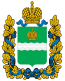 